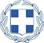 
ΟΡΟΙ ΔΙΑΚΗΡΥΞΗΣ  ΗΛΕΚΤΡΟΝΙΚΗΣ ΑΝΟΙΚΤΗΣ ΔΙΑΔΙΚΑΣΙΑΣ ΣΥΝΑΨΗΣ ΔΗΜΟΣΙΑΣ ΣΥΜΒΑΣΗΣ, ΑΝΩ ΤΩΝ ΟΡΙΩΝ, ΜΕ ΚΡΙΤΗΡΙΟ ΑΝΑΘΕΣΗΣ ΤΗΝ ΠΛΕΟΝ ΣΥΜΦΕΡΟΥΣΑ ΑΠΟ ΟΙΚΟΝΟΜΙΚΗ ΑΠΟΨΗ ΠΡΟΣΦΟΡΑ ΑΠΟΚΛΕΙΣΤΙΚΑ ΒΑΣΕΙ ΤΙΜΗΣ ΓΙΑ THN«ΠΡΟΜΗΘΕΙΑ ΤΡΟΦΙΜΩΝ & ΕΙΔΩΝ ΒΑΣΙΚΗΣ ΥΛΙΚΗΣ ΣΥΝΔΡΟΜΗΣ»ΣΤΟ ΠΛΑΙΣΙΟ ΤΟΥ ΕΠΙΧΕΙΡΗΣΙΑΚΟΥ ΠΡΟΓΡΑΜΜΑΤΟΣ ΕΠΙΣΙΤΙΣΤΙΚΗΣ ΚΑΙ ΒΑΣΙΚΗΣ ΥΛΙΚΗΣ ΣΥΝΔΡΟΜΗΣ  ΤΟΥ ΤΑΜΕΙΟΥ ΕΥΡΩΠΑΪΚΗΣ ΒΟΗΘΕΙΑΣ ΠΡΟΣ ΤΟΥΣ ΑΠΟΡΟΥΣ (Τ.Ε.Β.Α.) ΓΙΑ ΤΙΣ ΑΝΑΓΚΕΣ ΤΗΣ ΚΟΙΝΩΝΙΚΗΣ ΣΥΜΠΡΑΞΗΣ ΠΕ ΚΑΡΔΙΤΣΑΣΜΕ ΕΠΙΚΕΦΑΛΗΣ ΕΤΑΙΡΟ/ΔΙΚΑΙΟΥΧΟ ΤΟΝ ΔΗΜΟ ΚΑΡΔΙΤΣΑΣ,ΣΥΝΟΛΙΚΟΥ ΠΡΟΫΠΟΛΟΓΙΣΜΟΥ 1.135.765,00ΕΥΡΩ ΑΝΕΥ ΦΠΑ (1.298.026,85ΕΥΡΩ ΜΕ ΦΠΑ)Αριθμός Μελέτης: 5633/2020Αριθμός Διακήρυξης: 6306/04.05.2020ΠεριεχόμεναΠεριεχόμενα	21.	ΑΝΑΘΕΤΟΥΣΑ ΑΡΧΗ ΚΑΙ ΑΝΤΙΚΕΙΜΕΝΟ ΣΥΜΒΑΣΗΣ	41.1	Στοιχεία Αναθέτουσας Αρχής	41.2 Στοιχεία Διαδικασίας-Χρηματοδότηση	41.3	Συνοπτική Περιγραφή φυσικού και οικονομικού αντικειμένου της σύμβασης	51.4	Θεσμικό πλαίσιο	61.5	Προθεσμία παραλαβής προσφορών και διενέργεια διαγωνισμού	91.6	Δημοσιότητα	91.7	Αρχές εφαρμοζόμενες στη διαδικασία σύναψης σύμβασης	102.	ΓΕΝΙΚΟΙ ΚΑΙ ΕΙΔΙΚΟΙ ΟΡΟΙ ΣΥΜΜΕΤΟΧΗΣ	112.1	Γενικές Πληροφορίες	112.1.1	Έγγραφα της σύμβασης	112.1.2	Επικοινωνία - Πρόσβαση στα έγγραφα της Σύμβασης	112.1.3	Παροχή Διευκρινίσεων	122.1.4	Γλώσσα	122.1.5	Εγγυήσεις	132.2	Δικαίωμα Συμμετοχής - Κριτήρια Ποιοτικής Επιλογής	132.2.1	Δικαίωμα συμμετοχής	132.2.2	Εγγύηση συμμετοχής	152.2.3	Λόγοι αποκλεισμού	16Κριτήρια Επιλογής	192.2.4	Καταλληλότητα άσκησης επαγγελματικής δραστηριότητας	192.2.5	Οικονομική και χρηματοοικονομική επάρκεια	202.2.6  Τεχνική και επαγγελματική ικανότητα	202.2.7	Πρότυπα διασφάλισης ποιότητας	222.2.8	Στήριξη στην ικανότητα τρίτων	232.2.9	Κανόνες απόδειξης ποιοτικής επιλογής	232.2.9.1	Προκαταρκτική απόδειξη κατά την υποβολή προσφορών	232.2.9.2	Αποδεικτικά μέσα	242.3	Κριτήριο Ανάθεσης	342.4	Κατάρτιση - Περιεχόμενο Προσφορών	342.4.1	Γενικοί όροι υποβολής προσφορών	342.4.2	Χρόνος και Τρόπος υποβολής προσφορών	352.4.3	Περιεχόμενα Φακέλου «Δικαιολογητικά Συμμετοχής- Τεχνική Προσφορά»	382.4.4	Περιεχόμενα Φακέλου «Οικονομική Προσφορά» / Τρόπος σύνταξης και υποβολής οικονομικών προσφορών	382.4.5	Χρόνος ισχύος των προσφορών	402.4.6	Λόγοι απόρριψης προσφορών	403.	ΔΙΕΝΕΡΓΕΙΑ ΔΙΑΔΙΚΑΣΙΑΣ - ΑΞΙΟΛΟΓΗΣΗ ΠΡΟΣΦΟΡΩΝ	423.1 	Αποσφράγιση και αξιολόγηση προσφορών	423.1.1	Ηλεκτρονική αποσφράγιση προσφορών	423.1.2	Αξιολόγηση προσφορών	423.2	Πρόσκληση υποβολής δικαιολογητικών προσωρινού αναδόχου - Δικαιολογητικά προσωρινού αναδόχου	433.3	Κατακύρωση - σύναψη σύμβασης	453.4	Προδικαστικές Προσφυγές - Προσωρινή Δικαστική Προστασία	463.5	Ματαίωση Διαδικασίας	484.	ΟΡΟΙ ΕΚΤΕΛΕΣΗΣ ΤΗΣ ΣΥΜΒΑΣΗΣ	494.1	Εγγύηση  καλής εκτέλεσης	484.2 	Συμβατικό Πλαίσιο - Εφαρμοστέα Νομοθεσία	484.3	Όροι εκτέλεσης της σύμβασης	484.4	Τροποποίηση σύμβασης κατά τη διάρκειά της	494.5	Δικαίωμα μονομερούς λύσης της σύμβασης	494.6	Ολοκλήρωση εκτέλεσης της σύμβασης	494.7	Υπεργολαβία	505.	ΕΙΔΙΚΟΙ ΟΡΟΙ ΕΚΤΕΛΕΣΗΣ ΤΗΣ ΣΥΜΒΑΣΗΣ	515.1	Τρόπος πληρωμής	515.2	Κήρυξη οικονομικού φορέα εκπτώτου - Κυρώσεις	525.3	Διοικητικές προσφυγές κατά τη διαδικασία εκτέλεσης των συμβάσεων	536.	ΕΙΔΙΚΟΙ ΟΡΟΙ ΕΚΤΕΛΕΣΗΣ	546.1 	Χρόνος παράδοσης υλικών	546.2 	Παραλαβή υλικών - Χρόνος και τρόπος παραλαβής υλικών	546.3 	Απόρριψη συμβατικών υλικών – Αντικατάσταση	556.4	Δείγματα – Δειγματοληψία – Εργαστηριακές εξετάσεις	56ΠΑΡΑΡΤΗΜΑΤΑ	57ΠΑΡΑΡΤΗΜΑ Ι – Αναλυτική Περιγραφή Φυσικού και Οικονομικού Αντικειμένου της Σύμβασης – Τεχνικές Προδιαγραφές – Συγγραφή υποχρεώσεων	57ΠΑΡΑΡΤΗΜΑ ΙΙ – ΕΕΕΣ	116ΠΑΡΑΡΤΗΜΑ ΙΙI – Υποδείγματα Εγγυητικών Επιστολών	146ΠΑΡΑΡΤΗΜΑ ΙV – Σχέδιο Σύμβασης	148ΠΑΡΑΡΤΗΜΑ V– Υπόδειγμα Οικονομικής Προσφοράς	155ΑΝΑΘΕΤΟΥΣΑ ΑΡΧΗ ΚΑΙ ΑΝΤΙΚΕΙΜΕΝΟ ΣΥΜΒΑΣΗΣΣτοιχεία Αναθέτουσας ΑρχήςΕίδος Αναθέτουσας Αρχής Η Αναθέτουσα Αρχή είναι Οργανισμός Τοπικής Αυτοδιοίκησης (μη κεντρική αναθέτουσα αρχή) [άρθρο 2 παρ. 1 περ. 2 και 3 του ν. 4412/2016] και ανήκει στην Γενική Κυβέρνηση υποτομέας ΟΤΑ.Κύρια δραστηριότητα Α.Α.Η κύρια δραστηριότητα της Αναθέτουσας Αρχής είναι η Ο.Τ.Α.Στοιχεία Επικοινωνίας α)	Τα έγγραφα της σύμβασης είναι διαθέσιμα για ελεύθερη, πλήρη, άμεση & δωρεάν ηλεκτρονική πρόσβαση μέσω της διαδικτυακής πύλης www.promitheus.gov.gr του Ε.Σ.Η.ΔΗ.Σ.β)	Περαιτέρω πληροφορίες είναι διαθέσιμες από την προαναφερθείσα διεύθυνση: www.promitheus.gov.gr ή τη διεύθυνση: http://dimoskarditsas.gov.gr/ και στο τηλέφωνο 24413547211.2 Στοιχεία Διαδικασίας-ΧρηματοδότησηΕίδος διαδικασίας Ο διαγωνισμός θα διεξαχθεί με την ανοικτή διαδικασία του άρθρου 27 παρ. 1 & 4  του ν. 4412/16 μέσω της διαδικτυακής πύλης www.promitheus.gov.gr του συστήματος, ύστερα από το χρονικό διάστημα των τουλάχιστον τριάντα (30) ημερών, από την ημερομηνία ηλεκτρονικής αποστολής του Τυποποιημένου Εντύπου Προκήρυξης στην Υπηρεσία Επισήμων Εκδόσεων των Ευρωπαϊκών Κοινοτήτων.Χρηματοδότηση της σύμβασηςΗ Πράξη συγχρηματοδοτείται από το Ταμείο Ευρωπαϊκής Βοήθειας προς τους Απόρους (Τ.Ε.Β.Α.). Φορέας χρηματοδότησης της παρούσας σύμβασης είναι το Υπουργείο Εργασίας και Κοινωνικών Υποθέσεων, Κωδ. ΣΑ 2018ΣΕ09380016. Η δαπάνη για την εν λόγω σύμβαση βαρύνει τις με Κ.Α.:70.03-7425.0050 και 70.03-7425.0053 σχετικές πιστώσεις του προϋπολογισμού του οικονομικού έτους 2020.Η σύμβαση περιλαμβάνεται στην Πράξη : ««ΑΠΟΚΕΝΤΡΩΜΕΝΕΣ ΠΡΟΜΗΘΕΙΕΣ ΤΡΟΦΙΜΩΝ ΚΑΙ ΒΑΣΙΚΗΣ ΥΛΙΚΗΣ ΣΥΝΔΡΟΜΗΣ, ΔΙΟΙΚΗΤΙΚΕΣ ΔΑΠΑΝΕΣ ΚΑΙ ΠΑΡΟΧΗ ΣΥΝΟΔΕΥΤΙΚΩΝ ΜΕΤΡΩΝ 2018-2019» Κ.Σ. Π.Ε. ΚΑΡΔΙΤΣΑΣ» με Κωδικό ΟΠΣ 5029802 στο Επιχειρησιακό Πρόγραμμα ««Επισιτιστικής και Βασικής Υλικής Συνδρομής» του Ταμείου Ευρωπαϊκής Βοήθειας προς τους Απόρους (ΤΕΒΑ) 2014-2020» με βάση την απόφαση ένταξης με αρ. πρωτ.632/13-06-2018. Η παρούσα σύμβαση χρηματοδοτείται από την Ευρωπαϊκή Ένωση (Ταμείο Ευρωπαϊκής Βοήθειας προς τους Απόρους – ΤΕΒΑ).1.3	Συνοπτική Περιγραφή φυσικού και οικονομικού αντικειμένου της σύμβασηςΑντικείμενο της σύμβασης είναι η Προμήθεια Τροφίμων και ειδών Βασικής Υλικής Συνδρομής για τις ανάγκες της Κοινωνικής Σύμπραξης Π.Ε. Καρδίτσας, στο πλαίσιο του Επιχειρησιακού Προγράμματος Επισιτιστικής και Βασικής Υλικής Συνδρομής του Ταμείου Ευρωπαϊκής Βοήθειας προς  τους Απόρους (Τ.Ε.Β.Α.), με σκοπό τη διανομή τους στους ωφελούμενους του Προγράμματος.Τα προς προμήθεια είδη κατατάσσονται στους ακόλουθους κωδικούς του Κοινού Λεξιλογίου δημοσίων συμβάσεων (CPV):Η παρούσα σύμβαση δεν υποδιαιρείται σε τμήματα και η προσφορά θα πρέπει να καλύπτει το σύνολο των ποσοτήτων για κάθε είδος καθώς το φυσικό αντικείμενο του προς εκτέλεση έργου είναι ενιαία προμήθεια – μεταφορά – αποθήκευση – δευτερογενή πακετοποίηση – μεταφορά και διάθεση στα σημεία διανομής προς εξυπηρέτηση των ωφελουμένων. Για το λόγο αυτό οι υποχρεώσεις του υποψήφιου αναδόχου είναι διευρυμένες σε συνολικό επίπεδο εκτέλεσης του φυσικού αντικειμένου του υφιστάμενου έργου με σκοπό τη διευκόλυνση του έργου σε όλες σχεδόν τις φάσεις υλοποίησης του από την Αναθέτουσα Αρχή.Προσφορές υποβάλλονται για το σύνολο των ποσοτήτων, επί ποινής αποκλεισμού.Η συνολική εκτιμώμενη αξία της σύμβασης ανέρχεται στο ποσό των 1.298.026,85€ συμπεριλαμβανομένου ΦΠΑ 13% & 24%  (προϋπολογισμός χωρίς ΦΠΑ: 1.135.765,00 €  ΦΠΑ : 162.261,85 €).Χρόνος έναρξης ισχύος εκτέλεσης της Σύμβασης ορίζεται η ημερομηνία ανάρτησης του υπογεγραμμένου από τα συμβαλλόμενα μέρη συμφωνητικού στο Κ.Η.Μ.ΔΗ.Σ. (παρ. 7 άρθρο 38 του Ν. 4412/2016 σε συνδυασμό με τα οριζόμενα στην παρ. 1 άρθρο 11 της υπ’ αριθμ. 57654/22.05.2017 ΥΑ (ΦΕΚ 1781 Β΄/23.05.2017).Χρόνος διάρκειας υλοποίησης της προμήθειας ορίζεται το χρονικό διάστημα από την ανάρτηση του συμφωνητικού  στο Κ.Η.Μ.ΔΗ.Σ. και όχι πέραν της 31/12/2020. Σε περίπτωση παράτασης του φυσικού αντικειμένου της Πράξης, η σύμβαση/συμβάσεις δύνανται να παραταθούν ισόχρονα.Αναλυτική περιγραφή του φυσικού και οικονομικού αντικειμένου της σύμβασης δίδεται στο ΠΑΡΑΡΤΗΜΑ Ι  της παρούσας διακήρυξης. Η σύμβαση θα ανατεθεί με το κριτήριο της πλέον συμφέρουσας από οικονομική άποψη προσφοράς, αποκλειστικά βάσει  τιμής.1.4	Θεσμικό πλαίσιοΗ ανάθεση και εκτέλεση της σύμβασης διέπεται από την κείμενη νομοθεσία και τις κατ΄ εξουσιοδότηση αυτής εκδοθείσες κανονιστικές πράξεις, όπως ισχύουν και ιδίως τις διατάξεις:του ν. 4412/2016 (Α' 147) “Δημόσιες Συμβάσεις Έργων, Προμηθειών και Υπηρεσιών (προσαρμογή στις Οδηγίες 2014/24/ ΕΕ και 2014/25/ΕΕ)»,όπως τροποποιήθηκε και ισχύει.του ν. 4497/2017 (ΦΕΚ 171/13.11.2017, τ. Α΄) και συγκεκριμένα του άρθρου 107 αυτού με το οποίο τροποποιείται ο ν. 4412/2016,του ν. 4314/2014 (Α' 265), “Α) Για τη διαχείριση, τον έλεγχο και την εφαρμογή αναπτυξιακών παρεμβάσεων για την προγραμματική περίοδο 2014−2020, Β) Ενσωμάτωση της Οδηγίας 2012/17 του Ευρωπαϊκού Κοινοβουλίου και του Συμβουλίου της 13ης Ιουνίου 2012 (ΕΕ L 156/16.6.2012) στο ελληνικό δίκαιο, τροποποίηση του ν. 3419/2005 (Α' 297) και άλλες διατάξεις” και του ν. 3614/2007 (Α' 267) «Διαχείριση, έλεγχος και εφαρμογή αναπτυξιακών παρεμβάσεων για την προγραμματική περίοδο 2007 -2013»,του ν. 4270/2014 (Α' 143) «Αρχές δημοσιονομικής διαχείρισης και εποπτείας (ενσωμάτωση της Οδηγίας 2011/85/ΕΕ) – δημόσιο λογιστικό και άλλες διατάξεις»,του ν. 4250/2014 (Α' 74) «Διοικητικές Απλουστεύσεις - Καταργήσεις, Συγχωνεύσεις Νομικών Προσώπων και Υπηρεσιών του Δημοσίου Τομέα-Τροποποίηση Διατάξεων του π.δ. 318/1992 (Α΄161) και λοιπές ρυθμίσεις» και ειδικότερα τις διατάξεις του άρθρου 1, της παρ. Ζ του άρθρου 1 του Ν. 4152/2013 (Α' 107) «Προσαρμογή της ελληνικής νομοθεσίας στην Οδηγία 2011/7 της 16.2.2011 για την καταπολέμηση των καθυστερήσεων πληρωμών στις εμπορικές συναλλαγές», του ν. 4129/2013 (Α’ 52) «Κύρωση του Κώδικα Νόμων για το Ελεγκτικό Συνέδριο»του ν. 4013/2011 (Α’ 204) «Σύσταση ενιαίας Ανεξάρτητης Αρχής Δημοσίων Συμβάσεων και Κεντρικού Ηλεκτρονικού Μητρώου Δημοσίων Συμβάσεων…», του ν. 3861/2010 (Α’ 112) «Ενίσχυση της διαφάνειας με την υποχρεωτική ανάρτηση νόμων και πράξεων των κυβερνητικών, διοικητικών και αυτοδιοικητικών οργάνων στο διαδίκτυο "Πρόγραμμα Διαύγεια" και άλλες διατάξεις”,του άρθρου 5 της απόφασης με αριθμ. 11389/1993 (Β΄ 185) του Υπουργού Εσωτερικών.του ν. 3548/2007 (Α’ 68) «Καταχώριση δημοσιεύσεων των φορέων του Δημοσίου στο νομαρχιακό και τοπικό Τύπο και άλλες διατάξεις»,  του ν. 3310/2005 (Α' 30) “Μέτρα για τη διασφάλιση της διαφάνειας και την αποτροπή καταστρατηγήσεων κατά τη διαδικασία σύναψης δημοσίων συμβάσεων” για τη διασταύρωση των στοιχείων του αναδόχου με τα στοιχεία του Ε.Σ.Ρ., του π.δ/τος 82/1996 (Α' 66) «Ονομαστικοποίηση  μετοχών Ελληνικών Ανωνύμων Εταιρειών που μετέχουν στις διαδικασίες ανάληψης έργων ή προμηθειών του Δημοσίου ή των νομικών προσώπων του ευρύτερου δημόσιου τομέα», της κοινής απόφασης των Υπουργών Ανάπτυξης και Επικρατείας με αρ. 20977/2007 (Β’ 1673) σχετικά με τα ‘’Δικαιολογητικά για την τήρηση των μητρώων του ν.3310/2005, όπως τροποποιήθηκε με το ν.3414/2005’’, καθώς και της απόφασης του Υφυπουργού Οικονομίας και Οικονομικών με αριθμ.1108437/2565/ΔΟΣ/2005 (Β΄ 1590) “Καθορισμός χωρών στις οποίες λειτουργούν εξωχώριες εταιρίεςτου ν. 2859/2000 (Α’ 248) «Κύρωση Κώδικα Φόρου Προστιθέμενης Αξίας», του ν.2690/1999 (Α' 45) “Κύρωση του Κώδικα Διοικητικής Διαδικασίας και άλλες διατάξεις”  και ιδίως των άρθρων 7 και 13 έως 15,του ν. 2121/1993 (Α' 25) “Πνευματική Ιδιοκτησία, Συγγενικά Δικαιώματα και Πολιτιστικά Θέματα”, του ν. 3438/2006 (ΦΕΚ 33 Α’) και κυρίως του άρθρου 13 αυτού,του π.δ 28/2015 (Α' 34) “Κωδικοποίηση διατάξεων για την πρόσβαση σε δημόσια έγγραφα και στοιχεία”, του π.δ. 80/2016 (Α΄145) “Ανάληψη υποχρεώσεων από τους Διατάκτες”του π.δ.39/2017 (Α΄64) “Κανονισμός εξέτασης Προδικαστικών Προσφυγών ενώπιον της Αρχής           Εξέτασης Προδικαστικών Προσφυγών”,της με αρ. 57654 (Β’ 1781/23.5.2017) Απόφασης του Υπουργού Οικονομίας και Ανάπτυξης «Ρύθμιση ειδικότερων θεμάτων λειτουργίας και διαχείρισης του Κεντρικού Ηλεκτρονικού Μητρώου Δημοσίων Συμβάσεων (ΚΗΜΔΗΣ) του Υπουργείου Οικονομίας και Ανάπτυξης»της με αρ. 56902/215 (Β' 1924/2.6.2017) Απόφασης του Υπουργού Οικονομίας και Ανάπτυξης «Τεχνικές λεπτομέρειες και διαδικασίες λειτουργίας του Εθνικού Συστήματος Ηλεκτρονικών Δημοσίων Συμβάσεων (Ε.Σ.Η.ΔΗ.Σ.)», του Κανονισμού (ΕΕ) αριθ. 223/2014 του Ευρωπαϊκού Κοινοβουλίου και Συμβουλίου της 11ης Μαρτίου 2014 για το Ταμείο Ευρωπαϊκής Βοήθειας προς τους Απόρους, όπως ισχύει, ως και τον Συμπληρωματικό αυτού (ΕΕ) αριθ. 532/13.3.2014,της Εκτελεστικής Απόφασης (ΕΕ) C(2014) 9803 final της 15ης Δεκεμβρίου 2014 σχετικά με την έγκριση του Επιχειρησιακού Προγράμματος Επισιτιστικής και/ή Βασικής Υλικής Συνδρομής για στήριξη από το Ταμείο Ευρωπαϊκής Βοήθειας προς τους Απόρους για την Ελλάδα,της υπ’ αριθμ. 604/24.04.2015 (ΦΕΚ Β΄770/30.04.2015) ΚΥΑ «Σύστημα Διαχείρισης, Αξιολόγησης, Παρακολούθησης και Ελέγχου ενεργειών που συγχρηματοδοτούνται από το Ταμείο Ευρωπαϊκής Βοήθειας προς τους Απόρους (Τ.Ε.Β.Α.)», όπως ισχύει,της υπ’ αριθμ. Δ26/οικ.54796/531/21.11.2017 (ΦΕΚ Β΄4233/04.12.2017) ΚΥΑ «Κατανομή προϋπολογισμού για τη χρηματοδοτική περίοδο 2018-2019, στο πλαίσιο του Επιχειρησιακού Προγράμματος Επισιτιστικής και Βασικής Υλικής Συνδρομής, το οποίο χρηματοδοτείται από το Ταμείο Ευρωπαϊκής Βοήθειας προς τους Απόρους (ΤΕΒΑ)»,της υπ’ αριθμ. Δ13/οικ./20608/469/09.05.2019 (ΦΕΚ Β΄1990/31.05.2019) ΚΥΑ «Τροποποίηση του προϋπολογισμού, της πράξης με τίτλο «ΑΠΟΚΕΝΤΡΩΜΕΝΕΣ ΠΡΟΜΗΘΕΙΕΣ ΤΡΟΦΙΜΩΝ ΚΑΙ ΒΑΣΙΚΗΣ ΥΛΙΚΗΣ ΣΥΝΔΡΟΜΗΣ, ΔΙΟΙΚΗΤΙΚΕΣ ΔΑΠΑΝΕΣ ΚΑΙ ΠΑΡΟΧΗ ΣΥΝΟΔΕΥΤΙΚΩΝ ΜΕΤΡΩΝ 2018-2019» στο πλαίσιο του Επιχειρησιακού Προγράμματος Επισιτιστικής και Βασικής Υλικής Συνδρομής, το οποίο χρηματοδοτείται από το Ταμείο Ευρωπαϊκής Βοήθειας προς τους Απόρους (ΤΕΒΑ) και παράταση λήξης φυσικού και οικονομικού αντικειμένου αυτής.»,της υπ’ αριθμ. 391/2018 (ΑΔΑ:65ΜΧΩΕΗ-5ΒΨ) απόφασης Δημοτικού Συμβουλίου περί αποδοχής της Πράξης “ΑΠΟΚΕΝΤΡΩΜΕΝΕΣ ΠΡΟΜΗΘΕΙΕΣ ΤΡΟΦΙΜΩΝ & ΒΑΣΙΚΗΣ ΥΛΙΚΗΣ ΣΥΝΔΡΟΜΗΣ ΔΙΟΙΚΗΤΙΚΕΣ ΔΑΠΑΝΕΣ ΚΑΙ ΠΑΡΟΧΗ ΣΥΝΟΔΕΥΤΙΚΩΝ ΜΕΤΡΩΝ 2018-2019” Κ.Σ. Π.Ε. ΚΑΡΔΙΤΣΑΣ” με κωδικό ΟΠΣ 5029802 στο Επιχειρησιακό Πρόγραμμα “Επισιτιστικής και Βασικής Υλικής Συνδρομής του Ταμείου Ευρωπαϊκής Βοήθειας προς τους Απόρους (ΤΕΒΑ) 2014- 2020.”,της υπ αριθμ. 127/2020 (ΑΔΑ: Ω0Ω6ΩΕΗ-Φ5Φ) απόφαση Οικονομικής Επιτροπής περί έγκρισης πρακτικού διενέργειας δημόσιας κλήρωσης για την ανάδειξη επιτροπών διενέργειας και αξιολόγησης, παρακολούθησης και ενστάσεων διαγωνισμού/ών της Πράξης «ΑΠΟΚΕΝΤΡΩΜΕΝΕΣ ΠΡΟΜΗΘΕΙΕΣ ΤΡΟΦΙΜΩΝ & ΒΑΣΙΚΗΣ ΥΛΙΚΗΣ ΣΥΝΔΡΟΜΗΣ, ΔΙΟΙΚΗΤΙΚΕΣ ΔΑΠΑΝΕΣ & ΠΑΡΟΧΗ ΣΥΝΟΔΕΥΤΙΚΩΝ ΜΕΤΡΩΝ 2018-2019» της Κ.Σ. Π.Ε. ΚΑΡΔΙΤΣΑΣ με Κωδικό ΟΠΣ 5029802 στο Επιχειρησιακό Πρόγραμμα «Επισιτιστικής και Βασικής Υλικής Συνδρομής του Ταμείου Ευρωπαϊκής Βοήθειας προς τους Απόρους (ΤΕΒΑ) 2014 2020»,Την με αριθμ. 5633/2020 μελέτη που συντάχθηκε από τη Δ/νση Κοινωνικής Προστασίας, Παιδείας και Πολιτισμού του Δήμου,Το με αρ. Πρωτ. 5831/15.04.2020 πρωτογενές αίτημα του Δήμου Καρδίτσας για την εκτέλεση της προμήθειας ,το οποίο καταχωρήθηκε στο Ηλεκτρονικό Μητρώο Δημοσίων Συμβάσεων λαμβάνοντας  ΑΔΑΜ: 20REQ006577138,Τις με αρ. Πρωτ.: A/918/21.04.2020 & Α/919/21.04.2020 Αποφάσεις Ανάληψης Υποχρέωσης, οι οποίες καταχωρήθηκαν στο Ηλεκτρονικό Μητρώο Δημοσίων Συμβάσεων ως έγκριση του πρωτογενούς αιτήματος λαμβάνοντας ΑΔΑΜ 20REQ006598177,Την αριθ. 127/2020 (ΑΔΑ: Ω0Ω6ΩΕΗ-Φ5Φ) απόφαση της Οικονομικής Επιτροπής με την οποία καθορίσθηκαν οι όροι του διαγωνισμού και εγκρίθηκαν οι τεχνικές προδιαγραφές της προμήθειας: «Προμήθεια Τροφίμων και ειδών Βασικής Υλικής Συνδρομής στο πλαίσιο του Επιχειρησιακού Προγράμματος Επισιτιστικής και Βασικής Υλικής Συνδρομής του Ταμείου Ευρωπαϊκής Βοήθειας προς τους Απόρους (ΤΕΒΑ) για τις ανάγκες της Κοινωνικής Σύμπραξης ΠΕ Καρδίτσας με επικεφαλής εταίρο/δικαιούχο το Δήμο Καρδίτσας»,Την αριθ. 490/2019 απόφαση του Δημοτικού Συμβουλίου με την οποία ορίσθηκε τριμελής επιτροπή παρακολούθησης και παραλαβής συμβάσεων προμήθειας Τροφίμων-ειδών Βασικής Υλικής Συνδρομής στα πλαίσια υλοποίησης του Επιχειρησιακού Προγράμματος Επισιτιστικής και Βασικής Υλικής Συνδρομής του Ταμείου Ευρωπαϊκής Βοήθειας για τους Απόρους (ΤΕΒΑ/FEAD) 2014-2020, για το έτος 2020,του υπ’ αριθ. 563/21.04.2020 εγγράφου της Διαχειριστικής Αρχής, με το οποίο διατυπώνεται η σύμφωνη γνώμη της επί των όρων της παρούσας διακήρυξης,των σε εκτέλεση των ανωτέρω νόμων εκδοθεισών κανονιστικών πράξεων, των λοιπών διατάξεων που αναφέρονται ρητά ή απορρέουν από τα οριζόμενα στα συμβατικά τεύχη της παρούσας,  καθώς και του συνόλου των διατάξεων του ασφαλιστικού, εργατικού, κοινωνικού, περιβαλλοντικού και φορολογικού δικαίου που διέπει την ανάθεση και εκτέλεση της παρούσας σύμβασης, έστω κι αν δεν αναφέρονται ρητά παραπάνω.1.5	Προθεσμία παραλαβής προσφορών και διενέργεια διαγωνισμούΗ καταληκτική ημερομηνία παραλαβής των προσφορών είναι η 05.06.2020 και ώρα 15:00Η  προθεσμία παραλαβής των προσφορών ανέρχεται σε τουλάχιστον τριάντα (30) ημερολογιακές ημέρες, σύμφωνα με τα οριζόμενα στο άρθρο 27 παρ. 1 & 4 . του Ν. 4412/2016, από την ημερομηνία ηλεκτρονικής αποστολής του Τυποποιημένου Εντύπου Προκήρυξης στην Υπηρεσία Επισήμων Εκδόσεων της Ευρωπαϊκής Ένωσης.Η διαδικασία θα διενεργηθεί με χρήση της πλατφόρμας του Εθνικού Συστήματος Ηλεκτρονικών Δημοσίων Συμβάσεων (Ε.Σ.Η.Δ.Η.Σ.), η οποία είναι προσβάσιμη μέσω της Διαδικτυακής πύλης www.promitheus.gov.gr.1.6	ΔημοσιότηταΑ.	Δημοσίευση στην Επίσημη Εφημερίδα της Ευρωπαϊκής Ένωσης Προκήρυξη υπό τη μορφή Τυποποιημένου Εντύπου της παρούσας διαδικασίας σύναψης σύμβασης απεστάλη με ηλεκτρονικά  μέσα για δημοσίευση στην Υπηρεσία Εκδόσεων της Ευρωπαϊκής Ένωσης.Β.	Δημοσίευση σε εθνικό επίπεδο Το πλήρες κείμενο της παρούσας Διακήρυξης καταχωρήθηκε στο Κεντρικό Ηλεκτρονικό Μητρώο Δημοσίων Συμβάσεων (ΚΗΜΔΗΣ), στη διαδικτυακή πύλη του Ε.Σ.Η.ΔΗ.Σ.  (http://www.promitheus.gov.gr), όπου  έλαβε Συστημικό Αύξοντα Αριθμό, καθώς και στην ιστοσελίδα της Αναθέτουσας Αρχής στη διεύθυνση https://dimoskarditsas.gov.gr/ στη διαδρομή ΔΗΜΟΣ ΚΑΡΔΙΤΣΑΣ ►ΕΠΙΚΑΙΡΟΤΗΤΑ► ΔΙΑΓΩΝΙΣΜΟΙ►ΔΙΑΓΩΝΙΣΜΟΙ ΠΡΟΜΗΘΕΙΩΝΠερίληψη της παρούσας Διακήρυξης αναρτήθηκε στο διαδίκτυο, στον ιστότοπο http://et.diavgeia.gov.gr/ (ΠΡΟΓΡΑΜΜΑ ΔΙΑΥΓΕΙΑ), όπως προβλέπεται στην περίπτωση 16 της παραγράφου 4 του άρθρου 2 του Ν. 3861/2010, καθώς και στον Ελληνικό τύπο, σύμφωνα με το άρθρο 5 της απόφασης με αριθμ. 11389/1993 (Β΄ 185) του Υπουργού Εσωτερικών ως εξής:Νέος Αγών (ημερήσιο φύλλο Καρδίτσα) Αλήθεια (ημερήσιο φύλλο Καρδίτσα)Επικαιρότητα (φύλλο Κυριακής Καρδίτσα)Γ.	Έξοδα δημοσιεύσεωνΗ δαπάνη των δημοσιεύσεων (αρχικών και τυχόν επαναληπτικών) στον Ελληνικό Τύπο θα βαρύνει τον/τους Ανάδοχο/ους, σύμφωνα με τo άρθρο 1 παρ. 3 και το άρθρο 4 παρ. 3 του Ν. 3548/2007, όπως προστέθηκε με το άρθρο 46 του ν. 3801/2009 και το αρ.5 παρ.2 της απόφασης με αριθμ. 11389/1993 (Β΄ 185) του Υπουργού Εσωτερικών.Σε περίπτωση ματαίωσης ή ακύρωσης του Διαγωνισμού, τα έξοδα δημοσίευσης θα βαρύνουν την Αναθέτουσα Αρχή.1.7	Αρχές εφαρμοζόμενες στη διαδικασία σύναψης σύμβασηςΟι οικονομικοί φορείς δεσμεύονται ότι:α) τηρούν και θα εξακολουθήσουν να τηρούν κατά την εκτέλεση της σύμβασης, εφόσον επιλεγούν,  τις υποχρεώσεις τους που απορρέουν από τις διατάξεις της περιβαλλοντικής, κοινωνικοασφαλιστικής και εργατικής νομοθεσίας, που έχουν θεσπιστεί με το δίκαιο της Ένωσης, το εθνικό δίκαιο, συλλογικές συμβάσεις ή διεθνείς διατάξεις περιβαλλοντικού, κοινωνικού και εργατικού δικαίου, οι οποίες απαριθμούνται στο Παράρτημα Χ του Προσαρτήματος Α του ν. 4412/2016. Η τήρηση των εν λόγω υποχρεώσεων ελέγχεται και βεβαιώνεται από τα όργανα που επιβλέπουν την εκτέλεση των δημοσίων συμβάσεων και τις αρμόδιες δημόσιες αρχές και υπηρεσίες που ενεργούν εντός των ορίων της ευθύνης και της αρμοδιότητάς τους β) δεν θα ενεργήσουν αθέμιτα, παράνομα ή καταχρηστικά καθ΄όλη τη διάρκεια της διαδικασίας ανάθεσης, αλλά και κατά το στάδιο εκτέλεσης της σύμβασης, εφόσον επιλεγούνγ) λαμβάνουν τα κατάλληλα μέτρα για να διαφυλάξουν την εμπιστευτικότητα των πληροφοριών που έχουν χαρακτηρισθεί ως τέτοιες.2.	ΓΕΝΙΚΟΙ ΚΑΙ ΕΙΔΙΚΟΙ ΟΡΟΙ ΣΥΜΜΕΤΟΧΗΣ2.1	Γενικές Πληροφορίες2.1.1	Έγγραφα της σύμβασηςΤα έγγραφα της παρούσας διαδικασίας σύναψης είναι τα ακόλουθα:Η Προκήρυξη της Σύμβασης,  όπως αυτή έχει δημοσιευτεί στην Επίσημη Εφημερίδα της Ευρωπαϊκής Ένωσης. Η παρούσα Διακήρυξη με τα Παραρτήματά της, μεταξύ των οποίων και το Ευρωπαϊκό Ενιαίο Έγγραφο Σύμβασης [ΕΕΕΣ],  που αποτελούν αναπόσπαστο μέρος αυτής. Οι συμπληρωματικές πληροφορίες που τυχόν παρέχονται στο πλαίσιο της διαδικασίας, ιδίως σχετικά με τις προδιαγραφές και τα σχετικά δικαιολογητικά.2.1.2	Επικοινωνία - Πρόσβαση στα έγγραφα της ΣύμβασηςΌλες οι επικοινωνίες σε σχέση με τα βασικά στοιχεία της διαδικασίας σύναψης της σύμβασης, καθώς και όλες οι ανταλλαγές πληροφοριών, ιδίως η ηλεκτρονική υποβολή, εκτελούνται με τη χρήση της πλατφόρμας του Εθνικού Συστήματος Ηλεκτρονικών Δημοσίων Συμβάσεων (ΕΣΗΔΗΣ), η οποία είναι προσβάσιμη μέσω της Διαδικτυακής πύλης www.promitheus.gov.gr. του ως άνω συστήματος.Η διαδικασία επικοινωνίας, ενημέρωσης και διακίνησης εγγράφων πραγματοποιείται μέσω του Συστήματος κατά περίπτωση, με:Την αποστολή ή κοινοποίηση σχετικών στοιχείων με μηνύματα δια της λειτουργικότητας «Επικοινωνία»Την ανάρτηση σχετικών στοιχείων από την Αναθέτουσα αρχή στον ηλεκτρονικό χώρο «Συνημμένων Προκηρυγμένου Διαγωνισμού» του εκάστοτε διαγωνισμούΤην υποβολή σχετικών στοιχείων από τους οικονομικούς φορείς στον ηλεκτρονικό χώρο «Συνημμένων Ηλεκτρονικής Προσφοράς, ο οποίος περιλαμβάνει τους (υπο)φακέλους:«Δικαιολογητικά Συμμετοχής – Τεχνική Προσφορά»«Οικονομική Προσφορά»«Δικαιολογητικά Προσωρινού Αναδόχου»Γενικά, η υποβολή των αποφάσεων, πρακτικών, γνωμοδοτήσεων, οι κοινοποιήσεις και οι προσκλήσεις της Αναθέτουσας  Αρχής προς τους οικονομικούς φορείς, καθώς και κάθε άλλη επικοινωνία μεταξύ οικονομικών φορέων και Αναθέτουσας Αρχής πραγματοποιούνται μέσω της λειτουργικότητας «Επικοινωνία» του Συστήματος.Τα σχετικά στοιχεία αποστολής, κοινοποίησης, υποβολής ή ανάρτησης που αποτυπώνονται στις αντίστοιχες οθόνες της διεπαφής του χρήστη, και ειδικότερα ο καταγεγραμμένος χρόνος αυτών, αποτελούν απόδειξη επικοινωνίας και διακίνησης εγγράφων μέσω του Συστήματος. 2.1.3	Παροχή ΔιευκρινίσεωνΤα σχετικά αιτήματα παροχής διευκρινίσεων υποβάλλονται ηλεκτρονικά,  το αργότερο δέκα (10) ημέρες πριν την καταληκτική ημερομηνία υποβολής προσφορών και απαντώνται αντίστοιχα, στο πλαίσιο της παρούσας, στο διαδικτυακό τόπο του διαγωνισμού, μέσω της διαδικτυακής πύλης www.promitheus.gov.grτου Ε.Σ.Η.ΔΗ.Σ. Αιτήματα παροχής συμπληρωματικών πληροφοριών – διευκρινίσεων  υποβάλλονται από εγγεγραμμένους στο σύστημα οικονομικούς φορείς, δηλαδή από εκείνους που διαθέτουν σχετικά διαπιστευτήρια που τους έχουν χορηγηθεί (όνομα χρήστη και κωδικό πρόσβασης) και απαραίτητα το ηλεκτρονικό αρχείο με το κείμενο των ερωτημάτων είναι ηλεκτρονικά υπογεγραμμένο. Αιτήματα παροχής διευκρινίσεων που υποβάλλονται είτε με άλλο τρόπο είτε το ηλεκτρονικό αρχείο που τα συνοδεύει δεν είναι ηλεκτρονικά υπογεγραμμένο, δεν εξετάζονται. Η Αναθέτουσα Αρχή μπορεί να παρατείνει την προθεσμία παραλαβής των προσφορών, ούτως ώστε όλοι οι ενδιαφερόμενοι οικονομικοί φορείς να μπορούν να λάβουν γνώση όλων των αναγκαίων πληροφοριών για την κατάρτιση των προσφορών στις ακόλουθες περιπτώσεις:α) όταν, για οποιονδήποτε λόγο, πρόσθετες πληροφορίες, αν και ζητήθηκαν από τον οικονομικό φορέα έγκαιρα, δεν έχουν παρασχεθεί το αργότερο έξι (6) ημέρες πριν από την προθεσμία που ορίζεται για την παραλαβή των προσφορών, β) όταν τα έγγραφα της σύμβασης υφίστανται σημαντικές αλλαγές.Η διάρκεια της παράτασης θα είναι ανάλογη με τη σπουδαιότητα των πληροφοριών ή των αλλαγών, κατόπιν απόφασης της Οικονομικής Επιτροπής μετά από σχετική εισήγηση της Υπηρεσίας.Όταν οι πρόσθετες πληροφορίες δεν έχουν ζητηθεί έγκαιρα ή δεν έχουν σημασία για την προετοιμασία κατάλληλων προσφορών, δεν απαιτείται παράταση των προθεσμιών.Επίσης, σε περίπτωση τεχνικής αδυναμίας λειτουργίας του Ε.Σ.Η.ΔΗ.Σ κατά την καταληκτική ημερομηνία υποβολής των προσφορών, η οποία οφείλεται σε γεγονότα ανωτέρας βίας, και εφόσον  η αδυναμία αυτή πιστοποιείται από την αρμόδια Δ/νση του Ε.Σ.Η.ΔΗ.Σ., η Αναθέτουσα Αρχή, με αιτιολογημένη απόφασή της,  λαμβάνει όλα τα απαιτούμενα μέτρα για την τήρηση του ελαχίστου διαστήματος για την υποβολή των προσφορών, κυρίως με μετάθεση της καταληκτικής ημερομηνίας υποβολής των προσφορών και με σχετική δημοσίευσή της, λαμβανομένου υπόψη του χρονικού διαστήματος κατά το οποίο υφίσταται η τεχνική δυσλειτουργία του Ε.Σ.Η.ΔΗ.Σ.2.1.4	ΓλώσσαΤα έγγραφα της σύμβασης έχουν συνταχθεί στην ελληνική γλώσσα. Τυχόν προδικαστικές προσφυγές υποβάλλονται στην ελληνική γλώσσα.Οι προσφορές και τα περιλαμβανόμενα σε αυτές στοιχεία καθώς και τα αποδεικτικά έγγραφα συντάσσονται στην ελληνική γλώσσα ή συνοδεύονται από επίσημη μετάφρασή τους στην ελληνική γλώσσα. Στα αλλοδαπά δημόσια έγγραφα και δικαιολογητικά εφαρμόζεται η Συνθήκη της Χάγης της 5.10.1961, που κυρώθηκε με το ν. 1497/1984 (Α΄188).Ειδικά, τα αλλοδαπά ιδιωτικά έγγραφα συνοδεύονται από μετάφρασή τους στην ελληνική γλώσσα επικυρωμένη είτε από πρόσωπο αρμόδιο κατά τις διατάξεις της εθνικής νομοθεσίας είτε από πρόσωπο κατά νόμο αρμόδιο της χώρας στην οποία έχει συνταχθεί το έγγραφο.Ενημερωτικά και τεχνικά φυλλάδια και άλλα έντυπα -εταιρικά ή μη- με ειδικό τεχνικό περιεχόμενο μπορούν να υποβάλλονται σε άλλη γλώσσα (π.χ. αγγλική) χωρίς να συνοδεύονται από μετάφραση στην ελληνική.Κάθε μορφής επικοινωνία με την Αναθέτουσα Αρχή, καθώς και μεταξύ αυτής και του αναδόχου, θα γίνονται υποχρεωτικά στην ελληνική γλώσσα.2.1.5	ΕγγυήσειςΟι εγγυητικές επιστολές των παραγράφων 2.2.2 (εγγύηση συμμετοχής)  και 4.1. (εγγύηση καλής εκτέλεσης) εκδίδονται από πιστωτικά ή χρηματοδοτικά ιδρύματα ή ασφαλιστικές επιχειρήσεις κατά την έννοια των περιπτώσεων β΄ και γ΄ της παρ. 1 του άρθρου 14 του ν. 4364/ 2016 (Α΄13) -  βλ. άρθρο 15 Ν. 4541/2018 - που λειτουργούν νόμιμα στα κράτη - μέλη της Ένωσης ή του Ευρωπαϊκού Οικονομικού Χώρου ή στα κράτη-μέρη της ΣΔΣ και έχουν, σύμφωνα με τις ισχύουσες διατάξεις, το δικαίωμα αυτό. Μπορούν, επίσης, να εκδίδονται από το Ε.Τ.Α.Α. - Τ.Σ.Μ.Ε.Δ.Ε. ή να παρέχονται με γραμμάτιο του Ταμείου Παρακαταθηκών και Δανείων με παρακατάθεση σε αυτό του αντίστοιχου χρηματικού ποσού. Αν συσταθεί παρακαταθήκη με γραμμάτιο παρακατάθεσης χρεογράφων στο Ταμείο Παρακαταθηκών και Δανείων, τα τοκομερίδια ή μερίσματα που λήγουν κατά τη διάρκεια της εγγύησης επιστρέφονται μετά τη λήξη τους στον υπέρ ου η εγγύηση οικονομικό φορέα.Οι εγγυητικές επιστολές εκδίδονται κατ’ επιλογή των οικονομικών φορέων από έναν ή περισσότερους εκδότες της παραπάνω παραγράφου.Οι εγγυήσεις αυτές περιλαμβάνουν κατ’ ελάχιστον τα ακόλουθα στοιχεία: α) την ημερομηνία έκδοσης, β) τον εκδότη, γ) την Αναθέτουσα Αρχή προς την οποία απευθύνονται, δ) τον αριθμό της εγγύησης, ε) το ποσό που καλύπτει η εγγύηση, στ) την πλήρη επωνυμία, τον Α.Φ.Μ. και τη διεύθυνση του οικονομικού φορέα υπέρ του οποίου εκδίδεται η εγγύηση (στην περίπτωση ένωσης αναγράφονται όλα τα παραπάνω για κάθε μέλος της ένωσης),  ζ) τους όρους ότι: αα) η εγγύηση παρέχεται ανέκκλητα και ανεπιφύλακτα, ο δε εκδότης παραιτείται του δικαιώματος της διαιρέσεως και της διζήσεως, και ββ) ότι σε περίπτωση κατάπτωσης αυτής, το ποσό της κατάπτωσης υπόκειται στο εκάστοτε ισχύον τέλος χαρτοσήμου, η) τα στοιχεία της σχετικής διακήρυξης και την καταληκτική ημερομηνία  υποβολής προσφορών, θ) την ημερομηνία λήξης ή τον χρόνο ισχύος της εγγύησης, ι) την ανάληψη υποχρέωσης από τον εκδότη της εγγύησης να καταβάλει το ποσό της εγγύησης ολικά ή μερικά εντός πέντε (5) ημερών μετά από απλή έγγραφη ειδοποίηση εκείνου προς τον οποίο απευθύνεται και ια) στην περίπτωση των εγγυήσεων καλής εκτέλεσης και προκαταβολής, τον αριθμό και τον τίτλο της σχετικής σύμβασης.Τα υποδείγματα των εγγυητικών επιστολών αποτελούν το ΠΑΡΑΡΤΗΜΑ III της παρούσας διακήρυξης. Η Αναθέτουσα Αρχή επικοινωνεί με τους εκδότες των εγγυητικών επιστολών προκειμένου να διαπιστώσει την εγκυρότητά τους.2.2	Δικαίωμα Συμμετοχής - Κριτήρια Ποιοτικής Επιλογής2.2.1	Δικαίωμα συμμετοχής1. Δικαίωμα συμμετοχής στη διαδικασία σύναψης της παρούσας σύμβασης έχουν φυσικά ή νομικά πρόσωπα και, σε περίπτωση ενώσεων οικονομικών φορέων, τα μέλη αυτών, που είναι εγκατεστημένα σε:α) κράτος-μέλος της Ένωσης,β) κράτος-μέλος του Ευρωπαϊκού Οικονομικού Χώρου (Ε.Ο.Χ.),γ) τρίτες χώρες που έχουν υπογράψει και κυρώσει τη ΣΔΣ, στο βαθμό που η υπό ανάθεση δημόσια σύμβαση καλύπτεται από τα Παραρτήματα 1, 2, 4 και 5 και τις γενικές σημειώσεις του σχετικού με την Ένωση Προσαρτήματος I της ως άνω Συμφωνίας, καθώς και δ) σε τρίτες χώρες που δεν εμπίπτουν στην περίπτωση γ΄ της παρούσας παραγράφου και έχουν συνάψει διμερείς ή πολυμερείς συμφωνίες με την Ένωση σε θέματα διαδικασιών ανάθεσης δημοσίων συμβάσεων.2. Για τη συμμετοχή στην παρούσα διαδικασία, οι ενδιαφερόμενοι οικονομικοί φορείς απαιτείται:i) να μη βρίσκονται σε μια από τις καταστάσεις της παραγράφου 2.2.3 της διακήρυξης για τις οποίες αποκλείονται ή μπορούν να αποκλεισθούν,ii) να πληρούν τα κριτήρια επιλογής των παραγράφων 2.2.4-2.2.8 της διακήρυξης,iii)  να διαθέτουν εγκεκριμένη προηγμένη ηλεκτρονική υπογραφή ή προηγμένη ηλεκτρονική υπογραφή που υποστηρίζεται από εγκεκριμένο πιστοποιητικό το οποίο χορηγήθηκε από έναν εγκεκριμένο πάροχο υπηρεσιών πιστοποίησης, ο οποίος περιλαμβάνεται στον κατάλογο εμπίστευσης που προβλέπεται στην απόφαση 2009/767/ΕΚ και σύμφωνα με τα οριζόμενα στο Κανονισμό (ΕΕ) 910/2014 και τις διατάξεις της Υ.Α. 56902/215 “Τεχνικές λεπτομέρειες και διαδικασίες λειτουργίας του Εθνικού Συστήματος Ηλεκτρονικών Δημοσίων Συμβάσεων (Ε.Σ.Η.ΔΗ.Σ)» (ΦΕΚ Β 1924/02.06.2017) και να εγγραφούν στο ηλεκτρονικό σύστημα (ΕΣΗΔΗΣ- Διαδικτυακή πύλη www.promitheus.gov.gr) ακολουθώντας την διαδικασία εγγραφής του άρθρου 5 της ίδιας Υ.Α.3. Οι ενώσεις οικονομικών φορέων, συμπεριλαμβανομένων και των προσωρινών συμπράξεων, δεν υποχρεούνται να λάβουν συγκεκριμένη νομική μορφή προκειμένου να υποβάλουν προσφορά. Υποχρεούνται όμως, να λάβουν συγκεκριμένη νομική μορφή εφόσον τους ανατεθεί η σύμβαση, στο μέτρο που η περιβολή αυτή είναι αναγκαία για την ικανοποιητική εκτέλεση της σύμβασης (άρθρο 19 παρ.3 Ν.4412/16).Στις περιπτώσεις υποβολής προσφοράς από ένωση οικονομικών φορέων, όλα τα μέλη της ευθύνονται έναντι της Αναθέτουσας Αρχής αλληλέγγυα και εις ολόκληρον. Σε περίπτωση ανάθεσης της σύμβασης στην ένωση, η ευθύνη αυτή εξακολουθεί μέχρι πλήρους εκτέλεσης της σύμβασης (άρθρο 19 παρ.4 Ν.4412/16).Οι Κοινοπραξίες οικονομικών φορέων ευθύνονται εις ολόκληρον με κοινό εκπρόσωπο.Σε περίπτωση, που εξ αιτίας ανικανότητας για οποιονδήποτε λόγο ή ανωτέρας βίας, μέλος της Ένωσης δεν μπορεί να ανταποκριθεί στις υποχρεώσεις της Ένωσης κατά τον χρόνο αξιολόγησης των προσφορών, τα υπόλοιπα μέλη συνεχίζουν να έχουν την ευθύνη ολόκληρης της κοινής προσφοράς με την ίδια τιμή.Εάν η παραπάνω ανικανότητα προκύψει κατά τον χρόνο εκτέλεσης της Σύμβασης, τα υπόλοιπα μέλη συνεχίζουν να έχουν την ευθύνη της ολοκλήρωσης αυτής με την ίδια τιμή και τους ίδιους όρους. 4. Σε περίπτωση μετασχηματισμού επιχειρήσεων κατά τη διάρκεια διεξαγωγής του διαγωνισμού, η νέα επιχείρηση που υπεισέρχεται στα δικαιώματα και τις υποχρεώσεις της προηγούμενης, υποχρεούται να γνωστοποιήσει στην Αναθέτουσα Αρχή την επελθούσα μεταβολή και να προσκομίσει τα απαιτούμενα δικαιολογητικά προκειμένου να κριθεί εάν και αυτή συγκεντρώνει τις τυπικές προϋποθέσεις συμμετοχής στο διαγωνισμό.Αν επέλθουν μεταβολές στις προϋποθέσεις τις οποίες οι προσφέροντες είχαν δηλώσει ότι πληρούν, σύμφωνα με το Ε.Ε.Ε.Σ., οι οποίες επήλθαν ή για τις οποίες έλαβε γνώση ο προσφέρων μετά την δήλωση και μέχρι την ημέρα της έγγραφης ειδοποίησης για την προσκόμιση των δικαιολογητικών κατακύρωσης, οι προσφέροντες οφείλουν να ενημερώσουν αμελλητί την Αναθέτουσα Αρχή σχετικά και το αργότερο μέχρι την ημέρα της έγγραφης ειδοποίησης για την προσκόμιση των δικαιολογητικών του άρθρου 80 του Ν. 4412/2016. (άρθρο 104 παρ.2 Ν.4412/2016).Σε περίπτωση έγκαιρης και προσήκουσας ενημέρωσης της Αναθέτουσας Αρχής για οψιγενείς μεταβολές κατά την έννοια της προηγούμενης παραγράφου που επήλθαν στο πρόσωπο του προσωρινού αναδόχου, δεν καταπίπτει υπέρ της Αναθέτουσας Αρχής η εγγύηση συμμετοχής του (άρθρο 104 παρ.3 Ν. 4412/2016). Σε αντίθετη περίπτωση, καταπίπτει υπέρ της Αναθέτουσας Αρχής η εγγύηση συμμετοχής του προσωρινού αναδόχου.2.2.2	Εγγύηση συμμετοχής2.2.2.1. Για την έγκυρη συμμετοχή στη διαδικασία σύναψης της παρούσας σύμβασης, κατατίθεται από τους συμμετέχοντες οικονομικούς φορείς (προσφέροντες), εγγυητική επιστολή συμμετοχής, που θα καλύπτει το δύο (2) τοις εκατό (%) του προϋπολογισμού, μη συνυπολογιζόμενων των δικαιωμάτων προαίρεσης και παράτασης της σύμβασης, χωρίς τον Φ.Π.Α., με ανάλογη στρογγυλοποίηση, ήτοι  είκοσι δύο χιλιάδες επτακόσια δέκα πέντε ευρώ και τριάντα λεπτά (22.715,30€).Εάν η Εγγύηση Συμμετοχής υπολείπεται έστω και ελάχιστα του απαιτούμενου ποσού, η προσφορά δε γίνεται δεκτή.Η εγγύηση συμμετοχής πρέπει να ισχύει τουλάχιστον για τριάντα (30) ημέρες μετά τη λήξη του χρόνου ισχύος της προσφοράς του άρθρου 2.4.5 της παρούσας, άλλως η προσφορά απορρίπτεται.Η Αναθέτουσα Αρχή μπορεί, πριν τη λήξη της προσφοράς, να ζητά από τον προσφέροντα να παρατείνει, πριν τη λήξη τους, τη διάρκεια ισχύος της προσφοράς και της εγγύησης συμμετοχής.Στην περίπτωση ένωσης ή κοινοπραξίας οικονομικών φορέων, η εγγύηση συμμετοχής περιλαμβάνει και τον όρο ότι η εγγύηση καλύπτει τις υποχρεώσεις όλων των οικονομικών φορέων που συμμετέχουν στην ένωση.2.2.2.2 Η εγγύηση συμμετοχής επιστρέφεται στον Ανάδοχο με την προσκόμιση της εγγύησης καλής εκτέλεσης. Η εγγύηση συμμετοχής επιστρέφεται στους λοιπούς προσφέροντες μετά: α) την άπρακτη πάροδο της προθεσμίας άσκησης ενδικοφανούς προσφυγής ή την έκδοση απόφασης επί ασκηθείσας προσφυγής κατά της απόφασης κατακύρωσης β) την άπρακτη πάροδο της προθεσμίας άσκησης ένδικων βοηθημάτων προσωρινής δικαστικής Προστασίας ή την έκδοση απόφασης επ’ αυτών καιγ) την ολοκλήρωση του προσυμβατικού ελέγχου από τη Διαχειριστική Αρχή του Επιχειρησιακού Προγράμματος Επισιτιστικής και Βασικής Υλικής Συνδρομής του ΤΕΒΑ. Για τα προηγούμενα στάδια της κατακύρωσης η εγγύηση συμμετοχής επιστρέφεται στους συμμετέχοντες στις κάτωθι περιπτώσεις : α) λήξης του χρόνου ισχύος της προσφοράς και μη ανανέωσης αυτής και β) απόρριψης της προσφοράς τους και εφόσον δεν έχει ασκηθεί ενδικοφανής προσφυγή ή ένδικο βοήθημα ή έχει εκπνεύσει άπρακτη η προθεσμία άσκησης ενδικοφανούς προσφυγής ή ένδικων βοηθημάτων ή έχει λάβει χώρα παραίτησης από το δικαίωμα άσκησης αυτών ή αυτά έχουν απορριφθεί αμετακλήτως.2.2.2.3 Η εγγύηση συμμετοχής καταπίπτει, αν ο προσφέρων αποσύρει την προσφορά του κατά τη διάρκεια ισχύος αυτής, παρέχει ψευδή στοιχεία ή πληροφορίες που αναφέρονται στα άρθρα  2.2.3 έως 2.2.8,  δεν προσκομίσει εγκαίρως τα προβλεπόμενα από την παρούσα δικαιολογητικά ή δεν προσέλθει εγκαίρως για υπογραφή της σύμβασης.2.2.3	Λόγοι αποκλεισμούΑποκλείεται από τη συμμετοχή στην παρούσα διαδικασία σύναψης σύμβασης (διαγωνισμό) προσφέρων οικονομικός φορέας, εφόσον συντρέχει στο πρόσωπό του (εάν πρόκειται για μεμονωμένο φυσικό ή νομικό πρόσωπο) ή σε ένα από τα μέλη του (εάν πρόκειται για ένωση οικονομικών φορέων) ένας ή περισσότεροι από τους ακόλουθους λόγους:2.2.3.1.  Όταν υπάρχει σε βάρος του αμετάκλητη καταδικαστική απόφαση για έναν από τους ακόλουθους λόγους, που προβλέπονται στην παρ. 1 του άρθρου 73 του ν. 4412/2016: α)συμμετοχή σε εγκληματική οργάνωση, όπως αυτή ορίζεται στο άρθρο 2 της απόφασης-πλαίσιο 2008/841/ΔΕΥ του Συμβουλίου της 24ης Οκτωβρίου 2008, για την καταπολέμηση του οργανωμένου εγκλήματος (ΕΕ L 300 της 11.11.2008 σ.42), β) δωροδοκία, όπως ορίζεται στο άρθρο 3 της σύμβασης περί της καταπολέμησης της διαφθοράς στην οποία ενέχονται υπάλληλοι των Ευρωπαϊκών Κοινοτήτων ή των κρατών-μελών της Ένωσης (ΕΕ C 195 της 25.6.1997, σ. 1) και στην παράγραφο 1 του άρθρου 2 της απόφασης-πλαίσιο 2003/568/ΔΕΥ του Συμβουλίου της 22ας Ιουλίου 2003, για την καταπολέμηση της δωροδοκίας στον ιδιωτικό τομέα (ΕΕ L 192 της 31.7.2003, σ. 54), καθώς και όπως ορίζεται στην κείμενη νομοθεσία ή στο εθνικό δίκαιο του οικονομικού φορέα, γ) απάτη, κατά την έννοια του άρθρου 1 της σύμβασης σχετικά με την προστασία των οικονομικών συμφερόντων των Ευρωπαϊκών Κοινοτήτων (ΕΕ C 316 της 27.11.1995, σ. 48), η οποία κυρώθηκε με το ν. 2803/2000 (Α΄ 48), δ) τρομοκρατικά εγκλήματα ή εγκλήματα συνδεόμενα με τρομοκρατικές δραστηριότητες, όπως ορίζονται, αντιστοίχως, στα άρθρα 1 και 3 της απόφασης-πλαίσιο 2002/475/ΔΕΥ του Συμβουλίου της 13ης Ιουνίου 2002, για την καταπολέμηση της τρομοκρατίας (ΕΕ L 164 της 22.6.2002, σ. 3) ή ηθική αυτουργία ή συνέργεια ή απόπειρα διάπραξης εγκλήματος, όπως ορίζονται στο άρθρο 4 αυτής, ε) νομιμοποίηση εσόδων από παράνομες δραστηριότητες ή χρηματοδότηση της τρομοκρατίας, όπως αυτές ορίζονται στο άρθρο 1 της Οδηγίας 2005/60/ΕΚ του Ευρωπαϊκού Κοινοβουλίου και του Συμβουλίου της 26ης Οκτωβρίου 2005, σχετικά με την πρόληψη της χρησιμοποίησης του χρηματοπιστωτικού συστήματος για τη νομιμοποίηση εσόδων από παράνομες δραστηριότητες και τη χρηματοδότηση της τρομοκρατίας (ΕΕ L 309 της 25.11.2005, σ. 15), η οποία ενσωματώθηκε στην εθνική νομοθεσία με το ν. 3691/2008 (Α΄ 166),στ) παιδική εργασία και άλλες μορφές εμπορίας ανθρώπων, όπως ορίζονται στο άρθρο 2 της Οδηγίας 2011/36/ΕΕ του Ευρωπαϊκού Κοινοβουλίου και του Συμβουλίου της 5ης Απριλίου 2011, για την πρόληψη και την καταπολέμηση της εμπορίας ανθρώπων και για την προστασία των θυμάτων της, καθώς και για την αντικατάσταση της απόφασης-πλαίσιο 2002/629/ΔΕΥ του Συμβουλίου (ΕΕ L 101 της 15.4.2011, σ. 1), η οποία ενσωματώθηκε στην εθνική νομοθεσία με το ν. 4198/2013 (Α΄ 215).Ο οικονομικός φορέας αποκλείεται, επίσης, όταν το πρόσωπο εις βάρος του οποίου εκδόθηκε αμετάκλητη καταδικαστική απόφαση είναι μέλος του διοικητικού, διευθυντικού ή εποπτικού οργάνου του ή έχει εξουσία εκπροσώπησης, λήψης αποφάσεων ή ελέγχου σε αυτό. Η υποχρέωση του προηγούμενου εδαφίου αφορά:i. Στις περιπτώσεις ατομικών επιχειρήσεων, στο φυσικό πρόσωπο.ii. Στις περιπτώσεις εταιρειών περιορισμένης ευθύνης (Ε.Π.Ε.), προσωπικών εταιρειών (Ο.Ε. και Ε.Ε.) και IKE ιδιωτικών κεφαλαιουχικών εταιρειών, στους διαχειριστές.iii. Στις περιπτώσεις ανωνύμων εταιρειών (Α.Ε.) στον Διευθύνοντα Σύμβουλο καθώς και σε όλα τα μέλη του Διοικητικού Συμβουλίου.iv. Στις περιπτώσεις Συνεταιρισμών, στα μέλη του Διοικητικού Συμβουλίου.v. Σε όλες τις υπόλοιπες περιπτώσεις νομικών προσώπων, στους νόμιμους εκπροσώπους τους.Εάν στις ως άνω περιπτώσεις (α) έως (στ) η περίοδος αποκλεισμού δεν έχει καθοριστεί με αμετάκλητη απόφαση, αυτή ανέρχεται σε πέντε (5) έτη από την ημερομηνία της καταδίκης με αμετάκλητη απόφαση (άρθρο 73 παρ. 10 ν. 4412/2016, όπως τροποποιήθηκε με το άρθρο 107 περ. 9 του ν. 4497/2017).2.2.3.2 Στις ακόλουθες περιπτώσεις :α) Όταν η Αναθέτουσα Αρχή γνωρίζει ότι ο προσφέρων έχει αθετήσει τις υποχρεώσεις του όσον αφορά στην καταβολή φόρων ή εισφορών κοινωνικής ασφάλισης και αυτό έχει διαπιστωθεί από δικαστική ή διοικητική απόφαση με τελεσίδικη και δεσμευτική ισχύ, σύμφωνα με διατάξεις της χώρας όπου είναι εγκατεστημένος  ή την εθνική νομοθεσία ή/και  β) όταν η Αναθέτουσα Αρχή μπορεί να αποδείξει με τα κατάλληλα μέσα ότι ο προσφέρων έχει αθετήσει τις υποχρεώσεις του όσον αφορά την καταβολή φόρων ή εισφορών κοινωνικής ασφάλισης.Αν ο προσφέρων είναι Έλληνας πολίτης ή έχει την εγκατάστασή του στην Ελλάδα, οι υποχρεώσεις του που αφορούν τις εισφορές κοινωνικής ασφάλισης καλύπτουν τόσο την κύρια όσο και την επικουρική ασφάλιση.Δεν αποκλείεται ο προσφέρων οικονομικός φορέας, όταν έχει εκπληρώσει τις υποχρεώσεις του είτε καταβάλλοντας τους φόρους ή τις εισφορές κοινωνικής ασφάλισης που οφείλει, συμπεριλαμβανομένων, κατά περίπτωση, των δεδουλευμένων τόκων ή των προστίμων είτε υπαγόμενος σε δεσμευτικό διακανονισμό για την καταβολή τους. ή/καιγ) όταν η Αναθέτουσα Αρχή  γνωρίζει ή μπορεί να αποδείξει με τα κατάλληλα μέσα ότι έχουν επιβληθεί σε βάρος του οικονομικού φορέα, μέσα σε χρονικό διάστημα δύο (2) ετών πριν από την ημερομηνία λήξης της προθεσμίας υποβολής προσφοράς: αα) τρεις (3) πράξεις επιβολής προστίμου από τα αρμόδια ελεγκτικά όργανα του Σώματος Επιθεώρησης Εργασίας για παραβάσεις της εργατικής νομοθεσίας που χαρακτηρίζονται, σύμφωνα με την υπουργική απόφαση 2063/Δ1632/2011 (Β΄ 266), όπως εκάστοτε ισχύει, ως «υψηλής» ή «πολύ υψηλής» σοβαρότητας, οι οποίες προκύπτουν αθροιστικά από τρεις (3) διενεργηθέντες ελέγχους, ή ββ) δύο (2) πράξεις επιβολής προστίμου από τα αρμόδια ελεγκτικά όργανα του Σώματος Επιθεώρησης Εργασίας για παραβάσεις της εργατικής νομοθεσίας που αφορούν την αδήλωτη εργασία, οι οποίες προκύπτουν αθροιστικά από δύο (2) διενεργηθέντες ελέγχους. Οι υπό αα΄ και ββ΄ κυρώσεις πρέπει να έχουν αποκτήσει τελεσίδικη και δεσμευτική ισχύ (άρθρο 73 παρ. 2 περίπτωση γ του ν. 4412/2016, η οποία προστέθηκε με το άρθρο 39 του ν. 4488/2017)2.2.3.3. Αποκλείεται από τη συμμετοχή στη διαδικασία σύναψης της παρούσας σύμβασης, προσφέρων οικονομικός φορέας σε οποιαδήποτε από τις ακόλουθες καταστάσεις: (α) εάν έχει αθετήσει τις υποχρεώσεις που προβλέπονται στην παρ. 2 του άρθρου 18 του ν. 4412/2016, (β) εάν τελεί υπό πτώχευση ή έχει υπαχθεί σε διαδικασία εξυγίανσης ή ειδικής εκκαθάρισης ή τελεί υπό αναγκαστική διαχείριση από εκκαθαριστή ή από το δικαστήριο ή έχει υπαχθεί σε διαδικασία πτωχευτικού συμβιβασμού ή έχει αναστείλει τις επιχειρηματικές του δραστηριότητες ή εάν βρίσκεται σε οποιαδήποτε ανάλογη κατάσταση προκύπτουσα από παρόμοια διαδικασία, προβλεπόμενη σε εθνικές διατάξεις νόμου. Η Αναθέτουσα Αρχή μπορεί να μην αποκλείει έναν οικονομικό φορέα ο οποίος βρίσκεται σε μία εκ των καταστάσεων που αναφέρονται στην περίπτωση αυτή, υπό την προϋπόθεση ότι αποδεικνύει ότι ο εν λόγω φορέας είναι σε θέση να εκτελέσει τη σύμβαση, λαμβάνοντας υπόψη τις ισχύουσες διατάξεις και τα μέτρα για τη συνέχιση της επιχειρηματικής του λειτουργίας, (γ) υπάρχουν επαρκώς εύλογες ενδείξεις που οδηγούν στο συμπέρασμα ότι ο οικονομικός φορέας συνήψε συμφωνίες με άλλους οικονομικούς φορείς με στόχο τη στρέβλωση του ανταγωνισμού, δ) εάν μία κατάσταση σύγκρουσης συμφερόντων κατά την έννοια του άρθρου 24 του ν. 4412/2016 δεν μπορεί να θεραπευθεί αποτελεσματικά με άλλα, λιγότερο παρεμβατικά, μέσα, (ε) εάν μία κατάσταση στρέβλωσης του ανταγωνισμού από την πρότερη συμμετοχή του οικονομικού φορέα κατά την προετοιμασία της διαδικασίας σύναψης σύμβασης, κατά τα οριζόμενα στο άρθρο 48 του ν. 4412/2016, δεν μπορεί να θεραπευθεί με άλλα, λιγότερο παρεμβατικά, μέσα, (στ) εάν έχει επιδείξει σοβαρή ή επαναλαμβανόμενη πλημμέλεια κατά την εκτέλεση ουσιώδους απαίτησης στο πλαίσιο προηγούμενης δημόσιας σύμβασης, προηγούμενης σύμβασης με αναθέτοντα φορέα ή προηγούμενης σύμβασης παραχώρησης που είχε ως αποτέλεσμα την πρόωρη καταγγελία της προηγούμενης σύμβασης, αποζημιώσεις ή άλλες παρόμοιες κυρώσεις, (ζ) εάν έχει κριθεί ένοχος σοβαρών ψευδών δηλώσεων κατά την παροχή των πληροφοριών που απαιτούνται για την εξακρίβωση της απουσίας των λόγων αποκλεισμού ή την πλήρωση των κριτηρίων επιλογής, έχει αποκρύψει τις πληροφορίες αυτές ή δεν είναι σε θέση να προσκομίσει τα δικαιολογητικά που απαιτούνται κατ’ εφαρμογή του άρθρου 2.2.9.2 της παρούσας, (η) εάν επιχείρησε να επηρεάσει με αθέμιτο τρόπο τη διαδικασία λήψης αποφάσεων της Αναθέτουσας Αρχής, να αποκτήσει εμπιστευτικές πληροφορίες που ενδέχεται να του αποφέρουν αθέμιτο πλεονέκτημα στη διαδικασία σύναψης σύμβασης ή να παράσχει εξ αμελείας παραπλανητικές πληροφορίες που ενδέχεται να επηρεάσουν ουσιωδώς τις αποφάσεις που αφορούν τον αποκλεισμό, την επιλογή ή την ανάθεση, (θ) εάν έχει διαπράξει σοβαρό επαγγελματικό παράπτωμα, το οποίο θέτει εν αμφιβόλω την ακεραιότητά του, για το οποίο του επιβλήθηκε ποινή που του στερεί το δικαίωμα συμμετοχής σε διαδικασία σύναψης σύμβασης δημοσίων έργων και καταλαμβάνει τη συγκεκριμένη διαδικασία. Εάν στις ως άνω περιπτώσεις η περίοδος αποκλεισμού δεν έχει καθοριστεί με αμετάκλητη απόφαση, αυτή ανέρχεται σε τρία (3) έτη από την ημερομηνία του σχετικού γεγονότος (άρθρο 73 παρ. 10  ν.4412/2016, η οποία προστέθηκε με το άρθρο 107 περ. 9 του ν. 4497/2017).2.2.3.4. Αποκλείεται, επίσης, προσφέρων οικονομικός φορέας από τη συμμετοχή στη διαδικασία σύναψης της παρούσας  σύμβασης εάν συντρέχουν οι προϋποθέσεις εφαρμογής της παρ. 4 του άρθρου 8 του ν. 3310/2005, όπως ισχύει (αμιγώς εθνικός λόγος αποκλεισμού).Ο προσφέρων αποκλείεται σε οποιοδήποτε χρονικό σημείο κατά τη διάρκεια της διαδικασίας σύναψης της παρούσας σύμβασης, όταν αποδεικνύεται ότι βρίσκεται, λόγω πράξεων ή παραλείψεών του, είτε πριν είτε κατά τη διαδικασία, σε μία από τις ως άνω περιπτώσεις 2.2.3.5. Προσφέρων οικονομικός φορέας που εμπίπτει σε μια από τις καταστάσεις που αναφέρονται στις παραγράφους 2.2.3.1, 2.2.3.2 περιπτ. γ΄ και 2.2.3.3  μπορεί να προσκομίζει στοιχεία προκειμένου να αποδείξει ότι τα μέτρα που έλαβε επαρκούν για να αποδείξουν την αξιοπιστία του, παρότι συντρέχει ο σχετικός λόγος αποκλεισμού (αυτoκάθαρση). Εάν τα στοιχεία κριθούν επαρκή, ο εν λόγω οικονομικός φορέας δεν αποκλείεται από τη διαδικασία σύναψης σύμβασης. Τα μέτρα που λαμβάνονται από τους οικονομικούς φορείς αξιολογούνται σε συνάρτηση με τη σοβαρότητα και τις ιδιαίτερες περιστάσεις του ποινικού αδικήματος ή του παραπτώματος. Αν τα μέτρα κριθούν ανεπαρκή, γνωστοποιείται στον οικονομικό φορέα το σκεπτικό της απόφασης αυτής. Οικονομικός φορέας που έχει αποκλειστεί, σύμφωνα με τις κείμενες διατάξεις, με τελεσίδικη απόφαση, σε εθνικό επίπεδο, από τη συμμετοχή σε διαδικασίες σύναψης σύμβασης ή ανάθεσης παραχώρησης δεν μπορεί να κάνει χρήση της ανωτέρω δυνατότητας κατά την περίοδο του αποκλεισμού που ορίζεται στην εν λόγω απόφαση.2.2.3.6. Η απόφαση για την διαπίστωση της επάρκειας ή μη των επανορθωτικών μέτρων κατά την προηγούμενη παράγραφο εκδίδεται σύμφωνα με τα οριζόμενα στις παρ. 8 και 9 του άρθρου 73 του ν. 4412/2016.2.2.3.7. Οικονομικός φορέας, στον οποίο έχει επιβληθεί, με την κοινή υπουργική απόφαση του άρθρου 74 του ν. 4412/2016, η ποινή του αποκλεισμού αποκλείεται αυτοδίκαια και από την παρούσα διαδικασία σύναψης της σύμβασης.Κριτήρια Επιλογής2.2.4	Καταλληλότητα άσκησης επαγγελματικής δραστηριότηταςΟι οικονομικοί φορείς που συμμετέχουν στη διαδικασία σύναψης της παρούσας σύμβασης απαιτείται να ασκούν εμπορική ή βιομηχανική ή βιοτεχνική δραστηριότητα συναφή με το αντικείμενο της παρούσας διακήρυξης.  Οι οικονομικοί φορείς που είναι εγκατεστημένοι σε κράτος μέλος της Ευρωπαϊκής Ένωσης απαιτείται να είναι εγγεγραμμένοι σε ένα από τα επαγγελματικά ή εμπορικά μητρώα που τηρούνται στο κράτος εγκατάστασής τους ή να ικανοποιούν οποιαδήποτε άλλη απαίτηση ορίζεται στο Παράρτημα XI του Προσαρτήματος Α΄ του ν. 4412/2016. Στην περίπτωση οικονομικών φορέων εγκατεστημένων σε κράτος μέλος του Ευρωπαϊκού Οικονομικού Χώρου (Ε.Ο.Χ) ή σε τρίτες χώρες που προσχωρήσει στη ΣΔΣ, ή σε τρίτες χώρες που δεν εμπίπτουν στην προηγούμενη περίπτωση και έχουν συνάψει διμερείς ή πολυμερείς συμφωνίες με την Ένωση σε θέματα διαδικασιών ανάθεσης δημοσίων συμβάσεων, απαιτείται να είναι εγγεγραμμένοι σε αντίστοιχα επαγγελματικά ή εμπορικά μητρώα. Οι εγκατεστημένοι στην Ελλάδα οικονομικοί φορείς απαιτείται να είναι εγγεγραμμένοι στο Βιοτεχνικό ή Εμπορικό ή Βιομηχανικό Επιμελητήριο, με αναφορά στο ειδικό επάγγελμα της παρούσας διακήρυξης.Ο οικονομικός φορέας θα δεσμεύεται με το ΕΕΕΣ ότι είναι εγγεγραμμένος στο οικείο επιμελητήριο και θα προσκομίσει το σχετικό δικαιολογητικό εγγραφής του, εφόσον αναδειχθεί προσωρινός ανάδοχος, μετά την αποστολή της σχετικής ηλεκτρονικής πρόσκλησης σε αυτόν από την Αναθέτουσα Αρχή, σύμφωνα με τα οριζόμενα στην παράγραφο 3.2  της παρούσας Διακήρυξης.2.2.5	Οικονομική και χρηματοοικονομική επάρκειαΌσον αφορά την οικονομική και χρηματοοικονομική επάρκεια για την παρούσα διαδικασία σύναψης σύμβασης, ο οικονομικός φορέας απαιτείται:α) να διαθέτει μέσο ετήσιο κύκλο εργασιών για τα τρία (3) τελευταία έτη από τη δημοσίευση της παρούσης, τουλάχιστον στο 200% του ενδεικτικού προϋπολογισμού της παρούσης μη συμπεριλαμβανομένου του ΦΠΑ.Σε περίπτωση που ο προσφέρων Οικονομικός Φορέας δραστηριοποιείται για χρονικό διάστημα μικρότερο των τριών (3) διαχειριστικών χρήσεων, τότε ο μέσος ετήσιος κύκλος εργασιών για όσες διαχειριστικές χρήσεις δραστηριοποιείται, πρέπει να είναι τουλάχιστον στο 200% του προϋπολογισμού της παρούσης, μη συμπεριλαμβανομένου του ΦΠΑ. β) να διαθέτει βεβαίωση/επιστολή πιστοληπτικής ικανότητας από φορέα δραστηριοποιούμενο κατά νόμο στην παροχή πιστώσεων, τουλάχιστον ίσο με το 200% της εκτιμώμενης άνευ ΦΠΑ αξία της παρούσης, προκειμένου να διασφαλιστεί η φερεγγυότητα του οικονομικού φορέα για την αντιμετώπιση ανάγκης τυχόν εκ των προτέρων κάλυψης του κόστους κτήσης των οικείων αγαθών, με σκοπό την εξασφάλιση ομαλής, πλήρους και έγκαιρης εκτέλεσης της σύμβασης με ποιοτικά και ασφαλή προϊόντα.γ) να διαθέτει ασφαλιστήρια συμβόλαια επαγγελματικής και αστικής ευθύνης προϊόντος και έναντι τρίτων για όλη τη διάρκεια της σύμβασης έως και τη λήξη της, με αντικείμενο και πεδίο κάλυψης την αποθήκευση, ανασυσκευασία ή συσκευασία και διακίνηση τροφίμων και προϊόντων παντοπωλείου, με ασφαλιστική κάλυψη όσον αφορά στην αστική ευθύνη προϊόντος το 100% της εκτιμώμενης άνευ ΦΠΑ αξίας της σύμβασης και όσον αφορά στη γενική αστική και επαγγελματική ευθύνη, το 100% αυτής. δ) να διαθέτει ειδικό κύκλο εργασιών της τελευταίας κλεισμένης διαχειριστικής χρήσης (2018) που αφορά στην προμήθεια τροφίμων και ειδών προσωπικής/οικιακής υγιεινής τουλάχιστον ίσο με το 100% (εκατό τοις εκατό) του προϋπολογισμού της παρούσας.2.2.6  Τεχνική και επαγγελματική ικανότηταΌσον αφορά στην τεχνική και επαγγελματική ικανότητα για την παρούσα διαδικασία σύναψης σύμβασης, οι οικονομικοί φορείς απαιτείται, επί ποινή αποκλεισμού, κατά τη διάρκεια της τελευταίας τριετίας και μέχρι την ημερομηνία δημοσίευσης της παρούσας,απαιτείται:α) να διαθέτει τεχνικό προσωπικό και τεχνικές υπηρεσίες, που ανήκουν απευθείας στην επιχείρησή του για την υλοποίηση της προμήθειας, και ειδικότεραΥπεύθυνο Έργου και Υπεύθυνο Διανομών, με τουλάχιστον 3 ετή εμπειρία σε υλοποίηση έργων προμηθειών με αποδεδειγμένη εμπειρία σε υλοποίηση τουλάχιστον 2 συμβάσεων προμηθειών.Δύο (2) Υπευθύνους Ελέγχου Ποιότητας, με πτυχίο τριτοβάθμιας εκπαίδευσης και τα κατάλληλα επαγγελματικά προσόντα, με 3 έτη τουλάχιστον επαγγελματική εμπειρία.Το κατάλληλο στελεχιακό – εργατοϋπαλληλικό δυναμικό για την συγκεκριμένη προμήθεια. Ειδικότερα, το σύνολο των υπαλλήλων που θα αναλάβουν τις εργασίες που αφορούν την επί τόπου διανομή των ειδών στους ωφελούμενους θα πρέπει να είναι τουλάχιστον δέκα πέντε (15) άτομα. Η παρουσία των συγκεκριμένων υπαλλήλων θα αφορά στην κάθε διανομή και καθόλη τη διάρκεια της. Η κατανομή των υπαλλήλων ανά σημείο διανομής θα καθορίζεται από την Αναθέτουσα Αρχή λαμβάνοντας υπόψη τις κατά περίπτωση ειδικές συνθήκες.β) να έχει πραγματοποιήσει ορθώς και πλήρως κατά τη διάρκεια των τελευταίων τριών ετών ή για όσα έτη δραστηριοποιείται, σε περίπτωση που δραστηριοποιείται λιγότερο από τρία έτη, προμήθειες συναφών ειδών, συνολικής ποσότητας ειδών ίσης ή μεγαλύτερης ποσοστού πενήντα τοις εκατό (50%) της ζητούμενης από την παρούσα διακήρυξη ποσότητας γ) να έχει πραγματοποιήσει ορθώς και πλήρως κατά τη διάρκεια των τελευταίων τριών ετών ή για όσα έτη δραστηριοποιείται, σε περίπτωση που δραστηριοποιείται λιγότερο από τρία έτη, τουλάχιστον μία (1) σύμβαση που περιλαμβάνει προμήθεια, παράδοση και διανομή ειδών απ ευθείας σε ωφελούμενους και θα αφορά είδη συναφή των ειδών της προμήθειας. Ως διανομή λογίζεται η οργάνωση των διαφόρων ειδών σε πακέτα προς τους ωφελούμενους, και η υποστήριξη της αναθέτουσας αρχής στην επί τόπου διανομή τους. Η διανομή ειδών απαιτείται να αφορά διανομή σε τουλάχιστον σε 700 ωφελούμενους  σε μία ημέρα και  στους οποίους να έχουν διανεμηθεί πακέτα ειδών, ιδίων ή συναφών των ειδών της διακήρυξης.δ) να διαθέτει τα κατάλληλα μέσα (Η/Υ και εκτυπωτή, σακούλες, τρόλεϊ-καρότσια  μεταφοράς) ώστε τα είδη να διανέμονται με σωστό και ασφαλή τρόπο στους ωφελούμενους. Ο εξοπλισμός θα παρέχεται από τον οικονομικό φορέα στα σημεία διανομής και για όλη τη διάρκεια της ημερήσιας διανομής.ε) να διαθέτει τουλάχιστον τρία (3) φορτηγά για την μεταφορά και παράδοση των ειδών παντοπωλείου, τουλάχιστον δύο (2) φορτηγά για την μεταφορά και παράδοση των ειδών κρεοπωλείου, γαλακτοκομικών και οπωροπωλείου και τουλάχιστον δύο (2) φορτηγά για τη μεταφορά των προϊόντων βασικής υλικής συνδρομής.  Τα μεταφορικά μέσα θα πρέπει να διαθέτουν επικαιροποιημένη σχετική άδεια που εκδίδεται από τις αρμόδιες Υπηρεσίες και ειδικότερα τα φορτηγά ψυγεία να διαθέτουν όργανα θερμομέτρησης και η καταγραφή της θερμοκρασίας θα γίνεται αυτόματα σε αρχεία διαθέσιμα στον έλεγχο. Με τα ανωτέρω μέσα μεταφοράς, τα είδη θα μεταφέρονται με σωστό και ασφαλή τρόπο στους ωφελούμενους. Το/τα φορτηγό/ά ψυγείου/ων στα σημεία διανομής θα παραμένουν υποχρεωτικά και για τουλάχιστον οκτώ (8) ώρες στα σημεία διανομής, κατά τη διάρκεια της ημέρας της διανομής μέχρι και την ολοκλήρωση της. Το κόστος μεταφοράς, ψύξης και συντήρησης, θα βαρύνουν αποκλειστικά τον ανάδοχο για κάθε διανομή.Απαιτείται επίσης άδεια ή έγκριση καταλληλότητας από την Δ/νση Κτηνιατρικής ή άλλες αρμόδιες Υπηρεσίες, για τα μέσα μεταφοράς, που αφορούν στη διακίνηση προϊόντων ζωικής προέλευσης. Ο Οικονομικός Φορέας θα πρέπει επί ποινή αποκλεισμού να προσκομίσει με την προσφορά του: Αναλυτική κατάσταση με τα στοιχεία των οχημάτων, με τα οποία θα εκτελείται η διανομή, Αντίγραφο της αδείας κυκλοφορίας οχήματος μεταφοράς και αντίγραφα των βεβαιώσεων καταλληλότητας των οχημάτων (ii1. Άδεια/βεβαίωση καταλληλότητας από τη Δ/νση Δημόσιας Υγείας και ii2. Άδεια/ βεβαίωση καταλληλότητας εκδοθείσα από τη Δ/νση Κτηνιατρικής). Στην περίπτωση που ο Οικονομικός Φορέας δεν μεταφέρει με δικά του μεταφορικά μέσα τα προϊόντα, ισχύουν τα προβλεπόμενα στην ενότητα 2.2.8.στ) να αναλάβει την υποχρέωση να τοποθετήσει όλα τα προϊόντα που δικαιούται ο κάθε ωφελούμενος ανά ομάδα προϊόντων, σε μία δεύτερη συσκευασία (σακούλα ή χαρτοκιβώτιο). Οι δεύτερες συσκευασίες θα τοποθετούνται σε παλέτες οι οποίες θα είναι προστατευμένες με κατάλληλο υλικό και θα φέρουν εξωτερικά όλες τις απαραίτητες ενδείξεις που θα πιστοποιούν το περιεχόμενό τους καθώς και τις συμπληρωματικές ενδείξεις που αναφέρονται στο συγκεκριμένο πρόγραμμα.ζ) να διαθέτει τους κατάλληλους αποθηκευτικούς χώρους εντός της διοικητικής εμβέλειας της Κ.Σ. με τις νόμιμες αδειοδοτήσεις και οι οποίοι θα ανταποκρίνονται πλήρως στις συνθήκες αποθήκευσης σύμφωνα πάντα με τις «Τεχνικές προδιαγραφές του κάθε είδους» για τις ανάγκες της Πράξης «"ΑΠΟΚΕΝΤΡΩΜΕΝΕΣ ΠΡΟΜΗΘΕΙΕΣ ΤΡΟΦΙΜΩΝ ΚΑΙ ΒΑΣΙΚΗΣ ΥΛΙΚΗΣ ΣΥΝΔΡΟΜΗΣ, ΔΙΟΙΚΗΤΙΚΕΣ ΔΑΠΑΝΕΣ ΚΑΙ ΠΑΡΟΧΗ ΣΥΝΟΔΕΥΤΙΚΩΝ ΜΕΤΡΩΝ 2018-2019" Κ.Σ. ΠΕ ΚΑΡΔΙΤΣΑΣ», προκειμένου να φορτώσει, μεταφέρει, εκφορτώσει και φυλάξει όλα τα είδη που δεν παρέλαβαν οι ωφελούμενοι από τα σημεία διανομής κατά τη διάρκεια της επιτόπου διανομής, με στόχο την εκ νέου μεταφορά τους στα σημεία διανομής για να διανεμηθούν στις ωφελούμενες μονάδες (οικογένειες) στην επόμενη διανομή, όποτε αυτή προγραμματιστεί από την Αναθέτουσα Αρχή, καθώς και για τη δυνατότητα ελέγχου από τις Αρμόδιες Υπηρεσίες της Αναθέτουσας, σε οποιαδήποτε στιγμή πριν την εκτέλεση διανομής των προϊόντων.  Για την εύρυθμη υλοποίηση του έργου, ο αποθηκευτικός χώρος θα πρέπει να είναι χωρητικότητας τουλάχιστον 1500 κ.μ. Ο αποθηκευτικός χώρος θα πρέπει να είναι διαθέσιμος καθόλη τη διάρκεια υλοποίησης της σύμβασης αλλά και ενδεχόμενων παρατάσεων. η) να αναλάβει την υποχρέωση για την μεταφορά και παράδοση των νωπών τροφίμων (κρέατα, τυροκομικά) και οπωρολαχανικών που δεν διανεμήθηκαν κατά την επί τόπου διανομή, σε κοινωνικές δομές ή / και σε λοιπούς χώρους σύμφωνα με τις υποδείξεις της Αναθέτουσας Αρχής.θ) να ασκεί και τη δραστηριότητα του Κέντρου Αποθήκευσης και Διανομής (ΚΑΔ) και, να διαθέτει προς τούτο την ανάλογη εγκατάσταση, οι άδειες και δικαιολογητικά της οποίας, να υποβληθούν εντός του Φακέλου της Προσφοράς. Η ως άνω απαίτηση αναφέρεται στο πρόσωπο του οικονομικού φορέα και την ειδική απαίτηση της διάθεσης του αποθηκευτικού χώρου για την υλοποίηση του έργου.2.2.7	Πρότυπα διασφάλισης ποιότηταςΟ προσφέρων οικονομικός φορέας θα πρέπει να διαθέτει:Πιστοποιητικό Συστήματος Διαχείρισης Ποιότητας κατά το πρότυπο ISO9001:2015, για τις εγκαταστάσεις λειτουργίας του καθώς και για τους χώρους αποθήκευσης που θα διαθέτει εντός της διοικητικής εμβέλειας της Κ.Σ., για την αποθήκευση, ανασυσκευασία, διακίνηση και εμπορία προϊόντων τροφίμων και προϊόντων παντοπωλείου, συμπεριλαμβανομένων καθαριστικών - απορρυπαντικών.Πιστοποιητικό Συστήματος Περιβαλλοντικής Διαχείρισης κατά το πρότυπο ISO14001:2015 για τις εγκαταστάσεις λειτουργίας του καθώς και για τους χώρους αποθήκευσης που θα διαθέτει εντός της διοικητικής εμβέλειας της Κ.Σ.Πιστοποιητικό Συστήματος Διαχείρισης της Υγείας & Ασφάλειας στους χώρους Εργασίας κατά το πρότυπο OHSAS 18001 – ΕΛΟΤ 1801 ή και νεότερο αυτού όπως κάθε φορά ισχύει για τις εγκαταστάσεις λειτουργίας του καθώς και για τους χώρους αποθήκευσης που θα διαθέτει εντός της διοικητικής εμβέλειας της Κ.Σ.Ειδικά σε ότι αφορά στη διαχείριση της ασφάλειας των τροφίμων ο προσφέρων οικονομικός φορέας, προσκομίζει Πιστοποιητικό Συστήματος Διαχείρισης Ασφάλειας Τροφίμων (ΣΔΑΤ) κατά το πρότυπο ISO 22000:2005 ή ισοδύναμο ή νεότερο αυτού όπως κάθε φορά θα ισχύει, για τις εγκαταστάσεις λειτουργίας του καθώς και για τους χώρους αποθήκευσης που θα διαθέτει εντός της διοικητικής εμβέλειας της Κ.Σ., με το οποίο να πιστοποιείται ότι η αποθήκευση, ανασυσκευασία, διακίνηση και εμπορία προϊόντων τροφίμων και προϊόντων παντοπωλείου,  πραγματοποιείται με ασφαλή για την υγεία τρόπο και ότι εφαρμόζει, διατηρεί και αναθεωρεί διαδικασίες HACCP, σύμφωνα με τα προβλεπόμενα στην ΚΥΑ 487/4-10-2000, όπως αυτή ισχύει,Σε περίπτωση που ο οικονομικός φορέας δεν συσκευάζει ο ίδιος το υπό προμήθεια είδος, προσκομίζει Πιστοποιητικό ISO22000:2005 ή ισοδύναμο για τη διαχείριση της ασφάλειας των τροφίμων, η επιχείρηση από την οποία θα προμηθεύεται τα διακινούμενα είδη, με το οποίο να πιστοποιείται ότι η συσκευασία των τροφίμων πραγματοποιείται με ασφαλή για την υγεία τρόπο και ότι εφαρμόζει, διατηρεί και αναθεωρεί διαδικασίες HACCP, σύμφωνα με τα προβλεπόμενα στην ΚΥΑ 487/4-10-2000, όπως αυτή ισχύει.Σε περίπτωση που ο οικονομικός φορέας μισθώνει τους χώρους αποθήκευσης που θα διαθέτει εντός της διοικητικής εμβέλειας της Κ.Σ. από τρίτο οικονομικό φορέα για τις ανάγκες της παρούσας, ισχύον τα αναφερόμενα στην παράγραφο 2.2.8.2.2.8	Στήριξη στην ικανότητα τρίτωνΟι οικονομικοί φορείς μπορούν, όσον αφορά τα κριτήρια της οικονομικής και χρηματοοικονομικής επάρκειας (της παραγράφου 2.2.5) και τα σχετικά με την τεχνική και επαγγελματική ικανότητα (της παραγράφου 2.2.6), να στηρίζονται στις ικανότητες άλλων φορέων, ασχέτως της νομικής φύσης των δεσμών τους με αυτούς (άρθρο 78 παρ.1 του ν. 4412/2016). Δύνανται, επίσης, να στηρίζονται και στις ικανότητες του/ των υπεργολάβων, στους οποίους προτίθενται να αναθέσουν την εκτέλεση τμήματος/ τμημάτων της υπό ανάθεσης σύμβασης. Στην περίπτωση αυτή, αποδεικνύουν ότι θα έχουν στη διάθεσή τους, τους αναγκαίους πόρους, με την προσκόμιση της σχετικής δέσμευσης των φορέων στην ικανότητα των οποίων στηρίζονται. Όταν οι οικονομικοί φορείς στηρίζονται στις ικανότητες άλλων φορέων όσον αφορά στα κριτήρια που σχετίζονται με την απαιτούμενη με τη διακήρυξη οικονομική και χρηματοοικονομική επάρκεια, οι  εν λόγω οικονομικοί φορείς και αυτοί στους οποίους στηρίζονται είναι από κοινού υπεύθυνοι για την εκτέλεση της σύμβασης.Υπό τους ίδιους όρους οι ενώσεις οικονομικών φορέων μπορούν να στηρίζονται στις ικανότητες των συμμετεχόντων στην ένωση ή άλλων φορέων.2.2.9	Κανόνες απόδειξης ποιοτικής επιλογής2.2.9.1	Προκαταρκτική απόδειξη κατά την υποβολή προσφορών2.2.9.1.1. Προς προκαταρκτική απόδειξη ότι οι προσφέροντες οικονομικοί φορείς: α) δεν βρίσκονται σε μία από τις καταστάσεις της παραγράφου 2.2.3 και β) πληρούν τα σχετικά κριτήρια επιλογής των παραγράφων 2.2.4, 2.2.5, 2.2.6 και 2.2.7.  της παρούσης, προσκομίζουν κατά την υποβολή της προσφοράς τους ως δικαιολογητικό συμμετοχής, το προβλεπόμενο από το άρθρο 79 παρ. 1 και 3 του ν. 4412/2016 Ευρωπαϊκό Ενιαίο Έγγραφο Σύμβασης (ΕΕΕΣ), σύμφωνα με το επισυναπτόμενο στην παρούσα Παράρτημα ΙΙ , το οποίο αποτελεί ενημερωμένη υπεύθυνη δήλωση, με τις συνέπειες του ν. 1599/1986. Το ΕΕΕΣ καταρτίζεται βάσει του τυποποιημένου εντύπου  του Παραρτήματος 2 του Κανονισμού (ΕΕ) 2016/7 και συμπληρώνεται από τους προσφέροντες οικονομικούς φορείς σύμφωνα με τις οδηγίες τουΠαραρτήματος1.Στηνηλεκτρονικήδιεύθυνσηhttp://www.eprocurement.gov.gr/ebcenter/files/anakinoseis/eees_odigies.pdf,αναρτώνταιοδηγίες για την ηλεκτρονική συμπλήρωση του ΕΕΕΣ και συμβουλές σχετικά με τη χρήση της υπηρεσίας eΕΕΕΣ.Σε όλες τις περιπτώσεις, όπου περισσότερα από ένα φυσικά πρόσωπα είναι μέλη του διοικητικού, διευθυντικού ή εποπτικού οργάνου ενός οικονομικού φορέα ή έχουν εξουσία εκπροσώπησης, λήψης αποφάσεων ή ελέγχου σε αυτό, υποβάλλεται ένα Ευρωπαϊκό Ενιαίο Έγγραφο Σύμβασης (ΕΕΕΣ), το οποίο είναι δυνατό να φέρει μόνο την υπογραφή του κατά περίπτωση εκπροσώπου του οικονομικού φορέα(άρθρο 79Α ν. 4412/2016, το οποίο προστέθηκε με το άρθρο 107 περ. 13 του ν. 4497/2017) ως  προκαταρκτική απόδειξη των λόγων αποκλεισμού του άρθρου 2.2.3.1  της παρούσας για το σύνολο των φυσικών προσώπων που είναι μέλη του διοικητικού, διευθυντικού ή εποπτικού οργάνου του ή έχουν εξουσία εκπροσώπησης, λήψης αποφάσεων ή ελέγχου σε αυτό. Επισημαίνεται ότι η ανωτέρω δυνατότητα εναπόκειται στη διακριτική ευχέρεια του οικονομικού φορέα.  Εξακολουθεί να υφίσταται η δυνατότητα να υπογράφεται το ΕΕΕΣ από το σύνολο των φυσικών προσώπων που αναφέρονται στα τελευταία δύο εδάφια του άρθρου 73 παρ. 1 του  ν. 4412/2016, όπως τροποποιήθηκαν με το άρθρο 107 περ. 7 του ν. 4497/2017.Ως εκπρόσωπος του οικονομικού φορέα νοείται ο νόμιμος εκπρόσωπος αυτού, όπως προκύπτει από το ισχύον καταστατικό ή το πρακτικό εκπροσώπησής του κατά το χρόνο υποβολής της προσφοράς ή το αρμοδίως εξουσιοδοτημένο φυσικό πρόσωπο να εκπροσωπεί τον οικονομικό φορέα για διαδικασίες σύναψης συμβάσεων ή για συγκεκριμένη διαδικασία σύναψης σύμβασης (άρθρο 79Α ν. 4412/2016, το οποίο προστέθηκε με το άρθρο 107 περ. 13 του ν. 4497/2017).Το ΕΕΕΣ μπορεί να υπογράφεται έως δέκα (10) ημέρες πριν την καταληκτική ημερομηνία υποβολής των προσφορών.Στην περίπτωση υποβολής προσφοράς από ένωση οικονομικών φορέων, το Ευρωπαϊκό Ενιαίο Έγγραφο Σύμβασης (ΕΕΕΣ), υποβάλλεται χωριστά από κάθε μέλος της ένωσης.2.2.9.1.2 Επισημαίνεται ότι, για την απόδειξη της συνδρομής των κριτηρίων των επιλογής των παραγράφων 2.2.4 έως και 2.2.8 της παρούσας, προσκομίζονται και κρίνονται κατά την υποβολή της προσφοράς, ως αναπόσπαστο τμήμα αυτής, τα αντίστοιχα δικαιολογητικά όπως αυτά περιγράφονται ανά περίπτωση στην παράγραφο «2.2.9.2 Αποδεικτικά Μέσα» (στις υποπαραγράφους Β.2 ως Β.7) της παρούσας2.2.9.2	Αποδεικτικά μέσαΑ. Το δικαίωμα συμμετοχής των οικονομικών φορέων και οι όροι και προϋποθέσεις συμμετοχής τους, όπως ορίζονται στις παραγράφους 2.2.4 έως και 2.2.8, κρίνονται κατά την υποβολή της προσφοράς, κατά την υποβολή των δικαιολογητικών της παρούσας και κατά τη σύναψη της σύμβασης στις περιπτώσεις του άρθρου 105 παρ. 3 περ. γ του ν. 4412/2016, όπως τροποποιήθηκε και ισχύει με το άρθρο 107 περ. 26 Ν.4497/2017.Στην περίπτωση που προσφέρων οικονομικός φορέας ή ένωση αυτών στηρίζεται στις ικανότητες άλλων φορέων, σύμφωνα με την παράγραφό 2.2.8 της παρούσας, οι φορείς στην ικανότητα των οποίων στηρίζεται υποχρεούνται στην υποβολή των δικαιολογητικών που αποδεικνύουν ότι δεν συντρέχουν οι λόγοι αποκλεισμού της παραγράφου 2.2.3 της παρούσας και ότι πληρούν τα σχετικά κριτήρια επιλογής κατά περίπτωση.Ο οικονομικός φορέας υποχρεούται να αντικαταστήσει έναν φορέα στην ικανότητα του οποίου στηρίζεται, εφόσον ο τελευταίος δεν πληροί το σχετικό κριτήριο επιλογής ή για τον οποίο συντρέχουν λόγοι αποκλεισμού των παραγράφων 2.2.3.1, 2.2.3.2 και 2.2.3.3.Οι οικονομικοί φορείς δεν υποχρεούνται να υποβάλουν δικαιολογητικά ή άλλα αποδεικτικά στοιχεία, αν και στο μέτρο που η Αναθέτουσα Αρχή έχει τη δυνατότητα να λαμβάνει τα πιστοποιητικά ή τις συναφείς πληροφορίες απευθείας μέσω πρόσβασης σε εθνική βάση δεδομένων σε οποιοδήποτε κράτος - μέλος της Ένωσης, η οποία διατίθεται δωρεάν, όπως εθνικό μητρώο συμβάσεων, εικονικό φάκελο επιχείρησης, ηλεκτρονικό σύστημα αποθήκευσης εγγράφων ή σύστημα προεπιλογής. Η δήλωση για την πρόσβαση σε εθνική βάση δεδομένων εμπεριέχεται στο Ευρωπαϊκό Ενιαίο Έγγραφο Σύμβασης (ΕΕΕΣ). Οι οικονομικοί φορείς δεν υποχρεούνται να υποβάλουν δικαιολογητικά, όταν η Αναθέτουσα Αρχή που έχει αναθέσει τη σύμβαση διαθέτει ήδη τα ως άνω δικαιολογητικά και αυτά εξακολουθούν να ισχύουν.Σχετικά με την κατάργηση της υποχρέωσης υποβολής πρωτοτύπων ή επικυρωμένων αντιγράφων εγγράφων σε διαγωνισμούς δημοσίων συμβάσεων διευκρινίζονται τα εξής:1. Απλά αντίγραφα δημοσίων εγγράφων:Γίνονται υποχρεωτικά αποδεκτά ευκρινή φωτοαντίγραφα των πρωτοτύπων ή των ακριβών αντιγράφων των δημοσίων εγγράφων, που έχουν εκδοθεί από τις υπηρεσίες και τους φορείς της περίπτωσης α' της παρ. 2 του άρθρου 1 του νόμου 4250/2014. Σημειωτέον ότι η παραπάνω ρύθμιση δεν καταλαμβάνει τα συμβολαιογραφικά έγγραφα (λ.χ. πληρεξούσια, ένορκες βεβαιώσεις κ.ο.κ.), για τα οποία συνεχίζει να υφίσταται η υποχρέωση υποβολής κεκυρωμένων αντιγράφων.2. Απλά αντίγραφα αλλοδαπών δημοσίων εγγράφων:Επίσης, γίνονται αποδεκτά ευκρινή φωτοαντίγραφα από αντίγραφα εγγράφων που έχουν εκδοθεί από αλλοδαπές αρχές, υπό την προϋπόθεση ότι αυτά είναι νομίμως επικυρωμένα από την αρμόδια αρχή της χώρας αυτής, και έχουν επικυρωθεί από δικηγόρο, σύμφωνα με τα οριζόμενα στο άρθρο 36 παρ. 2 β΄ του Κώδικα Δικηγόρων (Ν4194/2013). Σημειώνεται ότι δεν θίγονται και εξακολουθούν να ισχύουν, οι απαιτήσεις υποβολής δημοσίων εγγράφων με συγκεκριμένη επισημείωση (APOSTILLE), οι οποίες απορρέουν από διεθνείς συμβάσεις της χώρας (Σύμβαση της Χάγης) ή άλλες διακρατικές συμφωνίες (βλ. και σημείο 6.2.) 3. Απλά αντίγραφα ιδιωτικών εγγράφων: Γίνονται υποχρεωτικά αποδεκτά ευκρινή φωτοαντίγραφα από αντίγραφα ιδιωτικών εγγράφων τα οποία έχουν επικυρωθεί από δικηγόρο, σύμφωνα με τα οριζόμενα στο άρθρο 36 παρ. 2 β΄ του Κώδικα Δικηγόρων (Ν 4194/2013), καθώς και ευκρινή 	φωτοαντίγραφα από τα πρωτότυπα όσων ιδιωτικών εγγράφων φέρουν θεώρηση από υπηρεσίες και φορείς της περίπτωσης α' της παρ. 2 του άρθρου 1 του νόμου 4250/2014. 4. Πρωτότυπα έγγραφα και επικυρωμένα αντίγραφα Γίνονται υποχρεωτικά αποδεκτά και πρωτότυπα ή νομίμως επικυρωμένα αντίγραφα των δικαιολογητικών εγγράφων, εφόσον υποβληθούν από τους διαγωνιζόμενους.  Επιτρέπεται η κατάθεση οιουδήποτε δημόσιου εγγράφου και δικαιολογητικού που αφορά αλλοδαπή Επιχείρηση με τη μορφή επικυρωμένης φωτοτυπίας προερχόμενης είτε από το νόμιμο επικυρωμένο έγγραφο από το αρμόδιο Προξενείο της χώρας του προσφέροντος, είτε από το πρωτότυπο έγγραφο με την σφραγίδα ‘’Apostile” σύμφωνα με την συνθήκη της Χάγης της 05-10-61. Η επικύρωση αυτή πρέπει να έχει γίνει από δικηγόρο κατά την έννοια των άρθρων 454 του Κ.Π.Δ. και 53 του Κώδικα περί Δικηγόρων.Γενικά τα έγγραφα του παρόντος υποβάλλονται, σύμφωνα με τις διατάξεις του ν. 4250/2014 (Α΄ 94). Ειδικά τα αποδεικτικά τα οποία αποτελούν ιδιωτικά έγγραφα, μπορεί να γίνονται αποδεκτά και σε απλή φωτοτυπία, εφόσον συνυποβάλλεται υπεύθυνη δήλωση στην οποία βεβαιώνεται η ακρίβειά τους.Επισημαίνεται ότι γίνονται αποδεκτές:οι ένορκες βεβαιώσεις που αναφέρονται στην παρούσα Διακήρυξη, εφόσον έχουν συνταχθεί έως τρεις (3) μήνες πριν από την υποβολή τους, οι υπεύθυνες δηλώσεις, εφόσον έχουν συνταχθεί μετά την κοινοποίηση της πρόσκλησης για την υποβολή των δικαιολογητικών. Σημειώνεται ότι δεν απαιτείται θεώρηση του γνησίου της υπογραφής τους.Β.1. Για την απόδειξη της μη συνδρομής των λόγων αποκλεισμού της παραγράφου 2.2.3 οι προσφέροντες οικονομικοί φορείς προσκομίζουν αντίστοιχα τα παρακάτω δικαιολογητικά:α) για την παράγραφο 2.2.3.1 απόσπασμα του σχετικού μητρώου, όπως του ποινικού μητρώου ή, ελλείψει αυτού, ισοδύναμο έγγραφο που εκδίδεται από αρμόδια δικαστική ή διοικητική αρχή του κράτους-μέλους ή της χώρας καταγωγής ή της χώρας όπου είναι εγκατεστημένος  ο εν λόγω οικονομικός φορέας, από το οποίο προκύπτει ότι πληρούνται αυτές οι προϋποθέσεις. Η υποχρέωση προσκόμισης του ως άνω αποσπάσματος αφορά και στα μέλη του διοικητικού, διευθυντικού ή εποπτικού οργάνου του εν λόγω οικονομικού φορέα ή στα πρόσωπα που έχουν εξουσία εκπροσώπησης, λήψης αποφάσεων ή ελέγχου σε αυτό κατά τα ειδικότερα αναφερόμενα στην ως άνω παράγραφο 2.2.3.1. β) για την παράγραφο 2.2.3.2 και 2.2.3.3περίπτωση β΄ πιστοποιητικό που εκδίδεται από την αρμόδια αρχή του οικείου κράτους - μέλους ή χώρας. Ειδικά για τους οικονομικούς φορείς που έχουν την εγκατάστασή τους στην Ελλάδα το ως άνω πιστοποιητικό της παρ. 2.2.3.2 θα πρέπει να καλύπτει τις υποχρεώσεις τους όσον αφορά στην καταβολή κοινωνικής ασφάλισης τόσο της κύριας όσο και της επικουρικής. Σημείωση: Σε περίπτωση νομικών προσώπων, αφορά στο νομικό πρόσωπο και όχι στα φυσικά πρόσωπα που διοικούν την εταιρεία ή την εκπροσωπούν, εκτός εάν αυτά έχουν εργασιακή σχέση με την εταιρεία.Σε περίπτωση φυσικών προσώπων (ατομικών επιχειρήσεων), αφορά και σε όσους είναι ασφαλισμένοι ως εργοδότες ή ελεύθεροι επαγγελματίες σε οποιονδήποτε ασφαλιστικό οργανισμό.Λαμβανομένου υπόψη του σύντομου, σε πολλές περιπτώσεις, χρόνου ισχύος των πιστοποιητικών φορολογικής και ασφαλιστικής ενημερότητας που εκδίδονται από τους ημεδαπούς φορείς, οι οικονομικοί φορείς μεριμνούν να αποκτούν εγκαίρως πιστοποιητικά, τα οποία να καλύπτουν και τον χρόνο υποβολής της προσφοράς, σύμφωνα με τα ειδικότερα οριζόμενα στο άρθρο 104 του ν. 4412/2016, όπως τροποποιήθηκε και ισχύει, προκειμένου να τα υποβάλουν, εφόσον αναδειχθούν προσωρινοί ανάδοχοι. Τα εν λόγω πιστοποιητικά υποβάλλονται μαζί με τα υπόλοιπα αποδεικτικά μέσα από τον προσωρινό ανάδοχο, μέσω της λειτουργικότητας της «Επικοινωνίας» του υποσυστήματος.Ειδικά για τις περιπτώσεις της παραγράφου 2.2.3.2 α., πέραν του ως άνω πιστοποιητικού, υποβάλλεται υπεύθυνη δήλωση του προσφέροντος ότι δεν έχει εκδοθεί δικαστική ή διοικητική απόφαση με τελεσίδικη και δεσμευτική ισχύ για την αθέτηση των υποχρεώσεών του όσον αφορά στην καταβολή φόρων ή εισφορών κοινωνικής ασφάλισης.Ειδικότερα για τους οικονομικούς φορείς που είναι εγκατεστημένοι στην Ελλάδα, τα πιστοποιητικά ότι δεν τελούν υπό πτώχευση, πτωχευτικό συμβιβασμό ή υπό αναγκαστική διαχείριση ή ότι δεν έχουν υπαχθεί σε διαδικασία εξυγίανσης, εκδίδονται από το αρμόδιο Πρωτοδικείο της έδρας του οικονομικού φορέα. Το πιστοποιητικό ότι το νομικό πρόσωπο δεν έχει τεθεί υπό εκκαθάριση με δικαστική απόφαση εκδίδεται από το οικείο Πρωτοδικείο της έδρας του οικονομικού φορέα, το δε πιστοποιητικό ότι δεν έχει τεθεί υπό εκκαθάριση με απόφαση των εταίρων εκδίδεται από το Γ.Ε.Μ.Η., σύμφωνα με τις κείμενες διατάξεις, ως κάθε φορά ισχύουν. Τα φυσικά πρόσωπα (ατομικές επιχειρήσεις) δεν προσκομίζουν πιστοποιητικό περί μη θέσεως σε εκκαθάριση. Η μη αναστολή των επιχειρηματικών δραστηριοτήτων του οικονομικού φορέα, για τους εγκατεστημένους στην Ελλάδα οικονομικούς φορείς αποδεικνύεται μέσω της ηλεκτρονικής πλατφόρμας της Ανεξάρτητης Αρχής Δημοσίων Εσόδων, με εκτύπωση της καρτέλας “Στοιχεία Μητρώου/ Επιχείρησης”, όπως αυτά εμφανίζονται στο taxisnet.γ) Για τις περιπτώσεις του άρθρου 2.2.3.2 παρ. γ΄ της παρούσας, πιστοποιητικό από τη Διεύθυνση Προγραμματισμού και Συντονισμού της Επιθεώρησης Εργασιακών Σχέσεων, από το οποίο να προκύπτουν οι πράξεις επιβολής προστίμου που έχουν εκδοθεί σε βάρος του οικονομικού φορέα σε χρονικό διάστημα δύο (2) ετών πριν από την ημερομηνία λήξης της προθεσμίας υποβολής προσφοράς. Μέχρι να καταστεί εφικτή η έκδοση του ανωτέρω πιστοποιητικού, αυτό αντικαθίσταται από υπεύθυνη δήλωση του οικονομικού φορέα, χωρίς να απαιτείται επίσημη δήλωση του ΣΕΠΕ σχετικά με την έκδοση του πιστοποιητικού.Αν το κράτος-μέλος ή η εν λόγω χώρα δεν εκδίδει τέτοιου είδους έγγραφο ή πιστοποιητικό ή όπου το έγγραφο ή το πιστοποιητικό αυτό δεν καλύπτει όλες τις περιπτώσεις που αναφέρονται στις παραγράφους 2.2.3.1 και 2.2.3.2 περ. α’ και β’ καθώς και στην περίπτωση β΄ της παραγράφου 2.2.3.3, το έγγραφο ή το πιστοποιητικό μπορεί να αντικαθίσταται από ένορκη βεβαίωση ή, στα κράτη - μέλη ή στις χώρες όπου δεν προβλέπεται ένορκη βεβαίωση, από υπεύθυνη δήλωση του ενδιαφερομένου ενώπιον αρμόδιας δικαστικής ή διοικητικής αρχής, συμβολαιογράφου ή αρμόδιου επαγγελματικού ή εμπορικού οργανισμού του κράτους - μέλους ή της χώρας καταγωγής ή της χώρας όπου είναι εγκατεστημένος ο οικονομικός φορέας.Οι αρμόδιες δημόσιες αρχές παρέχουν, όπου κρίνεται αναγκαίο, επίσημη δήλωση στην οποία αναφέρεται ότι δεν εκδίδονται τα έγγραφα ή τα πιστοποιητικά της παρούσας παραγράφου ή ότι τα έγγραφα αυτά δεν καλύπτουν όλες τις περιπτώσεις που αναφέρονται στις παραγράφους 2.2.3.1 και 2.2.3.2 περ. α’ και β’, καθώς και στην περίπτωση β΄ της παραγράφου 2.2.3.3.Οι επίσημες δηλώσεις καθίστανται διαθέσιμες μέσω του επιγραμμικού αποθετηρίου πιστοποιητικών(e-Certis) του άρθρου 81.Για τις λοιπές περιπτώσεις της παραγράφου 2.2.3.3 προσκομίζεται υπεύθυνη δήλωση του προσφέροντος οικονομικού φορέα ότι δεν συντρέχουν στο πρόσωπό του οι οριζόμενοι στην παράγραφο λόγοι αποκλεισμού.δ) για την παράγραφο 2.2.3.7. υπεύθυνη δήλωση του προσφέροντος οικονομικού φορέα ότι δεν έχει εκδοθεί σε βάρος του απόφαση αποκλεισμού, σύμφωνα με το άρθρο 74 του ν. 4412/2016.ε) για την παράγραφο 2.2.3.4, δικαιολογητικά ονομαστικοποίησης των μετοχών, εφόσον ο προσωρινός ανάδοχος είναι ανώνυμη εταιρία. Εξαιρούνται της υποχρέωσης αυτής οι εταιρείες που είναι εισηγμένες στο Χρηματιστήριο της χώρας εγκατάστασής τους και υποβάλλουν περί τούτου υπεύθυνη δήλωση του νόμιμου εκπροσώπου τους.Ειδικότερα ο προσωρινός ανάδοχος υποβάλλει πιστοποιητικό αρμόδιας αρχής του κράτους της έδρας, από το οποίο να προκύπτει ότι οι μετοχές  είναι ονομαστικές, καθώς και αναλυτική κατάσταση με τα στοιχεία των μετόχων της εταιρείας και τον αριθμό των μετοχών κάθε μετόχου (μετοχολόγιο), όπως τα στοιχεία αυτά είναι καταχωρημένα στο βιβλίο μετόχων της εταιρείας, το πολύ τριάντα εργάσιμες ημέρες πριν από την ημέρα υποβολής της προσφοράς.Εάν ο προσωρινός ανάδοχος είναι αλλοδαπή ανώνυμη εταιρία, και εφόσον έχει, κατά το δίκαιο της έδρας της, ονομαστικές μετοχές προσκομίζει πιστοποιητικό αρμόδιας αρχής του κράτους της έδρας, από το οποίο να προκύπτει ότι οι μετοχές είναι ονομαστικές, αναλυτική κατάσταση μετόχων, με αριθμό των μετοχών του κάθε μετόχου, όπως τα στοιχεία αυτά είναι καταχωρημένα στο βιβλίο μετόχων της εταιρείας με ημερομηνία το πολύ 30 εργάσιμες ημέρες πριν την υποβολή της προσφοράς ή κάθε άλλο στοιχείο από το οποίο να προκύπτει η ονομαστικοποίηση μέχρι φυσικού προσώπου των μετοχών, που έχει συντελεστεί τις τελευταίες 30 (τριάντα) εργάσιμες ημέρες πριν την υποβολή της προσφοράς.Σε διαφορετική περίπτωση, δηλαδή εφόσον κατά το δίκαιο της χώρας στην οποία έχει την έδρα της  δεν έχει ονομαστικές μετοχές, υποβάλλει βεβαίωση περί μη υποχρέωσης ονομαστικοποίησης των μετοχών από αρμόδια αρχή, εφόσον υπάρχει σχετική πρόβλεψη, διαφορετικά προσκομίζει υπεύθυνη δήλωση του διαγωνιζόμενου, έγκυρη και ενημερωμένη κατάσταση μετόχων που κατέχουν τουλάχιστον 1% των μετοχών και αν δεν τηρείται τέτοια κατάσταση, σχετική κατάσταση μετόχων (με 1%), σύμφωνα με την τελευταία Γενική Συνέλευση, αν οι μέτοχοι αυτοί είναι γνωστοί στην εταιρεία. Αν δεν προσκομισθεί κατάσταση κατά τα ανωτέρω, η εταιρεία αιτιολογεί τους λόγους που οι μέτοχοι αυτοί δεν της είναι γνωστοί.Η Αναθέτουσα Αρχή δεν υπεισέρχεται στην κρίση της ως άνω αιτιολογίας. Δύναται, ωστόσο, να  αποδείξει τη δυνατότητα υποβολής της κατάστασης μετόχων, και μόνο στην περίπτωση αυτή η εταιρεία αποκλείεται από την παρούσα διαδικασία.Περαιτέρω, πριν την υπογραφή της σύμβασης υποβάλλεται η υπεύθυνη δήλωση της κοινής απόφασης των Υπουργών Ανάπτυξης και Επικρατείας 20977/23-8-2007 (Β’ 1673) «Δικαιολογητικά για την τήρηση των μητρώων του ν. 3310/2005 όπως τροποποιήθηκε με το ν. 3414/2005»B.2. Για την απόδειξη της νόμιμης σύστασης και εκπροσώπησης, στις περιπτώσεις που ο οικονομικός φορέας είναι νομικό πρόσωπο, προσκομίζει τα κατά περίπτωση νομιμοποιητικά έγγραφα σύστασης και νόμιμης εκπροσώπησης (όπως καταστατικά, πιστοποιητικά μεταβολών, αντίστοιχα ΦΕΚ, συγκρότηση Δ.Σ. σε σώμα, σε περίπτωση Α.Ε., κλπ., ανάλογα με τη νομική μορφή του διαγωνιζομένου). Από τα ανωτέρω έγγραφα πρέπει να προκύπτουν η νόμιμη σύστασή του, όλες οι σχετικές τροποποιήσεις των καταστατικών, το/τα πρόσωπο/α που δεσμεύει/ουν νόμιμα την εταιρία κατά την ημερομηνία διενέργειας του διαγωνισμού (νόμιμος εκπρόσωπος, δικαίωμα υπογραφής κλπ.), τυχόν τρίτοι, στους οποίους έχει χορηγηθεί εξουσία εκπροσώπησης, καθώς και η θητεία του/των ή/και των μελών του οργάνου διοίκησης/ νόμιμου εκπροσώπου.Β.3. Για την απόδειξη της απαίτησης του άρθρου 2.2.4 (απόδειξη καταλληλότητας για την άσκηση επαγγελματικής δραστηριότητας) προσκομίζουν πιστοποιητικό/βεβαίωση του οικείου επαγγελματικού ή εμπορικού μητρώου του κράτους εγκατάστασης. Οι οικονομικοί φορείς που είναι εγκατεστημένοι σε κράτος μέλος της Ευρωπαϊκής Ένωσης προσκομίζουν πιστοποιητικό/βεβαίωση του αντίστοιχου επαγγελματικού ή εμπορικού μητρώου του Παραρτήματος XI του Προσαρτήματος Α΄ του ν. 4412/2016, με το οποίο πιστοποιείται αφενός η εγγραφή τους σε αυτό και αφετέρου το ειδικό επάγγελμά τους. Στην περίπτωση που χώρα δεν τηρεί τέτοιο μητρώο, το έγγραφο ή το πιστοποιητικό μπορεί να αντικαθίσταται από ένορκη βεβαίωση ή, στα κράτη - μέλη ή στις χώρες όπου δεν προβλέπεται ένορκη βεβαίωση, από υπεύθυνη δήλωση του ενδιαφερομένου ενώπιον αρμόδιας δικαστικής ή διοικητικής αρχής, συμβολαιογράφου ή αρμόδιου επαγγελματικού ή εμπορικού οργανισμού της χώρας καταγωγής ή της χώρας όπου είναι εγκατεστημένος ο οικονομικός φορέας ότι δεν τηρείται τέτοιο μητρώο και ότι ασκεί τη δραστηριότητα που απαιτείται για την εκτέλεση του αντικειμένου της υπό ανάθεση σύμβασης.Οι  εγκατεστημένοι στην Ελλάδα οικονομικοί φορείς προσκομίζουν βεβαίωση εγγραφής στο Βιοτεχνικό ή Εμπορικό ή Βιομηχανικό Επιμελητήριο, με την οποία πιστοποιείται αφενός η εγγραφή τους σε αυτό και αφετέρου το ειδικό επάγγελμά τους.Οι οικονομικοί φορείς που είναι εγγεγραμμένοι σε επίσημους καταλόγους που προβλέπονται απότις εκάστοτε ισχύουσες εθνικές διατάξεις ή διαθέτουν πιστοποίηση από οργανισμούς πιστοποίησης που συμμορφώνονται με τα ευρωπαϊκά πρότυπα πιστοποίησης, κατά την έννοια του Παραρτήματος VII του Προσαρτήματος Α΄ του ν. 4412/2016, μπορούν να προσκομίζουν στις αναθέτουσες αρχές πιστοποιητικό εγγραφής εκδιδόμενο από την αρμόδια αρχή ή το πιστοποιητικό που εκδίδεται από τον αρμόδιο οργανισμό πιστοποίησης.Στα πιστοποιητικά αυτά αναφέρονται τα δικαιολογητικά βάσει των οποίων έγινε η εγγραφή των εν λόγω οικονομικών φορέων στον επίσημο κατάλογο ή η πιστοποίηση και η κατάταξη στον εν λόγω κατάλογο.Η πιστοποιούμενη εγγραφή στους επίσημους καταλόγους από τους αρμόδιους οργανισμούς ή το πιστοποιητικό, που εκδίδεται από τον οργανισμό πιστοποίησης, συνιστά τεκμήριο καταλληλότητας όσον αφορά τις απαιτήσεις ποιοτικής επιλογής, τις οποίες καλύπτει ο επίσημος κατάλογος ή το πιστοποιητικό.Οι οικονομικοί φορείς που είναι εγγεγραμμένοι σε επίσημους καταλόγους απαλλάσσονται από την υποχρέωση υποβολής των δικαιολογητικών που αναφέρονται στο πιστοποιητικό εγγραφής τους.Επιπλέον απαιτείται κατάθεση βεβαίωσης εγγραφής στο μητρώο Εμπόρων Ζωικών Προϊόντων και Προϊόντων Ζωικής προέλευσης από την αρμόδια Δημόσια Υπηρεσία.Β.4. Για την απόδειξη της οικονομικής και χρηματοοικονομικής επάρκειας της παραγράφου 2.2.5 οι οικονομικοί φορείς προσκομίζουν κατά το στάδιο της υποβολής της προσφοράς τους, (επί ποινή αποκλεισμού):A.Υπεύθυνη δήλωση στην οποία δηλώνεται ο συνολικός γενικός και ειδικός κύκλος εργασιών, καθώς επίσης και τους μέσους όρους αυτών για τις τρεις τελευταίες οικονομικές χρήσεις από τη δημοσίευση της παρούσης.B. Δημοσιευμένους Ισολογισμούς, για τις τρεις (3) τελευταίες οικονομικές χρήσεις από τη δημοσίευση της παρούσης, στην περίπτωση που η δημοσίευση των ισολογισμών απαιτείται από τη νομοθεσία της χώρας όπου είναι εγκατεστημένος ο οικονομικός φορέας. Σε περίπτωση που πρόκειται για φυσικό πρόσωπο, αντίστοιχες δηλώσεις φόρου εισοδήματος (income tax filings) και εκκαθαριστικά σημειώματα (income tax returns) των τριών (3) τελευταίων ετών από τη δημοσίευση της παρούσης.Σε περίπτωση που πρόκειται για νομικό πρόσωπο που δεν τηρεί ισολογισμούς, αντίστοιχα τα αντίγραφα Ε3 και Ε5 των τριών (3) τελευταίων ετών από τη δημοσίευση της παρούσης, από τα οποία προκύπτει ο κύκλος εργασιών του οικονομικού φορέα. Αν ο οικονομικός φορέας λειτουργεί για χρόνο μικρότερο της τριετίας, τότε υποβάλλει τα ανωτέρω δικαιολογητικά για όσο χρόνο λειτουργεί.γ) Βεβαίωση / επιστολή από νομιμοποιούμενο προς τούτο κατά την κείμενη νομοθεσία, κατ΄επάγγελμα φορέα παροχής πιστώσεων, περί έγκρισης ορίου χρηματοδότησης τουλάχιστον ίσο με το ορισθέν στην παρ. 2.2.5. σημείο β, που θα πρέπει να έχει εκδοθεί μετά την ημερομηνία δημοσίευσης της παρούσας και να πληροί τις απαιτήσεις της παρ. 2.2.5. σημείο β. δ) Βεβαίωση των ζητούμενων ασφαλιστικών καλύψεων και υπεύθυνη δήλωση ότι τα ασφαλιστήρια συμβόλαια θα παραμείνουν σε ισχύ καθόλη τη διάρκεια της σύμβασης επί ποινή εκπτώσεως . ε) Όσον αφορά στην απόδειξη του ειδικού κύκλου εργασιών, οι οικονομικοί φορείς υποβάλουν οικονομικές καταστάσεις με αναλυτικά στοιχεία εσόδων που τεκμηριώνουν τον ειδικό κύκλο εργασιών, ψηφιακά υπογεγραμμένα από τον υπεύθυνο οικονομικής διοίκησης και διαχείρισης του οικονομικού φορέα, καθώς και του νόμιμου εκπροσώπου του οικονομικού φορέα, και με συνημμένα όποια απαιτούμενα κατά την κρίση του οικονομικού φορέα στοιχεία τεκμηρίωσης, από όπου να προκύπτει με σαφήνεια  η απαίτηση περί του ειδικού κύκλου εργασιών της εν λόγω παραγράφου.Εάν ο οικονομικός φορέας, για βάσιμο λόγο, δεν είναι σε θέση να προσκομίσει τα ανωτέρω δικαιολογητικά, μπορεί να αποδεικνύει την οικονομική και χρηματοοικονομική του επάρκεια με οποιοδήποτε άλλο κατάλληλο έγγραφο. Η καταλληλότητα του προσκομιζόμενου από τον οικονομικό φορέα εγγράφου για την απόδειξη της χρηματοοικονομικής του επάρκειας εναπόκειται στην κρίση της Αναθέτουσας Αρχής (άρθρο 80 παρ. 4 εδ. β ν. 4412/2016).Β. 5. Για την απόδειξη της τεχνικής ικανότητας της παραγράφου 2.2.6 οι οικονομικοί φορείς προσκομίζουν  κατά το στάδιο της υποβολής της προσφοράς τους, (επί ποινή αποκλεισμού):α) Προς απόδειξη της παραγράφου 2.2.6. σημείο (α) απαιτείται να προσκομιστεί:υπεύθυνη δήλωση του νόμιμου εκπροσώπου, στην οποία θα δηλώνεται ότι ο οικονομικός φορέας θα διαθέτει Υπεύθυνο Έργου και Υπεύθυνο Διανομών, Υπεύθυνο Ελέγχου Ποιότητας καθώς και δέκα πέντε (15) ακόμη άτομα.τεκμηρίωση των επαγγελματικών προσόντων του Υπεύθυνου Έργου και του Υπεύθυνου Διανομών προσκομίζοντας σχετικά πτυχία ή/και πιστοποιήσεις, βιογραφικό σημείωμα, βεβαιώσεις προϋπηρεσίας από εργοδότη ή/και ασφαλιστικές εισφορές των ετών εμπειρίας, και στοιχεία τεκμηρίωσης περί της εμπειρίας τους σε υλοποίηση συμβάσεων δημοσίου.τεκμηρίωση των επαγγελματικών προσόντων των Υπευθύνων Ελέγχου Ποιότητας, προσκομίζοντας σχετικά πτυχία ή/και πιστοποιήσεις, βιογραφικό σημείωμα, βεβαιώσεις προϋπηρεσίας από εργοδότη, ή/και ασφαλιστικές εισφορές των ετών εμπειρίας, και τυχόν άλλα στοιχεία τεκμηρίωσηςβ) Προς απόδειξη της παραγράφου 2.2.6. σημείο (β) απαιτείται να προσκομιστεί  Υπεύθυνη Δήλωση του νόμιμου εκπροσώπου στην οποία να περιλαμβάνεται αναλυτικός κατάλογος με αναλυτικά στοιχεία των προμηθειών συναφών ειδών, συνολικής ποσότητας ειδών ίσης ή μεγαλύτερης ποσοστού πενήντα τοις εκατό (50 %) της ζητούμενης από την παρούσα διακήρυξης ποσότητας.Στην προαναφερθείσα Υπεύθυνη Δήλωση θα επισυνάπτονται ανά είδος ως αποδεικτικό στοιχείο παραδόσεων επικυρωμένα αντίγραφα, όπως ο νόμος ορίζει ήτοι: βεβαίωση της Αναθέτουσας Αρχής εάν είναι Δημόσια Αρχή, υπέρ της οποίας πραγματοποιήθηκε η προμήθεια των προαναφερομένων ειδών, ότι αυτές παραδόθηκαν επιτυχώς και σύμφωνα με τις απαιτήσεις της σύμβασης, η οποία να έχει εκδοθεί ή θεωρηθεί από την αρμόδια αναθέτουσα αρχή. τα αντίστοιχα παραστατικά (δελτίο αποστολής και τιμολόγιο) εάν ο αποδέκτης είναι ιδιωτικός φορέας ή άλλο ανάλογο αποδεικτικό στοιχείο (όπως κατάσταση παραστατικών με σφραγίδα και υπογραφή του λογιστή του οικονομικού φορέα) το οποίο αποδεικνύει την επιτυχή ολοκλήρωση της προμήθειας των προσφερόμενων ειδών που επικαλείται ο οικονομικός Φορέας προς απόδειξη με σαφήνεια της επάρκειας και ικανότητας του.γ) Προς απόδειξη της παραγράφου 2.2.6. σημείο (γ) απαιτείται να προσκομιστεί  Υπεύθυνη Δήλωση του νόμιμου εκπροσώπου με τα στοιχεία μίας τουλάχιστον σύμβασης προμήθειας, παράδοσης και διανομής, που αφορά σε είδη, ίδια ή συναφή των ειδών της διακήρυξης, η οποία πραγματοποιήθηκε κατά τη διάρκεια των τριών (3) τελευταίων κλεισμένων ετών, και συνημμένα θα προσκομίζεται βεβαίωση καλής εκτέλεσης της σύμβασης από την Αναθέτουσα Αρχή, υπέρ της οποίας πραγματοποιήθηκε η σύμβαση, ότι η σύμβαση ολοκληρώθηκε επιτυχώς και σύμφωνα με τις απαιτήσεις της, η οποία να έχει εκδοθεί ή θεωρηθεί από την αρμόδια αναθέτουσα αρχή, ή/και κάθε άλλο στοιχείο τεκμηρίωσης, όπως τα αντίστοιχα παραστατικά (Δελτίο Αποστολής και Τιμολόγιο), ειδικά εάν ο αποδέκτης είναι ιδιωτικός φορέας, ώστε να προκύπτουν με σαφήνεια οι απαιτήσεις της εν λόγω σύμβασης.δ) Προς απόδειξη της παραγράφου 2.2.6. σημείο (δ) απαιτείται να προσκομιστεί  Υπεύθυνη Δήλωση του νόμιμου εκπροσώπου στην οποία θα δηλώνεται ότι ο οικονομικός φορέας θα έχει στη διάθεσή του τα κατάλληλα μέσα (Η/Υ και εκτυπωτή, σακούλες, τρόλεϊ-καρότσια  μεταφοράς) ώστε τα είδη να διανέμονται με σωστό και ασφαλή τρόπο στους ωφελούμενους και ότι ο συγκεκριμένος εξοπλισμός θα παρέχεται στα σημεία διανομής και για όλη τη διάρκεια της ημερήσιας διανομής.ε) Προς απόδειξη της παραγράφου 2.2.6. σημείο (ε) απαιτείται να προσκομιστεί  Υπεύθυνη Δήλωση του νόμιμου εκπροσώπου στην οποία θα δηλώνεται ότι ο οικονομικός φορέας δεσμεύεται να διαθέσει τουλάχιστον τρία (3) δικά του ή μισθωμένα από αυτόν κατάλληλα μέσα μεταφοράς (φορτηγά) για την μεταφορά ξηρού φορτίου και τουλάχιστον δύο (2) δικά του ή μισθωμένα από αυτόν κατάλληλα μέσα μεταφοράς υπό ψύξη (φορτηγά ψυγεία) για τη μεταφορά νωπού φορτίου σε ενδεδειγμένες συνθήκες θερμοκρασίας (όπως πρέπει να γίνεται) και υγιεινής και ότι τα μεταφορικά μέσα θα παρέχονται από τον προμηθευτή στα σημεία διανομής και για όλη τη διάρκεια της ημερήσιας διανομής.Με την Υπεύθυνη Δήλωση θα συνυποβληθούν :Αναλυτική κατάσταση με τα στοιχεία των οχημάτων με τα οποία θα πραγματοποιηθεί η διανομή. Αντίγραφο της άδειας κυκλοφορίας κάθε οχήματος και αντίγραφο της βεβαίωσης καταλληλότητας τουςΑντίγραφο της άδειας κυκλοφορίας οχήματος μεταφοράς προϊόντων ζωικής προέλευσης για τα φορτηγά-ψυγείαστ) Προς απόδειξη της παραγράφου 2.2.6. σημείο (στ) απαιτείται να προσκομιστεί  Υπεύθυνη Δήλωση του νόμιμου εκπροσώπου στην οποία θα δηλώνεται ότι ο οικονομικός φορέας θα αναλάβει την υποχρέωση να τοποθετήσει όλα τα προϊόντα που δικαιούται ο κάθε ωφελούμενος ανά ομάδα προϊόντων, σε μία δεύτερη συσκευασία (σακούλα ή χαρτοκιβώτιο) και ότι οι δεύτερες συσκευασίες θα τοποθετούνται σε παλέτες οι οποίες θα είναι προστατευμένες με κατάλληλο υλικό και θα φέρουν εξωτερικά όλες τις απαραίτητες ενδείξεις που θα πιστοποιούν το περιεχόμενό τους καθώς και τις συμπληρωματικές ενδείξεις που αναφέρονται στο συγκεκριμένο πρόγραμμα.ζ) Προς απόδειξη της παραγράφου 2.2.6. σημείο (ζ) απαιτείται να προσκομιστεί  Υπεύθυνη Δήλωση του νόμιμου εκπροσώπου στην οποία θα αναφέρεται ότι:ο οικονομικός φορέας δεσμεύεται να διαθέσει τον κατάλληλο αποθηκευτικό χώρο (ΚΑΔ) εντός της διοικητικής εμβέλειας της Κ.Σ. με τις νόμιμες αδειοδοτήσεις και οι οποίοι θα ανταποκρίνονται πλήρως στις συνθήκες αποθήκευσης σύμφωνα πάντα με τις «Τεχνικές προδιαγραφές του κάθε είδους» για τις ανάγκες της Πράξης «"ΑΠΟΚΕΝΤΡΩΜΕΝΕΣ ΠΡΟΜΗΘΕΙΕΣ ΤΡΟΦΙΜΩΝ ΚΑΙ ΒΑΣΙΚΗΣ ΥΛΙΚΗΣ ΣΥΝΔΡΟΜΗΣ, ΔΙΟΙΚΗΤΙΚΕΣ ΔΑΠΑΝΕΣ ΚΑΙ ΠΑΡΟΧΗ ΣΥΝΟΔΕΥΤΙΚΩΝ ΜΕΤΡΩΝ 2018-2019" Κ.Σ. ΠΕ ΚΑΡΔΙΤΣΑΣ», προκειμένου να φορτώσει, μεταφέρει, εκφορτώσει και φυλάξει όλα τα είδη που δεν παρέλαβαν οι ωφελούμενοι από τα σημεία διανομής κατά τη διάρκεια της επιτόπου διανομής, με στόχο την εκ νέου μεταφορά τους στα σημεία διανομής για να διανεμηθούν στις ωφελούμενες μονάδες (οικογένειες) στην επόμενη διανομή, όποτε αυτή προγραμματιστεί από την Αναθέτουσα Αρχή, καθώς και για τη δυνατότητα ελέγχου από τις Αρμόδιες Υπηρεσίες της Αναθέτουσας, σε οποιαδήποτε στιγμή πριν την εκτέλεση διανομής των προϊόντων.τα στοιχεία διεύθυνσης, χωρητικότητας και καταλληλότητας των αποθηκών, σε συνάρτηση με τις απαραίτητες άδειες. Η Υπεύθυνη Δήλωση θα συνοδεύεται από :Έγγραφα ιδιοκτησιακού καθεστώτος του/των αποθηκευτικού/ων χώρου/ων ή συμφωνητικό μίσθωσης με διάρκεια τουλάχιστον μέχρι τις 31-12-2020. Άδειες λειτουργίας (ΚΑΔ) σε ισχύ, τοπογραφικό διάγραμμα και κάτοψη του χώρου αποθήκευσης υπογεγραμμένα από αρμόδιο μηχανικό, υποδεικνύοντας με σαφήνεια τους παρακάτω διακριτούς νόμιμα αδειοδοτημένους και λειτουργούντες χώρους: α) χώρο ψυχρού φορτίου, β) χώρο για την αποθήκευση μη νωπών τροφίμων, γ) χώρο για την αποθήκευση ειδών ΒΥΣ και δ) χώρο κατάλληλο για την ανασυσκευασία των ειδών σε δευτερογενείς συσκευασίες πακέτων προς διανομή στους ωφελούμενους.η) Προς απόδειξη της παραγράφου 2.2.6. σημείο (η) απαιτείται να προσκομιστεί  Υπεύθυνη Δήλωση του νόμιμου εκπροσώπου στην οποία θα αναφέρεται ότι ο οικονομικός φορέας δεσμεύεται να αναλάβει την υποχρέωση για την μεταφορά και παράδοση των νωπών τροφίμων (κρέατα, τυροκομικά) και οπωρολαχανικών που δεν διανεμήθηκαν κατά την επί τόπου διανομή, σε κοινωνικές δομές ή/και σε λοιπούς χώρους σύμφωνα με τις υποδείξεις της Αναθέτουσας Αρχής.Β.6. Για την απόδειξη της συμμόρφωσής τους με πρότυπα διασφάλισης ποιότητας και πρότυπα περιβαλλοντικής διαχείρισης της παραγράφου 2.2.7 οι οικονομικοί φορείς κατά το στάδιο της υποβολής της προσφοράς τους, (επί ποινή αποκλεισμού), προσκομίζουν τα αντίστοιχα αποδεικτικά στοιχεία που προβλέπονται στην εν λόγω παράγραφο.Β.7. Στην περίπτωση που οικονομικός φορέας επιθυμεί να στηριχθεί στις ικανότητες άλλων φορέων, σύμφωνα με την παράγραφο 2.2.8 για την απόδειξη ότι θα έχει στη διάθεσή του τους αναγκαίους πόρους, προσκομίζει, ιδίως, σχετική έγγραφη δέσμευση των φορέων αυτών για τον σκοπό αυτό. Συγκεκριμένα απαιτείται για έκαστο τρίτο φορέα, στην ικανότητα του οποίου στηρίζεται ο οικονομικός Φορέας να προσκομίσουν: Τα πρακτικά των αποφάσεων του Διοικητικού Συμβουλίου (σε περίπτωση Α.Ε.) ή απόφαση των διαχειριστών (σε περίπτωση Ο.Ε. , Ι.Κ.Ε., Ε.Π.Ε. ή Ε.Ε.) που αφορά στη σχετική δέσμευση στήριξης του Οικονομικού Φορέα. Δήλωση συνεργασίας, η οποία θα έχει τη μορφή Ιδιωτικού Συμφωνητικού ή Συμβολαιογραφικής Πράξης που θα αναφέρει τουλάχιστον τα ακόλουθα: Την έγκριση συμμετοχής στο διαγωνισμό Ότι ο τρίτος οικονομικός φορέας θα θέσει στη διάθεση του προσφέροντα οικονομικού φορέα τα αναγκαία μέσα για την εκτέλεση της σύμβασης. Την επωνυμία του τρίτου φορέα Την ημερομηνία και τυχόν λοιπούς όρους που αναφέρονται στη Δήλωση συνεργασίας Ότι ειδικά και μόνο σε περίπτωση που ο οικονομικός φορέας (ως υποψήφιος ανάδοχος) στηρίζεται στις ικανότητες του τρίτου φορέα όσον αφορά τα κριτήρια που σχετίζονται με την οικονομική και χρηματοοικονομική επάρκεια, ο οικονομικός φορέας και ο τρίτος φορέας είναι από κοινού υπεύθυνοι για την εκτέλεση της σύμβασης. Οι ενώσεις οικονομικών φορέων που υποβάλλουν κοινή προσφορά, υποβάλλουν τα παραπάνω, κατά περίπτωση δικαιολογητικά, για κάθε οικονομικό φορέα που συμμετέχει στην ένωση, σύμφωνα με τα ειδικότερα προβλεπόμενα στο άρθρο 19 παρ. 2 του ν. 4412/2016.2.3	Κριτήριο ΑνάθεσηςΚριτήριο ανάθεσης της Σύμβασης είναι η πλέον συμφέρουσα από οικονομική άποψη προσφορά αποκλειστικά βάσει τιμής για το σύνολο των προς προμήθεια ειδών (τρόφιμα και είδη βασικής υλικής συνδρομής) και για τη συνολική ποσότητα του κάθε είδους και συγκεκριμένα:Α) το μεγαλύτερο ποσοστό έκπτωσης (επί τοις εκατό) επί της Τιμής Αναφοράς του Ενδεικτικού προϋπολογισμού της παρούσας, με την προϋπόθεση ότι τα προσφερόμενα από αυτόν είδη καλύπτουν τις τεχνικές προδιαγραφές της προμήθειας, για το σύνολο των ποσοτήτων, για τα παρακάτω είδη:Κρέας ΧοιρινόΚρέας ΒόειοΕλαιόλαδοΠορτοκάλιαΒ) τη χαμηλότερη τιμή για τα υπόλοιπα είδη της παρούσας προμήθειας, στις τιμές της παρούσας μελέτης, με την προϋπόθεση ότι τα προσφερόμενα από αυτόν είδη καλύπτουν τις τεχνικές προδιαγραφές της προμήθειας, για το σύνολο των ποσοτήτων.Για τα είδη της περίπτωσης (Α) (δηλαδή Κρέας Χοιρινό, Κρέας Βόειο, Ελαιόλαδο και Πορτοκάλια) κριτήριο κατακύρωσης θα είναι το μεγαλύτερο ποσοστό έκπτωσης (επί τοις εκατό) στην νόμιμα διαμορφούμενη κάθε φορά μέση τιμή λιανικής πώλησης του είδους την ημέρα παράδοσης, όπως αυτή προκύπτει από το εκάστοτε εκδιδόμενο δελτίο πιστοποίησης των τιμών της Περιφέρειας Θεσσαλίας – Περιφερειακή Ενότητα Καρδίτσας σύμφωνα με τις διατάξεις του άρθρου 13 του Ν. 3438/2006 (ΦΕΚ 33 Α').Οι προσφερόμενες τιμές και το προσφερόμενο ποσοστό έκπτωσης για κάθε είδος θα παραμένουν σταθερά καθ’ όλη τη διάρκεια της σύμβασης.Η παροχή τυχόν υπηρεσιών υποστήριξης της διαδικασίας διανομής στους ωφελούμενους και μεταφοράς απαιτείται να παρέχονται χωρίς πρόσθετο οικονομικό αντάλλαγμα.Η προσφερόμενη τιμή και το προσφερόμενο ποσοστό έκπτωσης θα παραμένουν σταθερά καθ’ όλη τη διάρκεια της σύμβασης.2.4	Κατάρτιση - Περιεχόμενο Προσφορών2.4.1	Γενικοί όροι υποβολής προσφορώνΟι οικονομικοί φορείς υποβάλλουν την προσφορά, τα στοιχεία και δικαιολογητικά για τη συμμετοχή τους στην παρούσα διαγωνιστική διαδικασία και μέχρι τη σύναψη της σύμβασης μέσω του Συστήματος με τρόπο και σε χρόνο που ορίζεται κατά περίπτωση στις διατάξεις της κείμενης νομοθεσίας και τις απαιτήσεις που ορίζονται στην παρούσα Διακήρυξη, για  το σύνολο των περιγραφόμενων ειδών. Προσφορά που αφορά μέρος μόνο της προμήθειας δεν γίνεται αποδεκτή.Δεν επιτρέπονται εναλλακτικές προσφορές. Η ένωση οικονομικών φορέων υποβάλλει κοινή προσφορά, η οποία υπογράφεται υποχρεωτικά ηλεκτρονικά είτε από όλους τους οικονομικούς φορείς που αποτελούν την ένωση, είτε από εκπρόσωπό τους νομίμως εξουσιοδοτημένο. Στην προσφορά απαραιτήτως πρέπει να προσδιορίζεται η έκταση και το είδος της συμμετοχής του (συμπεριλαμβανομένης της κατανομής αμοιβής μεταξύ τους) κάθε μέλους της ένωσης, καθώς και ο εκπρόσωπος/συντονιστής αυτής.2.4.2	Χρόνος και Τρόπος υποβολής προσφορών2.4.2.1.Οι προσφορές υποβάλλονται από τους ενδιαφερόμενους ηλεκτρονικά, μέσω της διαδικτυακής πύλης www.promitheus.gov.gr του ΕΣΗΔΗΣ, μέχρι την καταληκτική ημερομηνία και ώρα που ορίζει η παρούσα διακήρυξη, στην Ελληνική Γλώσσα, σε ηλεκτρονικό φάκελο, σύμφωνα με τα αναφερόμενα στον ν.4412/2016, ιδίως άρθρα 36 και 37 και την Υπουργική Απόφαση αριθμ. 56902/215 «Τεχνικές λεπτομέρειες και διαδικασίες λειτουργίας του Εθνικού Συστήματος Ηλεκτρονικών Δημοσίων Συμβάσεων (Ε.Σ.Η.ΔΗ.Σ.)».Για τη συμμετοχή στο διαγωνισμό οι ενδιαφερόμενοι οικονομικοί φορείς απαιτείται να διαθέτουν εγκεκριμένη προηγμένη ηλεκτρονική υπογραφή ή προηγμένη ηλεκτρονική υπογραφή που υποστηρίζεται από εγκεκριμένο πιστοποιητικό το οποίο χορηγήθηκε από έναν εγκεκριμένο πάροχο υπηρεσιών πιστοποίησης, ο οποίος περιλαμβάνεται στον κατάλογο εμπίστευσης που προβλέπεται στην απόφαση 2009/767/ΕΚ και σύμφωνα με τα οριζόμενα στο Κανονισμό (ΕΕ) 910/2014 και τις διατάξεις της Υ.Α. 56902/215 “Τεχνικές λεπτομέρειες και διαδικασίες λειτουργίας του Εθνικού Συστήματος Ηλεκτρονικών Δημοσίων Συμβάσεων (Ε.Σ.Η.ΔΗ.Σ)» (ΦΕΚ Β 1924/02.06.2017) και να εγγραφούν στο ηλεκτρονικό σύστημα (ΕΣΗΔΗΣ- Διαδικτυακή πύλη www.promitheus.gov.gr) ακολουθώντας την διαδικασία εγγραφής του άρθρου 5 της ίδιας Υ.Α. 2.4.2.2. Ο χρόνος υποβολής της προσφοράς και οποιαδήποτε ηλεκτρονική επικοινωνία μέσω του Συστήματος βεβαιώνεται αυτόματα από το σύστημα με υπηρεσίες χρονοσήμανσης σύμφωνα με τα οριζόμενα στο άρθρο 9  της Υ.Α. 56902/215 (ΦΕΚ 1924/02-06-2017, τ. Β΄) “Τεχνικές λεπτομέρειες και διαδικασίες λειτουργίας του Εθνικού Συστήματος Ηλεκτρονικών Δημοσίων Συμβάσεων (Ε.Σ.Η.ΔΗ.Σ.)” και στα άρθρα 36 & 37 του Ν. 4412/2016.Μετά την παρέλευση της καταληκτικής ημερομηνίας και ώρας, δεν υπάρχει η δυνατότητα υποβολής προσφοράς στο Σύστημα. Σε περιπτώσεις τεχνικής αδυναμίας λειτουργίας του ΕΣΗΔΗΣ, η Αναθέτουσα Αρχή θα ρυθμίσει τα της συνέχειας του διαγωνισμού με σχετική ανακοίνωσή της.2.4.2.3. Οι οικονομικοί φορείς υποβάλλουν την προσφορά τους σε ηλεκτρονικό φάκελο, ο οποίος περιλαμβάνει τα ακόλουθα: (α) έναν (υπο)φάκελο με την ένδειξη «Δικαιολογητικά Συμμετοχής –Τεχνική Προσφορά» στον οποίο περιλαμβάνονται τα κατά περίπτωση απαιτούμενα δικαιολογητικά και η τεχνική προσφορά σύμφωνα με τις διατάξεις της κείμενης νομοθεσίας και την παρούσα.(β) έναν (υπο)φάκελο με την ένδειξη «Οικονομική Προσφορά» στον οποίο περιλαμβάνεται η οικονομική προσφορά του οικονομικού φορέα και τα κατά περίπτωση απαιτούμενα δικαιολογητικά. Από τον προσφέροντα σημαίνονται με χρήση του σχετικού πεδίου του συστήματος τα στοιχεία εκείνα της προσφοράς του που έχουν εμπιστευτικό χαρακτήρα, σύμφωνα με τα οριζόμενα στο άρθρο 15  παρ. 1.2 της υπ’ αριθμ. 56902/215/2017 ΥΑ και στο άρθρο 21 του ν. 4412/16. Εφόσον ένας οικονομικός φορέας χαρακτηρίζει πληροφορίες ως εμπιστευτικές, λόγω ύπαρξης τεχνικού ή εμπορικού απορρήτου, στη σχετική δήλωσή του, αναφέρει ρητά όλες τις σχετικές διατάξεις νόμου ή διοικητικές πράξεις που επιβάλλουν την εμπιστευτικότητα της συγκεκριμένης πληροφορίας.Δεν χαρακτηρίζονται ως εμπιστευτικές πληροφορίες σχετικά με τις τιμές μονάδος, τις προσφερόμενες ποσότητες, την οικονομική προσφορά και τα στοιχεία της τεχνικής προσφοράς που χρησιμοποιούνται για την αξιολόγησή της.2.4.2.4. Οι οικονομικοί φορείς συντάσσουν την τεχνική και οικονομική τους προσφορά συμπληρώνοντας τις αντίστοιχες ειδικές ηλεκτρονικές φόρμες του Συστήματος. Στην συνέχεια το σύστημα παράγει τα σχετικά ηλεκτρονικά αρχεία τα οποία υπογράφονται ηλεκτρονικά και υποβάλλονται από τον προσφέροντα.  Τα στοιχεία που περιλαμβάνονται στην ειδική ηλεκτρονική φόρμα του συστήματος και του παραγόμενου ηλεκτρονικού αρχείου pdf (το οποίο θα υπογραφεί ηλεκτρονικά) πρέπει να ταυτίζονται. Σε αντίθετη περίπτωση το Σύστημα παράγει σχετικό μήνυμα και ο προσφέρων καλείται να παράγει εκ νέου το ηλεκτρονικό αρχείο pdf.2.4.2.5. Ο χρήστης - οικονομικός φορέας υποβάλλει τους ανωτέρω (υπο)φακέλους μέσω του Συστήματος, όπως περιγράφεται παρακάτω:Συντάσσει την τεχνική και οικονομική του προσφορά συμπληρώνοντας την αντίστοιχη ειδική ηλεκτρονική φόρμα του συστήματος και επισυνάπτοντας στον ηλεκτρονικό χώρο «Συνημμένων Ηλεκτρονικής Προσφοράς» και στον κατά περίπτωση (υπό)φάκελο όλα τα στοιχεία της προσφοράς του σε μορφή αρχείου .pdfΣτη συνέχεια, παράγει από το σύστημα τα ηλεκτρονικά αρχεία (εκτυπώσεις της Τεχνικής Προσφοράς Προμηθευτή και της Οικονομικής Προσφοράς Προμηθευτή σε μορφή αρχείου .pdf), τα οποία υπογράφονται ηλεκτρονικά και επισυνάπτονται στους αντίστοιχους (υπό)φακέλους της προσφοράς από τον οικονομικό φορέα.Ειδικά, τα στοιχεία και δικαιολογητικά που προβλέπονται στην παράγραφο 2.4.3 της παρούσας υποβάλλονται στον (υπο)φάκελο με την ένδειξη «Δικαιολογητικά Συμμετοχής – Τεχνική Προσφορά»,  ηλεκτρονικά, σε μορφή αρχείου PortableDocumentFormat (PDF) και εφόσον έχουν συνταχθεί/παραχθεί από τον ίδιο, φέρουν εγκεκριμένη προηγμένη ηλεκτρονική υπογραφή, χωρίς να απαιτείται θεώρηση γνησίου της υπογραφής. Τα στοιχεία που περιλαμβάνονται στην ειδική ηλεκτρονική φόρμα του συστήματος και του παραγόμενου ηλεκτρονικά υπογεγραμμένου ηλεκτρονικού αρχείου πρέπει να ταυτίζονται. Κατά τη συστημική υποβολή της προσφοράς, το Σύστημα πραγματοποιεί αυτοματοποιημένους ελέγχους επιβεβαίωσης της ηλεκτρονικής προσφοράς σε σχέση με τα παραχθέντα ηλεκτρονικά αρχεία  και εφόσον οι έλεγχοι αυτοί αποβούν επιτυχείς, η προσφορά υποβάλλεται στο Σύστημα. Διαφορετικά, η προσφορά δεν υποβάλλεται και το Σύστημα ενημερώνει τον οικονομικό φορέα με σχετικό μήνυμα σφάλματος στη διεπαφή του χρήστη του οικονομικού φορέα, προκειμένου ο τελευταίος να προβεί στις σχετικές ενέργειες διόρθωσης.Εφόσον οι τεχνικές προδιαγραφές και οι οικονομικοί όροι δεν έχουν αποτυπωθεί στο σύνολό τους στις ειδικές ηλεκτρονικές φόρμες του Συστήματος, οι οικονομικοί φορείς επισυνάπτουν ηλεκτρονικά υπογεγραμμένα τα σχετικά ηλεκτρονικά αρχεία (ιδίως τεχνική και οικονομική προσφορά).Από το Σύστημα εκδίδεται ηλεκτρονική απόδειξη υποβολής προσφοράς, η όποια αποστέλλεται στον οικονομικό φορέα με μήνυμα ηλεκτρονικού ταχυδρομείου.Οι αλλοδαποί οικονομικοί φορείς δεν έχουν την υποχρέωση να υπογράφουν τα δικαιολογητικά με χρήση προηγμένης ηλεκτρονικής υπογραφής, αλλά μπορεί να τα αυθεντικοποιούν με οποιονδήποτε άλλον πρόσφορο τρόπο, εφόσον στη χώρα προέλευσής τους δεν είναι υποχρεωτική η χρήση προηγμένης ψηφιακής υπογραφής σε διαδικασίες σύναψης δημοσίων συμβάσεων. Στις περιπτώσεις αυτές η προσφορά συνοδεύεται με υπεύθυνη δήλωση, στην οποία δηλώνεται ότι, στη χώρα προέλευσης δεν προβλέπεται η χρήση προηγμένης ψηφιακής υπογραφής ή ότι, στη χώρα προέλευσης δεν είναι υποχρεωτική η χρήση προηγμένης ψηφιακής υπογραφής για τη συμμετοχή σε διαδικασίες σύναψης δημοσίων συμβάσεων. Η υπεύθυνη δήλωση, του προηγούμενου εδαφίου φέρει υπογραφή έως και δέκα (10) ημέρες πριν την καταληκτική ημερομηνία υποβολής των προσφορών.Στις περιπτώσεις που με την προσφορά υποβάλλονται ιδιωτικά έγγραφα, αυτά γίνονται αποδεκτά είτε κατά τα προβλεπόμενα στις διατάξεις του ν. 4250/2014 (Α΄ 94) είτε και σε απλή φωτοτυπία, εφόσον συνυποβάλλεται υπεύθυνη δήλωση, στην οποία βεβαιώνεται η ακρίβειά τους και η οποία φέρει υπογραφή μετά την έναρξη διαδικασίας σύναψης σύμβασης.2.4.2.6. Εντός τριών (3) εργασίμων ημερών από την ηλεκτρονική υποβολή των ως άνω στοιχείων και δικαιολογητικών προσκομίζονται υποχρεωτικά από τον οικονομικό φορέα στην Αναθέτουσα Αρχή, ΔΗΜΟΣ ΚΑΡΔΙΤΣΑΣ, Δ/ΝΣΗ ΚΟΙΝΩΝΙΚΗΣ ΠΡΟΣΤΑΣΙΑΣ, ΠΑΙΔΕΙΑΣ ΚΑΙ ΠΟΛΙΤΙΣΜΟΥ – ΝΙΚΟΛΑΟΥ ΠΛΑΣΤΗΡΑ 62, Τ.Κ. 42132, κατά τις εργάσιμες ώρες  σε έντυπη μορφή και σε σφραγισμένο φάκελο, τα στοιχεία της ηλεκτρονικής  προσφοράς τα οποία απαιτείται να προσκομισθούν σε πρωτότυπη μορφή σύμφωνα με τον ν. 4250/2014. Τέτοια στοιχεία και δικαιολογητικά είναι η εγγυητική επιστολή συμμετοχής, τα πρωτότυπα έγγραφα τα οποία έχουν εκδοθεί από ιδιωτικούς φορείς και δεν φέρουν επικύρωση από δικηγόρο, καθώς και τα έγγραφα που φέρουν τη Σφραγίδα της Χάγης (Apostille). Δεν προσκομίζονται σε έντυπη μορφή στοιχεία και δικαιολογητικά τα οποία φέρουν ηλεκτρονική υπογραφή, τα ΦΕΚ, τα τεχνικά φυλλάδια και όσα προβλέπεται από το ν. 4250/2014 ότι οι φορείς υποχρεούνται να αποδέχονται σε αντίγραφα των πρωτοτύπων. Δεν προσκομίζεται επίσης σε έντυπη μορφή η Οικονομική Προσφορά.Στον σφραγισμένο φάκελο θα πρέπει να αναγράφονται ευκρινώς:α) Προς τον Πρόεδρο της Επιτροπής Διαγωνισμούβ) η φράση «Στοιχεία Ηλεκτρονικής Προσφοράς»,γ) η επωνυμία της Αναθέτουσας Αρχής,δ) ο τίτλος της προκήρυξης σύμβασης και  η καταληκτική ημερομηνία υποβολής προσφορών,ε) τα στοιχεία του οικονομικού φορέα (άρθρο 92 παρ.1 Ν.4412/16)και ο οποίος θα περιλαμβάνει:1) Ξεχωριστό σφραγισμένο φάκελο, με την ένδειξη «Δικαιολογητικά Συμμετοχής», ο οποίος πρέπει να περιέχει τα αναφερόμενα στην παράγραφο 2.4.3.1 της παρούσης έγγραφα. 2) Ξεχωριστό σφραγισμένο φάκελο, με την ένδειξη «Τεχνική Προσφορά», ο οποίος θα πρέπει να περιέχει όλα τα απαιτούμενα από τις τεχνικές προδιαγραφές της παραγράφου 2.4.3.2 της παρούσας στοιχεία. Αν τα τεχνικά στοιχεία της προσφοράς δεν είναι δυνατόν, λόγω μεγάλου όγκου, να τοποθετηθούν στον κυρίως φάκελο, τότε αυτά συσκευάζονται χωριστά και ακολουθούν τον κυρίως φάκελο με τις ίδιες ενδείξεις.  Οι ως άνω ξεχωριστοί σφραγισμένοι φάκελοι φέρουν επίσης τις ενδείξεις του κυρίως φακέλου.Η  Αναθέτουσα Αρχή μπορεί να ζητεί  από προσφέροντες και υποψήφιους σε οποιοδήποτε χρονικό σημείο κατά την διάρκεια της διαδικασίας, να υποβάλουν σε έντυπη μορφή και σε εύλογη προθεσμία όλα ή ορισμένα δικαιολογητικά και στοιχεία που έχουν υποβάλει ηλεκτρονικά, όταν αυτό απαιτείται για την ορθή διεξαγωγή της διαδικασίας.2.4.3	Περιεχόμενα Φακέλου «Δικαιολογητικά Συμμετοχής- Τεχνική Προσφορά»2.4.3.1 Τα στοιχεία και δικαιολογητικά για την συμμετοχή των προσφερόντων στη διαγωνιστική διαδικασία περιλαμβάνουν:α) το Ευρωπαϊκό Ενιαίο Έγγραφο Σύμβασης (Ε.Ε.Ε.Σ.), όπως προβλέπεται στην παρ. 1 και 3 του άρθρου 79 του ν. 4412/2016 και στην παράγραφο 2.2.9.1 της παρούσας διακήρυξης.Οι προσφέροντες συμπληρώνουν το σχετικό πρότυπο ΕΕΕΣ  το οποίο έχει αναρτηθεί, σε μορφή αρχείων τύπου XML και PDF, στη διαδικτυακή πύλη www.promitheus.gov.gr του ΕΣΗΔΗΣ και αποτελεί αναπόσπαστο τμήμα της διακήρυξης (Παράρτημα ΙΙ). Οι ενώσεις οικονομικών φορέων που υποβάλλουν κοινή προσφορά, υποβάλλουν το ΕΕΕΣ για κάθε οικονομικό φορέα που συμμετέχει στην ένωση.β) την εγγύηση συμμετοχής, όπως προβλέπεται στο άρθρο 72 του Ν.4412/2016 και στα άρθρα 2.1.5 και 2.2.2 παρούσας διακήρυξης.Η εγγυητική επιστολή συμμετοχής προσκομίζεται σε έντυπη μορφή (πρωτότυπο) εντός τριών (3) εργασίμων ημερών από την ηλεκτρονική υποβολή. Επισημαίνεται ότι η εν λόγω υποχρέωση δεν ισχύει για τις εγγυήσεις ηλεκτρονικής έκδοσης (π.χ. εγγυήσεις του Τ.Σ.Μ.Ε.Δ.Ε.), οι οποίες φέρουν προηγμένη ψηφιακή υπογραφή.Η εγγυητική επιστολή συμμετοχής συμπληρώνεται σύμφωνα με το ΠΑΡΑΡΤΗΜΑ ΙΙΙ της παρούσας.2.4.3.2H τεχνική προσφορά θα πρέπει να καλύπτει όλες τις απαιτήσεις και τις προδιαγραφές που έχουν τεθεί από την Αναθέτουσα Αρχή με το Παράρτημα Ι, περιγράφοντας ακριβώς πώς οι συγκεκριμένες απαιτήσεις και προδιαγραφές πληρούνται. Περιλαμβάνει ιδίως τα έγγραφα και δικαιολογητικά, βάσει των οποίων θα αξιολογηθεί η καταλληλότητα των προσφερόμενων ειδών, σύμφωνα με τα αναλυτικώς αναφερόμενα στο ως άνω Παράρτημα.Οι οικονομικοί φορείς αναφέρουν το τμήμα της σύμβασης που προτίθενται να αναθέσουν υπό μορφή υπεργολαβίας σε τρίτους, καθώς και τους υπεργολάβους που προτείνουν. Κάθε υποψήφιος προμηθευτής υποχρεούται να υποβάλει μαζί με τις τεχνικές προσφορές:                            α. τα απαιτούμενα δικαιολογητικά που ορίζονται στα εδάφια της παραγρ. 2.2.9.2 της παρούσας.β. τις κατά περίπτωση υπεύθυνες δηλώσεις που αναφέρονται στις τεχνικές προδιαγραφές.2.4.4	Περιεχόμενα Φακέλου «Οικονομική Προσφορά» / Τρόπος σύνταξης και υποβολής οικονομικών προσφορώνΗ Οικονομική Προσφορά συντάσσεται με βάση το αναγραφόμενο στην παράγραφο 2.3 της παρούσας  κριτήριο ανάθεσης, συμπληρώνοντας την αντίστοιχη ειδική ηλεκτρονική φόρμα του συστήματος. Το υπόδειγμα οικονομικής προσφοράς του ΠΑΡΑΡΤΗΜΑΤΟΣ V της παρούσας υποβάλλεται από τον οικονομικό φορέα στον  (υπο)φάκελο με την ένδειξη «Οικονομική Προσφορά»  ηλεκτρονικά, σε μορφή αρχείου PortableDocumentFormat (PDF) και φέρει εγκεκριμένη προηγμένη ηλεκτρονική υπογραφή.Προσφορά με τιμή μονάδαςΗ προσφερόμενη τιμή των προς προμήθεια ειδών δίνεται σε ευρώ ανά μονάδα μέτρησης (συσκευασία), σύμφωνα με τις ενδεικτικές τιμές, όπως αυτές έχουν καθορισθεί στο ΠΑΡΑΡΤΗΜΑ I της παρούσας, συμπληρώνοντας την αντίστοιχη ειδική ηλεκτρονική φόρμα του συστήματος. Για λόγους σύγκρισης των προσφορών από το σύστημα, οι συμμετέχοντες θα συμπληρώσουν, στην ειδική ηλεκτρονική φόρμα της οικονομικής προσφοράς του συστήματος, την τιμή προσφοράς με δύο (2) δεκαδικά ψηφία.Προσφορά με ποσοστό έκπτωσηςΣτην οικονομική προσφορά δίνεται το προσφερόμενο ποσοστό έκπτωσης (επί τοις εκατό) στην Τιμή Αναφοράς για Κρέας Χοιρινό, Κρέας Βόειο, Ελαιόλαδο και Πορτοκάλι, η οποία είναι η Ενδεικτική Τιμή Μονάδος του προσφερόμενου είδους, όπως αυτή έχει καθορισθεί στο ΠΑΡΑΡΤΗΜΑ I της παρούσας. Εφόσον στην ηλεκτρονική πλατφόρμα του Ε.Σ.Η.ΔΗ.Σ. δεν προβλέπεται καταχώριση ποσοστού έκπτωσης τότε, για λόγους σύγκρισης των προσφορών από το σύστημα, οι συμμετέχοντες θα συμπληρώσουν ως τιμή προσφοράς την τιμή με δύο (2) δεκαδικά ψηφία που προκύπτει μετά την αφαίρεση του ποσοστού έκπτωσης που προσφέρουν από την Τιμή Αναφοράς.  Παράδειγμα: έστω ότι ο συμμετέχων προσφέρει ποσοστό έκπτωσης 10% για την προμήθεια του ελαιόλαδου, προϋπολογισθείσας δαπάνης, 174.000,00 €, χωρίς Φ.Π.Α. 13%. Η εκτιμώμενη αξία του είδουςαν συσκευασία 1lt είναι 5,80€ χωρίς Φ.Π.Α. 13%.Στην ειδική ηλεκτρονική φόρμα της οικονομικής προσφοράς του συστήματος θα συμπληρώσει ως τιμή προσφοράς: 5,80 € - 0,58 € (5,80 € * 10%) = 5,22 €Εκτός της ηλεκτρονικής οικονομικής προσφοράς που παράγεται από το σύστημα, οι προσφέροντες πρέπει να επισυνάψουν στον (υπο)φάκελλο “οικονομική προσφορά” και τα υποδείγματα οικονομικής προσφοράς σε μορφή pdf, ηλεκτρονικά υπογεγραμμένα και συμπληρωμένα με την προσφερόμενη τιμή, που επισυνάπτονται στο ΠΑΡΑΡΤΗΜΑ V της παρούσας.Στην προσφορά περιλαμβάνονται οι υπέρ τρίτων κρατήσεις, ως και κάθε άλλη επιβάρυνση, σύμφωνα με την κείμενη νομοθεσία, μη συμπεριλαμβανομένου Φ.Π.Α., για την εκτέλεση της προμήθειας στον τόπο και με τον τρόπο που προβλέπεται στα έγγραφα της σύμβασης.Οι υπέρ τρίτων κρατήσεις υπόκεινται στο εκάστοτε ισχύον αναλογικό τέλος χαρτοσήμου 3% και στην επ’ αυτού εισφορά υπέρ ΟΓΑ  20%.Επισημαίνεται ότι το εκάστοτε ποσοστό Φ.Π.Α. επί τοις εκατό, της ανωτέρω τιμής θα υπολογίζεται αυτόματα από το σύστημα. Οι προσφερόμενες τιμές είναι σταθερές καθ’ όλη τη διάρκεια της σύμβασης και δεν αναπροσαρμόζονται. Ως απαράδεκτες θα απορρίπτονται προσφορές στις οποίες: α) δε δίνεται τιμή σε ΕΥΡΩ ή καθορίζεται σχέση ΕΥΡΩ προς ξένο νόμισμα,β) δεν προκύπτει με σαφήνεια η προσφερόμενη τιμή, με την επιφύλαξη της παρ. 4 του άρθρου 102 του ν. 4412/2016 και γ) η τιμή υπερβαίνει τον προϋπολογισμό της σύμβασης που καθορίζεται και τεκμηριώνεται από την Αναθέτουσα Αρχή στο ΠΑΡΑΡΤΗΜΑ  I της παρούσας διακήρυξης.2.4.5	Χρόνος ισχύος των προσφορώνΟι υποβαλλόμενες προσφορές ισχύουν και δεσμεύουν τους οικονομικούς φορείς για διάστημα δώδεκα (12) μηνών από την επόμενη της διενέργειας του διαγωνισμού Προσφορά η οποία ορίζει χρόνο ισχύος μικρότερο από τον ανωτέρω προβλεπόμενο απορρίπτεται.Η ισχύς της προσφοράς μπορεί να παρατείνεται εγγράφως, εφόσον τούτο ζητηθεί από την Αναθέτουσα Αρχή, πριν από τη λήξη της, με αντίστοιχη παράταση της εγγυητικής επιστολής συμμετοχής σύμφωνα με τα οριζόμενα στο άρθρο 72 παρ. 1 α του ν. 4412/2016 και την παράγραφο 2.2.2. της παρούσας, κατ' ανώτατο όριο για χρονικό διάστημα ίσο με την προβλεπόμενη ως άνω αρχική διάρκεια.Μετά τη λήξη και του παραπάνω ανώτατου ορίου χρόνου παράτασης ισχύος της προσφοράς, τα αποτελέσματα της διαδικασίας ανάθεσης ματαιώνονται, εκτός αν η Αναθέτουσα Αρχή κρίνει, κατά περίπτωση, αιτιολογημένα, ότι η συνέχιση της διαδικασίας εξυπηρετεί το δημόσιο συμφέρον, οπότε οι οικονομικοί φορείς που συμμετέχουν στη διαδικασία μπορούν να επιλέξουν είτε να παρατείνουν την προσφορά και την εγγύηση συμμετοχής τους, εφόσον τους ζητηθεί πριν την πάροδο του ανωτέρω ανώτατου ορίου παράτασης της προσφοράς τους είτε όχι. Στην τελευταία περίπτωση, η διαδικασία συνεχίζεται με όσους παρέτειναν τις προσφορές τους και αποκλείονται οι λοιποί οικονομικοί φορείς.Σε περίπτωση που λήξει ο χρόνος ισχύος των προσφορών και δεν ζητηθεί παράταση της προσφοράς, η αναθέτουσα αρχή δύναται με αιτιολογημένη απόφασή της, εφόσον η εκτέλεση της σύμβασης εξυπηρετεί το δημόσιο συμφέρον, να ζητήσει εκ των υστέρων από τους οικονομικούς φορείς που συμμετέχουν στη διαδικασία είτε να παρατείνουν την προσφορά τους είτε όχι.2.4.6	Λόγοι απόρριψης προσφορώνH Αναθέτουσα Αρχή με βάση τα αποτελέσματα του ελέγχου και της αξιολόγησης των προσφορών, απορρίπτει, σε κάθε περίπτωση, προσφορά:α) η οποία δεν υποβάλλεται εμπρόθεσμα, με τον τρόπο και με το περιεχόμενο που ορίζεται πιο πάνω και συγκεκριμένα στις παραγράφους 2.4.1 (Γενικοί όροι υποβολής προσφορών), 2.4.2. (Χρόνος και τρόπος υποβολής προσφορών), 2.4.3. (Περιεχόμενο φακέλων δικαιολογητικών συμμετοχής, τεχνικής προσφοράς), 2.4.4. (Περιεχόμενο φακέλου οικονομικής προσφοράς, τρόπος σύνταξης και υποβολής οικονομικών προσφορών), 2.4.5. (Χρόνος ισχύος προσφορών), 3.1. (Αποσφράγιση και αξιολόγηση προσφορών), 3.2 (Πρόσκληση υποβολής δικαιολογητικών προσωρινού αναδόχου) της παρούσας,β) η οποία περιέχει ατέλειες, ελλείψεις, ασάφειες ή σφάλματα, εφόσον αυτά δεν επιδέχονται συμπλήρωση ή διόρθωση ή εφόσον επιδέχονται συμπλήρωση ή διόρθωση, δεν έχουν αποκατασταθεί κατά την αποσαφήνιση και την συμπλήρωσή της σύμφωνα με την παράγραφο 3.1.1. της παρούσης διακήρυξης,γ) για την οποία ο προσφέρων δεν έχει παράσχει τις απαιτούμενες εξηγήσεις, εντός της προκαθορισμένης προθεσμίας ή η εξήγηση δεν είναι αποδεκτή από την Αναθέτουσα Αρχή σύμφωνα με την παράγραφο 3.1.1. της παρούσας και το άρθρο 102 του ν. 4412/2016,δ) η οποία είναι εναλλακτική προσφορά, ε) η οποία υποβάλλεται από έναν προσφέροντα που έχει υποβάλει δύο ή περισσότερες προσφορές. Ο περιορισμός αυτός ισχύει, υπό τους όρους της παραγράφου 2.2.3.3 περ.γ της παρούσας ( περ. γ΄ της παρ. 4 του άρθρου73 του ν. 4412/2016) και στην περίπτωση ενώσεων οικονομικών φορέων με κοινά μέλη, καθώς και στην περίπτωση οικονομικών φορέων που συμμετέχουν είτε αυτοτελώς είτε ως μέλη ενώσεων.στ) η οποία είναι υπό αίρεση,ζ) η οποία θέτει όρο αναπροσαρμογής, η) η οποία παρουσιάζει ελλείψεις ως προς τα δικαιολογητικά που ζητούνται από τα έγγραφα της παρούσης διακήρυξης και αποκλίσεις ως προς τους όρους και τις τεχνικές προδιαγραφές της σύμβασης.3.	ΔΙΕΝΕΡΓΕΙΑ ΔΙΑΔΙΚΑΣΙΑΣ - ΑΞΙΟΛΟΓΗΣΗ ΠΡΟΣΦΟΡΩΝ3.1 	Αποσφράγιση και αξιολόγηση προσφορών3.1.1	Ηλεκτρονική αποσφράγιση προσφορώνΤο πιστοποιημένο στο ΕΣΗΔΗΣ, για την αποσφράγιση των  προσφορών  αρμόδιο όργανο της Αναθέτουσας Αρχής (Επιτροπή Διαγωνισμού), προβαίνει στην έναρξη της διαδικασίας ηλεκτρονικής αποσφράγισης των φακέλων των προσφορών, κατά το άρθρο 100 του ν. 4412/2016, όπως τροποποιήθηκε και ισχύει, και το άρθρο 16 της υπ’ αριθμ. 56902/215 Υ.Α.,  ακολουθώντας κατά περίπτωση τα εξής στάδια:Ηλεκτρονική Αποσφράγιση του (υπό)φακέλου «Δικαιολογητικά Συμμετοχής-Τεχνική Προσφορά» μετά την παρέλευση τριών (3) εργάσιμων ημερών από την καταληκτική ημερομηνία υποβολής των προσφορών (ήτοι την 12.06.2020 και ώρα 10:00). Την ίδια ημέρα θα αποσφραγισθούν και οι φάκελοι που προσκομίσθηκαν από τον οικονομικό φορέα στην Αναθέτουσα Αρχή, οι οποίοι περιέχουν τα έντυπα στοιχεία και δικαιολογητικά που προβλέπονται στην παράγραφο 2.4.2.6 της παρούσης. Ηλεκτρονική Αποσφράγιση του (υπό)φακέλου «Οικονομική Προσφορά», κατά την ημερομηνία και ώρα που θα ορίσει η Αναθέτουσα ΑρχήΜε την αποσφράγιση των ως άνω φακέλων, σύμφωνα με τα ειδικότερα προβλεπόμενα στο άρθρο 3.1.2 της παρούσας, κάθε προσφέρων  αποκτά πρόσβαση στις λοιπές προσφορές και τα υποβληθέντα δικαιολογητικά τους, με την επιφύλαξη των πτυχών εκείνων της κάθε προσφοράς, που έχουν χαρακτηρισθεί ως εμπιστευτικές.Η Αναθέτουσα Αρχή μπορεί να καλέσει τους οικονομικούς φορείς να συμπληρώσουν ή να διευκρινίσουν τα έγγραφα ή δικαιολογητικά που έχουν υποβληθεί, ή να διευκρινίσουν το περιεχόμενο της τεχνικής ή οικονομικής προσφοράς τους, σύμφωνα με το άρθρο 102 του ν. 4412/2016.Η δυνατότητα ενεργοποιείται μόνον εφόσον αφορά σε επουσιώδεις ασάφειες της προσφοράς και επιδιώκει τη συμπλήρωση νομίμως καταρχάς υποβληθέντων στοιχείων και όχι την αναπλήρωση της έλλειψης τέτοιων ή την τροποποίησης του περιεχομένου της προσφοράς, ώστε να συμφωνεί με όρους της Διακήρυξης. (Ελ. Συν. Κλιμάκιο Ζ΄ Πράξη 123/2017).3.1.2	Αξιολόγηση προσφορώνΜετά την κατά περίπτωση ηλεκτρονική αποσφράγιση των προσφορών η Αναθέτουσα Αρχή προβαίνει στην αξιολόγηση αυτών μέσω των αρμόδιων πιστοποιημένων στο Σύστημα οργάνων της, εφαρμοζόμενων κατά τα λοιπά των κειμένων διατάξεων.Ειδικότερα :α) το αρμόδιο γνωμοδοτικό όργανο καταχωρεί όσους υπέβαλαν προσφορές, καθώς και τα υποβληθέντα αυτών δικαιολογητικά και τα αποτελέσματα του ελέγχου αυτών σε πρακτικό, το οποίο υπογράφεται από τα μέλη του οργάνου. Η Αναθέτουσα Αρχή επικοινωνεί με τους φορείς που φέρονται να έχουν εκδώσει τις εγγυητικές επιστολές προκειμένου να διαπιστώσει την εγκυρότητά τους.β) Στη συνέχεια το αρμόδιο γνωμοδοτικό όργανο προβαίνει στην αξιολόγηση μόνο των τεχνικών προσφορών των προσφερόντων, των οποίων τα δικαιολογητικά συμμετοχής έκρινε πλήρη. Η αξιολόγηση γίνεται σύμφωνα με τους όρους της παρούσας και συντάσσεται πρακτικό για την απόρριψη όσων τεχνικών προσφορών δεν πληρούν τους όρους και τις απαιτήσεις των τεχνικών προδιαγραφών και την αποδοχή όσων τεχνικών προσφορών αντίστοιχα πληρούν τα ανωτέρω.Για την αξιολόγηση των δικαιολογητικών συμμετοχής και των τεχνικών προσφορών μπορεί να συντάσσεται ενιαίο πρακτικό,  το οποίο κοινοποιείται από το ως άνω όργανο, μέσω της λειτουργικότητας της «Επικοινωνίας», μόνο στην Αναθέτουσα Αρχή, προκειμένου η τελευταία να ορίσει την ημερομηνία και ώρα αποσφράγισης του (υπο)φακέλου των οικονομικών προσφορών.γ) Μετά την ολοκλήρωση της αξιολόγησης, σύμφωνα με τα ανωτέρω, αποσφραγίζονται, κατά την ημερομηνία και ώρα που ορίζεται στην ειδική πρόσκληση οι φάκελοι όλων των υποβληθεισών οικονομικών προσφορών.δ) Το αρμόδιο γνωμοδοτικό όργανο προβαίνει στην αξιολόγηση των οικονομικών προσφορών των προσφερόντων, των οποίων τις τεχνικές προσφορές και τα δικαιολογητικά συμμετοχής έκρινε πλήρη και σύμφωνα με τους όρους και τις απαιτήσεις της παρούσας και συντάσσει πρακτικό στο οποίο εισηγείται αιτιολογημένα την αποδοχή ή απόρριψή τους, την κατάταξη των προσφορών και την ανάδειξη του προσωρινού αναδόχου. Το εν λόγω πρακτικό κοινοποιείται από το ως άνω όργανο, μέσω της λειτουργικότητας της «Επικοινωνίας», στην Αναθέτουσα Αρχή (μέσω του πιστοποιημένου χρήστη της Αναθέτουσας Αρχής στο σύστημα ΕΣΗΔΗΣ)  προς έγκριση.Εάν οι προσφορές φαίνονται ασυνήθιστα χαμηλές σε σχέση με το αντικείμενο της σύμβασης, η Αναθέτουσα Αρχή απαιτεί από τους οικονομικούς φορείς να εξηγήσουν την τιμή ή το κόστος που προτείνουν στην προσφορά τους, εντός αποκλειστικής προθεσμίας, κατά ανώτατο όριο δέκα (10) ημερών από την κοινοποίηση της σχετικής πρόσκλησης. Στην περίπτωση αυτή εφαρμόζονται τα άρθρα 88 και 89 ν. 4412/2016. Στην περίπτωση ισότιμων προσφορών (άρθρο 90 παρ. 1 Ν. 4412/2016) η Αναθέτουσα Αρχή επιλέγει τον ανάδοχο με κλήρωση μεταξύ των οικονομικών φορέων που υπέβαλαν ισότιμες προσφορές. Η κλήρωση γίνεται ενώπιον της Επιτροπής του Διαγωνισμού και παρουσία των οικονομικών φορέων που υπέβαλαν τις ισότιμες προσφορές..Στη συνέχεια εκδίδεται από την Αναθέτουσα Αρχή μια απόφαση, με την οποία επικυρώνονται τα αποτελέσματα  όλων των ανωτέρω σταδίων («Δικαιολογητικά Συμμετοχής», «Τεχνική Προσφορά» και «Οικονομική Προσφορά»), η οποία κοινοποιείται με επιμέλεια αυτής στους προσφέροντες μέσω της λειτουργικότητας της «Επικοινωνίας» του συστήματος ΕΣΗΔΗΣ (βλ. άρθρο 100 παρ. 4 εδάφιο γ του ν.4412/2016, όπως τροποποιήθηκε με το άρθρο 107 περ. 18 του Ν. 4497/2017),  μαζί με αντίγραφο των πρακτικών της διαδικασίας ελέγχου και αξιολόγησης των προσφορών των αντίστοιχων σταδίων.Κατά της ανωτέρω απόφασης χωρεί προδικαστική προσφυγή, σύμφωνα με τα οριζόμενα στο άρθρο 3.4 της παρούσας.3.2	Πρόσκληση υποβολής δικαιολογητικών προσωρινού αναδόχου - Δικαιολογητικά προσωρινού αναδόχουΜετά την αξιολόγηση των προσφορών, σύμφωνα και με το άρθρο 103 παρ. 1 του Ν. 4412/2016, όπως αντικαταστάθηκε με το άρθρο 107 περ. 19 του Ν. 4497/2017, η Αναθέτουσα Αρχή ειδοποιεί εγγράφως τον προσφέροντα, στον οποίο πρόκειται να γίνει η κατακύρωση («προσωρινό ανάδοχο»), να υποβάλει εντός προθεσμίας δέκα (10) ημερών  από την κοινοποίηση της σχετικής έγγραφης ειδοποίησης σε αυτόν, τα αποδεικτικά έγγραφα νομιμοποίησης και τα πρωτότυπα ή αντίγραφα που εκδίδονται, σύμφωνα με τις διατάξεις του άρθρου 1 του ν. 4250/2014 (Α΄ 74) όλων των δικαιολογητικών που περιγράφονται στην παράγραφο 2.2.9.2 της παρούσας διακήρυξης, ως αποδεικτικά στοιχεία για τη μη συνδρομή των λόγων αποκλεισμού της παραγράφου 2.2.3. της διακήρυξης, καθώς και για την πλήρωση των κριτηρίων ποιοτικής επιλογής των παραγράφων 2.2.4-2.2.8 αυτής. Τα εν λόγω δικαιολογητικά, υποβάλλονται από τον προσφέροντα («προσωρινό ανάδοχο»), ηλεκτρονικά μέσω του συστήματος, σε μορφή αρχείων pdf και προσκομίζονται κατά περίπτωση από αυτόν εντός τριών (3) εργάσιμων ημερών από την ημερομηνία υποβολής τους. Όταν υπογράφονται από τον ίδιο φέρουν ηλεκτρονική υπογραφή. Με την παραλαβή των ως άνω δικαιολογητικών, το σύστημα εκδίδει επιβεβαίωση της παραλαβής τους και αποστέλλει ενημερωτικό ηλεκτρονικό μήνυμα σ’ αυτόν στον οποίο πρόκειται να γίνει η κατακύρωση.Τα αποδεικτικά μέσα γίνονται αποδεκτά κατά τον ακόλουθο τρόπο: α) τα δικαιολογητικά που αφορούν την παράγραφο 1 του άρθρου 73, (απόσπασμα ποινικού μητρώου), την περίπτωση γ΄ της παραγράφου 2 του άρθρου 73, (πιστοποιητικό του ΣΕΠΕ),  και την περίπτωση β΄ της παραγράφου 4 του άρθρου 73, (πιστοποιητικά πχ. περί μη πτώχευσης, εξυγίανσης, δικαστικής εκκαθάρισης, κλπ), εφόσον έχουν εκδοθεί έως τρεις (3) μήνες πριν από την υποβολή τους, β) τα λοιπά δικαιολογητικά που αφορούν την παράγραφο 2 του άρθρου 73, (πιστοποιητικά ασφαλιστικής και φορολογικής ενημερότητας) εφόσον είναι εν ισχύ κατά το χρόνο υποβολής τους, άλλως, στην περίπτωση που δεν αναφέρεται χρόνος ισχύος, να έχουν εκδοθεί έως τρεις (3) μήνες πριν από την υποβολή τους, γ) τα δικαιολογητικά που αφορούν την παράγραφο 2 του άρθρου 75, (πιστοποιητικό Επιμελητηρίου),τα αποδεικτικά ισχύουσας εκπροσώπησης σε περίπτωση νομικών προσώπων και τα πιστοποιητικά αρμόδιας αρχής σχετικά με την ονομαστικοποίηση των μετοχών σε περίπτωση ανωνύμων εταιρειών, εφόσον έχουν εκδοθεί έως τριάντα (30) εργάσιμες ημέρες πριν από την υποβολή τους, δ) οι ένορκες βεβαιώσεις, εφόσον έχουν συνταχθεί έως τρεις (3) μήνες πριν από την υποβολή τους και ε) οι υπεύθυνες δηλώσεις, εφόσον έχουν συνταχθεί μετά την κοινοποίηση της πρόσκλησης για την υποβολή των δικαιολογητικών.Αν δεν προσκομισθούν τα παραπάνω δικαιολογητικά ή υπάρχουν ελλείψεις σε αυτά που υποβλήθηκαν και ο προσωρινός ανάδοχος υποβάλλει εντός της προθεσμίας των δέκα (10) ημερών  που αναφέρεται ανωτέρω στο άρθρο 3.2 της παρούσας αίτημα προς το αρμόδιο όργανο αξιολόγησης για την παράταση της προθεσμίας υποβολής, το οποίο συνοδεύεται με αποδεικτικά έγγραφα από τα οποία να αποδεικνύεται ότι έχει αιτηθεί τη χορήγηση των δικαιολογητικών, η αναθέτουσα αρχή παρατείνει την προθεσμία υποβολής των δικαιολογητικών για όσο χρόνο απαιτηθεί για τη χορήγηση των δικαιολογητικών από τις αρμόδιες αρχές. Το παρόν εφαρμόζεται αναλόγως και στις περιπτώσεις που η αναθέτουσα αρχή ζητήσει την προσκόμιση των δικαιολογητικών κατά τη διαδικασία αξιολόγησης των προσφορών και πριν το στάδιο κατακύρωσης, κατ΄ εφαρμογή της διάταξης του άρθρου 79 παράγραφος 5 εδάφιο α΄ του ν. 4412/2016, τηρουμένων των αρχών της ίσης μεταχείρισης και της διαφάνειας.Απορρίπτεται η προσφορά του προσωρινού αναδόχου, καταπίπτει υπέρ της Αναθέτουσας Αρχής η εγγύηση συμμετοχής του και η κατακύρωση γίνεται στον προσφέροντα που υπέβαλε την αμέσως επόμενη πλέον συμφέρουσα από οικονομική άποψη προσφορά, τηρουμένης της ανωτέρω διαδικασίας, εάν:i)  κατά τον έλεγχο των παραπάνω δικαιολογητικών διαπιστωθεί ότι τα στοιχεία που δηλώθηκαν με το Ευρωπαϊκό Ενιαίο Έγγραφο Σύμβασης είναι ψευδή ή ανακριβή ή ii)  δεν υποβληθούν στο προκαθορισμένο χρονικό διάστημα τα απαιτούμενα πρωτότυπα ή αντίγραφα των παραπάνω δικαιολογητικών ή iii) από τα δικαιολογητικά που προσκομίσθηκαν νομίμως και εμπροθέσμως, δεν αποδεικνύονται οι όροι και οι προϋποθέσεις συμμετοχής σύμφωνα με τα άρθρα 2.2.3 (λόγοι αποκλεισμού) και 2.2.4 έως 2.2.8 (κριτήρια ποιοτικής επιλογής)  της παρούσας,Σε περίπτωση έγκαιρης και προσήκουσας ενημέρωσης της Αναθέτουσας Αρχής για μεταβολές στις προϋποθέσεις τις οποίες ο προσωρινός ανάδοχος είχε δηλώσει με το Ευρωπαϊκό Ενιαίο Έγγραφο Σύμβασης ότι πληροί, οι οποίες επήλθαν ή για τις οποίες έλαβε γνώση μετά την δήλωση και μέχρι την ημέρα της έγγραφης ειδοποίησης για την προσκόμιση των δικαιολογητικών προσωρινού αναδόχου (οψιγενείς μεταβολές), δεν καταπίπτει υπέρ της Αναθέτουσας Αρχής η εγγύηση συμμετοχής του.Αν κανένας από τους προσφέροντες δεν υποβάλει αληθή ή ακριβή δήλωση ή δεν προσκομίσει ένα ή περισσότερα από τα απαιτούμενα δικαιολογητικά ή δεν αποδείξει ότι πληροί τα κριτήρια ποιοτικής επιλογής σύμφωνα με τις παραγράφους 2.2.4 έως 2.2.8 της παρούσας διακήρυξης, η διαδικασία ματαιώνεται. Η διαδικασία ελέγχου των παραπάνω δικαιολογητικών ολοκληρώνεται με τη σύνταξη πρακτικού από την Επιτροπή του Διαγωνισμού στο οποίο αναγράφεται η τυχόν συμπλήρωση δικαιολογητικών κατά τα οριζόμενα ανωτέρω και τη διαβίβαση του φακέλου στο αποφαινόμενο όργανο της Αναθέτουσας Αρχής για τη λήψη απόφασης είτε για την κατακύρωση της σύμβασης είτε για τη ματαίωση της διαδικασίας. Επισημαίνεται ότι, σύμφωνα και με το άρθρο 107 περ. 25 του Ν. 4497/2017, το οποίο αντικατέστησε την παρ. 1 του άρθρου 105 του Ν. 4412/2016, η αρμόδια επιτροπή του διαγωνισμού, με αιτιολογημένη εισήγησή της, μπορεί να προτείνει την κατακύρωση της σύμβασης για ολόκληρη ή μεγαλύτερη ή μικρότερη ποσότητα κατά ποσοστό στα εκατό και ως εξής:  Ποσοστό 15% στην περίπτωση της μεγαλύτερης ποσότητας και ποσοστό 50% στην περίπτωση μικρότερης ποσότητας. Για κατακύρωση μέρους της ποσότητας κάτω του καθοριζόμενου ως ανωτέρω ποσοστού, απαιτείται προηγούμενη αποδοχή από τον προσωρινό ανάδοχο. Στην περίπτωση που προσφέρων οικονομικός φορέας ή ένωση αυτών προτίθεται να αναθέσει υπό μορφή υπεργολαβίας μέρος του αντικειμένου της σύμβασης σε τρίτους, σύμφωνα με την παράγραφο 4.7 της παρούσας, οι υπεργολάβοι φορείς υποχρεούνται στην υποβολή των δικαιολογητικών κατακύρωσης που αποδεικνύουν ότι δεν συντρέχουν οι λόγοι αποκλεισμού της παραγράφου 2.2.3 της παρούσας και ότι πληρούν τα κριτήρια επιλογής των παραγράφων 2.2.4-2.2.8 της παρούσας.Τα αποτελέσματα του ελέγχου των παραπάνω δικαιολογητικών και της εισήγησης της Επιτροπής επικυρώνονται με την απόφαση κατακύρωσης.Όσοι δεν έχουν αποκλειστεί οριστικά λαμβάνουν γνώση των παραπάνω δικαιολογητικών που κατατέθηκαν.Η ανωτέρω απόφαση, με επιμέλεια της Αναθέτουσας Αρχής, κοινοποιείται, μέσω της λειτουργικότητας  «Επικοινωνία» του συστήματος, σύμφωνα με τα οριζόμενα στην επόμενη παράγραφο 3.3 της παρούσας.3.3	Κατακύρωση - σύναψη σύμβασηςΗ Αναθέτουσα Αρχή κοινοποιεί την απόφαση κατακύρωσης, μαζί με αντίγραφο όλων των πρακτικών της διαδικασίας ελέγχου και αξιολόγησης των προσφορών, σε κάθε προσφέροντα που δεν έχει αποκλειστεί οριστικά, εκτός από τον προσωρινό ανάδοχο, ηλεκτρονικά μέσω του συστήματος.  Η εν λόγω απόφαση αναφέρει την προθεσμία για την αναστολή της σύναψης της σύμβασης σύμφωνα με την επόμενη παράγραφο 3.4. Η απόφαση κατακύρωσης δεν παράγει τα έννομα αποτελέσματά της, εφόσον η αναθέτουσα αρχή δεν την κοινοποίησε σε όλους τους προσφέροντες που δεν έχουν αποκλειστεί οριστικά. Τα έννομα αποτελέσματα της απόφασης κατακύρωσης και ιδίως, η σύναψη της σύμβασης επέρχονται εφόσον και όταν συντρέξουν σωρευτικά τα εξής:α) παρέλθει άπρακτη η προθεσμία άσκησης προδικαστικής προσφυγής ή σε περίπτωση άσκησης, παρέλθει άπρακτη η προθεσμία άσκησης αίτησης αναστολής κατά της απόφασης της Α.Ε.Π.Π. και σε περίπτωση άσκησης αίτησης αναστολής κατά της απόφασης της Α.Ε.Π.Π., εκδοθεί απόφαση επί της αίτησης, με την επιφύλαξη της χορήγησης προσωρινής διαταγής, σύμφωνα με τα οριζόμενα στο τελευταίο εδάφιο της παραγράφου 4 του άρθρου 372 του ν. 4412/2016,β) ολοκληρωθεί επιτυχώς ο προσυμβατικός έλεγχος από τη Διαχειριστική Αρχή, σύμφωνα με την υπ’ αριθμ. 604/24.04.2015 ΚΥΑ (ΦΕΚ Β΄770), καιγ) κοινοποιηθεί η απόφαση κατακύρωσης στον προσωρινό ανάδοχο, εφόσον ο τελευταίος υποβάλλει, έπειτα από σχετική πρόσκληση, υπεύθυνη δήλωση, που υπογράφεται κατά τα οριζόμενα στο άρθρο 79Α του ν. 4412/2016, στην οποία θα δηλώνεται ότι, δεν έχουν επέλθει στο πρόσωπό του οψιγενείς μεταβολές κατά την έννοια του άρθρου 104 του ν. 4412/2016 και μόνον στην περίπτωση του προσυμβατικού ελέγχου ή της άσκησης προδικαστικής προσφυγής κατά της απόφασης κατακύρωσης. Η υπεύθυνη δήλωση ελέγχεται από το αρμόδιο γνωμοδοτικό όργανο, το οποίο συντάσσει πρακτικό που συνοδεύει τη σύμβαση.   Μετά την επέλευση των εννόμων αποτελεσμάτων της απόφασης κατακύρωσης, η Αναθέτουσα Αρχή προσκαλεί, μέσω του Συστήματος και των πιστοποιημένων σε αυτό χρηστών της, τον Ανάδοχο να προσέλθει για την υπογραφή του συμφωνητικού,  θέτοντάς του προθεσμία που δε μπορεί να υπερβαίνει τις είκοσι (20) ημέρες από την κοινοποίηση της σχετικής έγγραφης ειδικής πρόσκλησης, μέσω της λειτουργικότητας «Επικοινωνία» του Συστήματος. Το συμφωνητικό έχει αποδεικτικό χαρακτήρα. Στην περίπτωση που ο ανάδοχος δεν προσέλθει να υπογράψει το ως άνω συμφωνητικό μέσα στην τεθείσα προθεσμία, κηρύσσεται έκπτωτος, καταπίπτει υπέρ της Αναθέτουσας Αρχής η εγγυητική επιστολή συμμετοχής του και ακολουθείται η διαδικασία της παραγράφου 3.2 της παρούσας διακήρυξης για τον προσφέροντα που υπέβαλε την  αμέσως επόμενη πλέον συμφέρουσα από οικονομική άποψη προσφορά. Αν κανένας από τους προσφέροντες δεν προσέλθει για την υπογραφή του συμφωνητικού, η διαδικασία ανάθεσης ματαιώνεται, σύμφωνα με την περίπτωση β' της παραγράφου 1 του άρθρου 106 του Ν.4412/2016.3.4	Προδικαστικές Προσφυγές - Προσωρινή Δικαστική ΠροστασίαΚάθε ενδιαφερόμενος, ο οποίος έχει ή είχε συμφέρον να του ανατεθεί η συγκεκριμένη σύμβαση και έχει ή είχε υποστεί ή ενδέχεται να υποστεί ζημία από εκτελεστή πράξη ή παράλειψη της Αναθέτουσας Αρχής κατά παράβαση της νομοθεσίας της Ευρωπαϊκής Ένωσης ή της εσωτερικής νομοθεσίας, δικαιούται να ασκήσει προδικαστική προσφυγή ενώπιον της ΑΕΠΠ κατά της σχετικής πράξης ή παράλειψης της Αναθέτουσας Αρχής, προσδιορίζοντας ειδικώς τις νομικές και πραγματικές αιτιάσεις που δικαιολογούν το αίτημά του. Σε περίπτωση προσφυγής κατά πράξης της Αναθέτουσας Αρχής (βλ. αρθρ. 360 επ. Ν. 4412/2016) η προθεσμία για την άσκηση της προδικαστικής προσφυγής είναι:α) δέκα (10) ημέρες από την κοινοποίηση της προσβαλλόμενης πράξης στον ενδιαφερόμενο οικονομικό φορέα αν η πράξη κοινοποιήθηκε με ηλεκτρονικά μέσα ή τηλεομοιοτυπία ή β) δεκαπέντε (15) ημέρες από την κοινοποίηση της προσβαλλόμενης πράξης σε αυτόν αν χρησιμοποιήθηκαν άλλα μέσα επικοινωνίας, άλλως  γ) δέκα (10) ημέρες από την πλήρη, πραγματική ή τεκμαιρόμενη, γνώση της πράξης που βλάπτει τα συμφέροντα του ενδιαφερόμενου οικονομικού φορέα. Ειδικά για την άσκηση προσφυγής κατά προκήρυξης, η πλήρης γνώση αυτής τεκμαίρεται μετά την πάροδο δεκαπέντε (15) ημερών από τη δημοσίευση στο ΚΗΜΔΗΣ.Σε περίπτωση παράλειψης, η προθεσμία για την άσκηση της προδικαστικής προσφυγής είναι δεκαπέντε (15) ημέρες από την επομένη της συντέλεσης της προσβαλλόμενης παράλειψης.Η προδικαστική προσφυγή κατατίθεται ηλεκτρονικά μέσω της λειτουργικότητας «Επικοινωνία» του ΕΣΗΔΗΣ στον ηλεκτρονικό τόπο του διαγωνισμού, επιλέγοντας κατά περίπτωση την ένδειξη «Προδικαστική Προσφυγή» και επισυνάπτοντας το σχετικό έγγραφο σε μορφή ηλεκτρονικού αρχείου PortableDocumentFormat (PDF), το οποίο φέρει εγκεκριμένη προηγμένη ηλεκτρονική υπογραφή ή προηγμένη ηλεκτρονική υπογραφή με χρήση εγκεκριμένων πιστοποιητικών (Υ.Α. 56902/215).Για το παραδεκτό της άσκησης της προδικαστικής προσφυγής κατατίθεται παράβολο από τον προσφεύγοντα υπέρ του Δημοσίου, κατά τα ειδικά οριζόμενα στο άρθρο 363 του ν. 4412/2016 στο άρθρο 19 παρ. 1.1 και στο άρθρο 7  της με αριθμ. 56902/215 Υ.Α.Το παράβολο  επιστρέφεται στον προσφεύγοντα, σε περίπτωση ολικής ή μερικής αποδοχής της προσφυγής του ή σε περίπτωση που, πριν την έκδοση της απόφασης της ΑΕΠΠ επί της προσφυγής, η Αναθέτουσα Αρχή ανακαλεί την προσβαλλόμενη πράξη ή προβαίνει στην οφειλόμενη ενέργεια. Η προθεσμία για την άσκηση της προδικαστικής προσφυγής και η άσκησή της κωλύουν τη σύναψη της σύμβασης επί ποινή ακυρότητας, κατά τα οριζόμενα στο άρθρο 368 του ν. 4412/2016. Κατά τα λοιπά, η άσκηση της προδικαστικής προσφυγής δεν κωλύει την πρόοδο της διαγωνιστικής διαδικασίας, εκτός αν ζητηθούν προσωρινά μέτρα προστασίας κατά το άρθρο 366 του ν.4412/2016.Η προηγούμενη παράγραφος δεν εφαρμόζεται στις ακόλουθες περιπτώσεις: α) όταν δεν απαιτείται προηγούμενη δημοσίευση της προκήρυξης, β) αν υποβλήθηκε μόνο μία (1) προσφορά και δεν υπάρχουν ενδιαφερόμενοι υποψήφιοι.Οι αναθέτουσες αρχές μέσω της λειτουργίας της «Επικοινωνίας» του ΕΣΗΔΗΣ:• κοινοποιούν την προσφυγή σε κάθε ενδιαφερόμενο τρίτο σύμφωνα με τα προβλεπόμενα στην περ. α του πρώτου εδαφίου της παρ.1 του αρ. 365 του ν. 4412/2016 και την περ. α΄ της παρ. 1 του άρθρου 9 του π.δ. 39/2017.• διαβιβάζουν στην Αρχή Εξέτασης Προδικαστικών Προσφυγών (ΑΕΠΠ) τα προβλεπόμενα στην περ. β του πρώτου εδαφίου της παρ. 1 του αρ. 365 του ν. 4412/2016 και την περ. α΄ της παρ. 1 του άρθρου 9 του π.δ. 39/2017.Η ΑΕΠΠ αποφαίνεται αιτιολογημένα επί της βασιμότητας των προβαλλόμενων πραγματικών και νομικών ισχυρισμών της προσφυγής και των ισχυρισμών της Αναθέτουσας Αρχής και, σε περίπτωση παρέμβασης, των ισχυρισμών του παρεμβαίνοντος και δέχεται (εν όλω ή εν μέρει) ή απορρίπτει την προσφυγή με απόφασή της, η οποία εκδίδεται μέσα σε αποκλειστική προθεσμία είκοσι (20) ημερών από την ημέρα εξέτασης της προσφυγής.H Α.Ε.Π.Π. επιλαμβάνεται αποκλειστικά επί θεμάτων που θίγονται με την προσφυγή και δεν μπορεί να ελέγξει παρεμπιπτόντως όρους της διακήρυξης ή ζητήματα που αφορούν τη διενέργεια της διαδικασίας.Σε περίπτωση συμπληρωματικής αιτιολογίας επί της προσβαλλόμενης πράξης, αυτή υποβάλλεται έως και δέκα (10) ημέρες πριν την συζήτηση της προσφυγής και κοινοποιείται αυθημερόν στον προσφεύγοντα μέσω της πλατφόρμας του ΕΣΗΔΗΣ ή αν αυτό δεν είναι εφικτό με οποιοδήποτε πρόσφορο μέσο. Υπομνήματα επί των απόψεων και της συμπληρωματικής αιτιολογίας της Αναθέτουσας Αρχής κατατίθενται μέσω της πλατφόρμας του ΕΣΗΔΗΣ έως πέντε (5) ημέρες πριν από τη συζήτηση της προσφυγής.Οι χρήστες - οικονομικοί φορείς ενημερώνονται για την αποδοχή ή την απόρριψη της προσφυγής από την ΑΕΠΠ, σύμφωνα με τα οριζόμενα στο άρθρο 19 του ΠΔ 39/4.5.2017.Η άσκηση της ως άνω προδικαστικής προσφυγής αποτελεί προϋπόθεση για την άσκηση των ένδικων βοηθημάτων  της αίτησης αναστολής και της αίτησης ακύρωσης του άρθρου 372 του ν. 4412/2016 κατά των εκτελεστών πράξεων ή παραλείψεων των αναθετουσών αρχών.Όποιος έχει έννομο συμφέρον μπορεί να ζητήσει την αναστολή της εκτέλεσης της απόφασης της ΑΕΠΠ και την ακύρωσή της ενώπιον του αρμοδίου δικαστηρίου. Δικαίωμα άσκησης των ίδιων ενδίκων βοηθημάτων έχει και η αναθέτουσα αρχή, αν η ΑΕΠΠ κάνει δεκτή την προδικαστική προσφυγή. Με τα ένδικα βοηθήματα της αίτησης αναστολής και της αίτησης ακύρωσης λογίζονται ως συμπροσβαλλόμενες με την απόφαση της ΑΕΠΠ και όλες οι συναφείς προς την ανωτέρω απόφαση πράξεις ή παραλείψεις της αναθέτουσας αρχής, εφόσον έχουν εκδοθεί ή συντελεστεί αντιστοίχως έως τη συζήτηση της αίτησης αναστολής ή την πρώτη συζήτηση της αίτησης ακύρωσης.Η άσκηση της αίτησης αναστολής δεν εξαρτάται από την προηγούμενη άσκηση της αίτησης ακύρωσης.Η αίτηση αναστολής κατατίθεται στο αρμόδιο δικαστήριο μέσα σε προθεσμία δέκα (10) ημερών από την κοινοποίηση ή την πλήρη γνώση της απόφασης επί της προδικαστικής προσφυγής. Για την άσκηση της αιτήσεως αναστολής κατατίθεται παράβολο, κατά τα ειδικότερα οριζόμενα στο άρθρο 372 παρ. 4 του ν. 4412/2016.Η άσκηση αίτησης αναστολής κωλύει τη σύναψη της σύμβασης, εκτός εάν με την προσωρινή διαταγή ο αρμόδιος δικαστής αποφανθεί διαφορετικά.Τέλος, είναι δυνατή η άσκηση προδικαστικής προσφυγής στην ΑΕΠΠ, για την κήρυξη ακυρότητας της συναφθείσας σύμβασης, κατά τα ειδικότερα οριζόμενα στα άρθρα 368 έως και 371 του ν. 4412/2016.3.5	Ματαίωση ΔιαδικασίαςΗ Αναθέτουσα Αρχή ματαιώνει ή δύναται να ματαιώσει εν όλω ή εν μέρει αιτιολογημένα τη διαδικασία ανάθεσης, για τους λόγους και υπό τους όρους του άρθρου 106 του ν. 4412/2016, μετά από γνώμη της αρμόδιας Επιτροπής του Διαγωνισμού. Επίσης, αν διαπιστωθούν σφάλματα ή παραλείψεις σε οποιοδήποτε στάδιο της διαδικασίας ανάθεσης, μπορεί, μετά από γνώμη του αρμόδιου οργάνου, να ακυρώσει μερικώς τη διαδικασία ή να αναμορφώσει ανάλογα το αποτέλεσμά της ή να αποφασίσει την επανάληψή της από το σημείο που εμφιλοχώρησε το σφάλμα ή η παράλειψη. 4.	ΟΡΟΙ ΕΚΤΕΛΕΣΗΣ ΤΗΣ ΣΥΜΒΑΣΗΣ4.1	Εγγύηση  καλής εκτέλεσηςΓια την υπογραφή της σύμβασης απαιτείται η παροχή εγγύησης καλής εκτέλεσης, σύμφωνα με το άρθρο 72 παρ. 1 β΄ του ν. 4412/2016, το ύψος της οποίας ανέρχεται σε ποσοστό 5% επί της αξίας της σύμβασης, εκτός ΦΠΑ και κατατίθεται πριν ή κατά την υπογραφή της σύμβασης. Ο χρόνος ισχύος της εγγυητικής επιστολής καλής εκτέλεσης θα πρέπει να είναι ίσος κατ’ ελάχιστον με το συμβατικό χρόνο εκτέλεσης της σύμβασης προσαυξημένο κατά εξήντα (60)  ημέρες.Η εγγυητική επιστολή καλής εκτέλεσης εκδίδεται υπέρ του φορέα με τον οποίο υπογράφεται το συμφωνητικό. Η Αναθέτουσα Αρχή επικοινωνεί με το φορέα που τις έχει εκδώσει προκειμένου να διαπιστώσει την εγκυρότητά της.Η εγγύηση καλής εκτέλεσης, προκειμένου να γίνει αποδεκτή, πρέπει να περιλαμβάνει κατ' ελάχιστον τα αναφερόμενα στην παράγραφο 2.1.5. στοιχεία της παρούσας και επιπλέον τον αριθμό και τον τίτλο της σχετικής σύμβασης. Το περιεχόμενό της πρέπει να είναι σύμφωνο με το υπόδειγμα που περιλαμβάνεται στο Παράρτημα ΙΙΙ της Διακήρυξης και τα οριζόμενα στο άρθρο 72 του ν. 4412/2016.Η εγγύηση καλής εκτέλεσης της σύμβασης καλύπτει συνολικά και χωρίς διακρίσεις την εφαρμογή όλων των όρων της σύμβασης και κάθε απαίτηση της Αναθέτουσας Αρχής έναντι του αναδόχου.Σε περίπτωση τροποποίησης της σύμβασης κατά την παράγραφο 4.4, η οποία συνεπάγεται αύξηση της συμβατικής αξίας, ο ανάδοχος είναι υποχρεωμένος να καταθέσει πριν την τροποποίηση, συμπληρωματική εγγύηση, το ύψος της οποίας ανέρχεται σε ποσοστό 5% επί του ποσού της αύξησης, εκτός ΦΠΑ. Η εγγύηση καλής εκτέλεσης καταπίπτει σε περίπτωση παράβασης των όρων της σύμβασης, όπως αυτή ειδικότερα ορίζει. Η εγγύηση καλής εκτέλεσης επιστρέφεται στο σύνολό της μετά την οριστική ποσοτική και ποιοτική παραλαβή του συνόλου της προμήθειας της σύμβασης. Στην περίπτωση τμηματικών παραδόσεων, η εγγύηση καλής εκτέλεσης αποδεσμεύεται τμηματικά, κατά το ποσό που αναλογεί στην αξία του μέρους του τμήματος της προμήθειας που παραλήφθηκε οριστικά μετά την οριστική ποσοτική και ποιοτική παραλαβή του αντικειμένου της σύμβασης. Εάν στο πρωτόκολλο οριστικής ποιοτικής και ποσοτικής παραλαβής αναφέρονται παρατηρήσεις ή υπάρχει εκπρόθεσμη παράδοση, η επιστροφή της άνω εγγύησης  γίνεται μετά την αντιμετώπιση των παρατηρήσεων και του εκπροθέσμου. 4.2 	Συμβατικό Πλαίσιο - Εφαρμοστέα ΝομοθεσίαΚατά την εκτέλεση της σύμβασης εφαρμόζονται οι διατάξεις του ν. 4412/2016,  όπως ισχύει, των οποίων ο ανάδοχος έλαβε γνώση και δεν μπορεί να επικαλεστεί άγνοιά τους, οι όροι της παρούσας διακήρυξης με τα παραρτήματά της, τα οποία αποτελούν αναπόσπαστο μέρος αυτής και συμπληρωματικά ο Αστικός Κώδικας. Σε περίπτωση οποιασδήποτε ασάφειας της παρούσας διακήρυξης υπερισχύει ο Ν. 4412/2016. Τούτο ισχύει και σε περίπτωση που διατάξεις της διακήρυξης είναι αντίθετες με τον Ν. 4412/2016.4.3	Όροι εκτέλεσης της σύμβασης4.3.1 Κατά την εκτέλεση της σύμβασης ο ανάδοχος τηρεί τις υποχρεώσεις στους τομείς του περιβαλλοντικού, κοινωνικοασφαλιστικού και εργατικού δικαίου, που έχουν θεσπισθεί με το δίκαιο της Ένωσης, το εθνικό δίκαιο, συλλογικές συμβάσεις ή διεθνείς διατάξεις περιβαλλοντικού, κοινωνικοασφαλιστικού και εργατικού δικαίου, οι οποίες απαριθμούνται στο Παράρτημα X του Προσαρτήματος Α΄ του Ν. 4412/2016.Η τήρηση των εν λόγω υποχρεώσεων από τον ανάδοχο και τους υπεργολάβους του ελέγχεται και βεβαιώνεται από τα όργανα που επιβλέπουν την εκτέλεση της σύμβασης και τις αρμόδιες δημόσιες αρχές και υπηρεσίες που ενεργούν εντός των ορίων της ευθύνης και της αρμοδιότητάς τους.4.3.2 Στις συμβάσεις προμηθειών προϊόντων που εμπίπτουν στο πεδίο εφαρμογής του ν. 2939/2001, επιπλέον του όρου της παρ. 4.3.1 περιλαμβάνεται ο όρος ότι ο ανάδοχος υποχρεούται κατά την υπογραφή της σύμβασης και καθ’ όλη τη διάρκεια εκτέλεσης να τηρεί τις υποχρεώσεις των παραγράφων 2 και 11 του άρθρου 4β ή και της παρ. 1 του άρθρου 12 ή και της παρ. 1 του άρθρου 16 του ν.2939/2001. Η τήρηση των υποχρεώσεων ελέγχεται από την Αναθέτουσα Αρχή μέσω του αρχείου δημοσιοποίησης εγγεγραμμένων παραγωγών στο Εθνικό Μητρώο Παραγωγών (ΕΜΠΑ) που τηρείται στην ηλεκτρονική σελίδα του Ε.Ο.ΑΝ. εντός της προθεσμίας της παραγράφου 4 του άρθρου 105 του ν. 4412/2016 και αποτελεί προϋπόθεση για την υπογραφή του συμφωνητικού, στο οποίο γίνεται υποχρεωτικά μνεία του αριθμού ΕΜΠΑ του υπόχρεου παραγωγού. Η μη τήρηση των υποχρεώσεων της παρούσας παραγράφου έχει τις συνέπειες της παραγράφου 5 του άρθρου 105 του ν. 4412/2016 .4.4	Τροποποίηση σύμβασης κατά τη διάρκειά τηςΗ σύμβαση μπορεί να τροποποιείται κατά τη διάρκειά της, χωρίς να απαιτείται νέα διαδικασία σύναψης σύμβασης, μόνο σύμφωνα με τους όρους και τις προϋποθέσεις του άρθρου 132 του ν. 4412/2016 και κατόπιν γνωμοδότησης της Επιτροπής της περ. β΄  της παρ. 11 του άρθρου 221 του ν. 4412/2016. 4.5	Δικαίωμα μονομερούς λύσης της σύμβασηςΗ Αναθέτουσα Αρχή μπορεί, με τις προϋποθέσεις που ορίζουν οι κείμενες διατάξεις, να καταγγείλει τη σύμβαση κατά τη διάρκεια της εκτέλεσής της, εφόσον:α) η σύμβαση έχει υποστεί ουσιώδη τροποποίηση, κατά την έννοια της παρ. 4 του άρθρου 132 του ν. 4412/2016, που θα απαιτούσε νέα διαδικασία σύναψης σύμβασης β) ο ανάδοχος, κατά το χρόνο της ανάθεσης της σύμβασης, τελούσε σε μια από τις καταστάσεις που αναφέρονται στην παράγραφο 2.2.3.1 και, ως εκ τούτου, θα έπρεπε να έχει αποκλειστεί από τη διαδικασία σύναψης της σύμβασης,γ) η σύμβαση δεν έπρεπε να ανατεθεί στον ανάδοχο λόγω σοβαρής παραβίασης των υποχρεώσεων που υπέχει από τις Συνθήκες και την Οδηγία 2014/24/ΕΕ, η οποία έχει αναγνωριστεί με απόφαση του Δικαστηρίου της Ένωσης στο πλαίσιο διαδικασίας δυνάμει του άρθρου 258 της ΣΛΕΕ.4.6	Ολοκλήρωση εκτέλεσης της σύμβασηςΗ σύμβαση θεωρείται ότι εκτελέστηκε όταν συντρέχουν οι εξής προϋποθέσεις: α) Η προμήθεια παραδόθηκε στο σύνολό της. β) Παραλήφθηκαν οριστικά ποσοτικά και ποιοτικά τα είδη που παραδόθηκαν. γ) Έγινε η αποπληρωμή του συμβατικού τιμήματος, αφού προηγουμένως επιβλήθηκαν κυρώσεις ή εκπτώσεις καιδ) Εκπληρώθηκαν και οι λοιπές συμβατικές υποχρεώσεις και από τα δύο συμβαλλόμενα μέρη και αποδεσμεύθηκε η σχετική εγγύηση καλής εκτέλεσης, κατά τα προβλεπόμενα από την παρούσα διακήρυξη.4.7	ΥπεργολαβίαΚατά την υποβολή της προσφοράς, σύμφωνα με το άρθρο 58 του Ν. 4412/2016, ο προσφέρων οικονομικός φορέας υποχρεούται να αναφέρει το τμήμα της σύμβασης (αναλυτικά και σε ποσοστό %) που προτίθεται να αναθέσει σε τρίτο/ους υπό τη μορφή υπεργολαβίας καθώς και τα στοιχεία του/των υπεργολάβου/ων. Εφόσον ο οικονομικός φορέας προτίθεται να αναθέσει σε τρίτους υπό μορφή υπεργολαβίας μέρος της σύμβασης που υπερβαίνει σωρευτικά το ποσοστό του τριάντα τοις εκατό (30%) της συνολικής αξίας της σύμβασης θα πρέπει να δηλώσει με το ΕΕΕΣ το τμήμα της σύμβασης που προτίθεται να αναθέσει υπό μορφή υπεργολαβίας σε τρίτο/ους, καθώς και τον/τους υπεργολάβο/ους που προτείνει.Στην περίπτωση αυτή, η υποβολή χωριστού εντύπου ΕΕΕΣ από τον/τους υπεργολάβο/ους είναι υποχρεωτική, σύμφωνα με τις οδηγίες του άρθρου 2.2.9.1 και του ΠΑΡΑΡΤΗΜΑΤΟΣ II της παρούσας διακήρυξης, προκειμένου η Αναθέτουσα Αρχή να επαληθεύσει τη συνδρομή ή μη των λόγων αποκλεισμού, όπως αυτοί περιγράφονται στην παράγραφο 2.2.3 της παρούσας με τα αποδεικτικά μέσα της παραγράφου 2.2.9.2 της παρούσας.Επιπλέον, προκειμένου να μην αθετούνται οι υποχρεώσεις της παρ. 2 του άρθρου 18 του ν. 4412/2016, η Αναθέτουσα Αρχή δύναται να επαληθεύσει τους ως άνω λόγους και για τμήμα ή τμήματα της σύμβασης που υπολείπονται του ως άνω ποσοστού.Σε περίπτωση που συντρέχουν λόγοι αποκλεισμού στο πρόσωπο του οικονομικού φορέα που θα δηλωθεί ως υπεργολάβος, η Αναθέτουσα Αρχή απαιτεί από τον προσωρινό ανάδοχο να τον αντικαταστήσει, κατά τα ειδικότερα αναφερόμενα στις παρ. 5 και 6 του άρθρου 131 του ν. 4412/2016.Ο Ανάδοχος δεν απαλλάσσεται από τις συμβατικές του υποχρεώσεις και ευθύνες λόγω ανάθεσης της εκτέλεσης μέρους της σύμβασης σε υπεργολάβους. Η τήρηση των υποχρεώσεων της παρ. 2 του άρθρου 18 του ν. 4412/2016 από υπεργολάβους δεν αίρει την ευθύνη του κυρίου αναδόχου. Κατά την υπογραφή της σύμβασης ο κύριος ανάδοχος υποχρεούται να αναφέρει στην Αναθέτουσα Αρχή το όνομα, τα στοιχεία επικοινωνίας και τους νόμιμους εκπροσώπους των υπεργολάβων του, οι οποίοι συμμετέχουν στην εκτέλεση αυτής, εφόσον είναι γνωστά τη συγκεκριμένη χρονική στιγμή.  Επιπλέον, υποχρεούται να γνωστοποιεί στην Αναθέτουσα Αρχή κάθε αλλαγή των πληροφοριών αυτών, κατά τη διάρκεια της σύμβασης, καθώς και τις απαιτούμενες πληροφορίες σχετικά με κάθε νέο υπεργολάβο, τον οποίο ο κύριος ανάδοχος χρησιμοποιεί εν συνεχεία στην εν λόγω σύμβαση, προσκομίζοντας τα σχετικά συμφωνητικά/δηλώσεις συνεργασίας. Σε περίπτωση διακοπής της συνεργασίας του Αναδόχου με υπεργολάβο/ υπεργολάβους της σύμβασης, αυτός υποχρεούται σε άμεση γνωστοποίηση της διακοπής αυτής στην Αναθέτουσα Αρχή, οφείλει δε να διασφαλίσει την ομαλή εκτέλεση του τμήματος/ των τμημάτων της σύμβασης είτε από τον ίδιο, είτε από νέο υπεργολάβο τον οποίο θα γνωστοποιήσει στην Αναθέτουσα Αρχή κατά την ως άνω διαδικασία. Δεν επιτρέπεται η ανάθεση της εκτέλεσης της σύμβασης των εργασιών που αφορούν στην επι τόπου διανομή των ειδών στους ωφελούμενους, και της διαδικασίας οργάνωσης και σύνθεσης των τελικών πακέτων παράδοσης των ειδών που αφορούν στη σύμβαση του οικονομικού φορέα, και τη διανομή τους στους ωφελούμενους σύμφωνα με τη δέσμευση του.5.	ΕΙΔΙΚΟΙ ΟΡΟΙ ΕΚΤΕΛΕΣΗΣ ΤΗΣ ΣΥΜΒΑΣΗΣ5.1	Τρόπος πληρωμής5.1.1. Η πληρωμή του αναδόχου θα πραγματοποιηθεί τμηματικά στο 100% της συμβατικής αξίας μετά την εκάστοτε οριστική παραλαβή των ειδών.Η πληρωμή του συμβατικού τιμήματος θα γίνεται με την προσκόμιση των νομίμων παραστατικών και δικαιολογητικών που προβλέπονται από τις διατάξεις του άρθρου 200 παρ. 4 του ν. 4412/2016, όπως τροποποιήθηκε με το άρθρο 107 περ. 34 και 35 του ν. 4497/2017 καθώς και κάθε άλλου δικαιολογητικού που τυχόν ήθελε ζητηθεί από τις αρμόδιες υπηρεσίες που διενεργούν τον έλεγχο και την πληρωμή.Συγκεκριμένα, για την πληρωμή του τιμήματος απαιτούνται κατ’ ελάχιστον τα εξής δικαιολογητικά:α) Πρωτόκολλο οριστικής ποσοτικής και ποιοτικής παραλαβής του τμήματος που αφορά η πληρωμή ή σε περίπτωση αυτοδίκαιης παραλαβής, αποδεικτικό προσκόμισης του υλικού στην αποθήκη, σύμφωνα με το άρθρο 208 του Ν. 4412/2016.β) Αποδεικτικό εισαγωγής του υλικού στην αποθήκη του φορέα.γ) Τιμολόγιο του προμηθευτή εις τριπλούν.δ) Πιστοποιητικά Φορολογικής και Ασφαλιστικής Ενημερότητας σύμφωνα με τις κείμενες διατάξεις.Πέραν των ανωτέρω δικαιολογητικών, οι αρμόδιες υπηρεσίες που διενεργούν τον έλεγχο και την πληρωμή, μπορούν να ζητήσουν και οποιοδήποτε άλλο δικαιολογητικό, εφόσον προβλέπεται στην κείμενη νομοθεσία.5.1.2.Toν Ανάδοχο βαρύνουν οι υπέρ τρίτων κρατήσεις, ως και κάθε άλλη επιβάρυνση, σύμφωνα με την κείμενη νομοθεσία, μη συμπεριλαμβανομένου Φ.Π.Α., για την παράδοση του υλικού στον τόπο και με τον τρόπο που προβλέπεται στα έγγραφα της σύμβασης. Ιδίως βαρύνεται με τις ακόλουθες κρατήσεις: α) Κράτηση 0,07% η οποία υπολογίζεται επί της αξίας κάθε πληρωμής προ φόρων και κρατήσεων της αρχικής, καθώς και κάθε συμπληρωματικής σύμβασης Υπέρ της Ενιαίας Ανεξάρτητης Αρχής Δημοσίων Συμβάσεων επιβάλλεται (άρθρο 4 Ν.4013/2011 όπως ισχύει – άρθρο 375 παρ. 7 Ν. 4412/2016)β) Κράτηση ύψους 0,02% υπέρ του Δημοσίου, η οποία υπολογίζεται επί της αξίας, εκτός ΦΠΑ, της αρχικής, καθώς και κάθε συμπληρωματικής σύμβασης. Το ποσό αυτό παρακρατείται σε κάθε πληρωμή από την Αναθέτουσα Αρχή στο όνομα και για λογαριασμό της Γενικής Διεύθυνσης Δημοσίων Συμβάσεων και Προμηθειών σύμφωνα με την παρ. 6 του άρθρου 36 του ν. 4412/2016. Με κοινή απόφαση του Υπουργού Οικονομίας, Ανάπτυξης και Τουρισμού και Οικονομικών ρυθμίζονται θέματα σχετικά με το χρόνο, τον τρόπο και τη διαδικασία κράτησης των ως άνω χρηματικών ποσών, καθώς και κάθε άλλο αναγκαίο θέμα για την εφαρμογή της παρούσας παραγράφου.γ) Κράτηση 0,06% η οποία υπολογίζεται επί της αξίας κάθε πληρωμής προ φόρων και κρατήσεων της αρχικής καθώς και κάθε συμπληρωματικής σύμβασης υπέρ της Αρχής Εξέτασης Προδικαστικών Προσφυγών (άρθρο 350 παρ. 3 του ν. 4412/2016 και ΚΥΑ 1191/14-3-2017  - ΦΕΚ Β' 969).δ) Οι υπέρ τρίτων κρατήσεις υπόκεινται στο εκάστοτε ισχύον αναλογικό τέλος χαρτοσήμου 3% και στην επ’ αυτού εισφορά υπέρ ΟΓΑ 20% (άρθρο 7 της ΥΑ 5143/05.12.2014 - ΦΕΚ 3335/11.12.2014 τεύχος Β΄).ε) Με κάθε πληρωμή θα γίνεται η προβλεπόμενη από την κείμενη νομοθεσία παρακράτηση φόρου εισοδήματος αξίας 4% για αγαθά επί του καθαρού ποσού (άρθρο 64 παρ. 2 ν.4172/2013 - ΦΕΚ 167/23.07.2013 τεύχος Α΄).Τα έξοδα μεταφοράς, φορτοεκφόρτωσης και οποιοδήποτε άλλο κόστος που πιθανόν να προκύπτει στα πλαίσια της Παράδοσης βαρύνουν τον προμηθευτή.Σε περίπτωση τροποποίησης των διατάξεων της κείμενης νομοθεσίας περί νομίμων κρατήσεων ή/και φόρου εισοδήματος ή οποιαδήποτε άλλη τροποποίηση/συμπλήρωση τυχόν διατάξεων, οι όροι της Προκήρυξης καθώς και της Σύμβασης που πρόκειται να υπογραφεί με τον Ανάδοχο συμμορφώνονται με τις νέες διατάξεις.5.2	Κήρυξη οικονομικού φορέα εκπτώτου - Κυρώσεις5.2.1. Ο ανάδοχος κηρύσσεται υποχρεωτικά έκπτωτος από τη σύμβαση και από κάθε δικαίωμα που απορρέει από αυτήν, με απόφαση της Αναθέτουσας Αρχής, ύστερα από γνωμοδότηση του αρμόδιου οργάνου, εφόσον δεν φορτώσει, παραδώσει ή αντικαταστήσει τα συμβατικά υλικά μέσα στον συμβατικό χρόνο ή στον χρόνο παράτασης που του δοθεί, σύμφωνα με όσα προβλέπονται στο άρθρο 206 του ν. 4412/2016 και στην παράγραφο 6.1.1..της παρούσας. Δεν κηρύσσεται έκπτωτος  όταν:α) το υλικό δεν φορτωθεί ή παραδοθεί ή αντικατασταθεί με ευθύνη του φορέα που εκτελεί τη σύμβαση.β) συντρέχουν λόγοι ανωτέρας βίας. Ο ανάδοχος που επικαλείται ανωτέρα βία υποχρεούται, μέσα σε είκοσι (20) ημέρες από τότε που συνέβησαν τα περιστατικά που συνιστούν την ανωτέρα βία, να αναφέρει εγγράφως αυτά και να προσκομίσει στην Αναθέτουσα Αρχή τα απαραίτητα αποδεικτικά στοιχεία.Στον οικονομικό φορέα που κηρύσσεται έκπτωτος από την σύμβαση, επιβάλλεται, με απόφαση του αποφαινόμενου οργάνου, ύστερα από γνωμοδότηση του αρμοδίου οργάνου, το οποίο υποχρεωτικά καλεί τον ανάδοχο προς παροχή εξηγήσεων, ολική κατάπτωση της εγγύησης καλής εκτέλεσης της σύμβασης. Επιπλέον μπορεί να επιβληθεί ο προβλεπόμενος από το άρθρο 74 του ν. 4412/2016 αποκλεισμός του αναδόχου από τη συμμετοχή του σε διαδικασίες δημοσίων συμβάσεων.5.2.2.  Αν το υλικό φορτωθεί - παραδοθεί ή αντικατασταθεί μετά τη λήξη του συμβατικού χρόνου και μέχρι λήξης του χρόνου της παράτασης που χορηγήθηκε, σύμφωνα με το άρθρο 206 του Ν.4412/16, επιβάλλεται πρόστιμο5% επί της συμβατικής αξίας της ποσότητας που παραδόθηκε εκπρόθεσμα. Το παραπάνω πρόστιμο υπολογίζεται επί της συμβατικής αξίας των εκπρόθεσμα παραδοθέντων υλικών, χωρίς ΦΠΑ.Κατά τον υπολογισμό του χρονικού διαστήματος της καθυστέρησης για φόρτωση - παράδοση ή αντικατάσταση των υλικών, με απόφαση του αποφαινομένου οργάνου, ύστερα από γνωμοδότηση του αρμοδίου οργάνου, δεν λαμβάνεται υπόψη ο χρόνος που παρήλθε πέραν του εύλογου, κατά τα διάφορα στάδια των διαδικασιών, για το οποίο δεν ευθύνεται ο ανάδοχος και παρατείνεται, αντίστοιχα, ο χρόνος φόρτωσης - παράδοσης.Η είσπραξη του προστίμου γίνεται με παρακράτηση από το ποσό πληρωμής του αναδόχου ή, σε περίπτωση ανεπάρκειας ή έλλειψης αυτού, με ισόποση κατάπτωση της εγγύησης καλής εκτέλεσης, εφόσον ο ανάδοχος δεν καταθέσει το απαιτούμενο ποσό.Σε περίπτωση ένωσης οικονομικών φορέων, το πρόστιμο επιβάλλεται αναλόγως σε όλα τα μέλη της ένωσης.5.3	Διοικητικές προσφυγές κατά τη διαδικασία εκτέλεσης των συμβάσεωνΟ ανάδοχος μπορεί κατά των αποφάσεων που επιβάλλουν σε βάρος του κυρώσεις κατ’ εφαρμογή των παραγράφων 5.2 (Κήρυξη οικονομικού φορέα εκπτώτου - Κυρώσεις), 6.1. (Χρόνος παράδοσης υλικών), 6.2. (Παραλαβή υλικών-Χρόνος και τρόπος παραλαβής υλικών), 6.3. (Απόρριψη συμβατικών υλικών- αντικατάσταση), καθώς και κατ΄ εφαρμογή των συμβατικών όρων να ασκήσει προσφυγή για λόγους νομιμότητας και ουσίας ενώπιον του φορέα που εκτελεί τη σύμβαση μέσα σε ανατρεπτική προθεσμία (30) ημερών από την ημερομηνία της κοινοποίησης ή της πλήρους γνώσης της σχετικής απόφασης. Η εμπρόθεσμη άσκηση της προσφυγής αναστέλλει τις επιβαλλόμενες κυρώσεις. Επί της προσφυγής αποφασίζει το αρμοδίως αποφαινόμενο όργανο, ύστερα από γνωμοδότηση του προβλεπόμενου στην περίπτωση β’ της παραγράφου 11 του άρθρου 221 του ν. 4412/2016  οργάνου, εντός προθεσμίας τριάντα (30) ημερών από την άσκησή της, άλλως θεωρείται ως σιωπηρώς απορριφθείσα. Κατά της απόφασης αυτής δεν χωρεί η άσκηση άλλης οποιασδήποτε φύσης διοικητικής προσφυγής. Αν κατά της απόφασης που επιβάλλει κυρώσεις δεν ασκηθεί εμπρόθεσμα η προσφυγή ή αν απορριφθεί αυτή από το αποφαινόμενο αρμοδίως όργανο, η απόφαση καθίσταται οριστική. Αν ασκηθεί εμπρόθεσμα προσφυγή, αναστέλλονται οι συνέπειες της απόφασης μέχρι αυτή να οριστικοποιηθεί.6.	ΕΙΔΙΚΟΙ ΟΡΟΙ ΕΚΤΕΛΕΣΗΣ6.1 	Χρόνος παράδοσης υλικών6.1.1. Ο ανάδοχος υποχρεούται να παραδώσει τα υλικά σύμφωνα με όσα προβλέπονται στο ΠΑΡΑΡΤΗΜΑ ΙΟι παραδόσεις των ζητούμενων ειδών θα γίνονται με ευθύνη και δαπάνη του Αναδόχου σε σημεία εντός των ορίων των Δήμων εταίρων της Κοινωνικής Σύμπραξης Καρδίτσας που θα υποδείξει η Αναθέτουσα Αρχή. Στα χωρικά όρια κάθε Δήμου θα ορίζεται ένα σημείο παράδοσης, με εξαίρεση τους Δήμους Καρδίτσας και Σοφάδων που δύνανται να προσδιοριστούν μέχρι 2 σημεία παράδοσης ανά Δήμο.Ο συμβατικός χρόνος παράδοσης των υλικών μπορεί να παρατείνεται, πριν από τη λήξη του αρχικού συμβατικού χρόνου παράδοσης, υπό τις  προϋποθέσεις του άρθρου 206 του ν. 4412/2016. Στην περίπτωση που το αίτημα υποβάλλεται από τον ανάδοχο και η παράταση χορηγείται χωρίς να συντρέχουν λόγοι ανωτέρας βίας ή άλλοι ιδιαιτέρως σοβαροί λόγοι που καθιστούν αντικειμενικώς αδύνατη την εμπρόθεσμη παράδοση των συμβατικών ειδών επιβάλλονται οι κυρώσεις του άρθρου 207 του ν. 4412/2016.6.1.2. Εάν λήξει ο συμβατικός χρόνος παράδοσης, χωρίς να υποβληθεί εγκαίρως αίτημα παράτασης ή, εάν λήξει ο παραταθείς, κατά τα ανωτέρω, χρόνος, χωρίς να παραδοθεί το υλικό, ο ανάδοχος κηρύσσεται έκπτωτος.6.1.3. Μετά από κάθε προσκόμιση ειδών στα σημεία διανομής, ο ανάδοχος υποχρεούται να υποβάλει στην υπηρεσία αποδεικτικό, θεωρημένο από τον υπεύθυνο της αποθήκης, στο οποίο αναφέρεται η ημερομηνία προσκόμισης, το υλικό, η ποσότητα και ο αριθμός της σύμβασης σε εκτέλεση της οποίας προσκομίστηκε.6.2 	Παραλαβή υλικών - Χρόνος και τρόπος παραλαβής υλικών6.2.1. H παραλαβή των υλικών γίνεται από επιτροπές, πρωτοβάθμιες ή και δευτεροβάθμιες, που συγκροτούνται σύμφωνα με την παρ. 11 εδ. β΄ του άρθρου 221 του Ν.4412/16 σύμφωνα με τα οριζόμενα στο άρθρο 208 του ως άνω νόμου και το Παράρτημα ΙV της παρούσας (σχέδιο σύμβασης). Κατά την διαδικασία παραλαβής των υλικών διενεργείται ποσοτικός και ποιοτικός έλεγχος και εφόσον το επιθυμεί μπορεί να παραστεί και ο ανάδοχος. Το κόστος της διενέργειας των ελέγχων βαρύνει τον ανάδοχο.Η επιτροπή παραλαβής, μετά τους προβλεπόμενους ελέγχους συντάσσει πρωτόκολλα (μακροσκοπικό - οριστικό - παραλαβής του υλικού με παρατηρήσεις - απόρριψης  των υλικών) σύμφωνα με την παρ.3 του άρθρου 208 του ν. 4412/16.Τα πρωτόκολλα που συντάσσονται από τις επιτροπές (πρωτοβάθμιες -  δευτεροβάθμιες) κοινοποιούνται υποχρεωτικά και στους αναδόχους.Υλικά που απορρίφθηκαν ή κρίθηκαν παραληπτέα με έκπτωση επί της συμβατικής τιμής, με βάση τους ελέγχους που πραγματοποίησε η πρωτοβάθμια επιτροπή παραλαβής, μπορούν να παραπέμπονται για επανεξέταση σε δευτεροβάθμια επιτροπή παραλαβής ύστερα από αίτημα του αναδόχου ή αυτεπάγγελτα σύμφωνα με την παρ. 5 του άρθρου 208 του ν.4412/16. Τα έξοδα βαρύνουν σε κάθε περίπτωση τον ανάδοχο.Επίσης, εάν ο τελευταίος διαφωνεί με τα αποτελέσματα των εργαστηριακών εξετάσεων που  διενεργήθηκαν από πρωτοβάθμιες ή δευτεροβάθμιες επιτροπές παραλαβής μπορεί να ζητήσει εγγράφως εξέταση κατ΄εφεση των οικείων αντιδειγμάτων, μέσα σε ανατρεπτική προθεσμία είκοσι (20) ημερών από την γνωστοποίηση σε αυτόν των αποτελεσμάτων της αρχικής εξέτασης,  με τον τρόπο  που περιγράφεται στην παρ. 8 του άρθρου 208 του Ν.4412/16.Το αποτέλεσμα  της κατ΄έφεση εξέτασης είναι υποχρεωτικό και τελεσίδικο και για τα δύο μέρη.Ο ανάδοχος δεν μπορεί να ζητήσει παραπομπή σε δευτεροβάθμια επιτροπή παραλαβής μετά τα αποτελέσματα της κατ΄έφεση εξέτασης.6.2.2. Η παραλαβή των υλικών και η έκδοση των σχετικών πρωτοκόλλων παραλαβής πραγματοποιείται μέσα στους καθοριζόμενους χρόνους όπως αυτοί προκύπτουν από τα οριζόμενα στη Συγγραφή Υποχρεώσεων (Παράρτημα Ι).Αν η παραλαβή των υλικών και η σύνταξη του σχετικού πρωτοκόλλου δεν πραγματοποιηθεί από την επιτροπή παραλαβής μέσα στον οριζόμενο από τη σύμβαση χρόνο, θεωρείται ότι η παραλαβή συντελέσθηκε αυτοδίκαια, με κάθε επιφύλαξη των δικαιωμάτων του Δημοσίου και εκδίδεται προς τούτο σχετική απόφαση του αρμοδίου αποφαινομένου οργάνου, με βάση μόνο το θεωρημένο από την υπηρεσία που παραλαμβάνει τα υλικά αποδεικτικό προσκόμισης τούτων, σύμφωνα δε με την απόφαση αυτή η αποθήκη του φορέα εκδίδει δελτίο εισαγωγής του υλικού και εγγραφής του στα βιβλία της, προκειμένου να πραγματοποιηθεί η πληρωμή του αναδόχου.Ανεξάρτητα από την, κατά τα ανωτέρω, αυτοδίκαιη παραλαβή και την πληρωμή του αναδόχου, πραγματοποιούνται οι προβλεπόμενοι από την σύμβαση έλεγχοι από επιτροπή που συγκροτείται με απόφαση του αρμοδίου αποφαινομένου οργάνου, στην οποία δεν μπορεί να συμμετέχουν ο πρόεδρος και τα μέλη της επιτροπής που δεν πραγματοποίησε την παραλαβή στον προβλεπόμενο από την σύμβαση χρόνο. Η παραπάνω επιτροπή παραλαβής προβαίνει σε όλες τις διαδικασίες παραλαβής που προβλέπονται από την ως άνω παράγραφο 1 και το άρθρο 208 του ν. 4412/2016 και συντάσσει τα σχετικά πρωτόκολλα. Η εγγυητική επιστολή καλής εκτέλεσης δεν επιστρέφεται πριν από την ολοκλήρωση όλων των προβλεπομένων από τη σύμβαση ελέγχων και τη σύνταξη των σχετικών πρωτοκόλλων.6.3 	Απόρριψη συμβατικών υλικών – Αντικατάσταση6.3.1. Σε περίπτωση οριστικής απόρριψης ολόκληρης ή μέρους της συμβατικής ποσότητας των υλικών, με απόφαση του αποφαινομένου οργάνου ύστερα από γνωμοδότηση του αρμόδιου οργάνου, μπορεί να εγκρίνεται αντικατάστασή της με άλλη, που να είναι σύμφωνη με τους όρους της σύμβασης, μέσα σε τακτή προθεσμία που ορίζεται από την απόφαση αυτή.6.3.2. Αν η αντικατάσταση γίνεται μετά τη λήξη του συμβατικού χρόνου, η προθεσμία που ορίζεται για την αντικατάσταση δεν μπορεί να είναι μεγαλύτερη του 1/2 του συνολικού συμβατικού χρόνου, ο δε ανάδοχος θεωρείται ως εκπρόθεσμος και υπόκειται σε κυρώσεις λόγω εκπρόθεσμης παράδοσης.
Αν ο ανάδοχος δεν αντικαταστήσει τα υλικά που απορρίφθηκαν μέσα στην προθεσμία που του τάχθηκε και εφόσον έχει λήξει ο συμβατικός χρόνος, κηρύσσεται έκπτωτος και υπόκειται στις προβλεπόμενες κυρώσεις.6.3.3. Η επιστροφή των υλικών που απορρίφθηκαν γίνεται σύμφωνα με τα προβλεπόμενα στις παρ. 2 και 3  του άρθρου 213 του ν. 4412/2016.6.4	Δείγματα – Δειγματοληψία – Εργαστηριακές εξετάσειςΔεν απαιτείται η προσκόμιση δειγμάτων κατά το διαγωνισμό. Όμως, κατά την αξιολόγηση των τεχνικών προσφορών, η Επιτροπή Διενέργειας του Διαγωνισμού διατηρεί το δικαίωμα να ζητήσει από τους συμμετέχοντες την προσκόμιση δειγμάτων για όποιο είδος κριθεί απαραίτητο. Ομοίως, η Υπηρεσία διατηρεί το δικαίωμα, όποτε κρίνει σκόπιμο, να προβαίνει σε ελέγχους του προϊόντος ή / και των εγκαταστάσεων του κατασκευαστή. Η ληφθείσα ποσότητα δειγμάτων πρέπει να αναπληρώνεται άμεσα από τον προμηθευτή, ώστε σε κάθε περίπτωση να παραδίδεται η αρχικώς συμφωνηθείσα ποσότητα. Στην περίπτωση που κατά τους ελέγχους αυτούς η Υπηρεσία διαπιστώσει ελλείψεις ή εκτροπές από τα εκ του νόμου και της διακήρυξης προβλεπόμενα διατηρεί το δικαίωμα να κηρύξει τον προμηθευτή έκπτωτο και να του επιβάλει τις ποινές που προβλέπονται από τη σχετική νομοθεσία.Η δαπάνη αποστολής καθώς και ο έλεγχος ικανοποίησης των τεχνικών προδιαγραφών του κάθε είδους από αναγνωρισμένο εργαστήριο (Γενικό Χημείο του Κράτους), δηλαδή το κόστος των εργαστηριακών εξετάσεων βαρύνει τους προμηθευτές (αποφάσεις: α) 3019845/10469/0078/10 Οκτ. 97 Υπουργ. Οικονομικών Γ.Χ.Κ. Δ/νσηΥποστήρ./Τμ. Γ'(ΦΕΚ 942/22/10/97), β)Φ.800/11611/28-4-98 ΥΕΘΑ - ΦΕΚ 488/Β/21-5-98), γ)Φ.830.311/7/650339/Σ.7435/15 Δεκ.99/ΓΕΣ/ΔΟΙ/3α, δ) Φ.800/100/73907/17-12-99 (ΦΕΚ 89/Β/2 Φεβ. 2000, ε) Φ. 800/12/85312//Σ.75/16-1-2001/ΕΠΥΕΘΑ/ΔΟΙ/Τμ.Νομ.(ΦΕΚ 128/τ.Β' /8-2-2001) και Ν.4412/2016. Τα αρμόδια εργαστήρια θα προβαίνουν στην εξέταση των δειγμάτων μετά την καταβολή εκ μέρους του προμηθευτή του αντιτίμου των εργαστηριακών εξετάσεων. Η ανωτέρω καταβολή θα πρέπει να πραγματοποιηθεί εντός τριών (3) ημερών από την ενημέρωση του προμηθευτή εκ μέρους της Υπηρεσίας για το θέμα της αποστολής των δειγμάτων.Ο ΔΗΜΑΡΧΟΣ ΚΑΡΔΙΤΣΑΣΒΑΣΙΛΕΙΟΣ ΤΣΙΑΚΟΣΠΑΡΑΡΤΗΜΑΤΑΠΑΡΑΡΤΗΜΑ Ι – Αναλυτική Περιγραφή Φυσικού και Οικονομικού Αντικειμένου της Σύμβασης – Τεχνικές Προδιαγραφές – Συγγραφή υποχρεώσεωνΜΕΛΕΤΗ 5633/2020ΘΕΜΑ: Προμήθεια τροφίμων και ειδών ΒΥΣ στο Πλαίσιο της πράξης με τίτλο «Αποκεντρωμένες Προμήθειες Τροφίμων & Βασικής Υλικής Συνδρομής, Διοικητικές Δαπάνες & Παροχή Συνοδευτικών Μέτρων 2018-2019» της Κοινωνικής Σύμπραξης Π.Ε. ΚΑΡΔΙΤΣΑΣ με κωδικό ΟΠΣ / MIS 5029802 του Επιχειρησιακού Προγράμματος «Επισιτιστικής και Βασικής Υλικής Βοήθειας του Ταμείου Ευρωπαϊκής Βοήθειας προς τους Απόρους (Τ.Ε.Β.Α.) 2014-2020», ενδεικτικού προϋπολογισμού δαπάνης 1.298.026,85 ευρώ (συμπεριλαμβανομένου του Φ.Π.Α. 13% & 24%).Η παρούσα μελέτη αφορά στην προμήθεια Τροφίμων και Ειδών Βασικής Υλικής Συνδρομής της στο Πλαίσιο του ΕΒΥΣ και των πράξεων με τίτλο «Αποκεντρωμένες Προμήθειες Τροφίμων & Βασικής Υλικής Συνδρομής, Διοικητικές Δαπάνες & Παροχή Συνοδευτικών Μέτρων 2018-2019» της Κοινωνικής Σύμπραξης Π.Ε. ΚΑΡΔΙΤΣΑΣ με κωδικό ΟΠΣ / MIS 5029802 του Επιχειρησιακού Προγράμματος «Επισιτιστικής και Βασικής Υλικής Βοήθειας του Ταμείου Ευρωπαϊκής Βοήθειας προς τους Απόρους (Τ.Ε.Β.Α.) 2014-2020», ενδεικτικού προϋπολογισμού δαπάνης 1.298.026,85 ευρώ (συμπεριλαμβανομένου του Φ.Π.Α. 13% & 24%)ΣΥΓΓΡΑΦΗ ΥΠΟΧΡΕΩΣΕΩΝ – ΕΙΔΙΚΟΙ ΟΡΟΙΆρθρο 1οΟι προμήθειες των ειδών και αγαθών έχουν προσδιοριστεί ανάλογα με τις ανάγκες των ωφελουμένων οικογενειών του ΤΕΒΑ, του εκτιμώμενου αριθμού τους και τα ειδικά χαρακτηριστικά τους, όπως ο αριθμός μελών, οι ηλικίες των μελών κ.λ.π.Οι προδιαγραφές έχουν ακολουθήσει τον Οδηγό Εφαρμογής του προγράμματος ΤΕΒΑ και έχουν ενσωματώσει τις καλές πρακτικές των προηγούμενων αποκεντρωμένων διανομών.Η συγκεκριμένη μελέτη έχει σκοπό να θέσει τις προϋποθέσεις ώστε στις ωφελούμενες οικογένειες να διανεμηθούν τα απαραίτητα είδη που θα καλύπτουν τις βασικές ανάγκες παρεχόμενα σε επαρκή ποικιλία (11 είδη τροφίμων και 3 είδη βασικής υλικής συνδρομής).Οι διανομές των ειδών θα γίνονται σε τακτική βάση σύμφωνα με τις οδηγίες της Αναθέτουσας Αρχής, θα πραγματοποιούνται σε χώρους κατάλληλους που θα καθορίζονται από τους Εταίρους κάθε Κοινωνικής Σύμπραξης και θα οργανώνονται με τέτοιο τρόπο ώστε να επιτυγχάνονται όσο το δυνατό συντομότεροι χρόνοι αναμονής, με σεβασμό στην αξιοπρέπεια των ωφελούμενων πολιτών.Τα προς προμήθεια είδη κατατάσσονται στους ακόλουθους κωδικούς του Κοινού Λεξιλογίου δημοσίων συμβάσεων (CPV) :Η συνολική εκτιμώμενη αξία της σύμβασης ανέρχεται στο ποσό των 1.298.026,85 € συμπεριλαμβανομένου ΦΠΑ 13% & 24%  (προϋπολογισμός χωρίς ΦΠΑ: 1.135.765,00 €  ΦΠΑ : 162.261,85 €).Η σύναψη σύμβασης προμήθειας τροφίμων και ειδών βασικής υλικής συνδρομής για τις ανάγκες της Κοινωνικής Σύμπραξης ΠΕ Καρδίτσας θα λάβει χώρα μετά από Ηλεκτρονικό Ανοικτό Διεθνή Μειοδοτικό Διαγωνισμό με χρήση της πλατφόρμας του Εθνικού Συστήματος Ηλεκτρονικών Δημοσίων Συμβάσεων (ΕΣΗΔΗΣ) μέσω της διαδικτυακής πύλης www.promitheus.gov.gr.Η σύμβαση δεν θα υποδιαιρείται σε τμήματα και η προσφορά θα πρέπει να καλύπτει το σύνολο των ποσοτήτων για κάθε είδος καθώς το φυσικό αντικείμενο του προς εκτέλεση έργου είναι ενιαία προμήθεια – μεταφορά – αποθήκευση – δευτερογενή πακετοποίηση – μεταφορά και διάθεση στα σημεία διανομής προς εξυπηρέτηση των ωφελουμένων. Για το λόγο αυτό οι υποχρεώσεις του υποψήφιου αναδόχου είναι διευρυμένες σε συνολικό επίπεδο εκτέλεσης του φυσικού αντικειμένου του υφιστάμενου έργου με σκοπό τη διευκόλυνση του έργου σε όλες σχεδόν τις φάσεις υλοποίησης του από την Αναθέτουσα Αρχή.Οι προσφορές, επί ποινή αποκλεισμού, θα περιλαμβάνουν το σύνολο των προς προμήθεια ειδών (τρόφιμα και είδη βασικής υλικής συνδρομής) του ενδεικτικού προϋπολογισμού.Η σύμβαση προμήθειας τροφίμων και των ειδών βασικής υλικής συνδρομής που θα υπογραφεί ανάμεσα στον Επικεφαλής Εταίρο/Δικαιούχο και τον προμηθευτή στον οποίο θα γίνει η κατακύρωση θα λήγει στις 31-12-2020, ημερομηνία κατά την οποία θα πρέπει να έχει παραδοθεί το σύνολο των αιτούμενων από την Κοινωνική Σύμπραξη ΠΕ Καρδίτσας ποσοτήτων.Ο Δήμος Καρδίτσας διατηρεί το δικαίωμα να παρατείνει, με τη σύμφωνη γνώμη και του προμηθευτή (εφόσον δεν έχουν εξαντλήσει τις ποσότητες και το συνολικό ποσό της υπογεγραμμένης σύμβασης), την ισχύ της σύμβασης με τον προμηθευτή, για διάστημα ισόχρονο με την πιθανή παράταση του φυσικού αντικειμένου της πράξης.Η παράδοση των ειδών θα είναι τμηματική σύμφωνα με τις ανάγκες της Κοινωνικής Σύμπραξης ΠΕ Καρδίτσας, η οποία δεν υποχρεούται σε καμία περίπτωση να απορροφήσει το σύνολο των ποσοτήτων που αναγράφονται σε κάθε είδος στον ενδεικτικό προϋπολογισμό. Εφόσον, όμως, κριθεί σκόπιμη η προμήθεια του συνόλου των ποσοτήτων, ο προμηθευτής στον οποίο έγινε η κατακύρωση υποχρεούται να ανταποκριθεί.Τεκμηρίωση σκοπιμότητας μη υποδιαίρεσης της σύμβασης σε τμήματαΟ διαγωνισμός που αφορά στην προμήθεια των ειδών επισιτιστικής και βασικής υλικής συνδρομής για το Ταμείο Ευρωπαϊκής Βοηθείας προς τους Άπορους (ΤΕΒΑ) για την Κοινωνική Σύμπραξη ΠΕ Καρδίτσας, περιλαμβάνει επιπροσθέτως υπηρεσίες που διευκολύνουν το έργο της ΚΣ και της Αναθέτουσας Αρχής, και είναι απολύτως απαραίτητες για την αποτελεσματική και αποδοτική διεκπεραίωση της διανομής των ειδών στους ωφελούμενους του ΤΕΒΑ.Συγκεκριμένα στα πλαίσια του φυσικού αντικειμένου της σύμβασης θα περιλαμβάνονται και οι κάτωθι υπηρεσίες:η παροχή υπηρεσιών πραγματοποίησης της διανομής των ειδών απευθείας στους ωφελούμενους με τη σύνθεσή τους σε πακέτα ειδών παράδοσης ανά ωφελούμενοη διάθεση αποθηκευτικών χώρων κατάλληλων για τη συντήρηση και προσωρινή αποθήκευση των ειδών της προμήθειας κατά τη διάρκεια τη σύμβασηςη μεταφορά από και προς τους αποθηκευτικούς χώρους στα σημεία διανομής ή σε άλλους χώρους στα χωρικά όρια της Κοινωνικής ΣύμπραξηςΤα επί μέρους της προκηρυσσόμενης σύμβασης συνιστούν αδιαίρετο σύνολο ειδών λόγω της ιδιαιτερότητας του προγράμματος εφόσον πρόκειται για πρόγραμμα διανομής τροφίμων και βασικής υλικής συνδρομής. Η υποδιαίρεση της σύμβασης σε τμήματα και η πιθανή ύπαρξη πολλών αναδόχων εγκυμονεί κινδύνους όσον αφορά τον συντονισμό των αναδόχων και την ομαλή εξέλιξη της διανομής των ειδών (τρόφιμα & ΒΥΣ) σε ευπαθείς κοινωνικές ομάδες της Κ. Σ. Η επιτυχής και εμπρόθεσμη εκτέλεση αυτού του τύπου σύμβασης προϋποθέτει ισχυρό κεντρικό συντονισμό και παρακολούθηση, αντί της διαίρεσης.Η πιθανή διενέργεια του διαγωνισμού με υποδιαίρεση της σύμβασης σε τμήματα θα είχε ως αποτέλεσμα να προκύψουν πολλές αναθέσεις - συμβάσεις με διαφορετικούς αναδόχους που σημαίνει ότι θα απαιτηθεί εκ μέρους της Αναθέτουσας Αρχής ο συντονισμός αυτών ώστε οι διανομές να γίνονται τις ίδιες μέρες σε κάθε σημείο διανομής, της σύνθεσης και της διανομής πολλών πακέτων ειδών, της διαχείρισης της συνολικής διανομής σε κάθε σημείο που θα παραδίδουν σε ωφελούμενους διαφορετικά πακέτα κάθε ανάδοχος, της διαχείρισης διαφορετικών ειδών και της παρακολούθησης των ειδών σε πολλές αποθήκες (μία ανά ανάδοχο) και εν γένει θα ανακύψει ανάγκη παρακολούθησης εκ μέρους της Αναθέτουσας Αρχής του συνολικού έργου των διανομών με τη διάθεση περισσότερου προσωπικού και χρόνου ενώ η πολυπλοκότητα αυτή ενέχει την πιθανότητα σφάλματος και πιθανής απώλειας οικονομικών πόρων.Έρευνα ΑγοράςΓια τον καθορισμό των τιμών των παραπάνω προϊόντων έγινε σχετική έρευνα αγοράς η οποία εμπλουτίσθηκε από τις τιμές που έχουν συμπεριληφθεί  σε Διακηρύξεις για τα έτη 2018 – 2019 με σχετικό αντικείμενο (προμήθεια και διανομή προϊόντων στο πλαίσιο του ΤΕΒΑ).Από την έρευνα  υπολογίστηκε η μέση τιμή του κάθε προϊόντος, η οποία αποτέλεσε τη βάση για την κατάρτιση του  προϋπολογισμού του Έργου της παρούσας.Άρθρο 2οΟι ενδιαφερόμενοι μπορούν να υποβάλλουν οικονομική προσφορά για το σύνολο των προς προμήθεια ειδών (τρόφιμα και είδη βασικής υλικής συνδρομής) και για τη συνολική ποσότητα του κάθε είδους. Το κριτήριο κατακύρωσης θα είναι η πλέον συμφέρουσα από οικονομική άποψη προσφορά αποκλειστικά βάσει τιμής για το σύνολο των προς προμήθεια ειδών (τρόφιμα και είδη βασικής υλικής συνδρομής) και για τη συνολική ποσότητα του κάθε είδους και συγκεκριμένα:Α) το μεγαλύτερο ποσοστό έκπτωσης (επί τοις εκατό) επί της Τιμής Αναφοράς του Ενδεικτικού προϋπολογισμού της παρούσας, με την προϋπόθεση ότι τα προσφερόμενα από αυτόν είδη καλύπτουν τις τεχνικές προδιαγραφές της προμήθειας, για το σύνολο των ποσοτήτων, για τα παρακάτω είδη:Κρέας ΧοιρινόΚρέας ΒόειοΕλαιόλαδοΠορτοκάλιαΒ) τη χαμηλότερη τιμή για τα υπόλοιπα είδη της παρούσας προμήθειας, στις τιμές της παρούσας μελέτης, με την προϋπόθεση ότι τα προσφερόμενα από αυτόν είδη καλύπτουν τις τεχνικές προδιαγραφές της προμήθειας, για το σύνολο των ποσοτήτων.Σε κάθε προσφερόμενη τιμή περιλαμβάνεται το κόστος της προμήθειας, το κόστος φορτοεκφόρτωσης των ειδών, η μεταφορά και η παράδοσή τους στους χώρους που θα υποδείξει ο Επικεφαλής Εταίρος/Δικαιούχος, το κόστος διανομής αυτών καθώς και όλες οι νόμιμες κρατήσεις.Άρθρο 3οΕΤΑΙΡΟΙ – ΣΗΜΕΙΑ ΔΙΑΝΟΜΗΣ ΤΩΝ ΕΤΑΙΡΩΝ:1. ΔΗΜΟΣ ΚΑΡΔΙΤΣΑΣΟΔΟΣ: ΧΑΡΙΛΑΟΥ ΦΛΩΡΑΚΗ (ΠΡΩΗΝ ΣΤΡΑΤΟΠΕΔΟ ΛΟΥΜΑΚΗ) ΚΑΡΔΙΤΣΑ ή ΑΛΛΟ ΔΗΜΟΤΙΚΟ ΧΩΡΟ ΤΟΥ ΔΗΜΟΥ ΚΑΡΔΙΤΣΑΣ2. ΔΗΜΟΣ ΣΟΦΑΔΩΝα. ΠΡΩΗΝ ΣΟΥΠΕΡ ΜΑΡΚΕΤ ΜΑΡΙΝΟΠΟΥΛΟΣ, ΚΙΕΡΙΟΥ 29 & ΑΝΑΓΝΩΣΤΟΠΟΥΛΟΥ ή ΑΛΛΟ ΔΗΜΟΤΙΚΟ ΧΩΡΟ ΤΟΥ ΔΗΜΟΥ ΣΟΦΑΔΩΝβ. ΟΙΚΙΣΜΟΣ ΑΘΙΓΓΑΝΩΝ ΣΟΦΑΔΩΝ3. ΔΗΜΟΣ ΜΟΥΖΑΚΙΟΥ ΔΗΜΟΤΙΚΗ ΚΟΙΝΩΦΕΛΟΥΣ ΕΠΙΧΕΙΡΙΣΗ ΔΗ.Κ.Ε.ΔΗ.Μ.ΔΗΜΟΤΙΚΟ ΚΙΜΗΜΑΤΟΘΕΑΤΡΟ (ΠΛΑΤΕΙΑ ΣΕΙΣΜΟΠΛΗΚΤΩΝ) ή ΑΛΛΟ ΔΗΜΟΤΙΚΟ ΧΩΡΟ ΤΟΥ ΔΗΜΟΥ ΜΟΥΖΑΚΙΟΥ4. ΔΗΜΟΣ ΠΑΛΑΜΑΚΕΝΤΡΟ ΚΟΙΝΟΤΗΤΑΣ ΔΗΜΟΥ, ΓΡΗΓΟΡΙΟΥ ΓΟΥΛΙΑΝΟΥ & ΜΑΥΡΟΜΙΧΑΛΗ ή ΑΛΛΟ ΔΗΜΟΤΙΚΟ ΧΩΡΟ ΤΟΥ ΔΗΜΟΥ ΠΑΛΑΜΑ5. ΔΗΜΟΣ ΛΙΜΝΗΣ ΠΛΑΣΤΗΡΑΔΗΜΑΡΧΕΙΟ ή ΑΛΛΟ ΔΗΜΟΤΙΚΟ ΧΩΡΟ ΤΟΥ ΔΗΜΟΥ ΛΙΜΝΗΣ ΠΛΑΣΤΗΡΑ6. ΔΗΜΟΣ ΑΡΓΙΘΕΑΣΔΗΜΑΡΧΕΙΟ - ΚΕΠ ή ΑΛΛΟ ΔΗΜΟΤΙΚΟ ΧΩΡΟ ΤΟΥ ΔΗΜΟΥ ΑΡΓΙΘΕΑΣ7. ΣΥΛΛΟΓΟΣ ΤΡΙΤΕΚΝΩΝ ΝΟΜΟΥ ΚΑΡΔΙΤΣΑΣΟΔΟΣ: ΧΑΡΙΛΑΟΥ ΦΛΩΡΑΚΗ (ΠΡΩΗΝ ΣΤΡΑΤΟΠΕΔΟ ΛΟΥΜΑΚΗ) ΚΑΡΔΙΤΣΑΟ Δήμος Καρδίτσας και οι εταίροι Δήμοι, δύναται να τροποποιήσουν τα σημεία διανομής (να αυξήσουν, να μειώσουν ή και να αλλάξουν τα σημεία διανομής) ανάλογα με τις προκύπτουσες πραγματικές ανάγκες του προγράμματος.Άρθρο 4οΗ παραλαβή των ειδών θα γίνεται από Επιτροπές Παραλαβής, οι οποίες θα συγκροτηθούν με απόφαση του Επικεφαλής Εταίρου – Δήμου Καρδίτσας και των λοιπών πέντε Δήμων της Π.Ε. Καρδίτσας. Οι Επιτροπές Παραλαβής θα ελέγχουν το σύνολο των παραδοθεισών ποσοτήτων ως προς τα κάτωθι: Τις συνθήκες μεταφοράς των προς παραλαβή προϊόντων ως προς την τήρηση θερμοκρασίας (για τα νωπά προϊόντα) και συνθηκών υγιεινής Τα γενικά και μακροσκοπικά τεχνικά χαρακτηριστικά των ειδών Την συσκευασία και τις απαιτήσεις επισήμανσης των ειδών Οι  εργαστηριακοί έλεγχοι κατά την εκτέλεση της Σύμβασης θα διενεργούνται σύμφωνα με το οριζόμενα στο άρθρο 214, παράγραφος 13 και 14 του Ν. 4412/2016. Η Υπηρεσία που διενεργεί το διαγωνισμό διατηρεί ανά πάσα στιγμή το δικαίωμα να προβεί σε εργαστηριακούς ελέγχους των παραδοθέντων προϊόντων μετά από νέα δειγματοληψία.Το είδος των εργαστηριακών ελέγχων και η ποσότητα του δείγματος θα καθορίζονται μετά από επικοινωνία με το αρμόδιο εργαστήριο του ΕΟΦ.Το κόστος των εργαστηριακών εξετάσεων και τα δείγματα που λαμβάνονται βαρύνουν τον προμηθευτή, ο οποίος υποχρεούται σε άμεση αντικατάσταση των δειγμάτων, ώστε σε κάθε περίπτωση να παραδίδεται η αρχικώς συμφωνηθείσα ποσότητα.Η Επιτροπή Παραλαβής δύναται εφόσον κρίνεται απαραίτητο να ζητήσει τη συνδρομή κτηνιάτρου δημόσιας υπηρεσίας κατά την πραγματοποίηση των ελέγχων. Εφόσον από τα μέλη των Επιτροπών κριθεί ότι η ποιότητα των ειδών δεν ανταποκρίνεται στους όρους της σύμβασης και δεν πληροί τις προβλεπόμενες προδιαγραφές της μελέτης και της κείμενης νομοθεσίας, ο προμηθευτής είναι υποχρεωμένος να αντικαταστήσει με δικές του δαπάνες το προμηθευόμενο είδος με νέο είδος που να τις πληροί, με στόχο τη διανομή τους στην επόμενη διανομή που θα πραγματοποιηθεί. Το ίδιο ισχύει σε περίπτωση ελαττωμάτων ή ελλείψεων στις συσκευασίες των ειδών. Εάν κατά την παραλαβή διαπιστωθεί απόκλιση από τις συμβατικές τεχνικές προδιαγραφές, οι Επιτροπές παραλαβής μπορεί να προτείνουν την καθ’ ολοκληρίαν απόρριψη των προμηθευόμενων ειδών.Εφόσον από τη χρήση των ακατάλληλων τροφίμων προκληθούν αρνητικές επιπτώσεις στην υγεία όσων τα κατανάλωσαν, ο ανάδοχος υποχρεούνται να αναλάβει όλες τις δαπάνες αποκατάστασης της βλάβης που προξένησε από τα ακατάλληλα τρόφιμα, επιφυλασσόμενης της Υπηρεσίας να ασκήσει και άλλα δικαιώματα σε βάρος του αναδόχου. Επιπλέον κατά την κρίση του Δημοτικού Συμβουλίου μπορεί να κηρυχθεί έκπτωτος με όλες τις νόμιμες συνέπειες.Εφόσον από τη χρήση ακατάλληλων προϊόντων ΒΥΣ προκληθούν αρνητικές επιπτώσεις στην υγεία, ο ανάδοχος υποχρεούνται να αναλάβει όλες τις δαπάνες αποκατάστασης της βλάβης που προξένησε από τα ακατάλληλα προϊόντα ΒΥΣ, επιφυλασσόμενης της Υπηρεσίας να ασκήσει και άλλα δικαιώματα σε βάρος του αναδόχου. Επιπλέον κατά την κρίση του Δημοτικού Συμβουλίου μπορεί να κηρυχθεί έκπτωτος με όλες τις νόμιμες συνέπειες.Οι Επιτροπές Παραλαβής των λοιπών Εταίρων Δήμων, θα συντάσσουν Προσωρινά Πρωτόκολλα Παραλαβής και στη συνέχεια θα συντάσσεται Οριστικό Πρωτόκολλο Παραλαβής από την Επιτροπή της Αναθέτουσας Αρχής.Για την παραλαβή των ειδών εφαρμόζονται οι διατάξεις των άρθρων 208, 209 & 213 του Ν. 4412 (ΦΕΚ 147Α/ 08-08-2016).Άρθρο 5οΜετά τη διασύνδεση του ΤΕΒΑ με το Κοινωνικό Εισόδημα Αλληλεγγύης (Κ.Ε.Α.) ωφελούμενοι /δικαιούχοι του Προγράμματος είναι όσοι έχουν επιλέξει στην ηλεκτρονική πλατφόρμα να λαμβάνουν βοήθεια και από το Επιχειρησιακό Πρόγραμμα Επισιτιστικής και Βασικής Υλικής Συνδρομής, κάτι που συνεπάγεται την μεταβλητότητα του αριθμού των ωφελουμένων ανά μήνα καθώς και τη διαφοροποίηση του «πακέτου» των ποσοτήτων των διανεμόμενων ειδών ανά διανομή.Τα είδη θα παραδίδονται συσκευασμένα σε ατομικές συσκευασίες (σακούλα ή χαρτοκιβώτιο) ανά ωφελούμενη μονάδα (οικογένεια), με φροντίδα, παρουσία και έξοδα του προμηθευτή σε συγκεκριμένες ημερομηνίες και ώρες στα σημεία Διανομής  των Δήμων της Κοινωνικής Σύμπραξης Π.Ε. Καρδίτσας.Το τελικό Πρόγραμμα διανομής θα συμφωνείται μεταξύ της Αναθέτουσας Αρχής και του Προμηθευτή, τουλάχιστον 20 ημέρες πριν τις διανομές. Κατά τον χρονοπρογραμματισμό των διανομών, θα λαμβάνεται υπόψη από την Αναθέτουσα Αρχή, το μέσο βάρος των διανεμόμενων ειδών ανά ωφελούμενο καθώς και η εποχικότητα και οι προδιαγραφές συντήρησης (ανάλογα με τη φύση κάθε προϊόντος -φρέσκα τρόφιμα- κρέας κ.λπ.).Οι ημερομηνίες παραδόσεων θα τηρούνται αυστηρά, ώστε την ίδια ημέρα της παράδοσης (τουλάχιστον για τα ευπαθή προϊόντα), να έχει προγραμματισθεί και η διανομή των αντίστοιχων ειδών στους ωφελούμενους του ΤΕΒΑ της Κοινωνικής Σύμπραξης Π.Ε. Καρδίτσας.Το σύνολο της ποσότητας των ειδών που θα παραγγέλλεται κάθε φορά από τον επικεφαλής εταίρο - Δήμο Καρδίτσας, ανάλογα με τις προκύπτουσες ανάγκες, θα παραδίδεται, εντός είκοσι (20) ημερών από την παραγγελία (τηλεφωνικά ή μέσω τηλεομοιοτυπίας), στα σημεία διανομής που ορίζονται ανωτέρω στην παρούσα Μελέτη, όπου θα γίνεται καταμέτρηση της ποσότητας και ποιοτικός έλεγχος των ειδών από τις κατά τόπου αρμόδιες Επιτροπές Παραλαβής. Η καταμέτρηση και ο ποιοτικός έλεγχος των ειδών, δύναται να πραγματοποιείται και στην έδρα του αναδόχου.Σε περίπτωση μη προμήθειας του συνόλου της αναγραφόμενης στη σύμβαση ποσότητας (η οποία είναι το σύνολο των εκτιμούμενων ως μέγιστων απαραίτητων ποσοτήτων), εφόσον, βάσει των αναγκών, κρίνεται ότι δεν είναι απαραίτητη η λήψη όλης της εκτιμούμενης ως μέγιστης απαραίτητης ποσότητας, ο προμηθευτής δεν δικαιούται να αξιώσει αποζημίωση για το λόγο αυτό από την Κοινωνική Σύμπραξη.Οι παραδόσεις και οι διανομές θα πραγματοποιούνται από τον ανάδοχο μέχρι την λήξη του προγράμματος στις 31/12/2020, ημερομηνία που μπορεί να παραταθεί με ενδεχόμενη παράταση του προγράμματος.Ο επικεφαλής εταίρος διατηρεί το δικαίωμα να ζητήσει συχνότερες διανομές. Οι ημερομηνίες, οι ώρες και οι τόποι διανομής θα καθορίζονται από τον Δήμο Καρδίτσας σε συνεννόηση με τον κάθε εταίρο Δήμο.Ο αριθμός των διανομών του συνόλου των υπό προμήθεια ειδών/προϊόντων εκτιμώνται σε πέντε (5) ανά σημείο διανομής. Ο Δήμος Καρδίτσας δύναται να αυξήσει ή να μειώσει τον αριθμό των διανομών ανά σημείο διανομής (συμπεριλαμβανομένων και των σημείων διανομής των λοιπών εταίρων Δήμων) ανάλογα με τις προκύπτουσες πραγματικές ανάγκες του προγράμματος.H διάρκεια των διανομών εκτιμάται σε μία (1) εργάσιμη ημέρα ανά σημείο διανομής και ανά διανομή πλην του Δήμου Καρδίτσας και του Δήμου Σοφάδων όπου εκτιμάται σε τρείς (3) εργάσιμες ημέρες ανά διανομή. Ο Δήμος Καρδίτσας δύναται να αυξήσει ή να μειώσει τον αριθμό των ημερών των διανομών ανά σημείο διανομής (συμπεριλαμβανομένων και των σημείων διανομής των λοιπών εταίρων Δήμων) ανάλογα με τις προκύπτουσες πραγματικές ανάγκες του προγράμματος.Δεν είναι απαραίτητο να συμπίπτουν χρονικά οι διανομές σε όλα τα σημεία διανομής κάθε μήνα.Άρθρο 6οΟ Ανάδοχος έχει την υποχρέωση:Ο οικονομικός φορέας πρέπει να διαθέτει τουλάχιστον τρία (3) φορτηγά για την μεταφορά και παράδοση των ειδών παντοπωλείου, τουλάχιστον δύο (2) φορτηγά για την μεταφορά και παράδοση των ειδών κρεοπωλείου, γαλακτοκομικών και οπωροπωλείου και τουλάχιστον δύο (2) φορτηγά για τη μεταφορά των προϊόντων βασικής υλικής συνδρομής.  Τα μεταφορικά μέσα θα πρέπει να διαθέτουν επικαιροποιημένη σχετική άδεια που εκδίδεται από τις αρμόδιες Υπηρεσίες και ειδικότερα τα φορτηγά ψυγεία να διαθέτουν όργανα θερμομέτρησης και η καταγραφή της θερμοκρασίας θα γίνεται αυτόματα σε αρχεία διαθέσιμα στον έλεγχο. Με τα ανωτέρω μέσα μεταφοράς, τα είδη θα μεταφέρονται με σωστό και ασφαλή τρόπο στους ωφελούμενους. Το/τα φορτηγό/ά ψυγείου/ων στα σημεία διανομής θα παραμένουν υποχρεωτικά και για τουλάχιστον οκτώ (8) ώρες στα σημεία διανομής, κατά τη διάρκεια της ημέρας της διανομής μέχρι και την ολοκλήρωση της. Το κόστος μεταφοράς, ψύξης και συντήρησης, θα βαρύνουν αποκλειστικά τον ανάδοχο για κάθε διανομή.να εκφορτώσει και να τοποθετήσει με δικό του κόστος εντός των χώρων των σημείων διανομής τα αναλογούντα είδη για το κάθε σημείο διανομής. Τα προϊόντα πρέπει να είναι τοποθετημένα σε ευρωπαλέτες 80εκ.Χ120εκ. και με ανώτατο ύψος το 190 cm.να παραδώσει τα είδη με δικό του κόστος ταξινομημένα ανά κατηγορία ατομικής συσκευασίας (σε μία δεύτερη συσκευασία - σακούλα ή χαρτοκιβώτιο) στις ωφελούμενες μονάδες (οικογένειες), διαθέτοντας το απαιτούμενο προσωπικό και την υλικοτεχνική υποδομή, ακολουθώντας τις υποδείξεις της αρμόδιας υπηρεσίας του Δήμου. Στην ατομική συσκευασία θα αναγράφεται η φράση «Ε.Π. Τ.Ε.Β.Α. ΔΩΡΕΑΝ ΔΙΑΝΟΜΗ. ΔΕΝ ΕΠΙΤΡΕΠΕΤΑΙ Η ΠΩΛΗΣΗ» καθώς και τα είδη που περιέχονται με τις ποσότητες τους (Ονομασίες Προϊόντων, Αριθμό Προϊόντων, Κιλά ανά προϊόν και το Σύνολο Προϊόντων) σύμφωνα με τα όσα ορίζονται στις Τεχνικές Προδιαγραφές.να διαθέτει το κατάλληλο στελεχιακό – εργατοϋπαλληλικό δυναμικό για την συγκεκριμένη προμήθεια. Ειδικότερα, το σύνολο των υπαλλήλων που θα αναλάβουν τις εργασίες που αφορούν την επί τόπου διανομή των ειδών στους ωφελούμενους θα πρέπει να είναι τουλάχιστον δέκα πέντε (15) άτομα. Η παρουσία των συγκεκριμένων υπαλλήλων θα αφορά την κάθε διανομή και καθόλη τη διάρκεια της. Η κατανομή των υπαλλήλων ανά σημείο διανομής θα καθορίζεται από την Αναθέτουσα Αρχή λαμβάνοντας υπόψη τις κατά περίπτωση ειδικές συνθήκες. Η πιστοποίηση – ταυτοποίηση των ωφελούμενων θα γίνεται από το προσωπικό των εταίρων Δήμων για τους ωφελούμενους τους και όχι από τον Ανάδοχο. Δηλαδή ο Ανάδοχος έχει την υποχρέωση να συμβάλει με το προσωπικό του στη διανομή των προϊόντων στους ωφελούμενους μετά από πιστοποίηση-ταυτοποίηση των ωφελούμενων από προσωπικό των εταίρων Δήμων.να διαθέτει τους κατάλληλους αποθηκευτικούς χώρους εντός της διοικητικής εμβέλειας της Κ.Σ. με τις νόμιμες αδειοδοτήσεις και οι οποίοι θα ανταποκρίνονται πλήρως στις συνθήκες αποθήκευσης σύμφωνα πάντα με τις «Τεχνικές προδιαγραφές του κάθε είδους» για τις ανάγκες της Πράξης «"ΑΠΟΚΕΝΤΡΩΜΕΝΕΣ ΠΡΟΜΗΘΕΙΕΣ ΤΡΟΦΙΜΩΝ ΚΑΙ ΒΑΣΙΚΗΣ ΥΛΙΚΗΣ ΣΥΝΔΡΟΜΗΣ, ΔΙΟΙΚΗΤΙΚΕΣ ΔΑΠΑΝΕΣ ΚΑΙ ΠΑΡΟΧΗ ΣΥΝΟΔΕΥΤΙΚΩΝ ΜΕΤΡΩΝ 2018-2019" Κ.Σ. ΠΕ ΚΑΡΔΙΤΣΑΣ», προκειμένου να φορτώσει, μεταφέρει, εκφορτώσει και φυλάξει όλα τα είδη που δεν παρέλαβαν οι ωφελούμενοι από τα σημεία διανομής κατά τη διάρκεια της επιτόπου διανομής, με στόχο την εκ νέου μεταφορά τους στα σημεία διανομής για να διανεμηθούν στις ωφελούμενες μονάδες (οικογένειες) στην επόμενη διανομή, όποτε αυτή προγραμματιστεί από την Αναθέτουσα Αρχή, καθώς και για τη δυνατότητα ελέγχου από τις Αρμόδιες Υπηρεσίες της Αναθέτουσας, σε οποιαδήποτε στιγμή πριν την εκτέλεση διανομής των προϊόντων.  Για την εύρυθμη υλοποίηση του έργου, οι αποθηκευτικοί χώροι θα πρέπει να είναι χωρητικότητας τουλάχιστον 1.000 κ.μ. και να είναι διαθέσιμοι καθόλη τη διάρκεια υλοποίησης της σύμβασης αλλά και ενδεχόμενων παρατάσεωννα αναλάβει την υποχρέωση για την μεταφορά και παράδοση των νωπών τροφίμων (κρέατα, τυροκομικά) και οπωρολαχανικών που δεν διανεμήθηκαν κατά την επί τόπου διανομή, σε κοινωνικές δομές ή / και σε λοιπούς χώρους σύμφωνα με τις υποδείξεις της Αναθέτουσας ΑρχήςΕπισημαίνεται ότι η παροχή υπηρεσιών υποστήριξης της διαδικασίας διανομής στους ωφελούμενους και μεταφοράς απαιτείται να παρέχονται χωρίς πρόσθετο οικονομικό αντάλλαγμα.Άρθρο 7οΗ προσκόμιση των προϊόντων θα γίνεται με δελτίο αποστολής ή δελτίο αποστολής-τιμολόγιο. Τα τιμολόγια να είναι απολύτως διευκρινισμένα και συσχετισμένα με τα αντίστοιχα δελτία αποστολής. Η μη τήρηση των όρων αυτών αποτελεί λόγο διακοπής της σύμβασης και έκπτωσης του αναδόχου.Επειδή η παράδοση των προϊόντων είναι τμηματική, θα εκδίδεται τιμολόγιο του προμηθευτή είτε αμέσως μετά την παράδοση της κάθε φορά ποσότητας, είτε το αργότερο εντός τριάντα (30) ημερών. Η Υπηρεσία υποχρεούται να εξοφλεί τον προμηθευτή μέσα σε διάστημα τριάντα (30) ημερών [Ν. 4152/2013 (ΦΕΚ 107/09-05-2013 τ. Α΄] από την παραλαβή των τροφίμων και εφόσον ο προμηθευτής εκδώσει το τιμολόγιο και προσκομίσει τα νόμιμα δικαιολογητικά.Ο προμηθευτής είναι υποχρεωμένος μαζί με τα τιμολόγια που αφορούν το νωπό κρέας βόειο, το νωπό κρέας χοιρινό, το ελαιόλαδο και το πορτοκάλι να προσκομίζει δελτίο πιστοποίησης τιμών της Υπηρεσίας Εμπορίου της Περιφέρειας Θεσσαλίας – Περιφερειακή Ενότητα Καρδίτσας, που αφορούν τις τιμές στα σούπερ μάρκετ σύμφωνα με τις διατάξεις του άρθρου 13 του ν.3438/2006 της αντίστοιχης ημερομηνίας.Για το νωπό κρέας βόειο, το νωπό κρέας χοιρινό, το ελαιόλαδο και το πορτοκάλι η προσφερόμενη έκπτωση (ποσοστό έκπτωσης) θα είναι σταθερή και αμετάβλητη στη νόμιμα διαμορφούμενη κάθε φορά μέση τιμή λιανικής πώλησης του είδους την ημέρα παράδοσής του και θα ισχύει για όλη τη διάρκεια της προμήθειας και δεν θα υπόκειται για κανένα λόγο σε αναθεώρηση.Η πληρωμή θα γίνεται με χρηματικό ένταλμα που θα εκδίδεται μετά την τμηματική παραλαβή των τροφίμων και εφόσον η επιτροπή παραλαβής δεν διαπιστώσει κανένα πρόβλημα ως προς την ποιότητα και καταλληλότητα αυτών.Άρθρο 8οΑμέσως μετά την κατακύρωση του αποτελέσματος του διαγωνισμού, ο ανάδοχος της προμήθειας θα κληθεί να υπογράψει τη σχετική σύμβαση. Κατά την ποσοτική και ποιοτική παραλαβή των ειδών εξετάζεται η καταλληλότητα αυτών και συμμόρφωση με τις προδιαγραφές της μελέτης. Εφόσον προκύψει ακαταλληλότητα όλης ή μέρους της ποσότητας του κάθε είδους προϊόντος, ο ανάδοχος οφείλει να προβεί σε άμεση αντικατάσταση αυτής.Άρθρο 9οΔεν απαιτείται η προσκόμιση δειγμάτων κατά το διαγωνισμό. Όμως, κατά την αξιολόγηση των τεχνικών προσφορών, η Επιτροπή Διενέργειας του Διαγωνισμού διατηρεί το δικαίωμα να ζητήσει από τους συμμετέχοντες την προσκόμιση δειγμάτων για όποιο είδος κριθεί απαραίτητο. Ομοίως, η Υπηρεσία διατηρεί το δικαίωμα, όποτε κρίνει σκόπιμο, να προβαίνει σε ελέγχους του προϊόντος ή / και των εγκαταστάσεων του κατασκευαστή. Η ληφθείσα ποσότητα δειγμάτων πρέπει να αναπληρώνεται άμεσα από τον προμηθευτή, ώστε σε κάθε περίπτωση να παραδίδεται η αρχικώς συμφωνηθείσα ποσότητα. Στην περίπτωση που κατά τους ελέγχους αυτούς η Υπηρεσία διαπιστώσει ελλείψεις ή εκτροπές από τα εκ του νόμου και της διακήρυξης προβλεπόμενα διατηρεί το δικαίωμα να κηρύξει τον προμηθευτή έκπτωτο και να του επιβάλει τις ποινές που προβλέπονται από τη σχετική νομοθεσία.Η δαπάνη αποστολής καθώς και ο έλεγχος ικανοποίησης των τεχνικών προδιαγραφών του κάθε είδους από αναγνωρισμένο εργαστήριο (Γενικό Χημείο του Κράτους), δηλαδή το κόστος των εργαστηριακών εξετάσεων βαρύνει τους προμηθευτές (αποφάσεις: α) 3019845/10469/0078/10 Οκτ. 97 Υπουργ. Οικονομικών Γ.Χ.Κ. Δ/νσηΥποστήρ./Τμ. Γ'(ΦΕΚ 942/22/10/97), β)Φ.800/11611/28-4-98 ΥΕΘΑ - ΦΕΚ 488/Β/21-5-98), γ)Φ.830.311/7/650339/Σ.7435/15 Δεκ.99/ΓΕΣ/ΔΟΙ/3α, δ) Φ.800/100/73907/17-12-99 (ΦΕΚ 89/Β/2 Φεβ. 2000, ε) Φ. 800/12/85312//Σ.75/16-1-2001/ΕΠΥΕΘΑ/ΔΟΙ/Τμ.Νομ.(ΦΕΚ 128/τ.Β' /8-2-2001) και Ν.4412/2016. Τα αρμόδια εργαστήρια θα προβαίνουν στην εξέταση των δειγμάτων μετά την καταβολή εκ μέρους του προμηθευτή του αντιτίμου των εργαστηριακών εξετάσεων. Η ανωτέρω καταβολή θα πρέπει να πραγματοποιηθεί εντός τριών (3) ημερών από την ενημέρωση του προμηθευτή εκ μέρους της Υπηρεσίας για το θέμα της αποστολής των δειγμάτων.Άρθρο 10οΑτυχήματα, ζημιές, κρατήσεις, φόροι, τέλη, έξοδα δημοσιεύσεως (αναλογικά), βαρύνουν όλα τον ανάδοχο και μόνον αυτόν χωρίς καμιά ευθύνη και υποχρέωση του Δήμου.Άρθρο 11οΟ προμηθευτής θα πρέπει να έχει τη δυνατότητα παράδοσης τουλάχιστον του 50% της ζητούμενης ποσότητας, εάν τούτο ζητηθεί από το Δήμο κατά την πρώτη παραγγελία.Άρθρο 12οΌλοι οι όροι των προδιαγραφών θεωρούνται απαράβατοι και η μη τήρηση αυτών συνεπάγεται την απόρριψη της παραλαβής. Κάθε υποψήφιος ανάδοχος με την συμμετοχή του στη διαδικασία, θεωρείται ότι έλαβε γνώση και αποδέχεται πλήρως και ανεπιφύλακτα τους όρους της παρούσης μελέτης.2. ΤΕΧΝΙΚΕΣ ΠΡΟΔΙΑΓΡΑΦΕΣΤΕΧΝΙΚΗ ΠΡΟΔΙΑΓΡΑΦΗ ΒΟΕΙΟΥ ΚΡΕΑΤΟΣ1. ΕισαγωγήΗ προδιαγραφή αυτή αποσκοπεί στον καθορισμό των απαιτήσεων για την προμήθεια του είδους «νωπό βόειο κρέας» για τις ανάγκες του φορέα σύμφωνα με τη διακήρυξη.«Κρέας», σύμφωνα με τον Καν. 853/2004, είναι τα εδώδιμα μέρη των απαριθμούμενων στον εν λόγω Κανονισμό κατηγοριών ζώων και εν προκειμένω των «κατοικίδιων οπληφόρων», συμπεριλαμβανομένου του αίματος.Στη συνέχεια του παρόντος και για λόγους συντόμευσης το νωπό βόειο κρέας θα αναφέρεται ως «προϊόν». Επιπλέον, η αναφορά σε συγκεκριμένους Κανονισμούς της Ευρωπαϊκής Ένωσης και σε άλλες διατάξεις της ενωσιακής και εθνικής νομοθεσίας αφορά και τις εκάστοτε ισχύουσες τροποποιήσεις τους.2. Χαρακτηριστικά Προϊόντος2.1.	Γενικά Χαρακτηριστικά 2.1.1.	Το προϊόν θα πρέπει να προέρχεται από εγκεκριμένες εγκαταστάσεις και να φέρει σήμανση αναγνώρισης ωοειδούς σχήματος, σύμφωνα με την συντομογραφία και τις απαιτήσεις του Καν. 853/2004. 2.1.2.	Σε περίπτωση εισαγωγής από τρίτη χώρα το προϊόν θα πρέπει να προέρχεται από εγκαταστάσεις που ανήκουν στον κατάλογο των εγκεκριμένων εγκαταστάσεων από τρίτες χώρες, οι οποίες έχουν εγκριθεί για να εξάγουν τα προϊόντα τους στην ΕΕ.2.1.3.	Το προϊόν θα πρέπει να έχει παραχθεί σύμφωνα με τη νομοθεσία περί υγιεινής τροφίμων (Καν. 852/2004 & Καν. 853/2004).2.1.4.	Το προϊόν θα πρέπει να προέρχεται από εγκεκριμένη σφαγιοτεχνική εκμετάλλευση. 2.1.5.	Το προϊόν θα πρέπει να προέρχεται από τεμαχιστήριο που έχει κωδικό αριθμό κτηνιατρικής έγκρισης Α από την αρμόδια Υπηρεσία. 2.1.6.	Το προϊόν θα πρέπει να είναι κατηγορίας «Α» σύμφωνα με την κοινοτική κλίμακα ταξινόμησης (Καν. 1308/2013,) με βάση την σωματική του διάπλαση να ταξινομείται στις διαβαθμίσεις των κατηγοριών Ε, U, R και με βάση το βαθμό πάχυνσης (ποσότητα λίπους) να ταξινομείται στις διαβαθμίσεις 1 και 2.2.1.7.	Το προϊόν θα πρέπει να προέρχεται από σφάγια ζώων που έχουν διατραφεί και αναπτυχθεί καλά και είναι ηλικίας από 12 έως 24 μηνών. 2.1.8.	Το προϊόν θα πρέπει να είναι νωπό, διατηρημένο σε θερμοκρασία ψύξης (όχι κατάψυξης) 7°C το ανώτερο σε όλα τα σημεία του κρέατος.2.1.9.	Το προϊόν θα πρέπει να είναι αποστεωμένο και να προέρχεται από τα εξής τμήματα του σφαγίου: «κιλότο», «στρογγυλό», «τρανς» ή «νουά».2.1.10.	Το προϊόν δεν θα πρέπει να έχει υποστεί οποιαδήποτε επεξεργασία που να αποσκοπεί στην εξασφάλιση της συντήρησής του. 2.1.11.	Το προϊόν θα πρέπει να έχει τελική ημερομηνία ανάλωσης το πολύ 10 ημέρες από την ημερομηνία παράδοσης του.2.2.	Μακροσκοπικά – Οργανοληπτικά Χαρακτηριστικά2.2.1.	Το προϊόν πρέπει να έχει χρώμα κόκκινο και οσμή χαρακτηριστική του είδους.2.2.2.	Το προϊόν δεν πρέπει να έχει υποστεί μεταβολή των οργανοληπτικών του χαρακτηριστικών, όπως ενδεικτικά: δυσάρεστη οσμή, αλλοιώσεις σήψης, μούχλα. 2.2.3.	Το προϊόν δεν πρέπει να περιέχει ξένες ύλες στις οποίες συμπεριλαμβάνονται σκώληκες, νύμφες ή έντομα.2.2.4.	Στο προϊόν δεν είναι αποδεκτή η ύπαρξη: Πρόσθετου λίπους, εκτός του ενδομυϊκού συνδεόμενου φυσικώς με το κρέας. Μικρών τεμαχίων κρέατος (TRIMMINGS) και αποξεσμάτων οστών. 2.3.	Χαρακτηριστικά ασφάλειας προϊόντος2.3.1.	Το προϊόν πρέπει να συμμορφώνεται με τον Καν. 2073/2005 της Ευρωπαϊκής Ένωσης, περί μικροβιολογικών κριτηρίων για τα τρόφιμα.2.3.2.	Το προϊόν πρέπει να συμμορφώνεται με τις διατάξεις της Ενωσιακής Νομοθεσίας περί καταλοίπων κτηνιατρικών φαρμάκων & αντιμικροβιακών παραγόντων (Καν. 37/2010) καθώς και επιμολυντών (Καν. 1881/2006).3. Συσκευασία3.1.	Κάθε τεμάχιο, μετά από την επεξεργασία του (τεμαχισμός, αποστέωση) θα πρέπει να συσκευάζεται σε κενό αέρος (προσυσκευασία). Τo καθαρό βάρος κάθε τεμαχίου προϊόντος άνευ οστών θα πρέπει να είναι 1000 ± 10% γραμμάρια.3.2.	Το υλικό της προσυσκευασίας πρέπει να είναι κατάλληλο για επαφή με τρόφιμα, σύμφωνα με τις διατάξεις της ενωσιακής (Καν. 1935/2004) και εθνικής νομοθεσίας (ΚΤΠ). Επίσης, να πληροί τους όρους υγιεινής σύμφωνα με τον ΚΤΠ, τις σχετικές οδηγίες της ΕΕ και τις οδηγίες του ΕΦΕΤ.3.3.	Η προσυσκευασία θα πρέπει να είναι ακέραια (χωρίς φθορές, σχισίματα ή ανοίγματα).3.4.	Οι προσυσκευασίες θα τοποθετούνται σε χαρτοκιβώτια (δευτερογενής συσκευασία), κατάλληλου βάρους και αντοχής για παλετοποίηση.4. ΕπισήμανσηΣτην επισήμανση των προϊόντων θα περιέχονται οι υποχρεωτικές πληροφορίες που απαιτείται να παρέχονται στον καταναλωτή βάσει των διατάξεων της ενωσιακής (Καν. 1169/2011 και Καν. 1760/2000) και εθνικής νομοθεσίας.4.1.	Ενδείξεις πάνω στην προσυσκευασία Επί της συσκευασίας θα πρέπει να αναγράφονται στην Ελληνική γλώσσα, κατ’ ελάχιστον, οι ακόλουθες πληροφορίες με ευανάγνωστους, εμφανείς και ανεξίτηλους χαρακτήρες:Το είδος «Βόειο» με προσθήκη ανάλογα του τμήματος του σφαγίου της παραγρ. 2.1.9.Η κλίμακα ταξινόμησης του ζώου (Κατηγορία Α, Διάπλαση, Βαθμός πάχυνσης).Η ποσότητα του περιεχομένου σε κιλά/ή γραμμάρια (καθαρό βάρος).Το ονοματεπώνυμο ή η επωνυμία ή το εμπορικό σήμα και η διεύθυνση του συσκευαστή ή του υπευθύνου επιχείρησης τροφίμου.Η σήμανση καταλληλότητας και αναγνώρισης. Η καταγωγή – προέλευση (χώρα καταγωγής όταν το βόειο κρέας προέρχεται από ζώα που έχουν γεννηθεί, εκτραφεί και σφαγεί στην ίδια χώρα, αλλιώς η χώρα γέννησης, η χώρα εκτροφής και η χώρα σφαγής).Ο τόπος τεμαχισμού και ο αριθμός εγκρίσεως λειτουργίας του εργαστηρίου τεμαχισμού. Η ημερομηνία ανάλωσης «Ανάλωση έως (Ημέρα/ Μήνας/Έτος)».Οδηγίες συντήρησης.Ένδειξη σχετική με την αναγνώριση της παρτίδας παραγωγής ή συσκευασίας.το σήμα της Ευρωπαϊκής Ένωσης και ο λογότυπος «ΤΕΒΑ / FEAD – ΕΥΡΩΠΑΪΚΗ ΕΝΩΣΗ», καθώς και η ένδειξη «ΔΩΡΕΑΝ ΔΙΑΝΟΜΗ» με ευανάγνωστα γράμματα και σε σημείο που να μην καλύπτει τις υπόλοιπες ενδείξεις, η οποία μπορεί να τίθεται επί της προσυσκευασίας και με αυτοκόλλητη ετικέτα..4.2.	Ενδείξεις πάνω στη δευτερογενή συσκευασία Στην εξωτερική επιφάνεια της δευτερογενούς συσκευασίας να υπάρχει επισήμανση με τα παρακάτω τουλάχιστον στοιχεία:Η επωνυμία του αναδόχου.Η ονομασία πώλησης του τροφίμου.Ο αριθμός των συσκευασιών που περιέχονται.Ο αριθμός της σύμβασης.το σήμα της Ευρωπαϊκής Ένωσης και ο λογότυπος «ΤΕΒΑ / FEAD – ΕΥΡΩΠΑΪΚΗ ΕΝΩΣΗ», καθώς και η ένδειξη «ΔΩΡΕΑΝ ΔΙΑΝΟΜΗ».5. Διαδικασία συντήρησης και μεταφοράςΤο προϊόν, να φυλάσσεται σε ψυκτικούς θαλάμους, ώστε να διασφαλίζεται θερμοκρασία 7°C το ανώτερο σε όλα τα σημεία του κρέατος. Οι ψυκτικοί θάλαμοι πρέπει να είναι εφοδιασμένοι με όργανα θερμομέτρησης, και η καταγραφή της θερμοκρασίας είτε θα γίνεται αυτόματα, είτε σε χειρόγραφα αρχεία διαθέσιμα στον έλεγχο.Η διανομή πρέπει να γίνεται με κατάλληλα μέσα μεταφοράς υπό ψύξη σε ενδεδειγμένες συνθήκες θερμοκρασίας (όπως πρέπει να γίνεται) και υγιεινής. Τα μεταφορικά μέσα θα πρέπει να διαθέτουν επικαιροποιημένη σχετική άδεια που εκδίδεται από τις αρμόδιες Διευθύνσεις Αγροτικής Οικονομίας και Κτηνιατρικής των κατά τόπους Περιφερειακών Ενοτήτων. Η άδεια αυτή θα είναι στη διάθεση της Επιτροπής Παραλαβής εφόσον ζητηθεί.6. Διενεργούμενοι Έλεγχοι6.1.	Έλεγχος εγκαταστάσεωνΗ Υπηρεσία που διενεργεί το διαγωνισμό διατηρεί το δικαίωμα να συνεργάζεται με τις κατά τόπους Περιφέρειες και Περιφερειακές Ενότητες, προκειμένου οι αρμόδιες Υπηρεσίες των Περιφερειακών Ενοτήτων να διενεργήσουν τους απαραίτητους ελέγχους στις εγκαταστάσεις του αναδόχου, για τη νόμιμη λειτουργία και την τήρηση των γενικών απαιτήσεων υγιεινής και ασφάλειας και των λοιπών απαιτήσεων της νομοθεσίας περί τροφίμων. Επιπλέον, ελέγχουν και τις συνθήκες συντήρησης των υπό προμήθεια τροφίμων. Επίσης, η Υπηρεσία που διενεργεί το διαγωνισμό διατηρεί το δικαίωμα να συνεργαστεί με τις αρμόδιες Υπηρεσίες των Περιφερειακών Ενοτήτων, προκειμένου αυτές να διενεργήσουν ελέγχους στις εγκαταστάσεις παραγωγής, μεταποίησης και συσκευασίας του προϊόντος.Τα αποτελέσματα των ανωτέρω ελέγχων καταγράφονται σε σχετική έκθεση, που αποδίδεται στην Υπηρεσία που διενεργεί τον διαγωνισμό. Σε περίπτωση που διαπιστωθούν παρεκκλίσεις από τα προβλεπόμενα, μπορούν να εφαρμοστούν οι διατάξεις της ισχύουσας νομοθεσίας δημοσίων συμβάσεων περί κήρυξης του προμηθευτή εκπτώτου.6.2.	Έλεγχοι κατά την παραλαβή	Η Επιτροπή Παραλαβής μπορεί να ελέγχει τις συνθήκες μεταφοράς των προς παράδοση τροφίμων (παρ. 5), και σε τυχαία και αντιπροσωπευτικά δείγματα σε ποσοστό έως 2% (στην πλησιέστερη ακέραια μονάδα) της παραδοθείσας ποσότητας, μπορεί να  ελέγχει τις απαιτήσεις της παραγράφου 2.1.4, τα μακροσκοπικά - οργανοληπτικά χαρακτηριστικά της παραγράφου 2.2 και τις απαιτήσεις συσκευασίας και επισήμανσης, σύμφωνα με τις παραγράφους 3, 4.1. και 4.2 αντίστοιχα. Κατά την παραλαβή ο ανάδοχος υποχρεούται να προσκομίσει πιστοποιητικό υγειονομικής επιθεώρησης του ζώου πριν τη σφαγή και πιστοποιητικό υγειονομικής επιθεώρησης (κρεοσκοπικού ελέγχου) μετά τη σφαγή, σύμφωνα με τα προβλεπόμενα στην παράγραφο 6.2. Σε αντίθετη περίπτωση η Επιτροπή Παραλαβής θα προβεί σε εργαστηριακούς ελέγχους των παραδοθέντων προϊόντων μετά από νέα δειγματοληψία. Το είδος των εργαστηριακών ελέγχων και η ποσότητα του δείγματος θα καθορίζονται μετά από επικοινωνία με τον ΕΦΕΤ. Το κόστος των εργαστηριακών εξετάσεων και τα δείγματα που λαμβάνονται βαρύνουν τον προμηθευτή, ο οποίος υποχρεούται σε άμεση αντικατάσταση των δειγμάτων, ώστε σε κάθε περίπτωση να παραδίδεται η αρχικώς συμφωνηθείσα ποσότητα.Επιπλέον, η Υπηρεσία που διενεργεί τον διαγωνισμό διατηρεί ανά πάσα στιγμή το δικαίωμα να προβεί σε εργαστηριακούς ελέγχους, σύμφωνα με οριζόμενα στην προηγούμενη παράγραφο.7. Υποχρεώσεις ΠρομηθευτώνΚάθε υποψήφιος προμηθευτής υποχρεούται να υποβάλει μαζί με την τεχνική προσφορά μία υπεύθυνη δήλωση όπου θα δηλώνει τα παρακάτω:α) έλαβε γνώση και συμμορφώνεται με όλους τους όρους των τεχνικών προδιαγραφών χωρίς καμία μεταβολή.β) εγγυάται ότι θα αντικαταστήσει όση ποσότητα του προϊόντος κριθεί ως ακατάλληλη με δικό του προσωπικό, μέσα και δαπάνες.γ) όλες οι εμπλεκόμενες εγκαταστάσεις παραγωγής και τυποποίησης λειτουργούν σύμφωνα με τις απαιτήσεις της εθνικής και ενωσιακής νομοθεσίας και το τεμαχιστήριο έχει κωδικό αριθμό κτηνιατρικής έγκρισης Α από τις αρμόδιες Υπηρεσίες.δ)  η παραγωγή, η μεταποίηση, η συσκευασία, η αποθήκευση, η μεταφορά, η διακίνηση και η διάθεση των τροφίμων πραγματοποιείται με υγιεινό τρόπο και οι αντίστοιχες επιχειρήσεις τροφίμων εφαρμόζουν, διατηρούν και αναθεωρούν διαδικασίες HACCP, σύμφωνα με τα προβλεπόμενα στους Καν. 852/2004 και Καν. 853/2004.8. Σχετική Νομοθεσία8.1. Ο Καν. (ΕΚ) Αριθ. 852/2004 του Ευρωπαϊκού Κοινοβουλίου και του Συμβούλιου της 29ης Απριλίου 2004 για την υγιεινή των τροφίμων 8.2. Ο Καν. (ΕΚ) Αριθ. 853/2004 του Ευρωπαϊκού Κοινοβουλίου και του Συμβούλιου της 29ης Απριλίου 2004 για την υγιεινή των τροφίμων ζωικής προέλευσης.8.3. Ο Καν. (ΕΚ) 1935/2004 του Ευρωπαϊκού Κοινοβουλίου και του Συμβουλίου της 27ης Οκτωβρίου 2004, σχετικά με τα υλικά και αντικείμενα που πρόκειται να έρθουν σε επαφή με τρόφιμα.8.4. Ο Καν. (ΕΚ) αριθ. 2073/2005 της Επιτροπής της 15ης Νοεμβρίου 2005, περί μικροβιολογικών κριτηρίων για τα τρόφιμα.8.5. Ο Καν. (ΕΚ) Αριθ. 1308/2013 Ευρωπαϊκού Κοινοβουλίου και του Συμβούλιου της 17ης Δεκεμβρίου 2013 για τη θέσπιση κοινής οργάνωσης αγορών γεωργικών προϊόντων. 8.6. Ο Καν. (ΕΚ) αριθ. 37/2010 της Επιτροπής της 22ης Δεκεμβρίου 2009 σχετικά με φαρμακολογικώς δραστικές ουσίες και την ταξινόμησή τους όσον αφορά τα ανώτατα όρια καταλοίπων στα τρόφιμα ζωικής προέλευσης.8.7. Ο Καν.(ΕΚ) αριθ. 1881/2006 της Επιτροπής της 19ης Δεκεμβρίου 2006 για καθορισμό μέγιστων επιτρεπτών επιπέδων για ορισμένες ουσίες οι οποίες επιμολύνουν τα τρόφιμα.8.8. Ο Καν. (ΕΚ) 1169/2011 του Ευρωπαϊκού Κοινοβουλίου και του Συμβούλιου της 25ης Οκτωβρίου 2011 για την επισήμανση, την παρουσίαση και τη διαφήμιση των τροφίμων.8.9. Ο Καν. (ΕΚ) 1760/2000 του Ευρωπαϊκού Κοινοβουλίου και του Συμβούλιου της 17ης Ιουλίου 2000 για τη θέσπιση συστήματος αναγνώρισης και καταγραφής των βοοειδών και την επισήμανση του βοείου κρέατος και των προϊόντων με βάση το βόειο κρέας, καθώς και για την κατάργηση του κανονισμού (ΕΚ) αριθ. 820/97 του Συμβουλίου.8.10. Ο Κώδικας Τροφίμων και Ποτών (ΚΤΠ).ΤΕΧΝΙΚΗ ΠΡΟΔΙΑΓΡΑΦΗ ΧΟΙΡΙΝΟΥ ΚΡΕΑΤΟΣ1. ΕισαγωγήΗ προδιαγραφή αυτή αποσκοπεί στον καθορισμό των απαιτήσεων για την προμήθεια του είδους «νωπό χοιρινό κρέας» για τις ανάγκες του φορέα σύμφωνα με τη διακήρυξη.«Κρέας», σύμφωνα με τον Καν. 853/2004, είναι τα εδώδιμα μέρη των απαριθμούμενων στον εν λόγω Κανονισμό κατηγοριών ζώων και εν προκειμένω των «κατοικίδιων οπληφόρων», συμπεριλαμβανομένου του αίματος.Στη συνέχεια του παρόντος και για λόγους συντόμευσης το νωπό χοιρινό κρέας θα αναφέρεται ως «προϊόν». Επιπλέον, η αναφορά σε συγκεκριμένους Κανονισμούς της Ευρωπαϊκής Ένωσης και σε άλλες διατάξεις της ενωσιακής και εθνικής νομοθεσίας αφορά και τις εκάστοτε ισχύουσες τροποποιήσεις τους.2. Χαρακτηριστικά Προϊόντος2.1.	Γενικά Χαρακτηριστικά 2.1.1.	Το προϊόν θα πρέπει να προέρχεται από εγκεκριμένες εγκαταστάσεις και να φέρει σήμανση αναγνώρισης ωοειδούς σχήματος, σύμφωνα με την συντομογραφία και τις απαιτήσεις του Καν. 853/2004. 2.1.2.	Σε περίπτωση εισαγωγής από τρίτη χώρα το προϊόν θα πρέπει να προέρχεται από εγκαταστάσεις που ανήκουν στον κατάλογο των εγκεκριμένων εγκαταστάσεων από τρίτες χώρες, οι οποίες έχουν εγκριθεί για να εξάγουν τα προϊόντα τους στην ΕΕ.2.1.3.	Το προϊόν θα πρέπει να έχει παραχθεί σύμφωνα με τη νομοθεσία περί υγιεινής τροφίμων (Καν. 852/2004 & Καν. 853/2004).2.1.4.	Το προϊόν θα πρέπει να προέρχεται από εγκεκριμένη σφαγιοτεχνική εκμετάλλευση. 2.1.5.	Το προϊόν θα πρέπει να προέρχεται από τεμαχιστήριο που έχει κωδικό αριθμό κτηνιατρικής έγκρισης Α από την αρμόδια Υπηρεσία.2.1.6.	Το προϊόν θα πρέπει να προέρχεται από ζώα που έχουν διατραφεί και αναπτυχθεί καλά, είτε αρσενικά που δεν έφθασαν στο στάδιο γεννητικής ωριμότητας, είτε θηλυκά που δεν χρησιμοποιήθηκαν για αναπαραγωγή. 2.1.7.	Τα σφάγια από τα οποία προέρχεται το προϊόν θα πρέπει να είναι ογκώδη στην εμφάνιση και να έχουν ανεπτυγμένες μυϊκές μάζες, κυρίως στους μηρούς και ωμοπλάτες.2.1.8.	Η κατάσταση παχύνσεως των σφαγιών πρέπει να είναι τέτοια ώστε το λίπος να είναι κατανεμημένο, λευκωπό, όχι μαλακό και ελαιώδες. Να έχει γίνει πλήρης αφαίρεση του εσωτερικού λίπους και αφαίρεση του εξωτερικού λίπους, ώστε το πάχος που απομένει να είναι μικρότερο από 5 χιλιοστόμετρα. Η μέτρηση μπορεί να γίνει σε κάθε σημείο του σφαγίου.2.1.9.	Το προϊόν θα πρέπει να είναι κατηγορίας Ε ή U ή R, σύμφωνα με την κοινοτική κλίμακα ταξινόμησης (Καν. 1308/2013) με βάση την περιεκτικότητα σε άπαχο κρέας. 2.1.10.	Το προϊόν θα πρέπει να είναι νωπό, διατηρημένο σε θερμοκρασία ψύξης (όχι κατάψυξης) 7°C το ανώτερο σε όλα τα σημεία του κρέατος.2.1.11.	Το προϊόν θα πρέπει να είναι αποστεωμένο και να προέρχεται από τα εξής τμήματα του σφαγίου: «σπάλα» ή «μπούτι».2.1.12.	Το προϊόν δεν θα πρέπει να έχει υποστεί οποιαδήποτε επεξεργασία που να αποσκοπεί στην εξασφάλιση της συντήρησής τους. 2.1.13.	Το προϊόν θα πρέπει να έχει τελική ημερομηνία ανάλωσης το πολύ 10 ημέρες από την ημερομηνία παράδοσης του.2.2.	Μακροσκοπικά – Οργανοληπτικά Χαρακτηριστικά2.2.1.	Το προϊόν πρέπει να έχει χρώμα ρόδινο και οσμή χαρακτηριστική του είδους.2.2.2.	Το προϊόν πρέπει να είναι καθαρό και να μην αναδίδει δυσάρεστες οσμές. 2.2.3.	Το προϊόν δεν πρέπει να έχει υποστεί μεταβολή των οργανοληπτικών του χαρακτηριστικών και δεν πρέπει να παρουσιάζει αλλοιώσεις αφυδάτωσης, σήψης, ευρωτίασης ή τάγγισης. 2.2.4.	Το προϊόν πρέπει να είναι χωρίς κανένα ορατό ξένο σώμα. 2.2.5.	Στο προϊόν δεν είναι αποδεκτή η ύπαρξη: Πρόσθετου λίπους, εκτός του ενδομυϊκού συνδεόμενου φυσικώς με το κρέας. Μικρών τεμαχίων κρέατος (TRIMMINGS) και αποξεσμάτων οστών. 2.3.	Χαρακτηριστικά ασφάλειας προϊόντος2.3.1.	Το προϊόν πρέπει να συμμορφώνεται με τον Καν. 2073/2005 της Ευρωπαϊκής Ένωσης, περί μικροβιολογικών κριτηρίων για τα τρόφιμα.2.3.2.	Το προϊόν πρέπει να συμμορφώνεται με τις διατάξεις της Ενωσιακής Νομοθεσίας περί καταλοίπων κτηνιατρικών φαρμάκων & αντιμικροβιακών παραγόντων (Καν. 37/2010) καθώς και επιμολυντών (Καν. 1881/2006).3. Συσκευασία3.1.	Κάθε τεμάχιο, μετά από την επεξεργασία του (τεμαχισμός, αποστέωση) θα πρέπει να συσκευάζεται σε κενό αέρος (προσυσκευασία). Τo καθαρό βάρος κάθε τεμαχίου θα πρέπει να είναι 1000 ± 10% γραμμάρια.3.2.	Το υλικό της προσυσκευασίας πρέπει να είναι κατάλληλο για επαφή με τρόφιμα, σύμφωνα με τις διατάξεις της ενωσιακής (Καν. 1935/2004) και εθνικής νομοθεσίας (ΚΤΠ). Επίσης, να πληροί τους όρους υγιεινής σύμφωνα με τον ΚΤΠ, τις σχετικές οδηγίες της ΕΕ και τις οδηγίες του ΕΦΕΤ.3.3.	Η προσυσκευασία θα πρέπει να είναι ακέραια (χωρίς φθορές, σχισίματα ή ανοίγματα).3.4.	Οι προσυσκευασίες θα τοποθετούνται σε χαρτοκιβώτια (δευτερογενής συσκευασία), κατάλληλου βάρους και αντοχής για παλετοποίηση.4. ΕπισήμανσηΣτην επισήμανση των προϊόντων θα περιέχονται οι υποχρεωτικές πληροφορίες που απαιτείται να παρέχονται στον καταναλωτή βάσει των διατάξεων της ενωσιακής (Καν. 1169/2011 και Καν. 1337/2013) και εθνικής νομοθεσίας.4.1.	Ενδείξεις πάνω στην προσυσκευασία Επί της συσκευασίας θα πρέπει να αναγράφονται στην Ελληνική γλώσσα, κατ’ ελάχιστον, οι ακόλουθες πληροφορίες με ευανάγνωστους, εμφανείς και ανεξίτηλους χαρακτήρες:Το είδος «Χοιρινό» με προσθήκη ανάλογα του τμήματος του σφαγίου της παραγρ. 2.1.11.Η κλίμακα ταξινόμησης του ζώου ( Περιεκτικότητα σε άπαχο κρέας).Η ποσότητα του περιεχομένου σε κιλά/ή γραμμάρια (καθαρό βάρος).Το ονοματεπώνυμο ή η επωνυμία ή το εμπορικό σήμα και η διεύθυνση του συσκευαστή ή του υπευθύνου επιχείρησης τροφίμου.Η σήμανση καταλληλότητας και αναγνώρισης. Η καταγωγή – προέλευση (χώρα καταγωγής όταν το κρέας προέρχεται από ζώα που έχουν γεννηθεί, εκτραφεί και σφαγεί στην ίδια χώρα, αλλιώς η χώρα εκτροφής και η χώρα σφαγής).Ο τίτλος και ο αριθμός εγκρίσεως λειτουργίας του εργαστηρίου τεμαχισμού.Η ημερομηνία ανάλωσης «Ανάλωση έως (Ημέρα/ Μήνας/Έτος)».Οδηγίες συντήρησης.Ένδειξη σχετική με την αναγνώριση της παρτίδας παραγωγής ή συσκευασίας.το σήμα της Ευρωπαϊκής Ένωσης και ο λογότυπος «ΤΕΒΑ / FEAD – ΕΥΡΩΠΑΪΚΗ ΕΝΩΣΗ», καθώς και η ένδειξη «ΔΩΡΕΑΝ ΔΙΑΝΟΜΗ» με ευανάγνωστα γράμματα και σε σημείο που να μην καλύπτει τις υπόλοιπες ενδείξεις, η οποία μπορεί να τίθεται επί της προσυσκευασίας και με αυτοκόλλητη ετικέτα.4.2.	Ενδείξεις πάνω στη δευτερογενή συσκευασία Στην εξωτερική επιφάνεια της δευτερογενούς συσκευασίας να υπάρχει επισήμανση με τα παρακάτω τουλάχιστον στοιχεία:Η επωνυμία του αναδόχου.Η ονομασία πώλησης του τροφίμου.Ο αριθμός των συσκευασιών που περιέχονται.Ο αριθμός της σύμβασης.το σήμα της Ευρωπαϊκής Ένωσης και ο λογότυπος «ΤΕΒΑ / FEAD – ΕΥΡΩΠΑΪΚΗ ΕΝΩΣΗ», καθώς και η ένδειξη «ΔΩΡΕΑΝ ΔΙΑΝΟΜΗ».5. Διαδικασία συντήρησης και μεταφοράςΤο προϊόν, να φυλάσσεται σε ψυκτικούς θαλάμους, ώστε να διασφαλίζεται θερμοκρασία 7°C το ανώτερο σε όλα τα σημεία του κρέατος. Οι ψυκτικοί θάλαμοι πρέπει να είναι εφοδιασμένοι με όργανα θερμομέτρησης, και η καταγραφή της θερμοκρασίας είτε θα γίνεται αυτόματα, είτε σε χειρόγραφα αρχεία διαθέσιμα στον έλεγχο.Η διανομή πρέπει να γίνεται με κατάλληλα μέσα μεταφοράς υπό ψύξη σε ενδεδειγμένες συνθήκες θερμοκρασίας (όπως πρέπει να γίνεται) και υγιεινής. Τα μεταφορικά μέσα θα πρέπει να διαθέτουν επικαιροποιημένη σχετική άδεια που εκδίδεται από τις αρμόδιες Διευθύνσεις Αγροτικής Οικονομίας και Κτηνιατρικής των κατά τόπους Περιφερειακών Ενοτήτων. Η άδεια αυτή θα είναι στη διάθεση της Επιτροπής Παραλαβής εφόσον ζητηθεί.6. Διενεργούμενοι Έλεγχοι6.1.	Έλεγχος εγκαταστάσεωνΗ Υπηρεσία που διενεργεί το διαγωνισμό διατηρεί το δικαίωμα να συνεργάζεται με τις κατά τόπους Περιφέρειες και Περιφερειακές Ενότητες, προκειμένου οι αρμόδιες Υπηρεσίες των Περιφερειακών Ενοτήτων να διενεργήσουν τους απαραίτητους ελέγχους στις εγκαταστάσεις του αναδόχου, για τη νόμιμη λειτουργία και την τήρηση των γενικών απαιτήσεων υγιεινής και ασφάλειας και των λοιπών απαιτήσεων της νομοθεσίας περί τροφίμων. Επιπλέον, ελέγχουν και τις συνθήκες συντήρησης των υπό προμήθεια τροφίμων. Επίσης, η Υπηρεσία που διενεργεί το διαγωνισμό διατηρεί το δικαίωμα να συνεργαστεί με τις αρμόδιες Υπηρεσίες των Περιφερειακών Ενοτήτων, προκειμένου αυτές να διενεργήσουν ελέγχους στις εγκαταστάσεις παραγωγής, μεταποίησης και συσκευασίας του προϊόντος.Τα αποτελέσματα των ανωτέρω ελέγχων καταγράφονται σε σχετική έκθεση, που αποδίδεται στην Υπηρεσία που διενεργεί τον διαγωνισμό. Σε περίπτωση που διαπιστωθούν παρεκκλίσεις από τα προβλεπόμενα, μπορούν να εφαρμοστούν οι διατάξεις της ισχύουσας νομοθεσίας δημοσίων συμβάσεων περί κήρυξης του προμηθευτή εκπτώτου.6.2.	Έλεγχοι κατά την παραλαβή	Η Επιτροπή Παραλαβής μπορεί να ελέγχει τις συνθήκες μεταφοράς των προς παράδοση τροφίμων (παρ. 5), και σε τυχαία και αντιπροσωπευτικά δείγματα σε ποσοστό έως 2% (στην πλησιέστερη ακέραια μονάδα) της παραδοθείσας ποσότητας, μπορεί να  ελέγχει τις απαιτήσεις της παραγράφου 2.1.4, τα μακροσκοπικά - οργανοληπτικά χαρακτηριστικά της παραγράφου 2.2 και τις απαιτήσεις συσκευασίας και επισήμανσης, σύμφωνα με τις παραγράφους 3, 4.1. και 4.2 αντίστοιχα. 7. Υποχρεώσεις ΠρομηθευτώνΚάθε υποψήφιος προμηθευτής υποχρεούται να υποβάλει μαζί με την τεχνική προσφορά μία υπεύθυνη δήλωση όπου θα δηλώνει τα παρακάτω:α) έλαβε γνώση και συμμορφώνεται με όλους τους όρους των τεχνικών προδιαγραφών χωρίς καμία μεταβολή.β) εγγυάται ότι θα αντικαταστήσει όση ποσότητα του προϊόντος κριθεί ως ακατάλληλη με δικό του προσωπικό, μέσα και δαπάνες.γ) όλες οι εμπλεκόμενες εγκαταστάσεις παραγωγής και τυποποίησης λειτουργούν σύμφωνα με τις απαιτήσεις της εθνικής και ενωσιακής νομοθεσίας και το τεμαχιστήριο έχει κωδικό αριθμό κτηνιατρικής έγκρισης Α από τις αρμόδιες Υπηρεσίες.δ)  η παραγωγή, η μεταποίηση, η συσκευασία, η αποθήκευση, η μεταφορά, η διακίνηση και η διάθεση των τροφίμων πραγματοποιείται με υγιεινό τρόπο και οι αντίστοιχες επιχειρήσεις τροφίμων εφαρμόζουν, διατηρούν και αναθεωρούν διαδικασίες HACCP, σύμφωνα με τα προβλεπόμενα στους Καν. 852/2004 και Καν. 853/2004.8. Σχετική Νομοθεσία8.1. Ο Καν. (ΕΚ) Αριθ. 852/2004 του Ευρωπαϊκού Κοινοβουλίου και του Συμβούλιου της 29ης Απριλίου 2004 για την υγιεινή των τροφίμων 8.2. Ο Καν. (ΕΚ) Αριθ. 853/2004 του Ευρωπαϊκού Κοινοβουλίου και του Συμβούλιου της 29ης Απριλίου 2004 για την υγιεινή των τροφίμων ζωικής προέλευσης.8.3. Ο Καν. (ΕΚ) 1935/2004 του Ευρωπαϊκού Κοινοβουλίου και του Συμβουλίου της 27ης Οκτωβρίου 2004, σχετικά με τα υλικά και αντικείμενα που πρόκειται να έρθουν σε επαφή με τρόφιμα.8.4. Ο Καν. (ΕΚ) αριθ. 2073/2005 της Επιτροπής της 15ης Νοεμβρίου 2005, περί μικροβιολογικών κριτηρίων για τα τρόφιμα.8.5. Ο Καν. (ΕΚ) αριθ. 1337/2013 της Επιτροπής της 13ης Δεκεμβρίου 2013 για τη θέσπιση κανόνων εφαρμογής του κανονισμού (ΕΕ) αριθ. 1169/2011 του Ευρωπαϊκού Κοινοβουλίου και του Συμβουλίου όσον αφορά την ένδειξη της χώρας καταγωγής ή του τόπου προέλευσης για τα νωπά, διατηρημένα με απλή ψύξη ή κατεψυγμένα κρέατα χοιροειδών, προβατοειδών, αιγοειδών και πουλερικών8.6. Ο Καν. (ΕΚ) Αριθ. 1308/2013 Ευρωπαϊκού Κοινοβουλίου και του Συμβούλιου της 17ης Δεκεμβρίου 2013 για τη θέσπιση κοινής οργάνωσης αγορών γεωργικών προϊόντων. 8.7. Ο Καν. (ΕΚ) αριθ. 37/2010 της Επιτροπής της 22ης Δεκεμβρίου 2009 σχετικά με φαρμακολογικώς δραστικές ουσίες και την ταξινόμησή τους όσον αφορά τα ανώτατα όρια καταλοίπων στα τρόφιμα ζωικής προέλευσης.8.8. Ο Καν.(ΕΚ) αριθ. 1881/2006 της Επιτροπής της 19ης Δεκεμβρίου 2006 για καθορισμό μέγιστων επιτρεπτών επιπέδων για ορισμένες ουσίες οι οποίες επιμολύνουν τα τρόφιμα.8.9. Ο Καν. (ΕΚ) 1169/2011 του Ευρωπαϊκού Κοινοβουλίου και του Συμβούλιου της 25ης Οκτωβρίου 2011 για την επισήμανση, την παρουσίαση και τη διαφήμιση των τροφίμων.8.10. Ο Κώδικας Τροφίμων και Ποτών (ΚΤΠ).ΤΕΧΝΙΚΗ ΠΡΟΔΙΑΓΡΑΦΗ ΓΙΑ ΤΥΡΙ «ΦΕΤΑ ΠΟΠ»1. ΕισαγωγήΗ προδιαγραφή αυτή αποσκοπεί στον καθορισμό των απαιτήσεων για την προμήθεια του είδους τυρί «ΦΕΤΑ ΠΟΠ» για τις ανάγκες του φορέα σύμφωνα με τη διακήρυξη.H oνομασία «ΦΕΤΑ» (FETA) αναγνωρίζεται ως προστατευόμενη ονομασία προέλευσης (ΠΟΠ) για το λευκό τυρί άλμης που παράγεται παραδοσιακά στην Ελλάδα και συγκεκριμένα στις περιοχές Μακεδονίας, Θράκης, Ηπείρου, Θεσσαλίας, Στερεάς Ελλάδας, Πελοποννήσου και του Νομού Λέσβου από γάλα πρόβειο ή μίγμα αυτού με γίδινο. Στη συνέχεια του παρόντος και για λόγους συντομίας, το τυρί «ΦΕΤΑ ΠΟΠ» θα αναφέρεται ως «προϊόν». Επιπλέον, η αναφορά σε συγκεκριμένους Κανονισμούς της Ευρωπαϊκής Ένωσης και σε άλλες διατάξεις της ενωσιακής και εθνικής νομοθεσίας αφορά και τις εκάστοτε ισχύουσες τροποποιήσεις τους.2. Χαρακτηριστικά Προϊόντος2.1.	Γενικά χαρακτηριστικά2.1.1.	Το προϊόν θα πρέπει να προέρχεται από εγκεκριμένες εγκαταστάσεις, που βρίσκονται εντός των περιοχών που αναφέρονται στην παρ. 1 της παρούσης προδιαγραφής, και να φέρει σήμανση αναγνώρισης ωοειδούς σχήματος σύμφωνα με την συντομογραφία και τις απαιτήσεις του Καν. 853/04. 2.1.2.	Το προϊόν θα πρέπει να έχει παραχθεί σύμφωνα με τη νομοθεσία περί υγιεινής τροφίμων (Καν. 852/2004 και Καν. 853/2004).2.1.3.	 Το προϊόν και η παρασκευή του θα πρέπει να συμμορφώνονται πλήρως με το Άρθρο 83 του ΚΤΠ, στο οποίο περιγράφονται οι προδιαγραφές για τα τυροκομικά προϊόντα.2.1.4.	Το προϊόν πρέπει να φέρει ημερομηνία ελάχιστης διατηρησιμότητας τουλάχιστον τρεις (3) μήνες από την ημερομηνία παράδοσης.2.2.	Μακροσκοπικά – Οργανοληπτικά Χαρακτηριστικά 2.2.1.	Το προϊόν είναι ένα μαλακό λευκό τυρί, χωρίς επιδερμίδα που μπορεί να κόβεται σε φέτες, έχει συμπαγή μάζα με λίγα ή χωρίς ανοίγματα και μπορεί να φέρει λίγες οπές κατανεμημένες σε όλη τη μάζα. 2.2.2.	Το προϊόν πρέπει να έχει ευχάριστη, ελαφρά όξινη γεύση και πλούσιο άρωμα, χαρακτηριστικά του είδους.2.2.3.	Το προϊόν πρέπει να είναι απαλλαγμένο από γεύση ή οσμή ξένες προς το προϊόν (π.χ. δυσάρεστη οσμή, πικρό, ταγγό, ξινισμένο κ.λπ.).2.2.4.	Το προϊόν δεν πρέπει να παρουσιάζει εμφανείς μακροσκοπικές μεταβολές χρώματος και σχήματος και ουσιώδεις αλλοιώσεις ή απώλεια των οργανοληπτικών χαρακτήρων.2.2.5.	Το προϊόν δεν πρέπει να παρουσιάζει σήψη, ευρωτίαση ή άλλη αλλοίωση που οφείλεται σε φυσικοχημικά αίτια ή μικροβιακή δράση. 2.2.6.	Το προϊόν δεν πρέπει να περιέχει ξένες ύλες στις οποίες συμπεριλαμβάνονται σκώληκες, νύμφες ή έντομα σύμφωνα με τις διατάξεις του ΚΤΠ.2.3.	Φυσικοχημικά Χαρακτηριστικά2.3.1.	Η μέγιστη υγρασία και η ελάχιστη λιποπεριεκτικότητα επί ξηρού του προϊόντος πρέπει να είναι σύμφωνα με τα όρια που θέτει η ενωσιακή και εθνική νομοθεσία για το είδος του τροφίμου. 2.4.	Χαρακτηριστικά ασφάλειας προϊόντος2.4.1.	Το προϊόν πρέπει να συμμορφώνεται με τον Καν. 2073/2005 της Ευρωπαϊκής Ένωσης, περί μικροβιολογικών κριτηρίων για τα τρόφιμα.    2.4.2.	Το γάλα από το οποίο παράγεται το προϊόν πρέπει να συμμορφώνεται με τις διατάξεις της Ενωσιακής Νομοθεσίας περί καταλοίπων κτηνιατρικών φαρμάκων και αντιμικροβιακών παραγόντων (Καν. 37/2010), καθώς και επιμολυντών (Καν. 1881/2006). 2.4.3.	Στο προϊόν δεν επιτρέπεται η χρήση χρωστικών και συντηρητικών στο προϊόν.3. Συσκευασία3.1.	Το προϊόν συσκευάζεται σε πλαστικό περιέκτη τύπου «τάπερ» με άλμη ή σε πλαστική αεροστεγή συσκευασία (προσυσκευασία). Μέσα στην προσυσκευασία θα περιέχονται από ένα έως τρία ισομεγέθη τεμάχια. Το καθαρό βάρος του προϊόντος που περιέχεται στην προσυσκευασία θα πρέπει να είναι 1000 ± 10% γραμμάρια. 3.2.	Το υλικό της προσυσκευασίας πρέπει να είναι κατάλληλο για επαφή με τρόφιμα, σύμφωνα με τις διατάξεις της ενωσιακής (Καν. 1935/2004) και εθνικής νομοθεσίας (ΚΤΠ). Επίσης, να πληροί τους όρους υγιεινής σύμφωνα με τον ΚΤΠ, τις σχετικές οδηγίες της ΕΕ και τις οδηγίες του ΕΦΕΤ.3.3.	Η προσυσκευασία θα πρέπει να είναι ακέραια (χωρίς χτυπήματα, παραμορφώσεις και οπές) και να μην παρουσιάζει διαρροές.    3.4.	Οι προσυσκευασίες πρέπει να τοποθετούνται σε κατάλληλα ανθεκτικά χαρτοκιβώτια (δευτερογενής συσκευασία), κατάλληλου βάρους και αντοχής για παλετοποίηση.4. ΕπισημάνσειςΣτην επισήμανση των προϊόντων θα περιέχονται οι υποχρεωτικές πληροφορίες που απαιτείται να παρέχονται στον καταναλωτή βάσει των διατάξεων της ενωσιακής (Καν. 1169/2011) και εθνικής νομοθεσίας (ΚΤΠ και ΥΑ 282303/2004 ΦΕΚ 43/16.1.2004).4.1.	Ενδείξεις πάνω στην προσυσκευασία Επί της συσκευασίας θα πρέπει να αναγράφονται στην Ελληνική γλώσσα, κατ’ ελάχιστον, οι ακόλουθες πληροφορίες με ευανάγνωστους, εμφανείς και ανεξίτηλους χαρακτήρες:Η καταχωρισμένη ένδειξη: «ΤΥΡΙ ΦΕΤΑ - ΟΝΟΜΑΣΙΑ ΠΕΡΙΟΧΗΣ» - Προστατευόμενη ονομασία προέλευσης (ΠΟΠ).Είδος ή είδη γάλακτος (ποσοστά) από τα οποία παρασκευάσθηκε το τυρί.Η επωνυμία και η έδρα του παραγωγού – συσκευαστή επιχείρησης τροφίμου.Το καθαρό βάρος του περιεχομένου (στραγγισμένου) εκφρασμένο σε κιλά ή γραμμάρια.Στοιχεία ελέγχου (Τα γράμματα ΦΕ - Ο αύξοντος αριθμός του μέσου συσκευασίας - Η ημερομηνία παραγωγής).Η ημερομηνία ελάχιστης διατηρησιμότητας (Ημέρα/ Μήνας/Έτος).Σήμανση Πιστοποίησης του οργανισμού ΕΛΓΟ – ΔΗΜΗΤΡΑ και ο  αριθμός Πιστοποιητικού ΠΟΓ/....-..... του προϊόντος κάτω ακριβώς από το σήμα.Οδηγίες συντήρησης.Ελάχιστο λίπος (υπολογισμένο σε ξερή ουσία).Μέγιστη υγρασία.Διατροφική δήλωση.Ένδειξη σχετική με την αναγνώριση της παρτίδας.το σήμα της Ευρωπαϊκής Ένωσης και ο λογότυπος «ΤΕΒΑ / FEAD – ΕΥΡΩΠΑΪΚΗ ΕΝΩΣΗ», καθώς και η ένδειξη «ΔΩΡΕΑΝ ΔΙΑΝΟΜΗ» με ευανάγνωστα γράμματα και σε σημείο που να μην καλύπτει τις υπόλοιπες ενδείξεις, η οποία μπορεί να τίθεται επί της προσυσκευασίας και με αυτοκόλλητη ετικέτα.4.2.	Ενδείξεις πάνω στη δευτερογενή συσκευασία Στην εξωτερική επιφάνεια της δευτερογενούς συσκευασίας να υπάρχει επισήμανση με τα παρακάτω τουλάχιστον στοιχεία:Η επωνυμία του αναδόχου.Η ονομασία πώλησης του τροφίμου: «ΤΥΡΙ ΦΕΤΑ - ΟΝΟΜΑΣΙΑ ΠΕΡΙΟΧΗΣ – ΠΟΠ».Αριθμός συσκευασιών και το καθαρό περιεχόμενο αυτών, εκφραζόμενο σε βάρος.Ο αριθμός της σύμβασης.το σήμα της Ευρωπαϊκής Ένωσης και ο λογότυπος «ΤΕΒΑ / FEAD – ΕΥΡΩΠΑΪΚΗ ΕΝΩΣΗ», καθώς και η ένδειξη «ΔΩΡΕΑΝ ΔΙΑΝΟΜΗ».5. Συνθήκες συντήρησης και μεταφοράςΤο προϊόν πρέπει να φυλάσσεται σε ψυκτικούς θαλάμους. Οι ψυκτικοί θάλαμοι πρέπει να είναι εφοδιασμένοι με όργανα θερμομέτρησης, και η καταγραφή της θερμοκρασίας είτε θα γίνεται αυτόματα, είτε σε χειρόγραφα αρχεία διαθέσιμα στον έλεγχο.Η διανομή πρέπει να γίνεται με κατάλληλα μέσα μεταφοράς υπό ψύξη σε ενδεδειγμένες συνθήκες θερμοκρασίας και υγιεινής. Τα μεταφορικά μέσα θα πρέπει να διαθέτουν επικαιροποιημένη σχετική άδεια που εκδίδεται από τις αρμόδιες Διευθύνσεις Αγροτικής Οικονομίας και Κτηνιατρικής των κατά τόπους Περιφερειακών Ενοτήτων. Η άδεια αυτή θα είναι στη διάθεση της Επιτροπής Παραλαβής εφόσον ζητηθεί.6. Διενεργούμενοι Έλεγχοι6.1.	Έλεγχος ΕγκαταστάσεωνΗ Υπηρεσία που διενεργεί το διαγωνισμό διατηρεί το δικαίωμα να συνεργάζεται με τις κατά τόπους Περιφέρειες και Περιφερειακές Ενότητες προκειμένου οι αρμόδιες Υπηρεσίες Ελέγχου των Περιφερειακών Ενοτήτων να διενεργήσουν τους απαραίτητους ελέγχους στις εγκαταστάσεις του αναδόχου, για τη νόμιμη λειτουργία και την τήρηση των γενικών απαιτήσεων υγιεινής και ασφάλειας και των λοιπών απαιτήσεων της νομοθεσίας περί τροφίμων. Επιπλέον, ελέγχουν και τις συνθήκες συντήρησης των υπό προμήθεια τροφίμων. Επίσης, η Υπηρεσία που διενεργεί το διαγωνισμό διατηρεί το δικαίωμα να συνεργαστεί με τις αρμόδιες Υπηρεσίες Ελέγχου προκειμένου αυτές να διενεργήσουν ελέγχους στις εγκαταστάσεις παραγωγής, μεταποίησης και συσκευασίας του προϊόντος.Τα αποτελέσματα των ανωτέρω ελέγχων καταγράφονται σε σχετική έκθεση, που αποδίδεται στην Υπηρεσία που διενεργεί τον διαγωνισμό. Σε περίπτωση που διαπιστωθούν παρεκκλίσεις από τα προβλεπόμενα, μπορούν να εφαρμοστούν οι διατάξεις της ισχύουσας νομοθεσίας δημοσίων συμβάσεων περί κήρυξης του προμηθευτή εκπτώτου.6.2.	Έλεγχοι κατά την παραλαβήΗ Επιτροπή Παραλαβής μπορεί να ελέγχει τις συνθήκες μεταφοράς των προς παράδοση τροφίμων (παρ. 5), και σε τυχαία και αντιπροσωπευτικά δείγματα σε ποσοστό έως 2% (στην πλησιέστερη ακέραια μονάδα) της παραδοθείσας ποσότητας, μπορεί να  ελέγχει τις απαιτήσεις της παραγράφου 2.1.4, τα μακροσκοπικά - οργανοληπτικά χαρακτηριστικά της παραγράφου 2.2 και τις απαιτήσεις συσκευασίας και επισήμανσης, σύμφωνα με τις παραγράφους 3, 4.1. και 4.2 αντίστοιχα. 7. Υποχρεώσεις ΠρομηθευτώνΚάθε υποψήφιος προμηθευτής υποχρεούται να υποβάλει μαζί με την τεχνική προσφορά μία υπεύθυνη δήλωση όπου θα δηλώνει τα παρακάτω:α) έλαβε γνώση και συμμορφώνεται με όλους τους όρους των τεχνικών προδιαγραφών χωρίς καμία μεταβολή.β) εγγυάται ότι θα αντικαταστήσει όση ποσότητα του προϊόντος κριθεί ως ακατάλληλη με δικό του προσωπικό, μέσα και δαπάνες.γ) η παραγωγή, η μεταποίηση, η συσκευασία, η αποθήκευση, η μεταφορά, η διακίνηση και η διάθεση των τροφίμων πραγματοποιείται με υγιεινό τρόπο και οι αντίστοιχες επιχειρήσεις τροφίμων εφαρμόζουν, διατηρούν και αναθεωρούν διαδικασίες HACCP, σύμφωνα με τα προβλεπόμενα στους Καν. 852/2004 και Καν. 853/2004.8. Σχετική Νομοθεσία8.1. Κανονισμός (ΕΚ) 852/2004 του Ευρωπαϊκού Κοινοβουλίου και του Συμβουλίου της 29ης Απριλίου 2004, για την υγιεινή των τροφίμων.8.2. Κανονισμός (ΕΚ) Αριθ. 853/2004 του Ευρωπαϊκού Κοινοβουλίου και του Συμβούλιου της 29ης Απριλίου 2004 για την υγιεινή των τροφίμων ζωικής προέλευσης.8.3. Κανονισμός (ΕΚ) 1935/2004 του Ευρωπαϊκού Κοινοβουλίου και του Συμβουλίου της 27ης Οκτωβρίου 2004, σχετικά με τα υλικά και αντικείμενα που πρόκειται να έρθουν σε επαφή με τρόφιμα.8.4. ΥΑ 282303/2004 ΦΕΚ 43/16.1.2004 Καθορισμός συμπληρωματικών μέτρων για την εφαρμογή των διατάξεων του Καν. (ΕΟΚ) 2081/92 του Συμβουλίου της 14ης Ιουλίου 1992 για την προστασία των γεωγραφικών ενδείξεων και των ονομασιών προέλευσης των γεωργικών προϊόντων και των τροφίμων, όπως αυτός έχει τροποποιηθεί και ισχύει.8.5. Κανονισμός (ΕΕ) 37/2010 της Επιτροπής της 22ας Δεκεμβρίου 2009 σχετικά με φαρμακολογικώς δραστικές ουσίες και την ταξινόμησή τους όσον αφορά τα ανώτατα όρια καταλοίπων στα τρόφιμα ζωικής προέλευσης8.6. Κανονισμός (ΕΕ) 1169/2011 του Ευρωπαϊκού Κοινοβουλίου και του Συμβουλίου της 25ης Οκτωβρίου 2011, σχετικά με την παροχή πληροφοριών για τα τρόφιμα στους καταναλωτές, την τροποποίηση και κατάργηση Κανονισμών και Οδηγιών.8.7. Κανονισμός (ΕΚ) 1881/2006 της Επιτροπής της 19ης Δεκεμβρίου 2006, για καθορισμό μέγιστων επιτρεπτών επιπέδων για ορισμένες ουσίες οι οποίες επιμολύνουν τα τρόφιμα8.8. Κανονισμός (ΕΚ) αριθ. 2073/2005 της Επιτροπής της 15ης Νοεμβρίου 2005 περί μικροβιολογικών κριτηρίων για τα τρόφιμα.8.9. Ο Κώδικας Τροφίμων - Ποτών και Αντικειμένων Κοινής Χρήσης (Κ.Τ.Π).8.10. Νόμος 4412/2016 «Δημόσιες Συμβάσεις Έργων, Προμηθειών και Υπηρεσιών (προσαρμογή στις Οδηγίες 2014/24/ΕΕ και 2014/25/ΕΕ)». ΤΕΧΝΙΚΗ ΠΡΟΔΙΑΓΡΑΦΗ ΕΞΑΙΡΕΤΙΚΑ ΠΑΡΘΕΝΟΥ ΕΛΑΙΟΛΑΔΟΥ1. ΕισαγωγήΗ προδιαγραφή αυτή αποσκοπεί στον καθορισμό των απαιτήσεων για την προμήθεια του είδους «εξαιρετικό παρθένο ελαιόλαδο» για τις ανάγκες του φορέα σύμφωνα με τη διακήρυξη.Με τον όρο Εξαιρετικό Παρθένο Ελαιόλαδο, εννοείται, το ελαιόλαδο ανωτέρας κατηγορίας που παράγεται απευθείας από ελιές και μόνο με μηχανικές μεθόδους, και είναι σύμφωνο με τον Κανονισμό (ΕΕ) αριθμ. 29/2012 και τον Κανονισμό (ΕΟΚ) αριθμ. 2568/91.Στη συνέχεια του παρόντος και για λόγους συντόμευσης το εξαιρετικό Παρθένο Ελαιόλαδο θα αναφέρεται ως «προϊόν». Επιπλέον, η αναφορά σε συγκεκριμένους Κανονισμούς της Ευρωπαϊκής Ένωσης και σε άλλες διατάξεις της ενωσιακής και εθνικής νομοθεσίας αφορά και τις εκάστοτε ισχύουσες τροποποιήσεις τους.2. Χαρακτηριστικά Προϊόντος2.1.	Γενικά Χαρακτηριστικά 2.1.1.	Η ποιότητα, η υγιεινή και τα χαρακτηριστικά του προϊόντος θα πρέπει να συμμορφώνονται με τα προβλεπόμενα για τη συγκεκριμένη κατηγορία ελαιολάδου στον Κανονισμό (ΕΕ) 29/2012 και γενικότερα στην λοιπή ενωσιακή και εθνική νομοθεσία (ΚΤΠ).2.1.2.	Το προϊόν θα πρέπει να έχει παραχθεί και συσκευαστεί σε εγκεκριμένες εγκαταστάσεις σύμφωνα με την κείμενη ενωσιακή και εθνική νομοθεσία.2.1.3.	Το προϊόν θα πρέπει να έχει χρόνο ελάχιστης διατηρησιμότητας 12 μηνών τουλάχιστον από την ημερομηνία παραλαβής του.2.2.	Μακροσκοπικά – Οργανοληπτικά Χαρακτηριστικά 2.2.1.	Το προϊόν πρέπει να είναι διαυγές και ελαιώδες στη θερμοκρασία των 20οC, ΚΤΠ άρθρο 70.2.2.2.	Το προϊόν πρέπει να έχει το χαρακτηριστικό χρώμα του ελαιολάδου. 2.2.3.	Το προϊόν πρέπει να είναι αμιγές, καθαρό, απαλλαγμένο από ξένες ύλες.2.2.4.	Οι οργανοληπτικοί χαρακτήρες του προϊόντος πρέπει να είναι άμεμπτοι και χαρακτηριστικοί του είδους και να μην παρέχουν ενδείξεις χρησιμοποίησης μειονεκτικών πρώτων υλών ή ατελούς επεξεργασίας αυτών καθώς και τάγγισης.2.3.	Φυσικοχημικά Χαρακτηριστικά Τα χαρακτηριστικά του εξαιρετικού παρθένου ελαιολάδου πρέπει να είναι σύμφωνα με τα προβλεπόμενα για την κατηγορία του στο Παράρτημα Ι του Κανονισμού (ΕΟΚ) αριθμ. 2568/91, όπως αυτό έχει τροποποιηθεί και ισχύει.2.4.	Χαρακτηριστικά ασφάλειας προϊόντοςΤο προϊόν θα πρέπει να συμμορφώνεται με τις ισχύουσες διατάξεις της ενωσιακής νομοθεσίας περί επιμολυντών (Καν. 1881/2006 και Καν. 2568/91-Παράρτημα ΧΙ) και  καταλοίπων φυτοφαρμάκων (Καν.396/2005).3. Συσκευασία3.1.	Το προϊόν πρέπει να είναι συσκευασμένο σε ανακυκλώσιμους κλειστούς και σφραγισμένους περιέκτες (προσυσκευασία) καθαρού περιεχομένου 1,0 λίτρου.3.2.	Το υλικό της προσυσκευασίας πρέπει να είναι κατάλληλο για επαφή με τρόφιμα, σύμφωνα με τις διατάξεις της ενωσιακής (Κανονισμός (ΕΚ) 1935/2004) και εθνικής νομοθεσίας (ΚΤΠ). Επίσης, να πληροί τους όρους υγιεινής σύμφωνα με τον ΚΤΠ, τις σχετικές οδηγίες της ΕΕ και τις οδηγίες του ΕΦΕΤ.3.3.	Η προσυσκευασία θα πρέπει να είναι ακέραια, χωρίς χτυπήματα και παραμορφώσεις και να είναι εφοδιασμένη με σύστημα ανοίγματος που καταστρέφεται μετά την πρώτη χρήση του.3.4.	Οι προσυσκευασίες πρέπει να τοποθετούνται σε κατάλληλα ανθεκτικά χαρτοκιβώτια (δευτερογενής συσκευασία), κατάλληλου βάρους και αντοχής για παλετοποίηση.4. ΕπισημάνσειςΣτην επισήμανση των προϊόντων θα περιέχονται οι υποχρεωτικές πληροφορίες που απαιτείται να παρέχονται στον καταναλωτή βάσει των διατάξεων της ενωσιακής (Καν. 1169/2011) και εθνικής νομοθεσίας (ΚΤΠ).4.1.	Ενδείξεις πάνω στην προσυσκευασία Επί της συσκευασίας θα πρέπει να αναγράφονται στην Ελληνική γλώσσα, κατ’ ελάχιστον, οι ακόλουθες έντυπες πληροφορίες με ευανάγνωστους, εμφανείς και ανεξίτηλους χαρακτήρες:Η ονομασία του προϊόντος (Εξαιρετικό Παρθένο Ελαιόλαδο).Η καθαρή ποσότητα του περιεχομένου ελαιολάδου, εκφραζόμενη σε μονάδες όγκου. Η ημερομηνία ελάχιστης διατηρησιμότητας του προϊόντος. Το όνομα ή η εμπορική επωνυμία και η διεύθυνση του υπευθύνου επιχείρησης τροφίμων Οι ιδιαίτερες συνθήκες διατήρησης του προϊόντος.Ο αλφαριθμητικός κωδικός έγκρισης (EL 40 xxxx), εφόσον είναι ελληνικής προέλευσης.Η χώρα καταγωγής ή ο τόπος προέλευσης του προϊόντος.Ένδειξη σχετική με την αναγνώριση της παρτίδας. το σήμα της Ευρωπαϊκής Ένωσης και ο λογότυπος «ΤΕΒΑ / FEAD – ΕΥΡΩΠΑΪΚΗ ΕΝΩΣΗ», καθώς και η ένδειξη «ΔΩΡΕΑΝ ΔΙΑΝΟΜΗ» με ευανάγνωστα γράμματα και σε σημείο που να μην καλύπτει τις υπόλοιπες ενδείξεις, η οποία μπορεί να τίθεται επί της προσυσκευασίας και με αυτοκόλλητη ετικέτα.4.2.	Ενδείξεις πάνω στη δευτερογενή συσκευασία Στην εξωτερική επιφάνεια των χαρτοκιβωτίων θα πρέπει να υπάρχει επισήμανση με τα παρακάτω τουλάχιστον στοιχεία:Η επωνυμία του αναδόχου.Η ονομασία πώλησης του τροφίμου (Εξαιρετικό Παρθένο Ελαιόλαδο).Ο αριθμός των προσυσκευασιών και το καθαρό περιεχόμενο αυτών, εκφραζόμενο σε όγκο.το σήμα της Ευρωπαϊκής Ένωσης και ο λογότυπος «ΤΕΒΑ / FEAD – ΕΥΡΩΠΑΪΚΗ ΕΝΩΣΗ», καθώς και η ένδειξη «ΔΩΡΕΑΝ ΔΙΑΝΟΜΗ».Ο αριθμός της σύμβασης.5. Συνθήκες συντήρησης και μεταφοράςΟι συσκευασίες με τα προϊόντα θα πρέπει να διατηρούνται σε καθαρό, δροσερό, σκιερό και ξηρό περιβάλλον. Οι ίδιες συνθήκες θα πρέπει να διατηρούνται και κατά τη μεταφορά. 6. Διενεργούμενοι Έλεγχοι6.1.	Έλεγχος εγκαταστάσεωνΗ Υπηρεσία που διενεργεί το διαγωνισμό διατηρεί το δικαίωμα να συνεργάζεται με τις κατά τόπους Περιφέρειες και Περιφερειακές Ενότητες προκειμένου οι αρμόδιες Υπηρεσίες Ελέγχου των Περιφερειακών Ενοτήτων να διενεργήσουν τους απαραίτητους ελέγχους στις εγκαταστάσεις του αναδόχου, για τη νόμιμη λειτουργία και την τήρηση των γενικών απαιτήσεων υγιεινής και ασφάλειας και των λοιπών απαιτήσεων της νομοθεσίας περί τροφίμων. Επιπλέον, ελέγχουν και τις συνθήκες συντήρησης των υπό προμήθεια τροφίμων. Επίσης, η Υπηρεσία που διενεργεί το διαγωνισμό διατηρεί το δικαίωμα να συνεργαστεί με τις αρμόδιες Υπηρεσίες Ελέγχου προκειμένου αυτές να διενεργήσουν ελέγχους στις εγκαταστάσεις παραγωγής, μεταποίησης και συσκευασίας του προϊόντος.Τα αποτελέσματα των ανωτέρω ελέγχων καταγράφονται σε σχετική έκθεση, που αποδίδεται στην Υπηρεσία που διενεργεί τον διαγωνισμό. Σε περίπτωση που διαπιστωθούν παρεκκλίσεις από τα προβλεπόμενα, μπορούν να εφαρμοστούν οι διατάξεις της ισχύουσας νομοθεσίας δημοσίων συμβάσεων περί κήρυξης του προμηθευτή εκπτώτου.6.2.	Έλεγχοι κατά την παραλαβήΗ Επιτροπή Παραλαβής μπορεί να ελέγχει τις συνθήκες μεταφοράς των προς παράδοση τροφίμων (παρ. 5), και σε τυχαία και αντιπροσωπευτικά δείγματα σε ποσοστό έως 2% (στην πλησιέστερη ακέραια μονάδα) της παραδοθείσας ποσότητας, μπορεί να  ελέγχει τις απαιτήσεις της παραγράφου 2.1.4, τα μακροσκοπικά - οργανοληπτικά χαρακτηριστικά της παραγράφου 2.2 και τις απαιτήσεις συσκευασίας και επισήμανσης, σύμφωνα με τις παραγράφους 3, 4.1. και 4.2 αντίστοιχα.7. Υποχρεώσεις ΠρομηθευτώνΚάθε υποψήφιος προμηθευτής υποχρεούται να υποβάλει μαζί με την τεχνική προσφορά μία υπεύθυνη δήλωση όπου θα δηλώνει τα παρακάτω:α) έλαβε γνώση και συμμορφώνεται με όλους τους όρους των τεχνικών προδιαγραφών χωρίς καμία μεταβολή.β) εγγυάται ότι θα αντικαταστήσει όση ποσότητα του προϊόντος κριθεί ως ακατάλληλη με δικό του προσωπικό, μέσα και δαπάνες.γ) η παραγωγή, η μεταποίηση, η συσκευασία, η αποθήκευση, η μεταφορά, η διακίνηση και η διάθεση των τροφίμων πραγματοποιείται με υγιεινό τρόπο και οι αντίστοιχες επιχειρήσεις τροφίμων εφαρμόζουν, διατηρούν και αναθεωρούν διαδικασίες HACCP, σύμφωνα με τα προβλεπόμενα στον Καν. 852/2004.δ) ότι όλες οι εμπλεκόμενες εγκαταστάσεις παραγωγής και τυποποίησης λειτουργούν σύμφωνα με τις απαιτήσεις της εθνικής και ενωσιακής νομοθεσίας και ότι τα τυποποιητήρια διαθέτουν αλφαριθμητικό αριθμό αναγνώρισης από το Υπουργείο Αγροτικής Ανάπτυξης και Τροφίμων, στην περίπτωση ελαιολάδου ελληνικής προέλευσης.8. Σχετική Νομοθεσία8.1. Κανονισμός (ΕΚ) αριθ. 852/2004 του Ευρωπαϊκού Κοινοβουλίου και του Συμβουλίου της 29ης Απριλίου 2004, για την υγιεινή των τροφίμων.8.2. Κανονισμός (ΕΚ) αριθ. 1935/2004 του Ευρωπαϊκού Κοινοβουλίου και του Συμβουλίου της 27ης Οκτωβρίου 2004, σχετικά με τα υλικά και αντικείμενα που πρόκειται να έρθουν σε επαφή με τρόφιμα.8.3. Κανονισμός (ΕΚ) αριθ. 396/2005του Ευρωπαϊκού Κοινοβουλίου και του Συμβουλίου της 23ης Φεβρουαρίου 2005 για τα ανώτατα όρια καταλοίπων φυτοφαρμάκων μέσα η πάνω στα τρόφιμα και τις ζωοτροφές φυτικής και ζωικής προέλευσης και για την τροποποίηση της οδηγίας 91/414/ΕΟΚ του Συμβουλίου (Κείμενο που παρουσιάζει ενδιαφέρον για τον ΕΟΧ)8.4. Κανονισμός (ΕΕ) αριθ. 1169/2011 του Ευρωπαϊκού Κοινοβουλίου και του Συμβουλίου της 25ης Οκτωβρίου 2011, σχετικά με την παροχή πληροφοριών για τα τρόφιμα στους καταναλωτές, την τροποποίηση και κατάργηση Κανονισμών και Οδηγιών. 8.5. Κανονισμός (ΕΕ) αριθ. 29/2012 της Επιτροπής της 13 Ιανουαρίου του 2012 για τα πρότυπα εμπορίας ελαιολάδου, όπως έχει τροποποιηθεί και ισχύει.8.6. Κανονισμός (ΕΟΚ) αριθ. 2568/91 της Επιτροπής της 11ης Ιουλίου 1991 σχετικά με τον προσδιορισμό των χαρακτηριστικών των ελαιολάδων, όπως έχει τροποποιηθεί και ισχύει.8.7. Κανονισμός (ΕΚ) αριθ. 1881/2006 της Επιτροπής της 19ης Δεκεμβρίου 2006, για καθορισμό μέγιστων επιτρεπτών επιπέδων για ορισμένες ουσίες οι οποίες επιμολύνουν τα τρόφιμα.8.8. Ο Κώδικας Τροφίμων - Ποτών και Αντικειμένων Κοινής Χρήσης (Κ.Τ.Π).8.9. Νόμος 4412/2016 «Δημόσιες Συμβάσεις Έργων, Προμηθειών και Υπηρεσιών (προσαρμογή στις Οδηγίες 2014/24/ΕΕ και 2014/25/ΕΕ)».ΤΕΧΝΙΚΗ ΠΡΟΔΙΑΓΡΑΦΗ ΓΙΑ ΡΥΖΙ ΤΥΠΟΥ ΚΑΡΟΛΙΝΑ1. ΕισαγωγήΗ προδιαγραφή αυτή αποσκοπεί στον καθορισμό των απαιτήσεων για την προμήθεια του είδους «ρύζι τύπου Καρολίνα», για τις ανάγκες του φορέα σύμφωνα με τη διακήρυξη. «Ρύζι» είναι το προϊόν που λαμβάνεται από την επεξεργασία των ώριμων καρπών του φυτού «Όρυζα» (ORYZA SATIVA) (Κώδικας Τροφίμων και Ποτών (ΚΤΠ), Άρθρο 101)Στη συνέχεια του παρόντος η αναφορά σε συγκεκριμένους Κανονισμούς της Ευρωπαϊκής Ένωσης και σε άλλες διατάξεις της ενωσιακής και εθνικής νομοθεσίας αφορά και τις εκάστοτε ισχύουσες τροποποιήσεις τους.2. Χαρακτηριστικά Προϊόντος2.1.	Γενικά Χαρακτηριστικά 2.1.1.	Το ρύζι θα πρέπει να είναι του εμπορικού τύπου «καρολίνα».2.1.2.	Το ρύζι θα πρέπει να είναι μεσόσπερμο, δηλαδή το μήκος των κόκκων να είναι μεγαλύτερο από 5,2mm και μικρότερο ή ίσο με 6,0mm και του οποίου ο λόγος μήκος /πλάτος να είναι μικρότερος του 3, σύμφωνα με Κανονισμό (ΕΚ) αριθ. 1785/2003. 2.1.3.	Να μην προέρχεται από γενετικά τροποποιημένα φυτά.2.1.4.	Να μην είναι «ρύζι β’ ποιότητας» ή «ρύζι γ’ ποιότητας» σύμφωνα με τον ΚΤΠ άρθρο 101.2.1.5.	Να είναι αποφλοιωμένο πλήρως με κατάλληλα μηχανικά μέσα σύμφωνα με τον ΚΤΠ άρθρο 101.2.1.6.	Η ποιότητα και τα χαρακτηριστικά του προϊόντος θα πρέπει να είναι σύμφωνα με τα προβλεπόμενα στις διατάξεις της κείμενης ενωσιακής και εθνικής νομοθεσίας (ΚΤΠ).2.1.7.	Το ρύζι θα πρέπει να έχει παραχθεί και συσκευαστεί σε νομίμως λειτουργούσες επιχειρήσεις, σύμφωνα με την κείμενη ενωσιακή και εθνική νομοθεσία. 2.1.8.	Το προϊόν θα πρέπει να έχει ημερομηνία ελάχιστης διατηρησιμότητας 12 μηνών τουλάχιστον από την ημερομηνία παραλαβής του.2.2.	Μακροσκοπικά – Οργανοληπτικά Χαρακτηριστικά 2.2.1.	Οι μακροσκοπικοί και οργανοληπτικοί χαρακτήρες του προϊόντος πρέπει να είναι άμεμπτοι και χαρακτηριστικοί του είδους και να μην παρέχουν ενδείξεις χρησιμοποίησης μειονεκτικών πρώτων υλών ή ατελούς επεξεργασίας αυτών.2.2.2.	Το ρύζι πρέπει να είναι απαλλαγμένο από εμφανείς ξένες ύλες, στις οποίες συμπεριλαμβάνονται και σκώληκες, έντομα, νύμφες κ.λπ. 2.2.3.	Να είναι λευκού χρώματος, χαρακτηριστικού της ποικιλίας.2.3.	Φυσικοχημικά Χαρακτηριστικά 2.3.1.	Η υγρασία του προϊόντος και το μέγεθος των κόκκων πρέπει να είναι σύμφωνα με τα όρια που θέτει η ενωσιακή και εθνική (ΚΤΠ  αρθ.101) νομοθεσία για το είδος.2.4.	Χαρακτηριστικά Ασφάλειας Προϊόντος2.4.1.	Το ρύζι θα πρέπει να είναι απαλλαγμένο από παθογόνους μικροοργανισμούς.2.4.2.	Το ρύζι θα πρέπει να συμμορφώνεται με τις διατάξεις της ενωσιακής νομοθεσίας περί επιμολυντών (Καν. 1881/2006) και  καταλοίπων φυτοφαρμάκων (Καν.396/2005).3. Συσκευασία3.1.	Το ρύζι θα πρέπει να είναι συσκευασμένο σε ανακυκλώσιμους και σφραγισμένους περιέκτες (προσυσκευασία) καθαρού βάρους περιεχομένου 500 γραμμαρίων.3.2.	Το υλικό της προσυσκευασίας πρέπει να είναι κατάλληλο για επαφή με τρόφιμα, σύμφωνα με τις διατάξεις της ενωσιακής (Κανονισμός (ΕΚ) 1935/2004) και εθνικής νομοθεσίας (ΚΤΠ). Επίσης, να πληροί τους όρους υγιεινής σύμφωνα με τον ΚΤΠ, τις σχετικές οδηγίες της ΕΕ και τις οδηγίες του ΕΦΕΤ. 3.3.	Η προσυσκευασία θα πρέπει να είναι ακέραια (να μην είναι ανοιγμένη, φθαρμένη, σχισμένη ή με τρύπες) και να μην παρουσιάζει γενικά ανωμαλίες που να επηρεάζουν την υγιεινή κατάσταση και συντήρηση του περιεχομένου.3.4.	Οι προσυσκευασίες θα πρέπει να παραδίδονται σε χαρτοκιβώτια (δευτερογενής συσκευασία), κατάλληλου βάρους και αντοχής για παλετοποίηση.4. ΕπισημάνσειςΣτην επισήμανση των προϊόντων θα περιέχονται οι υποχρεωτικές πληροφορίες που απαιτείται να παρέχονται στον καταναλωτή βάσει των διατάξεων της ενωσιακής (Καν. 1169/2011) και εθνικής νομοθεσίας (ΚΤΠ).4.1.	Ενδείξεις πάνω στην προσυσκευασία Επί της συσκευασίας θα πρέπει να αναγράφονται στην Ελληνική γλώσσα, κατ’ ελάχιστον, οι ακόλουθες έντυπες πληροφορίες με ευανάγνωστους, εμφανείς και ανεξίτηλους χαρακτήρες:Η ονομασία πώλησης  του τροφίμου.Η ποιότητα του ρυζιού.Η καθαρή ποσότητα του τροφίμου εκφρασμένη σε κιλά ή γραμμάριαΗ ημερομηνία ελάχιστης διατηρησιμότητας.Το όνομα ή η εμπορική επωνυμία και η διεύθυνση του υπευθύνου επιχείρησης τροφίμων. Τυχόν ιδιαίτερες συνθήκες αποθήκευσης και/ή συνθήκες χρήσης. Ένδειξη σχετική με την αναγνώριση της παρτίδας.το σήμα της Ευρωπαϊκής Ένωσης και ο λογότυπος «ΤΕΒΑ / FEAD – ΕΥΡΩΠΑΪΚΗ ΕΝΩΣΗ», καθώς και η ένδειξη «ΔΩΡΕΑΝ ΔΙΑΝΟΜΗ» με ευανάγνωστα γράμματα και σε σημείο που να μην καλύπτει τις υπόλοιπες ενδείξεις, η οποία μπορεί να τίθεται επί της προσυσκευασίας και με αυτοκόλλητη ετικέτα.4.2.	Ενδείξεις πάνω στη δευτερογενή συσκευασία Στην εξωτερική επιφάνεια της δευτερογενούς συσκευασίας θα πρέπει να υπάρχει επισήμανση με τα παρακάτω τουλάχιστον στοιχεία:Η επωνυμία του αναδόχου.Η ονομασία πώλησης του τροφίμου.Ο αριθμός συσκευασιών και το καθαρό περιεχόμενο αυτών, εκφραζόμενο σε βάρος.το σήμα της Ευρωπαϊκής Ένωσης και ο λογότυπος «ΤΕΒΑ / FEAD – ΕΥΡΩΠΑΪΚΗ ΕΝΩΣΗ», καθώς και η ένδειξη «ΔΩΡΕΑΝ ΔΙΑΝΟΜΗ».Ο αριθμός της σύμβασης.5. Συνθήκες συντήρησης και μεταφοράςΟι συσκευασίες με το ρύζι θα πρέπει να διατηρούνται σε καθαρό, δροσερό και ξηρό περιβάλλον. Οι ίδιες συνθήκες θα πρέπει να διατηρούνται και κατά τη μεταφορά.6. Διενεργούμενοι Έλεγχοι6.1.	Έλεγχος εγκαταστάσεωνΗ Υπηρεσία που διενεργεί το διαγωνισμό διατηρεί το δικαίωμα να συνεργάζεται με τις κατά τόπους Περιφέρειες και Περιφερειακές Ενότητες προκειμένου οι αρμόδιες Υπηρεσίες Ελέγχου των Περιφερειακών Ενοτήτων να διενεργήσουν τους απαραίτητους ελέγχους στις εγκαταστάσεις του αναδόχου, για τη νόμιμη λειτουργία και την τήρηση των γενικών απαιτήσεων υγιεινής και ασφάλειας και των λοιπών απαιτήσεων της νομοθεσίας περί τροφίμων. Επιπλέον, ελέγχουν και τις συνθήκες συντήρησης των υπό προμήθεια τροφίμων. Επίσης, η Υπηρεσία που διενεργεί το διαγωνισμό διατηρεί το δικαίωμα να συνεργαστεί με τις αρμόδιες Υπηρεσίες Ελέγχου προκειμένου αυτές να διενεργήσουν ελέγχους στις εγκαταστάσεις παραγωγής, μεταποίησης και συσκευασίας του προϊόντος.Τα αποτελέσματα των ανωτέρω ελέγχων καταγράφονται σε σχετική έκθεση, που αποδίδεται στην Υπηρεσία που διενεργεί τον διαγωνισμό. Σε περίπτωση που διαπιστωθούν παρεκκλίσεις από τα προβλεπόμενα, μπορούν να εφαρμοστούν οι διατάξεις της ισχύουσας νομοθεσίας δημοσίων συμβάσεων περί κήρυξης του προμηθευτή εκπτώτου.6.2.	Έλεγχοι κατά την παραλαβήΗ Επιτροπή Παραλαβής μπορεί να ελέγχει τις συνθήκες μεταφοράς των προς παράδοση τροφίμων (παρ. 5), και σε τυχαία και αντιπροσωπευτικά δείγματα σε ποσοστό έως 2% (στην πλησιέστερη ακέραια μονάδα) της παραδοθείσας ποσότητας, μπορεί να  ελέγχει τις απαιτήσεις της παραγράφου 2.1.4, τα μακροσκοπικά - οργανοληπτικά χαρακτηριστικά της παραγράφου 2.2 και τις απαιτήσεις συσκευασίας και επισήμανσης, σύμφωνα με τις παραγράφους 3, 4.1. και 4.2 αντίστοιχα. 7. Υποχρεώσεις Προμηθευτών 7.1.	Κάθε υποψήφιος προμηθευτής υποχρεούται να υποβάλει μαζί με την τεχνική προσφορά μία υπεύθυνη δήλωση όπου θα δηλώνει τα παρακάτω:α) έλαβε γνώση και συμμορφώνεται με όλους τους όρους των τεχνικών προδιαγραφών χωρίς καμία μεταβολή.β) εγγυάται ότι θα αντικαταστήσει όση ποσότητα του προϊόντος κριθεί ως ακατάλληλη με δικό του προσωπικό, μέσα και δαπάνες.γ)  η παραγωγή, η μεταποίηση, η συσκευασία, η αποθήκευση, η μεταφορά, η διακίνηση και η διάθεση των τροφίμων πραγματοποιείται με υγιεινό τρόπο και οι αντίστοιχες επιχειρήσεις τροφίμων εφαρμόζουν, διατηρούν και αναθεωρούν διαδικασίες HACCP, σύμφωνα με τα προβλεπόμενα στον Καν. 852/2004.8. Σχετική Νομοθεσία8.1. Κανονισμός (ΕΚ) 852/2004 του Ευρωπαϊκού Κοινοβουλίου και του Συμβουλίου της 29ης Απριλίου 2004, για την υγιεινή των τροφίμων.8.2. Κανονισμός (ΕΚ) 1935/2004 του Ευρωπαϊκού Κοινοβουλίου και του Συμβουλίου της 27ης Οκτωβρίου 2004, σχετικά με τα υλικά και αντικείμενα που πρόκειται να έρθουν σε επαφή με τρόφιμα.8.3. Κανονισμός (ΕΕ) αριθ. 10/2011 της Επιτροπής της 14ης Ιανουαρίου 2011 για τα πλαστικά υλικά και αντικείμενα που προορίζονται να έρθουν σε επαφή με τρόφιμα. 8.4. Κανονισμός (ΕΕ) 1169/2011 του Ευρωπαϊκού Κοινοβουλίου και του Συμβουλίου της 25ης Οκτωβρίου 2011, σχετικά με την παροχή πληροφοριών για τα τρόφιμα στους καταναλωτές, την τροποποίηση και κατάργηση Κανονισμών και Οδηγιών. 8.5. Κανονισμός (ΕΚ) 1881/2006 της Επιτροπής της 19ης Δεκεμβρίου 2006, για καθορισμό μέγιστων επιτρεπτών επιπέδων για ορισμένες ουσίες οι οποίες επιμολύνουν τα τρόφιμα.8.6. Κανονισμός (ΕΚ) 396/2005 της Επιτροπής της 23ης Φεβρουαρίου 2005, σχετικά με τη τα ανώτατα όρια καταλοίπων φυτοφαρμάκων μέσα ή πάνω στα τρόφιμα και τις ζωοτροφές φυτικής και ζωικής προέλευσης και για την τροποποίηση της οδηγίας 91/414/ΕΟΚ του Συμβουλίου.8.7. Κανονισμός (ΕΚ) 1785/2003 του Συμβουλίου της 29ης Σεπτεμβρίου 2003, σχετικά με την κοινή οργάνωση αγοράς του ρυζιού.8.8. Ο Κώδικας Τροφίμων - Ποτών και Αντικειμένων Κοινής Χρήσης (Κ.Τ.Π).8.9. Νόμος 4412/2016 «Δημόσιες Συμβάσεις Έργων, Προμηθειών και Υπηρεσιών (προσαρμογή στις Οδηγίες 2014/24/ΕΕ και 2014/25/ΕΕ)».ΤΕΧΝΙΚΗ ΠΡΟΔΙΑΓΡΑΦΗ ΓΙΑ ΖΥΜΑΡΙΚΑ1. ΕισαγωγήΗ προδιαγραφή αυτή αποσκοπεί στον καθορισμό των απαιτήσεων για την προμήθεια του είδους «ζυμαρικά» για τις ανάγκες του φορέα σύμφωνα με τη διακήρυξη.«Ζυμαρικά» χαρακτηρίζονται προϊόντα που παρασκευάζονται από σιμιγδάλι ή άλευρo ολικής άλεσης μακαρoνoπoιϊας από σκληρό σίτο και νερό, χωρίς ζύμη, και ξηραίνονται σε ειδικούς θαλάμους με ελαφρά θέρμανση ή στον αέρα, χωρίς ψήσιμο. (Άρθρο 115, ΚΤΠ).Στη συνέχεια του παρόντος η αναφορά σε συγκεκριμένους Κανονισμούς της Ευρωπαϊκής Ένωσης και σε άλλες διατάξεις της ενωσιακής και εθνικής νομοθεσίας αφορά και τις εκάστοτε ισχύουσες τροποποιήσεις τους.2. Χαρακτηριστικά Προϊόντος2.1.	Γενικά Χαρακτηριστικά2.1.1.	Τα ζυμαρικά πρέπει να έχουν παραχθεί και συσκευαστεί σε νομίμως λειτουργούσες επιχειρήσεις, σύμφωνα με την κείμενη ενωσιακή και εθνική νομοθεσία.2.1.2.	 Η ποιότητα και τα χαρακτηριστικά του προϊόντος θα πρέπει να είναι σύμφωνα με τα προβλεπόμενα στις διατάξεις της κείμενης ενωσιακής και εθνικής νομοθεσίας (ΚΤΠ).2.1.3.	Τα ζυμαρικά πρέπει να είναι κατηγορίας «Σπαγγέτι Νο 6».2.1.4.	Τα ζυμαρικά θα πρέπει να έχουν ημερομηνία ελάχιστης διατηρησιμότητας 12 μηνών τουλάχιστον από την ημερομηνία παραλαβής τους.2.2.	Μακροσκοπικά Χαρακτηριστικά - Οργανοληπτικά Χαρακτηριστικά2.2.1.	Οι μακροσκοπικοί και οργανοληπτικοί χαρακτήρες των βρασμένων με νερό ή όχι ζυμαρικών πρέπει να είναι άμεμπτοι και χαρακτηριστικοί του είδους και να μην παρέχουν ενδείξεις χρησιμοποίησης μειονεκτικών πρώτων υλών ή ατελούς επεξεργασίας αυτών. 2.2.2.	Τα ζυμαρικά πρέπει να είναι αμιγή, καθαρά και απαλλαγμένα από ξένες ζωικές ή φυτικές ή ανόργανες προσμίξεις2.2.3.	Το σχήμα των ζυμαρικών θα πρέπει να είναι χαρακτηριστικό της κατηγορίας τους (Σπαγγέτι Νο 6).2.2.4.	Τα ζυμαρικά δε θα πρέπει να έχουν μαύρα στίγματα, δε θα πρέπει να είναι παραμορφωμένα ή επιφανειακά ραγισμένα και η επιφάνειά τους δε θα πρέπει να έχει εξογκώματα ή άλλες ανωμαλίες.2.2.5.	Τα ζυμαρικά δεν πρέπει να  εμφανίζουν συμπτώματα προσβολής από σκώληκες ή έχουν σκώληκες ή ακάρεα. 2.3.	Φυσικοχημικά Χαρακτηριστικά 2.3.1.	Τα φυσικοχημικά χαρακτηριστικά του προϊόντος πρέπει να είναι σύμφωνα με τα όρια που θέτει η ενωσιακή και εθνική (ΚΤΠ  αρθ.115) νομοθεσία για το είδος.2.4.	Χαρακτηριστικά Ασφάλειας Προϊόντος2.4.1.	Τα ζυμαρικά πρέπει να είναι απαλλαγμένα από παθογόνους μικροοργανισμούς. 2.4.2.	Το προϊόν θα πρέπει να συμμορφώνεται με τις διατάξεις της ενωσιακής νομοθεσίας περί επιμολυντών (Καν. 1881/2006) και  καταλοίπων φυτοφαρμάκων (Καν.396/2005).2.4.3.	Δεν επιτρέπεται o τεχνητός χρωματισμός των ζυμαρικών και η χρήση προσθέτων, σύμφωνα με τα αναφερόμενα στο άρθρου 115 του Κώδικα Τροφίμων.3. Συσκευασία3.1.	Τα ζυμαρικά θα πρέπει να διατίθεται σε διαφανείς, ανακυκλώσιμους πλαστικούς και σφραγισμένους περιέκτες (προσυσκευασία), καθαρού βάρους 500 γραμμαρίων.3.2.	Το υλικό της προσυσκευασίας πρέπει να είναι κατάλληλο για επαφή με τρόφιμα, σύμφωνα με τις διατάξεις της ενωσιακής (Κανονισμός (ΕΚ) 1935/2004) και εθνικής νομοθεσίας (ΚΤΠ). Επίσης, να πληροί τους όρους υγιεινής σύμφωνα με τον ΚΤΠ, τις σχετικές οδηγίες της ΕΕ και τις οδηγίες του ΕΦΕΤ.3.3.	Η προσυσκευασία θα πρέπει να είναι ακέραια και να μην παρουσιάζει διαρροές, διατρήσεις και γενικά ανωμαλίες που να επηρεάζουν την υγιεινή κατάσταση και συντήρηση του περιεχομένου.3.4.	Οι προσυσκευασίες θα πρέπει να παραδίδονται σε χαρτοκιβώτια (δευτερογενής συσκευασία), κατάλληλου βάρους και αντοχής για παλετοποίηση.4. ΕπισημάνσειςΣτην επισήμανση των προϊόντων θα περιέχονται οι υποχρεωτικές πληροφορίες που απαιτείται να παρέχονται στον καταναλωτή βάσει των διατάξεων της ενωσιακής (Καν. 1169/2011) και εθνικής νομοθεσίας (ΚΤΠ).4.1.	Ενδείξεις πάνω στην προσυσκευασία Επί της συσκευασίας, θα πρέπει να αναγράφονται στην Ελληνική γλώσσα, κατ’ ελάχιστον, οι ακόλουθες έντυπες πληροφορίες με ευανάγνωστους, εμφανείς και ανεξίτηλους χαρακτήρες:Η ονομασία πώλησης του τροφίμου.Ο κατάλογος των συστατικών, στον οποίο τα αλλεργιογόνα θα αναγράφονται με σαφή και διακριτό από τα υπόλοιπα συστατικά τρόπο.Πληροφορίες για την πιθανή και μη σκόπιμη παρουσία αλλεργιογόνων στο προϊόν.Η καθαρή ποσότητα του τροφίμου εκφρασμένη σε κιλά ή γραμμάρια.Η ημερομηνία ελάχιστης διατηρησιμότητας του προϊόντος.Το όνομα ή η εμπορική επωνυμία και η διεύθυνση του υπευθύνου επιχείρησης τροφίμων.Οι ιδιαίτερες συνθήκες διατήρησης του προϊόντος.Η Διατροφική Δήλωση.Ένδειξη σχετική με την αναγνώριση της παρτίδας. το σήμα της Ευρωπαϊκής Ένωσης και ο λογότυπος «ΤΕΒΑ / FEAD – ΕΥΡΩΠΑΪΚΗ ΕΝΩΣΗ», καθώς και η ένδειξη «ΔΩΡΕΑΝ ΔΙΑΝΟΜΗ» με ευανάγνωστα γράμματα και σε σημείο που να μην καλύπτει τις υπόλοιπες ενδείξεις, η οποία μπορεί να τίθεται επί της προσυσκευασίας και με αυτοκόλλητη ετικέτα.4.2.	Ενδείξεις πάνω στη δευτερογενή συσκευασία Στην εξωτερική επιφάνεια της δευτερογενούς συσκευασίας θα πρέπει να υπάρχει επισήμανση με τα παρακάτω τουλάχιστον στοιχεία:Η επωνυμία του αναδόχου.Η ονομασία πώλησης του τροφίμου.Ο αριθμός συσκευασιών και το καθαρό περιεχόμενο αυτών, εκφραζόμενο σε βάρος.το σήμα της Ευρωπαϊκής Ένωσης και ο λογότυπος «ΤΕΒΑ / FEAD – ΕΥΡΩΠΑΪΚΗ ΕΝΩΣΗ», καθώς και η ένδειξη «ΔΩΡΕΑΝ ΔΙΑΝΟΜΗ».Ο αριθμός της σύμβασης.5. Συνθήκες συντήρησης και μεταφοράςΟι συσκευασίες με τα ζυμαρικά θα πρέπει να διατηρούνται σε καθαρό, δροσερό και ξηρό περιβάλλον. Οι ίδιες συνθήκες θα πρέπει να διατηρούνται και κατά τη μεταφορά. 6. Διενεργούμενοι Έλεγχοι6.1.	Έλεγχος εγκαταστάσεωνΗ Υπηρεσία που διενεργεί το διαγωνισμό διατηρεί το δικαίωμα να συνεργάζεται με τις κατά τόπους Περιφέρειες και Περιφερειακές Ενότητες προκειμένου οι αρμόδιες Υπηρεσίες των Περιφερειακών Ενοτήτων να διενεργήσουν τους απαραίτητους ελέγχους στις εγκαταστάσεις του αναδόχου, για τη νόμιμη λειτουργία και την τήρηση των γενικών απαιτήσεων υγιεινής και ασφάλειας και των λοιπών απαιτήσεων της νομοθεσίας περί τροφίμων. Επιπλέον, ελέγχουν και τις συνθήκες συντήρησης των υπό προμήθεια τροφίμων. Επίσης, η Υπηρεσία που διενεργεί το διαγωνισμό διατηρεί το δικαίωμα να συνεργαστεί με τις αρμόδιες Υπηρεσίες Ελέγχου προκειμένου αυτές να διενεργήσουν ελέγχους στις εγκαταστάσεις παραγωγής, μεταποίησης και συσκευασίας του προϊόντος.Τα αποτελέσματα των ανωτέρω ελέγχων καταγράφονται σε σχετική έκθεση, που αποδίδεται στην Υπηρεσία που διενεργεί τον διαγωνισμό. Σε περίπτωση που διαπιστωθούν παρεκκλίσεις από τα προβλεπόμενα, μπορούν να εφαρμοστούν οι διατάξεις της ισχύουσας νομοθεσίας δημοσίων συμβάσεων περί κήρυξης του προμηθευτή εκπτώτου.6.2.	Έλεγχοι κατά την παραλαβήΗ Επιτροπή Παραλαβής μπορεί να ελέγχει τις συνθήκες μεταφοράς των προς παράδοση τροφίμων (παρ. 5), και σε τυχαία και αντιπροσωπευτικά δείγματα σε ποσοστό έως 2% (στην πλησιέστερη ακέραια μονάδα) της παραδοθείσας ποσότητας, μπορεί να  ελέγχει τις απαιτήσεις της παραγράφου 2.1.4, τα μακροσκοπικά - οργανοληπτικά χαρακτηριστικά της παραγράφου 2.2 και τις απαιτήσεις συσκευασίας και επισήμανσης, σύμφωνα με τις παραγράφους 3, 4.1. και 4.2 αντίστοιχα. 7. Υποχρεώσεις ΠρομηθευτώνΚάθε υποψήφιος προμηθευτής υποχρεούται να υποβάλει μαζί με την τεχνική προσφορά μία υπεύθυνη δήλωση όπου θα δηλώνει τα παρακάτω:α) έλαβε γνώση και συμμορφώνεται με όλους τους όρους των τεχνικών προδιαγραφών χωρίς καμία μεταβολή.β) εγγυάται ότι θα αντικαταστήσει όση ποσότητα του προϊόντος κριθεί ως ακατάλληλη με δικό του προσωπικό, μέσα και δαπάνες.γ) η παραγωγή, η μεταποίηση, η συσκευασία, η αποθήκευση, η μεταφορά, η διακίνηση και η διάθεση των τροφίμων πραγματοποιείται με υγιεινό τρόπο και οι αντίστοιχες επιχειρήσεις τροφίμων εφαρμόζουν, διατηρούν και αναθεωρούν διαδικασίες HACCP, σύμφωνα με τα προβλεπόμενα στον Καν. 852/2004.8. Σχετική Νομοθεσία8.1. Κανονισμός (ΕΚ) 852/2004 του Ευρωπαϊκού Κοινοβουλίου και του Συμβουλίου της 29ης Απριλίου 2004, για την υγιεινή των τροφίμων.8.2. Κανονισμός (ΕΚ) 1935/2004 του Ευρωπαϊκού Κοινοβουλίου και του Συμβουλίου της 27ης Οκτωβρίου 2004, σχετικά με τα υλικά και αντικείμενα που πρόκειται να έρθουν σε επαφή με τρόφιμα.8.3. Κανονισμός (ΕΕ) 1169/2011 του Ευρωπαϊκού Κοινοβουλίου και του Συμβουλίου της 25ης Οκτωβρίου 2011, σχετικά με την παροχή πληροφοριών για τα τρόφιμα στους καταναλωτές, την τροποποίηση και κατάργηση Κανονισμών και Οδηγιών. 8.4. Κανονισμός (ΕΚ) 1881/2006 της Επιτροπής της 19ης Δεκεμβρίου 2006, για καθορισμό μέγιστων επιτρεπτών επιπέδων για ορισμένες ουσίες οι οποίες επιμολύνουν τα τρόφιμα.8.5. Κανονισμός (ΕΚ) 396/2005 της Επιτροπής της 23ης Φεβρουαρίου 2005, σχετικά με τη τα ανώτατα όρια καταλοίπων φυτοφαρμάκων μέσα ή πάνω στα τρόφιμα και τις ζωοτροφές φυτικής και ζωικής προέλευσης και για την τροποποίηση της οδηγίας 91/414/ΕΟΚ του Συμβουλίου.8.6. Ο Κώδικας Τροφίμων - Ποτών και Αντικειμένων Κοινής Χρήσης (Κ.Τ.Π).8.7. Νόμος 4412/2016 «Δημόσιες Συμβάσεις Έργων, Προμηθειών και Υπηρεσιών (προσαρμογή στις Οδηγίες 2014/24/ΕΕ και 2014/25/ΕΕ)».ΤΕΧΝΙΚΗ ΠΡΟΔΙΑΓΡΑΦΗ ΓΙΑ ΦΑΚΗ1. ΕισαγωγήΗ προδιαγραφή αυτή αποσκοπεί στον καθορισμό των απαιτήσεων για την προμήθεια του είδους «φακή» για τις ανάγκες του φορέα σύμφωνα με τη διακήρυξη.Η φακή χαρακτηρίζεται ως «Διατηρημένο με ξήρανση τρόφιμο φυτικής προέλευσης», όπως αυτό ορίζεται στο άρθρο 121 του Κώδικα Τροφίμων και Ποτών (ΚΤΠ).Η τυποποίηση της φακής γίνεται σύμφωνα με τα οριζόμενα στην ΚΥΑ 37227/87.Στη συνέχεια του παρόντος η αναφορά σε συγκεκριμένους Κανονισμούς της Ευρωπαϊκής Ένωσης και σε άλλες διατάξεις της ενωσιακής και εθνικής νομοθεσίας αφορά και τις εκάστοτε ισχύουσες τροποποιήσεις τους.2. Χαρακτηριστικά Προϊόντος2.1.	Γενικά Χαρακτηριστικά 2.1.1.	Η ποιότητα, η υγιεινή και τα χαρακτηριστικά της φακής πρέπει να είναι σύμφωνα με τα προβλεπόμενα στις διατάξεις στην κείμενη εθνική και ενωσιακή νομοθεσία.2.1.2.	Η φακή πρέπει να έχει παραχθεί, τυποποιηθεί και συσκευαστεί σε νομίμως λειτουργούσες επιχειρήσεις, σύμφωνα με την κείμενη ενωσιακή και εθνική νομοθεσία.2.1.3.	Η φακή πρέπει να είναι καθαρισμένη με κοσκίνισμα ή με χειροδιαλογή.2.1.4.	Η φακή πρέπει να έχει ημερομηνία ελάχιστης διατηρησιμότητας τουλάχιστον 12 μήνες από την ημερομηνία παράδοσης. 2.2.	Μακροσκοπικά Χαρακτηριστικά 2.2.1.	Η φακή πρέπει να έχει κόκκους ακέραιους, ώριμους, καφέ χρώματος, στιλπνούς και μη συρρικνωμένους, χωρίς οπές από έντομα. 2.2.2.	Οι κόκκοι της φακής δεν πρέπει να είναι ξεροί και ρυτιδωμένοι και το χρώμα του περισπερμίου να μην είναι φαιό (σταχτί, γκρίζο).2.2.3.	Οι κόκκοι της φακής δεν πρέπει να περιέχουν κόκκους άλλων κατηγοριών και πρέπει να έχουν ομοιόμορφο σχήμα.2.2.4.	Η φακή πρέπει να είναι πρακτικά απαλλαγμένη από κάθε ξένη πρόσμιξη, που οφείλεται στην επεξεργασία παραλαβής αυτών, ή καρπών διαφόρων συμφυωμένων φυτών, χωμάτων, ξυλαρίων, ζιζανίων, εντόμων, κόκκων δημητριακών κ.λπ., απαλλαγμένη τελείως αυτών σε περίπτωση, που φέρονται στην κατανάλωση σαν «καθαρισμένη».2.3.	Φυσικοχημικά Χαρακτηριστικά 2.3.1.	Η υγρασία και οι πτητικές ουσίες της φακής πρέπει να είναι σύμφωνα με τα όρια που θέτει η ενωσιακή και εθνική νομοθεσία για το είδος του τροφίμου.2.4.	Χαρακτηριστικά Ασφάλειας Προϊόντος 2.4.1.	Η φακή πρέπει να είναι απαλλαγμένη από παθογόνους μικροοργανισμούς.2.4.2.	Η φακή πρέπει να συμμορφώνεται με τις διατάξεις της Ενωσιακής Νομοθεσίας περί επιμολυντών (Καν.1881/2006) και περί καταλοίπων φυτοφαρμάκων (Καν.396/2005). 2.4.3.	Η φακή πρέπει να είναι απαλλαγμένη από επικίνδυνες ασθένειες, χωρίς να εμφανίζει καμία αλλοίωση ή αυξημένη θερμοκρασία. 2.4.4.	Απαγορεύεται η προσθήκη κάθε ανόργανης ή οργανικής ουσίας στη φακή. 2.4.5.	Η φακή δεν επιτρέπεται να περιέχει κόκκους που έχουν προσβληθεί από ακάρεα σε ποσοστό ανώτερο  του 5%.3. Συσκευασία3.1.	Η φακή πρέπει να διατίθεται σε ανακυκλώσιμους, κλειστούς και σφραγισμένους περιέκτες (προσυσκευασία), καθαρού βάρους περιεχομένου 500 γραμμαρίων.3.2.	Το υλικό της συσκευασίας πρέπει να είναι κατάλληλο για επαφή με τρόφιμα, σύμφωνα με τις διατάξεις της ενωσιακής  (Καν. 1935/2004) και εθνικής νομοθεσίας (ΚΤΠ). Επίσης, να πληρούν τους όρους υγιεινής σύμφωνα με τον ΚΤΠ, τις σχετικές οδηγίες της ΕΕ και τις οδηγίες του ΕΦΕΤ.3.3.	Η προσυσκευασία πρέπει να είναι ακέραια (να μην είναι ανοιγμένη, φθαρμένη, σχισμένη ή με τρύπες) και να μην εμφανίζει διαρροές.3.4.	Οι προσυσκευασίες πρέπει να παραδίδονται σε χαρτοκιβώτια (δευτερογενής συσκευασία) κατάλληλης αντοχής και βάρους για παλετοποίηση.4. ΕπισημάνσειςΣτην επισήμανση των προϊόντων θα περιέχονται οι υποχρεωτικές πληροφορίες που απαιτείται να παρέχονται στον καταναλωτή βάσει των διατάξεων της ενωσιακής (Καν. 1169/2011) και εθνικής νομοθεσίας (ΚΤΠ).4.1.	Ενδείξεις πάνω στην προσυσκευασία Επί του περιέκτη πρέπει να αναγράφονται στην Ελληνική γλώσσα, κατ’ ελάχιστον, οι ακόλουθες έντυπες πληροφορίες με ευανάγνωστους, εμφανείς και ανεξίτηλους χαρακτήρες: Η ονομασία του οσπρίου και η κατηγορία του. «Ελληνικής παραγωγής» προκειμένου για ελληνικές φακές ή «εισαγωγής - συσκευασμένες στην Ελλάδα». Στην περίπτωση εισαγωγής από Τρίτη χώρα να αναγράφεται ο εισαγωγέας στην Ε.Ε.Η καθαρή ποσότητα του περιεχομένου εκφρασμένη σε κιλά ή γραμμάρια.Η ημερομηνία ελάχιστης διατηρησιμότητας. Να αναγράφεται ο μήνας και το έτος.Τυχόν ιδιαίτερες συνθήκες αποθήκευσης και/ή συνθήκες χρήσης.Το ονοματεπώνυμο ή η επωνυμία ή το εμπορικό σήμα και η διεύθυνση του  συσκευαστή ή του υπευθύνου επιχείρησης τροφίμων.Ένδειξη σχετική με την αναγνώριση της παρτίδας.το σήμα της Ευρωπαϊκής Ένωσης και ο λογότυπος «ΤΕΒΑ / FEAD – ΕΥΡΩΠΑΪΚΗ ΕΝΩΣΗ», καθώς και η ένδειξη «ΔΩΡΕΑΝ ΔΙΑΝΟΜΗ» με ευανάγνωστα γράμματα και σε σημείο που να μην καλύπτει τις υπόλοιπες ενδείξεις, η οποία μπορεί να τίθεται επί της προσυσκευασίας και με αυτοκόλλητη ετικέτα.4.2.	Ενδείξεις πάνω στη δευτερογενή συσκευασία Στην εξωτερική επιφάνεια της δευτερογενούς συσκευασίας πρέπει να υπάρχει επισήμανση με τα παρακάτω τουλάχιστον στοιχεία:Η επωνυμία του αναδόχου.Η ονομασία πώλησης του τροφίμου.Ο αριθμός συσκευασιών και το καθαρό περιεχόμενο αυτών, εκφραζόμενο σε βάρος.Ο αριθμός της σύμβασης.το σήμα της Ευρωπαϊκής Ένωσης και ο λογότυπος «ΤΕΒΑ / FEAD – ΕΥΡΩΠΑΪΚΗ ΕΝΩΣΗ», καθώς και η ένδειξη «ΔΩΡΕΑΝ ΔΙΑΝΟΜΗ».5. Συνθήκες συντήρησης και μεταφοράςΟι συσκευασίες του προϊόντος πρέπει να διατηρούνται σε καθαρό, ξηρό, δροσερό και σκιερό περιβάλλον, απαλλαγμένο από οσμές. Οι ίδιες συνθήκες πρέπει να διατηρούνται και κατά τη μεταφορά. 6. Διενεργούμενοι Έλεγχοι6.1.	Έλεγχος εγκαταστάσεωνΗ Υπηρεσία που διενεργεί το διαγωνισμό διατηρεί το δικαίωμα να συνεργάζεται με τις κατά τόπους Περιφέρειες και Περιφερειακές Ενότητες προκειμένου οι αρμόδιες Υπηρεσίες Ελέγχου των Περιφερειακών Ενοτήτων να διενεργήσουν τους απαραίτητους ελέγχους στις εγκαταστάσεις του αναδόχου, για τη νόμιμη λειτουργία και την τήρηση των γενικών απαιτήσεων υγιεινής και ασφάλειας και των λοιπών απαιτήσεων της νομοθεσίας περί τροφίμων. Επιπλέον, ελέγχουν και τις συνθήκες συντήρησης των υπό προμήθεια τροφίμων. Επίσης, η Υπηρεσία που διενεργεί το διαγωνισμό διατηρεί το δικαίωμα να συνεργαστεί με τις αρμόδιες Υπηρεσίες Ελέγχου προκειμένου αυτές να διενεργήσουν ελέγχους στις εγκαταστάσεις παραγωγής, μεταποίησης και συσκευασίας του προϊόντος.Τα αποτελέσματα των ανωτέρω ελέγχων καταγράφονται σε σχετική έκθεση, που αποδίδεται στην Υπηρεσία που διενεργεί τον διαγωνισμό. Σε περίπτωση που διαπιστωθούν παρεκκλίσεις από τα προβλεπόμενα, μπορούν να εφαρμοστούν οι διατάξεις της ισχύουσας νομοθεσίας δημοσίων συμβάσεων περί κήρυξης του προμηθευτή εκπτώτου.6.2.	Έλεγχοι κατά την παραλαβήΗ Επιτροπή Παραλαβής μπορεί να ελέγχει τις συνθήκες μεταφοράς των προς παράδοση τροφίμων (παρ. 5), και σε τυχαία και αντιπροσωπευτικά δείγματα σε ποσοστό έως 2% (στην πλησιέστερη ακέραια μονάδα) της παραδοθείσας ποσότητας, μπορεί να  ελέγχει τις απαιτήσεις της παραγράφου 2.1.4, τα μακροσκοπικά - οργανοληπτικά χαρακτηριστικά της παραγράφου 2.2 και τις απαιτήσεις συσκευασίας και επισήμανσης, σύμφωνα με τις παραγράφους 3, 4.1. και 4.2 αντίστοιχα.Υποχρεώσεις Προμηθευτών7.1.	Κάθε υποψήφιος προμηθευτής υποχρεούται να υποβάλει μαζί με την τεχνική προσφορά μία υπεύθυνη δήλωση όπου θα δηλώνει τα παρακάτω:α) έλαβε γνώση και συμμορφώνεται με όλους τους όρους των τεχνικών προδιαγραφών χωρίς καμία μεταβολή. β) εγγυάται ότι θα αντικαταστήσει όση ποσότητα του προϊόντος κριθεί ως ακατάλληλη με δικό του προσωπικό, μέσα και δαπάνες.γ) η παραγωγή, η μεταποίηση, η συσκευασία, η αποθήκευση, η μεταφορά, η διακίνηση και η διάθεση των τροφίμων πραγματοποιείται με υγιεινό τρόπο και ότι οι αντίστοιχες επιχειρήσεις τροφίμων εφαρμόζουν, διατηρούν και αναθεωρούν διαδικασίες HACCP, σύμφωνα με τα προβλεπόμενα στον Καν. 852/2004.8. Σχετική Νομοθεσία8.1. Κανονισμός (ΕΚ) 852/2004 του Ευρωπαϊκού Κοινοβουλίου και του Συμβουλίου της 29ης Απριλίου 2004, για την υγιεινή των τροφίμων.8.2. Κανονισμός (ΕΚ) 1935/2004 του Ευρωπαϊκού Κοινοβουλίου και του Συμβουλίου της 27ης Οκτωβρίου 2004, σχετικά με τα υλικά και αντικείμενα που πρόκειται να έρθουν σε επαφή με τρόφιμα.8.3. Κανονισμός (ΕΚ) 396/2005 της Επιτροπής της 23ης Φεβρουαρίου 2005, σχετικά με τη τα ανώτατα όρια καταλοίπων φυτοφαρμάκων μέσα ή πάνω στα τρόφιμα και τις ζωοτροφές φυτικής και ζωικής προέλευσης και για την τροποποίηση της οδηγίας 91/414/ΕΟΚ του Συμβουλίου.8.4. Κανονισμός (ΕΕ) 1169/2011 του Ευρωπαϊκού Κοινοβουλίου και του Συμβουλίου της 25ης Οκτωβρίου 2011, σχετικά με την παροχή πληροφοριών για τα τρόφιμα στους καταναλωτές, την τροποποίηση και κατάργηση Κανονισμών και Οδηγιών. 8.5. Κανονισμός (ΕΚ) 1881/2006 της Επιτροπής της 19ης Δεκεμβρίου 2006, για καθορισμό μέγιστων επιτρεπτών επιπέδων για ορισμένες ουσίες οι οποίες επιμολύνουν τα τρόφιμα.8.6. Η υπ’ αριθμ. 37227/87 Κοινή Απόφαση των Υπ. Γεωργίας και Εμπορίου (ΚΥΑ) «Περί Τυποποιήσεως των προσυσκευασμένων εγχωρίων οσπρίων» (ΦΕΚ 541/Β/9-10-87) που τροποποιήθηκε με Κοινή Απόφαση Υπ. Γεωργίας - Εμπορίου (ΦΕΚ 209/T. Β’/ 20-4-88) και όπως μέχρι σήμερα ισχύει.8.7. Ο Κώδικας Τροφίμων - Ποτών και Αντικειμένων Κοινής Χρήσης (Κ.Τ.Π).8.8. Νόμος 4412/2016 «Δημόσιες Συμβάσεις Έργων, Προμηθειών και Υπηρεσιών (προσαρμογή στις Οδηγίες 2014/24/ΕΕ και 2014/25/ΕΕ)».ΤΕΧΝΙΚΗ ΠΡΟΔΙΑΓΡΑΦΗ ΓΙΑ «ΡΕΒΙΘΙΑ»1. ΕισαγωγήΗ προδιαγραφή αυτή αποσκοπεί στον καθορισμό των απαιτήσεων για την προμήθεια του είδους «ρεβίθια» για τις ανάγκες του φορέα σύμφωνα με τη διακήρυξη.Τα ρεβίθια χαρακτηρίζονται ως «Διατηρημένα με ξήρανση τρόφιμα φυτικής προέλευσης», όπως αυτά ορίζονται στο άρθρο 121 του Κώδικα Τροφίμων και Ποτών (ΚΤΠ).Η τυποποίηση των ρεβιθιών γίνεται σύμφωνα με τα οριζόμενα στην ΚΥΑ 37227/87.Στη συνέχεια του παρόντος η αναφορά σε συγκεκριμένους Κανονισμούς της Ευρωπαϊκής Ένωσης και σε άλλες διατάξεις της ενωσιακής και εθνικής νομοθεσίας αφορά και τις εκάστοτε ισχύουσες τροποποιήσεις τους.2. Χαρακτηριστικά Προϊόντος2.1.	Γενικά Χαρακτηριστικά 2.1.1.	Η ποιότητα, η υγιεινή και τα χαρακτηριστικά των ρεβιθιών πρέπει να είναι σύμφωνα με τα προβλεπόμενα στις διατάξεις στην κείμενη εθνική και ενωσιακή νομοθεσία.2.1.2.	Τα ρεβίθια πρέπει να έχουν παραχθεί, τυποποιηθεί και συσκευαστεί σε νομίμως λειτουργούσες επιχειρήσεις, σύμφωνα με την κείμενη ενωσιακή και εθνική νομοθεσία.2.1.3.	Τα ρεβίθια πρέπει να είναι καθαρισμένα με κοσκίνισμα ή με χειροδιαλογή.2.1.4.	Τα ρεβίθια πρέπει να έχουν χρονολογία ελάχιστης διατηρησιμότητας τουλάχιστον 12 μήνες από την ημερομηνία παράδοσης. 2.2.	Μακροσκοπικά Χαρακτηριστικά 2.2.1.	Τα ρεβίθια, ως προς το μέγεθος τους, θα είναι μεσόσπερμα (μέτρια). 2.2.2.	Τα ρεβίθια πρέπει να έχουν κόκκους ακέραιους, ώριμους, φυσιολογικού χρώματος, και μη συρρικνωμένους, χωρίς οπές από έντομα.2.2.3.	Οι κόκκοι των ρεβιθιών να είναι σφαιροειδής, χαρακτηριστικοί του είδους. 2.2.4.	Οι κόκκοι των ρεβιθιών δεν πρέπει να περιέχουν κόκκους άλλων κατηγοριών. 2.2.5.	Τα ρεβίθια πρέπει να είναι πρακτικά απαλλαγμένα κάθε ξένης πρoσμίξεως, που οφείλεται στην επεξεργασία παραλαβής αυτών, ή καρπών διαφόρων συμφυωμένων φυτών, χωμάτων, ξυλαρίων, ζιζανίων, εντόμων, κόκκων δημητριακών κ.λπ. 2.3.	Φυσικοχημικά Χαρακτηριστικά2.3.1.	Η υγρασία και οι πτητικές ουσίες των ρεβιθιών πρέπει να είναι σύμφωνα με τα όρια που θέτει η ενωσιακή και εθνική νομοθεσία για το είδος του τροφίμου.2.4.	Χαρακτηριστικά Ασφάλειας Προϊόντος2.4.1.	Τα ρεβίθια πρέπει να είναι απαλλαγμένα από παθογόνους μικροοργανισμούς.2.4.2.	 Τα ρεβίθια πρέπει να συμμορφώνονται με τις διατάξεις της Ενωσιακής Νομοθεσίας περί επιμολυντών (Καν.1881/2006) και περί καταλοίπων φυτοφαρμάκων (Καν.396/2005). 2.4.3.	Τα ρεβίθια πρέπει να είναι απαλλαγμένα από επικίνδυνες ασθένειες, χωρίς να εμφανίζουν καμία αλλοίωση ή αυξημένη θερμοκρασία. 2.4.4.	Απαγορεύεται η προσθήκη κάθε ανόργανης ή οργανικής ουσίας στα ρεβίθια. 2.4.5.	Τα ρεβίθια δεν επιτρέπεται να περιέχουν κόκκους που έχουν προσβληθεί από ακάρεα σε ποσοστό ανώτερο του 5%.3. Συσκευασία3.1.	Τα ρεβίθια πρέπει να διατίθενται σε ανακυκλώσιμους, κλειστούς και σφραγισμένους περιέκτες (προσυσκευασία), καθαρού βάρους περιεχομένου 500 γραμμαρίων.3.2.	Το υλικό της συσκευασίας πρέπει να είναι κατάλληλο για επαφή με τρόφιμα, σύμφωνα με τις διατάξεις της ενωσιακής (Καν. 1935/2004) και εθνικής νομοθεσίας (ΚΤΠ). Επίσης, να πληρούν τους όρους υγιεινής σύμφωνα με τον ΚΤΠ, τις σχετικές οδηγίες της ΕΕ και τις οδηγίες του ΕΦΕΤ.3.3.	Η προσυσκευασία πρέπει να είναι ακέραια (να μην είναι ανοιγμένη, φθαρμένη, σχισμένη ή με τρύπες) και να μην εμφανίζει διαρροές.3.4.	Οι προσυσκευασίες πρέπει να παραδίδονται σε χαρτοκιβώτια (δευτερογενής συσκευασία) κατάλληλης αντοχής και βάρους για παλετοποίηση.4. ΕπισημάνσειςΣτην επισήμανση των προϊόντων θα περιέχονται οι υποχρεωτικές πληροφορίες που απαιτείται να παρέχονται στον καταναλωτή βάσει των διατάξεων της ενωσιακής (Καν. 1169/2011) και εθνικής νομοθεσίας (ΚΤΠ).4.1.	Ενδείξεις πάνω στην προσυσκευασία Επί του περιέκτη θα πρέπει να αναγράφονται στην Ελληνική γλώσσα, κατ’ ελάχιστον, οι ακόλουθες έντυπες πληροφορίες με ευανάγνωστους, εμφανείς και ανεξίτηλους χαρακτήρες: Η ονομασία του οσπρίου και η κατηγορία του. «Ελληνικής παραγωγής» προκειμένου για ελληνικά φασόλια ή «εισαγωγής - συσκευασμένα στην Ελλάδα». Στην περίπτωση εισαγωγής από Τρίτη χώρα να αναγράφεται ο εισαγωγέας στην Ε.Ε.Η καθαρή ποσότητα του περιεχομένου εκφρασμένη σε κιλά ή γραμμάρια.Η ημερομηνία ελάχιστης διατηρησιμότητας. Να αναγράφεται ο μήνας και το έτος.Τυχόν ιδιαίτερες συνθήκες αποθήκευσης και/ή συνθήκες χρήσης.Το ονοματεπώνυμο ή η επωνυμία ή το εμπορικό σήμα και η διεύθυνση του συσκευαστή ή του υπευθύνου επιχείρησης τροφίμων.Ένδειξη σχετική με την αναγνώριση της παρτίδας.το σήμα της Ευρωπαϊκής Ένωσης και ο λογότυπος «ΤΕΒΑ / FEAD – ΕΥΡΩΠΑΪΚΗ ΕΝΩΣΗ», καθώς και η ένδειξη «ΔΩΡΕΑΝ ΔΙΑΝΟΜΗ» με ευανάγνωστα γράμματα και σε σημείο που να μην καλύπτει τις υπόλοιπες ενδείξεις, η οποία μπορεί να τίθεται επί της προσυσκευασίας και με αυτοκόλλητη ετικέτα.4.2.	Ενδείξεις πάνω στη δευτερογενή συσκευασία Στην εξωτερική επιφάνεια της δευτερογενούς συσκευασίας πρέπει να υπάρχει επισήμανση με τα παρακάτω τουλάχιστον στοιχεία:Η επωνυμία του αναδόχου.Η ονομασία πώλησης του τροφίμου.Ο αριθμός συσκευασιών και το καθαρό περιεχόμενο αυτών, εκφραζόμενο σε βάρος.Ο αριθμός της σύμβασης.το σήμα της Ευρωπαϊκής Ένωσης και ο λογότυπος «ΤΕΒΑ / FEAD – ΕΥΡΩΠΑΪΚΗ ΕΝΩΣΗ», καθώς και η ένδειξη «ΔΩΡΕΑΝ ΔΙΑΝΟΜΗ».5. Συνθήκες συντήρησης και μεταφοράςΟι συσκευασίες του προϊόντος πρέπει να διατηρούνται σε καθαρό, ξηρό, δροσερό και σκιερό περιβάλλον, απαλλαγμένο από οσμές. Οι ίδιες συνθήκες πρέπει να διατηρούνται και κατά τη μεταφορά. 6. Διενεργούμενοι Έλεγχοι6.1.	Έλεγχος εγκαταστάσεωνΗ Υπηρεσία που διενεργεί το διαγωνισμό διατηρεί το δικαίωμα να συνεργάζεται με τις κατά τόπους Περιφέρειες και Περιφερειακές Ενότητες προκειμένου οι αρμόδιες Υπηρεσίες Ελέγχου των Περιφερειακών Ενοτήτων να διενεργήσουν τους απαραίτητους ελέγχους στις εγκαταστάσεις του αναδόχου, για τη νόμιμη λειτουργία και την τήρηση των γενικών απαιτήσεων υγιεινής και ασφάλειας και των λοιπών απαιτήσεων της νομοθεσίας περί τροφίμων. Επιπλέον, ελέγχουν και τις συνθήκες συντήρησης των υπό προμήθεια τροφίμων. Επίσης, η Υπηρεσία που διενεργεί το διαγωνισμό διατηρεί το δικαίωμα να συνεργαστεί με τις αρμόδιες Υπηρεσίες Ελέγχου προκειμένου αυτές να διενεργήσουν ελέγχους στις εγκαταστάσεις παραγωγής, μεταποίησης και συσκευασίας του προϊόντος.Τα αποτελέσματα των ανωτέρω ελέγχων καταγράφονται σε σχετική έκθεση, που αποδίδεται στην Υπηρεσία που διενεργεί τον διαγωνισμό. Σε περίπτωση που διαπιστωθούν παρεκκλίσεις από τα προβλεπόμενα, μπορούν να εφαρμοστούν οι διατάξεις της ισχύουσας νομοθεσίας δημοσίων συμβάσεων περί κήρυξης του προμηθευτή εκπτώτου.6.2.	Έλεγχοι κατά την παραλαβήΗ Επιτροπή Παραλαβής μπορεί να ελέγχει τις συνθήκες μεταφοράς των προς παράδοση τροφίμων (παρ. 5), και σε τυχαία και αντιπροσωπευτικά δείγματα σε ποσοστό έως 2% (στην πλησιέστερη ακέραια μονάδα) της παραδοθείσας ποσότητας, μπορεί να  ελέγχει τις απαιτήσεις της παραγράφου 2.1.4, τα μακροσκοπικά - οργανοληπτικά χαρακτηριστικά της παραγράφου 2.2 και τις απαιτήσεις συσκευασίας και επισήμανσης, σύμφωνα με τις παραγράφους 3, 4.1. και 4.2 αντίστοιχα.7. Υποχρεώσεις ΠρομηθευτώνΚάθε υποψήφιος προμηθευτής υποχρεούται να υποβάλει μαζί με την τεχνική προσφορά μία υπεύθυνη δήλωση όπου θα δηλώνει τα παρακάτω:α) έλαβε γνώση και συμμορφώνεται με όλους τους όρους των τεχνικών προδιαγραφών χωρίς καμία μεταβολή.β) εγγυάται ότι θα αντικαταστήσει όση ποσότητα του προϊόντος κριθεί ως ακατάλληλη με δικό του προσωπικό, μέσα και δαπάνες.γ) η παραγωγή, η μεταποίηση, η συσκευασία, η αποθήκευση, η μεταφορά, η διακίνηση και η διάθεση των τροφίμων πραγματοποιείται με υγιεινό τρόπο και ότι οι αντίστοιχες επιχειρήσεις τροφίμων εφαρμόζουν, διατηρούν και αναθεωρούν διαδικασίες HACCP, σύμφωνα με τα προβλεπόμενα στον Καν. 852/20048. Σχετική Νομοθεσία8.1. Η υπ’ αριθμ. 37227/87 Κοινή Απόφαση των Υπ. Γεωργίας και Εμπορίου (ΚΥΑ) «Περί Τυποποιήσεως των προσυσκευασμένων εγχωρίων οσπρίων» (ΦΕΚ 541/Β/9-10-87) που τροποποιήθηκε με Κοινή Απόφαση Υπ. Γεωργίας - Εμπορίου (ΦΕΚ 209/T. Β’/ 20-4-88) και όπως μέχρι σήμερα ισχύει.8.2. Κανονισμός (ΕΚ) αριθ. 852/2004 του Ευρωπαϊκού Κοινοβουλίου και του Συμβουλίου της 29ης Απριλίου 2004, για την υγιεινή των τροφίμων.8.3. Κανονισμός (ΕΚ) αριθ. 1935/2004 του Ευρωπαϊκού Κοινοβουλίου και του Συμβουλίου της 27ης Οκτωβρίου 2004, σχετικά με τα υλικά και αντικείμενα που πρόκειται να έρθουν σε επαφή με τρόφιμα.8.4. Κανονισμός (ΕΚ) 396/2005 της Επιτροπής της 23ης Φεβρουαρίου 2005, σχετικά με τη τα ανώτατα όρια καταλοίπων φυτοφαρμάκων μέσα ή πάνω στα τρόφιμα και τις ζωοτροφές φυτικής και ζωικής προέλευσης και για την τροποποίηση της οδηγίας 91/414/ΕΟΚ του Συμβουλίου.8.5. Κανονισμός (ΕΕ) αριθ. 1169/2011 του Ευρωπαϊκού Κοινοβουλίου και του Συμβουλίου της 25ης Οκτωβρίου 2011, σχετικά με την παροχή πληροφοριών για τα τρόφιμα στους καταναλωτές, την τροποποίηση και κατάργηση Κανονισμών και Οδηγιών. 8.6. Κανονισμός (ΕΚ) αριθ. 1881/2006 της Επιτροπής της 19ης Δεκεμβρίου 2006, για καθορισμό μέγιστων επιτρεπτών επιπέδων για ορισμένες ουσίες οι οποίες επιμολύνουν τα τρόφιμα.8.7. Ο Κώδικας Τροφίμων - Ποτών και Αντικειμένων Κοινής Χρήσης (Κ.Τ.Π).8.8. Νόμος 4412/2016 «Δημόσιες Συμβάσεις Έργων, Προμηθειών και Υπηρεσιών (προσαρμογή στις Οδηγίες 2014/24/ΕΕ και 2014/25/ΕΕ)».ΤΕΧΝΙΚΗ ΠΡΟΔΙΑΓΡΑΦΗ ΓΙΑ «ΣΥΜΠΥΚΝΩΜΕΝΟ ΧΥΜΟ ΤΟΜΑΤΑΣ - PASSATA»1. Εισαγωγή1.1 Η προδιαγραφή αυτή αποσκοπεί στον καθορισμό των απαιτήσεων για την προμήθεια συμπυκνωμένου χυμού τομάτας, για τις ανάγκες του Επιχειρησιακού Προγράμματος Επισιτιστικής και Βασικής Υλικής Συνδρομής για το Ταμείο Ευρωπαϊκής Βοήθειας Απόρων.1.2 Με τον όρο συμπυκνωμένος χυμός τομάτας εννοείται το προϊόν που παρασκευάζεται από τη συμπύκνωση του σαρκώδους χυμού των νωπών ώριμων καρπών, καλής ποιότητας, κόκκινης τομάτας (Lycopersicum esculentum P.Mill) με αποβολή μέρους του περιεχόμενου νερού.2. Χαρακτηριστικά Προϊόντος2.1 Γενικά χαρακτηριστικά 2.1.1 Η ποιότητα και τα χαρακτηριστικά του συμπυκνωμένου χυμού τομάτας θα πρέπει να είναι σύμφωνα με τα προβλεπόμενα στις κείμενες διατάξεις της ενωσιακής και εθνικής νομοθεσίας.2.1.2 Ο συμπυκνωμένος χυμός τομάτας θα πρέπει να έχει χρόνο ελάχιστης διατηρησιμότητας 12 μηνών τουλάχιστον από την ημερομηνία παραλαβής του.2.1.3 Το προϊόν θα πρέπει να έχει παραχθεί σε εγκεκριμένες εγκαταστάσεις σύμφωνα με την κείμενη ενωσιακή και εθνική νομοθεσία2.2  Μακροσκοπικά χαρακτηριστικά Οργανοληπτικά χαρακτηριστικά2.2.1 Ο συμπυκνωμένος χυμός τομάτας δε θα πρέπει να παρουσιάζει σήψη, ευρωτίαση ή άλλη αλλοίωση που οφείλεται σε φυσικοχημικά αίτια ή δράση μικροοργανισμών.2.2.2 Ο συμπυκνωμένος χυμός τομάτας πρέπει να είναι απαλλαγμένος από εμφανείς ξένες ύλες, στις οποίες συμπεριλαμβάνεται ο φλοιός, οι σπόροι και άλλα τραχιά μέρη της τομάτας, σκώληκες, έντομα, προνύμφες κ.λ.π.2.3  Οργανοληπτικά χαρακτηριστικά2.3.1 Οι οργανοληπτικοί χαρακτήρες του συμπυκνωμένου χυμoύ τομάτας πρέπει να είναι άψογοι, χωρίς να παρέχουν ενδείξεις για ατελή επεξεργασία ή χρησιμοποίηση ακατάλληλων υλών.2.3.2 Ο συμπυκνωμένος χυμός τομάτας πρέπει να είναι απαλλαγμένος από γεύση ή οσμή ξένες προς το προϊόν. Θεωρείται αλλοιωμένος όταν παρουσιάζει οσμή, γεύση δριμεία ή υπόξινη ή όταν έχει προσβληθεί από ευρωτίαση.2.3.3 Γενικά ο συμπυκνωμένος χυμός τομάτας πρέπει να έχει καλή γεύση, χαρακτηριστική  ενός κατάλληλα μεταποιημένου προϊόντος.2.4 Φυσικό-χημικά χαρακτηριστικά2.4.1 Ο συμπυκνωμένος χυμός τομάτας να είναι με στερεά συστατικά από χυμό τομάτας τουλάχιστον 7%.2.4.2 Τα φυσικοχημικά χαρακτηριστικά του συμπυκνωμένου χυμού τομάτας (οξύτητα, στερεά συστατικά,χρωστικές ουσίες, περιεκτικότητα σε ζάχαρη, αλάτι κ.λ.π.), θα πρέπει να συμμορφώνονται με τις απαιτήσεις της κείμενης ενωσιακής και εθνικής νομοθεσίας.2.4.3 Ο συμπυκνωμένος χυμός τομάτας θα πρέπει να συμμορφώνεται με τις διατάξεις της ενωσιακής νομοθεσίας περί επιμολυντών (π.χ. υπολείμματα φυτοπροστατευτικών ουσιών, βαρέα μέταλλα, χαλκός, κασσίτερος κ.ά.).2.4.4 Η χρήση των προσθέτων υλών θα πρέπει να είναι σύμφωνη με τις απαιτήσεις του Καν. (ΕΚ) 1333/2008, όπως έχει τροποποιηθεί και ισχύει και της λοιπής κείμενης εθνικής νομοθεσίας.3. Συσκευασία3.1 Ο συμπυκνωμένος χυμός τομάτας θα πρέπει να είναι συσκευασμένος σε χάρτινη συσκευασία με καθαρό βάρος περιεχομένου 500 γραμμαρίων, κατάλληλα για επαφή με τρόφιμα σύμφωνα με τις διατάξεις της ενωσιακής (Κανονισμός (ΕΚ) 1935/2004, και Κανονισμός (ΕΚ) 1895/2005) και εθνικής νομοθεσίας (Κ.Τ.Π.).3.2 Η συσκευασία θα πρέπει να είναι ακέραια (χωρίς χτυπήματα και παραμορφώσεις) και να μην παρουσιάζει διαρροές.3.3 Οι συσκευασίες θα πρέπει να παραδίδονται σε κατάλληλη συσκευασία (β’ συσκευασία) Συσκευασίες -ανθεκτικό χαρτοκιβώτιο μαζί με τα υπόλοιπα προϊόντα (δεύτερη συσκευασία) κατάλληλου βάρους και αντοχής ή/και για παλετοποίηση.4. ΕπισημάνσειςΗ παρουσίαση των υποχρεωτικών ενδείξεων στην επισήμανση των προϊόντων, πρέπει να είναι σύμφωνη με το άρθρο 13 του Κανονισμού (ΕΕ) 1169/2011.7.1 Επί της συσκευασίας θα πρέπει, κατ’ ελάχιστον, να αναγράφονται:Η ονομασία του τροφίμου.Η καθαρή ποσότητα του τροφίμου εκφραζόμενη σε κιλά ή γραμμάρια.Ο κατάλογος των συστατικών, εφόσον έχουν προστεθεί και άλλα συστατικά κατά την παραγωγική διαδικασία.Η ημερομηνία ελάχιστης διατηρησιμότητας.Τυχόν ιδιαίτερες συνθήκες αποθήκευσης και/ή συνθήκες χρήσηςΤο όνομα ή η εμπορική επωνυμία και η διεύθυνση του υπευθύνου επιχείρησης τροφίμων (όπως αυτός ορίζεται στο άρθρο 8 παρ. 1 του Καν.(ΕΕ) 1169/2011).Ένδειξη σχετική με την αναγνώριση της παρτίδας (η ένδειξη παρτίδας είναι προαιρετική στην περίπτωση που η ημερομηνία ελάχιστης διατηρησιμότητας συμπεριλαμβάνει ένδειξη σαφή και κατά σειρά της ημέρας, του μήνα και του έτους).Η φράση «ΤΑΜΕΙΟ ΧΡΗΜΑΤΟΔΟΤΗΣΗΣ ΤΕΒΑ/FEAD» «ΔΩΡΕΑΝ ΔΙΑΝΟΜΗ. ΔΕΝ ΕΠΙΤΡΕΠΕΤΑΙ Η ΠΩΛΗΣΗ» με ευανάγνωστα γράμματα και σε σημείο που να μην καλύπτει τις υπόλοιπες ενδείξεις.5. Διενεργούμενοι έλεγχοι5.1 Η Επιτροπή Παραλαβής μπορεί να ελέγχει σε τυχαία και αντιπροσωπευτικά δείγματα της παραδοθείσας ποσότητας:τα μακροσκοπικά και οργανοληπτικά χαρακτηριστικά των παραγράφων 3 και 4.τις απαιτήσεις συσκευασίας, σύμφωνα με την παράγραφο 6.τις απαιτήσεις επισήμανσης, σύμφωνα με την παράγραφο 7.6. Υποχρεώσεις ΠρομηθευτώνΟι συμμετέχοντες στο διαγωνισμό υποχρεούνται να υποβάλουν μαζί με τις τεχνικές προσφορές:Υπεύθυνη δήλωση που θα δηλώνει ότι έλαβε γνώση και συμμορφώνεται με όλους τους όρους της προδιαγραφής στο σύνολό τους, χωρίς καμία μεταβολή.Υπεύθυνη δήλωση με την οποία να εγγυάται τη διατηρησιμότητα του προϊόντος για χρονικό διάστημα 12 μηνών τουλάχιστον, από την παραλαβή τους.7. Σχετική Νομοθεσία7.1 Κανονισμός (ΕΚ) 178/2002 του Ευρωπαϊκού κοινοβουλίου και του Συμβουλίου της 28ης Ιανουαρίου 2002 για τον καθορισμό των γενικών αρχών και απαιτήσεων της νομοθεσίας για τα τρόφιμα, για την ίδρυση της Ευρωπαϊκής Αρχής για την Ασφάλεια των Τροφίμων και τον καθορισμό διαδικασιών σε θέματα ασφαλείας των τροφίμων.7.2 Κανονισμός (ΕΚ) 852/2004 του Ευρωπαϊκού Κοινοβουλίου και του Συμβουλίου της 29ης Απριλίου 2004, για την υγιεινή των τροφίμων.7.3 Κανονισμός (ΕΚ) 1935/2004 του Ευρωπαϊκού Κοινοβουλίου και του Συμβουλίου της 27ης Οκτωβρίου 2004, σχετικά με τα υλικά και αντικείμενα που πρόκειται να έρθουν σε επαφή με τρόφιμα.7.4 Κανονισμός (ΕΕ) 1169/2011 του Ευρωπαϊκού Κοινοβουλίου και του Συμβουλίου της 25ης Οκτωβρίου 2011, σχετικά με την παροχή πληροφοριών για τα τρόφιμα στους καταναλωτές, την τροποποίηση και κατάργηση Κανονισμών και Οδηγιών.7.5 Κανονισμός (ΕΚ) 1881/2006 της Επιτροπής της 19ης Δεκεμβρίου 2006, για καθορισμό μέγιστων επιτρεπτών επιπέδων για ορισμένες ουσίες οι οποίες επιμολύνουν τα τρόφιμα.7.6 Κανονισμός (ΕΕ) 1308/2013 του Ευρωπαϊκού Κοινοβουλίου και του Συμβουλίου της 17ης Δεκεμβρίου 2013, για τη θέσπιση κοινής οργάνωσης των αγορών γεωργικών προϊόντων και την κατάργηση των κανονισμών (ΕΟΚ) αριθ. 922/72, (ΕΟΚ) αριθ. 234/79, (ΕΚ) αριθ. 1037/2001 και (ΕΚ) αριθ. 1234/2007 του Συμβουλίου.7.7 Ο Κώδικας Τροφίμων - Ποτών και Αντικειμένων Κοινής Χρήσης (Κ.Τ.Π), Μέρος Α’ και Β’.7.8 Κανόνες ΔΙ.Ε.Π.Π.Υ. – Κωδικοποίηση κανόνων Διακίνησης και Εμπορίας Προϊόντων και Παροχής Υπηρεσιών (ΦΕΚ Β’ 2090/31-7-2014).7.9 Ο Κανονισμός (ΕΚ) αριθ. 1333/2008 του Ευρωπαϊκού Κοινοβουλίου και του Συμβουλίου της 16ης Δεκεμβρίου 2008, που αφορά τα πρόσθετα τροφίμων.ΤΕΧΝΙΚΗ ΠΡΟΔΙΑΓΡΑΦΗ ΓΙΑ «ΜΕΛΙ ΘΥΜΑΡΙΟΥ» Ή «ΜΕΛΙ ΠΕΥΚΟΥ»1. ΕισαγωγήΗ προδιαγραφή αυτή αποσκοπεί στον καθορισμό των απαιτήσεων για την προμήθεια του είδους «μέλι θυμαριού» ή «μέλι πεύκου» ή μίγμα αυτών για τις ανάγκες του φορέα σύμφωνα με τη διακήρυξη.Μέλι είναι η φυσική γλυκιά ουσία που παράγουν οι μέλισσες του είδους Apis mellifera από το νέκταρ των φυτών ή από εκκρίσεις ζώντων μερών φυτών ή εκκρίματα εντόμων απομυζούντων φυτά ευρισκόμενα πάνω στα ζώντα μέρη των φυτών, τα οποία οι μέλισσες συλλέγουν, μετατρέπουν αναμειγνύοντας με ειδικές ύλες του σώματός τους, αποθέτουν, αφυδατώνουν, εναποθηκεύουν και φυλάσσουν στις κηρήθρες της κυψέλης, προκειμένου να ωριμάσουν (ΚΤΠ άρθρο 67 & ΟΔΗΓΙΑ 2001/110/ΕΚ, όπως τροποποιήθηκε με την οδηγία 2014/63).Στη συνέχεια του παρόντος, η αναφορά σε συγκεκριμένους Κανονισμούς της Ευρωπαϊκής Ένωσης και σε άλλες διατάξεις της ενωσιακής και εθνικής νομοθεσίας αφορά και τις εκάστοτε ισχύουσες τροποποιήσεις τους.2. Χαρακτηριστικά Προϊόντος2.1.	Γενικά Χαρακτηριστικά 2.1.1.	Η ποιότητα, η υγιεινή και τα χαρακτηριστικά του μελιού θα πρέπει να είναι σύμφωνα με τα προβλεπόμενα στην κείμενη εθνική και ενωσιακή νομοθεσία.2.1.2.	Το μέλι θα πρέπει να έχει παραχθεί και συσκευαστεί σε εγκεκριμένες εγκαταστάσεις  σύμφωνα με την κείμενη ενωσιακή και εθνική νομοθεσία.2.1.3.	Το μέλι να μην προέρχεται από μελίσσια, κηρήθρες όπου έχουν χρησιμοποιηθεί σκευάσματα μη εγκεκριμένα από τον ΕΟΦ για την καταπολέμηση των ασθενειών.2.1.4.	Κατά την περίοδο μελιτοσυλλογής να μην εφαρμόζεται καμία θεραπεία στα μελίσσια.2.1.5.	Να μην έχει αρχίσει να υφίσταται ζύμωση (ΚΤΠ άρθρο 67).2.1.6.	Η οξύτητα του δεν πρέπει να έχει τεχνητά τροποποιηθεί (ΚΤΠ άρθρο 67).2.1.7.	Δεν πρέπει να έχει θερμανθεί με τρόπο που να συνεπάγεται την καταστροφή ή τη σημαντική αδρανοποίηση των φυσικών ενζύμων (ΚΤΠ άρθρο 67).2.1.8.	Να μην έχει νοθευτεί με την προσθήκη σακχάρων ξένων προς το μέλι), αλλά και με κανένα άλλο συστατικό τροφίμων, συμπεριλαμβανομένων των προσθέτων τροφίμων. Επίσης να μην έχει γίνει καμία άλλη προσθήκη εκτός από μέλι (ΚΤΠ άρθρο 67 & Οδηγία 2001/110/ΕΚ όπως τροποποιήθηκε και ισχύει).2.1.9.	Το μέλι θα πρέπει να έχει ημερομηνία ελάχιστης διατηρησιμότητας 24 μηνών τουλάχιστον από την ημερομηνία παραλαβής του.2.2.	Μακροσκοπικά – Οργανοληπτικά Χαρακτηριστικά2.2.1.	Το χρώμα του μελιού ποικίλλει και πρέπει να είναι από σχεδόν άχρωμο έως καφέ σκούρο και είναι ανάλογο της προέλευσης του μελιού (ΚΤΠ άρθρο 67).2.2.2.	Μπορεί να είναι ρευστό ή παχύρρευστο ή μερικά ή ολικά κρυσταλλωμένο (ΚΤΠ άρθρο 67).2.2.3.	Να μη παρουσιάζει φυσαλίδες στη μάζα του και αφρό στην επιφάνειά του.2.2.4.	Απαγορεύεται η ύπαρξη νεκρών ή ζωντανών ακάρεων, σκωλήκων, νυμφών, εντόμων και προνυμφών, σύμφωνα με γενικές διατάξεις του ΚΤΠ.2.3.	Φυσικοχημικά Χαρακτηριστικά 2.3.1.	Όλα τα φυσικοχημικά χαρακτηριστικά του μελιού να είναι ανάλογα της προέλευσης του και σύμφωνα με τα προβλεπόμενα στον ΚΤΠ, όπως αυτός ισχύει (Παράρτημα ΙΙ του άρθρου 67 και άρθρο 67α).2.3.2.	Ο γυροσκοπικός-μικροσκοπικός έλεγχος του μελιού να είναι ανάλογος της προέλευσης του, σε συμφωνία με την ΚΥΑ 127/2004. Ο έλεγχος πραγματοποιείται εφόσον από τη συσκευασία ή τα έγγραφα του προμηθευτή, προκύπτει ότι το προς προμήθεια μέλι υπάγεται στις ανωτέρω διατάξεις. 2.4.	Χαρακτηριστικά ασφάλειας προϊόντος2.4.1.	Απαγορεύεται η ύπαρξη κατάλοιπων φυτοφαρμάκων, εντομοκτόνων, ή άλλων επιμολυντών και η παρουσία καταλοίπων κτηνιατρικών φαρμάκων, αντιμικροβιακών παραγόντων, πέραν των ορίων που προβλέπονται από τις σχετικές διατάξεις της κοινοτικής και ελληνικής νομοθεσίας, κατά τον χρόνο παραλαβής του εφοδίου. (Κανονισμός ΕΚ αριθ. 396/2005 και 37/2010).2.4.2.	Το μέλι πρέπει να είναι απαλλαγμένο από παθογόνους μικροοργανισμούς.3. Συσκευασία3.1.	Το μέλι θα πρέπει να είναι συσκευασμένο σε γυάλινα βάζα ή λευκοσιδηρά δοχεία, σφραγισμένα με κατάλληλο καπάκι (προσυσκευασία), καθαρού βάρους περιεχομένου 500 γραμμαρίων. 3.2.	Το υλικό της προσυσκευασίας πρέπει να είναι κατάλληλο για επαφή με τρόφιμα, σύμφωνα με τις διατάξεις της ενωσιακής (Κανονισμός (ΕΚ) 1935/2004) και εθνικής νομοθεσίας (ΚΤΠ). Επίσης, να πληροί τους όρους υγιεινής σύμφωνα με τον ΚΤΠ, τις σχετικές οδηγίες της ΕΕ και τις οδηγίες του ΕΦΕΤ.3.3.	Η προσυσκευασία θα πρέπει να είναι ακέραια και να μην παρουσιάζει διαρροές, διατρήσεις, παραμορφώσεις και γενικά ανωμαλίες που να επηρεάζουν την υγιεινή κατάσταση και συντήρηση του περιεχομένου.3.4.	Οι προσυσκευασίες του μελιού θα πρέπει να παραδίδονται σε χαρτοκιβώτια (δευτερογενής συσκευασία), κατάλληλου βάρους και αντοχής για παλετοποίηση.4. ΕπισημάνσειςΣτην επισήμανση των προϊόντων θα περιέχονται οι υποχρεωτικές πληροφορίες που απαιτείται να παρέχονται στον καταναλωτή βάσει των διατάξεων της ενωσιακής (Καν. 1169/2011) και εθνικής νομοθεσίας (ΚΤΠ).4.1.	Ενδείξεις πάνω στην προσυσκευασία Επί της συσκευασίας θα πρέπει να αναγράφονται στην Ελληνική γλώσσα, κατ’ ελάχιστον, οι ακόλουθες έντυπες πληροφορίες με ευανάγνωστους, εμφανείς και ανεξίτηλους χαρακτήρες:Η ονομασία πώλησης του προϊόντος (μέλι).Ο τύπος του μελιού.Το καθαρό περιεχόμενο σε βάρος.Διατροφική δήλωση.Η χρονολογία ελάχιστης διατηρησιμότητας. Να αναγράφεται ο μήνας και το έτος.Οι ιδιαίτερες συνθήκες συντήρησης και χρήσης.Το ονοματεπώνυμο ή η επωνυμία ή το εμπορικό σήμα και η διεύθυνση του  συσκευαστή ή του υπευθύνου επιχείρησης τροφίμων.Ένδειξη σχετική με την αναγνώριση της παρτίδας παραγωγής ή συσκευασίας.Η χώρα ή οι χώρες προέλευσης, όπου έγινε η συγκομιδή (άρθρο 67 ΚΤΠ και οι εκάστοτε τροποποιήσεις).το σήμα της Ευρωπαϊκής Ένωσης και ο λογότυπος «ΤΕΒΑ / FEAD – ΕΥΡΩΠΑΪΚΗ ΕΝΩΣΗ», καθώς και η ένδειξη «ΔΩΡΕΑΝ ΔΙΑΝΟΜΗ» με ευανάγνωστα γράμματα και σε σημείο που να μην καλύπτει τις υπόλοιπες ενδείξεις, η οποία μπορεί να τίθεται επί της προσυσκευασίας και με αυτοκόλλητη ετικέτα.4.2.  Ενδείξεις πάνω στη δευτερογενή συσκευασία Στην εξωτερική επιφάνεια της δευτερογενούς συσκευασίας θα πρέπει να υπάρχει επισήμανση με τα παρακάτω τουλάχιστον στοιχεία:Η επωνυμία του αναδόχου.Η ονομασία πώλησης του τροφίμου.Ο αριθμός συσκευασιών και το καθαρό περιεχόμενο αυτών, εκφραζόμενο σε βάρος.Ο αριθμός της σύμβασης.το σήμα της Ευρωπαϊκής Ένωσης και ο λογότυπος «ΤΕΒΑ / FEAD – ΕΥΡΩΠΑΪΚΗ ΕΝΩΣΗ», καθώς και η ένδειξη «ΔΩΡΕΑΝ ΔΙΑΝΟΜΗ».5. Συνθήκες συντήρησης και μεταφοράςΟι συσκευασίες του προϊόντος θα πρέπει να διατηρούνται σε καθαρό, ξηρό, σκιερό, και απαλλαγμένο από οσμές περιβάλλον. Οι ίδιες συνθήκες θα πρέπει να διατηρούνται και κατά τη μεταφορά. 6. Διενεργούμενοι Έλεγχοι6.1.	Έλεγχος ΕγκαταστάσεωνΗ Υπηρεσία που διενεργεί το διαγωνισμό διατηρεί το δικαίωμα να συνεργάζεται με τις κατά τόπους Περιφέρειες και Περιφερειακές Ενότητες προκειμένου οι αρμόδιες Υπηρεσίες Ελέγχου των Περιφερειακών Ενοτήτων να διενεργήσουν τους απαραίτητους ελέγχους στις εγκαταστάσεις του αναδόχου, για τη νόμιμη λειτουργία και την τήρηση των γενικών απαιτήσεων υγιεινής και ασφάλειας και των λοιπών απαιτήσεων της νομοθεσίας περί τροφίμων. Επιπλέον, ελέγχουν και τις συνθήκες συντήρησης των υπό προμήθεια τροφίμων. Επίσης, η Υπηρεσία που διενεργεί το διαγωνισμό διατηρεί το δικαίωμα να συνεργαστεί με τις αρμόδιες Υπηρεσίες Ελέγχου προκειμένου αυτές να διενεργήσουν ελέγχους στις εγκαταστάσεις παραγωγής, μεταποίησης και συσκευασίας του προϊόντος.Τα αποτελέσματα των ανωτέρω ελέγχων καταγράφονται σε σχετική έκθεση, που αποδίδεται στην Υπηρεσία που διενεργεί τον διαγωνισμό. Σε περίπτωση που διαπιστωθούν παρεκκλίσεις από τα προβλεπόμενα, μπορούν να εφαρμοστούν οι διατάξεις της ισχύουσας νομοθεσίας δημοσίων συμβάσεων περί κήρυξης του προμηθευτή εκπτώτου.6.2.	Έλεγχοι κατά την παραλαβή	Η Επιτροπή Παραλαβής μπορεί να ελέγχει τις συνθήκες μεταφοράς των προς παράδοση τροφίμων (παρ. 5), και σε τυχαία και αντιπροσωπευτικά δείγματα σε ποσοστό έως 2% (στην πλησιέστερη ακέραια μονάδα) της παραδοθείσας ποσότητας, μπορεί να  ελέγχει τις απαιτήσεις της παραγράφου 2.1.4, τα μακροσκοπικά - οργανοληπτικά χαρακτηριστικά της παραγράφου 2.2 και τις απαιτήσεις συσκευασίας και επισήμανσης, σύμφωνα με τις παραγράφους 3, 4.1. και 4.2 αντίστοιχα.7. Υποχρεώσεις ΠρομηθευτώνΚάθε υποψήφιος προμηθευτής υποχρεούται να υποβάλει μαζί με την τεχνική προσφορά μία υπεύθυνη δήλωση όπου θα δηλώνει τα παρακάτω:α) έλαβε γνώση και συμμορφώνεται με όλους τους όρους των τεχνικών προδιαγραφών χωρίς καμία μεταβολή.β) εγγυάται ότι θα αντικαταστήσει όση ποσότητα του προϊόντος κριθεί ως ακατάλληλη με δικό του προσωπικό, μέσα και δαπάνες. γ) όλες οι εμπλεκόμενες εγκαταστάσεις παραγωγής και τυποποίησης λειτουργούν σύμφωνα με τις απαιτήσεις της εθνικής και ενωσιακής νομοθεσίας και διαθέτουν, κατά περίπτωση, μελισσοκομικό βιβλιάριο κατόχου μελισσοσμηνών, άδεια λειτουργίας, αριθμό καταχώρισης εγκατάστασης συσκευασίας και τυποποίησης.δ)  η παραγωγή, η μεταποίηση, η συσκευασία, η αποθήκευση, η μεταφορά, η διακίνηση και η διάθεση των τροφίμων πραγματοποιείται με υγιεινό τρόπο και οι αντίστοιχες επιχειρήσεις τροφίμων εφαρμόζουν, διατηρούν και αναθεωρούν διαδικασίες HACCP, σύμφωνα με τα προβλεπόμενα στους Καν. 852/2004 και Καν. 853/2004.8. Σχετική Νομοθεσία8.1. Κανονισμός (ΕΚ) 852/2004 του Ευρωπαϊκού Κοινοβουλίου και του Συμβουλίου της 29ης Απριλίου 2004, για την υγιεινή των τροφίμων.8.2. Κανονισμός (ΕΚ) Αριθ. 853/2004 του Ευρωπαϊκού Κοινοβουλίου και του Συμβούλιου της 29ης Απριλίου 2004 για την υγιεινή των τροφίμων ζωικής προέλευσης.8.3. Κανονισμός (ΕΚ) 1935/2004 του Ευρωπαϊκού Κοινοβουλίου και του Συμβουλίου της 27ης Οκτωβρίου 2004, σχετικά με τα υλικά και αντικείμενα που πρόκειται να έρθουν σε επαφή με τρόφιμα.8.4. Κανονισμός (ΕΕ) 1169/2011 του Ευρωπαϊκού Κοινοβουλίου και του Συμβουλίου της 25ης Οκτωβρίου 2011, σχετικά με την παροχή πληροφοριών για τα τρόφιμα στους καταναλωτές, την τροποποίηση και κατάργηση Κανονισμών και Οδηγιών. 8.5. Κανονισμός (ΕΕ) αριθ. 37/2010 της Επιτροπής της 22ας Δεκεμβρίου 2009 σχετικά με φαρμακολογικώς δραστικές ουσίες και την ταξινόμησή τους όσον αφορά τα ανώτατα όρια καταλοίπων στα τρόφιμα ζωικής προέλευσης.8.6. Κανονισμός (ΕΚ) αριθ. 396/2005 του Ευρωπαϊκού Κοινοβουλίου και του Συμβουλίου της 23ης Φεβρουαρίου 2005 για τα ανώτατα όρια καταλοίπων φυτοφαρμάκων μέσα η πάνω στα τρόφιμα και τις ζωοτροφές φυτικής και ζωικής προέλευσης και για την τροποποίηση της οδηγίας 91/414/ΕΟΚ του Συμβουλίου.8.7. Οδηγία 2001/110/ΕΚ του Συμβουλίου της 20ής Δεκεμβρίου 2001 για το μέλι.8.8. Οδηγία 2014/63/ΕΕ του Ευρωπαϊκού Κοινοβουλίου και του Συμβουλίου της 15ης Μαΐου 2014 για την τροποποίηση της οδηγίας 2001/110/ΕΚ του Συμβουλίου για το μέλι.8.9. KYA 127/2004 (ΦΕΚ 239/23-02-05) περί ταυτοποίησης αμιγών Ελληνικών Μελιών.8.10. Ο Κώδικας Τροφίμων - Ποτών και Αντικειμένων Κοινής Χρήσης (Κ.Τ.Π).8.11. Νόμος 4412/2016 «Δημόσιες Συμβάσεις Έργων, Προμηθειών και Υπηρεσιών (προσαρμογή στις Οδηγίες 2014/24/ΕΕ και 2014/25/ΕΕ)».ΤΕΧΝΙΚΗ ΠΡΟΔΙΑΓΡΑΦΗΓΙΑ ΟΠΩΡΟΛΑΧΑΝΙΚΑ (ΠΟΡΤΟΚΑΛΙΑ)1. ΕισαγωγήΗ προδιαγραφή αυτή αποσκοπεί στον καθορισμό των απαιτήσεων για την προμήθεια πορτοκαλιών για τις ανάγκες του φορέα σύμφωνα με τη διακήρυξη.Τα πορτοκάλια χαρακτηρίζονται ως νωπά τρόφιμα φυτικής προέλευσης, όπως αυτά ορίζονται στο άρθρο 119 του Κώδικα Τροφίμων και Ποτών (ΚΤΠ).Στη συνέχεια του παρόντος τα πορτοκάλια θα αναφέρονται ως «προϊόντα». Επιπλέον, η αναφορά σε συγκεκριμένους Κανονισμούς της Ευρωπαϊκής Ένωσης και σε άλλες διατάξεις της ενωσιακής και εθνικής νομοθεσίας αφορά και τις εκάστοτε ισχύουσες τροποποιήσεις τους.2. Χαρακτηριστικά Προϊόντος2.1.	Γενικά Χαρακτηριστικά 2.1.1.	Η ποιότητα, η υγιεινή και τα χαρακτηριστικά των προϊόντων πρέπει να είναι σύμφωνα με τα προβλεπόμενα στην κείμενη εθνική και ενωσιακή νομοθεσία. (Καν. 543/2011, Καν. 852/2004 και άρθρο 119 του ΚΤΠ).2.1.2.	Τα προϊόντα πρέπει να έχουν παραχθεί, τυποποιηθεί και συσκευαστεί σε νομίμως λειτουργούσες επιχειρήσεις, σύμφωνα με την κείμενη ενωσιακή και εθνική νομοθεσία.2.1.3.	Τα προϊόντα πρέπει να συμμορφώνονται με τις Ειδικές Προδιαγραφές Εμπορίας (Παράρτημα Ι, Μέρος Β) του Καν. 543/2011.2.1.4.	Τα προϊόντα να είναι Κατηγορίας Ι, σύμφωνα με τα προβλεπόμενα στις Ειδικές Προδιαγραφές Εμπορίας (Παράρτημα Ι, Μέρος Β) του Καν. 543/2011.2.1.5.	Οι αυτοκόλλητες ετικέτες που τυχόν τοποθετούνται στα προϊόντα πρέπει να είναι τέτοιες ώστε, όταν αφαιρούνται, να μην αφήνουν ορατά ίχνη κόλλας ούτε αλλοιώσεις στον φλοιό.2.2.	Μακροσκοπικά – Οργανοληπτικά Χαρακτηριστικά Με την επιφύλαξη των επιτρεπομένων ορίων ανοχής κατά περίπτωση (Ειδικές Προδιαγραφές Εμπορίας, Παράρτημα Ι, Μέρος Β του Καν. 543/2011, τα προϊόντα πρέπει να είναι:ΑκέραιαΥγιή – αποκλείονται τα προϊόντα που έχουν προσβληθεί από σήψη ή αλλοιώσεις που τα καθιστούν ακατάλληλα για κατανάλωση.Καθαρά, ουσιαστικά απαλλαγμένα από κάθε ορατή ξένη ύλη.Απαλλαγμένα από μη φυσιολογική εξωτερική υγρασία.Απαλλαγμένα από ξένη οσμή και / ή ξένη γεύση.Να εμφανίζουν τέτοια ανάπτυξη και να βρίσκονται σε τέτοια κατάσταση ώστε να αντέχουν τη μεταφορά και τον εν γένει χειρισμό, και να φθάνουν σε ικανοποιητική κατάσταση στον τόπο προορισμού.Να είναι απαλλαγμένα από μώλωπες και/ή εκτεταμένους τραυματισμούς που έχουν επουλωθεί.Να είναι απαλλαγμένα από σημάδια ξήρανσης και αφυδάτωσης.Να είναι απαλλαγμένα από φθορές που προκαλούνται από χαμηλές θερμοκρασίες ή παγετό.2.3.	Φυσικοχημικά Χαρακτηριστικά 2.3.1.	Ανεξαρτήτου ποικιλίας να έχουν δείκτη εμπορικής ωρίμανσης κατ’ ελάχιστο 7,5.2.4.	Xαρακτηριστικά Ασφάλειας Προϊόντος 2.4.1.	Τα προϊόντα πρέπει να συμμορφώνονται με τις διατάξεις της Ενωσιακής Νομοθεσίας περί επιμολυντών (Καν.1881/2006) και περί καταλοίπων φυτοφαρμάκων (Καν.396/2005). 2.4.2.	Τα προϊόντα πρέπει να είναι απαλλαγμένα από επιβλαβείς οργανισμούς.2.4.3.	Τα προϊόντα δεν πρέπει να είναι προσβεβλημένα από παράσιτα σε σημαντικό βαθμό ή να παρουσιάζουν αλλοίωση της σύστασής τους.3. Συσκευασία3.1.	Θα είναι συσκευασμένα σε κλειστό διχτάκι (προσυσκευασία). Κάθε προσυσκευασία θα περιέχει κατά μέγιστο 14 τεμάχια, το βάρος του κάθε πορτοκαλιού θα είναι κατ’ ελάχιστο 150gr και το συνολικό καθαρό βάρος θα είναι περίπου 2,0 κιλά ± 10%.3.2.	Το υλικό των προσυσκευασιών (πλαστική σακούλα και διχτάκι) πρέπει να είναι κατάλληλο για επαφή με τρόφιμα, σύμφωνα με τις διατάξεις της ενωσιακής (Καν. 1935/2004) και εθνικής νομοθεσίας (ΚΤΠ). Επίσης, να πληρούν τους όρους υγιεινής σύμφωνα με τον ΚΤΠ, τις σχετικές οδηγίες της ΕΕ και τις οδηγίες του ΕΦΕΤ.3.3.	Οι προσυσκευασίες των προϊόντων πρέπει να είναι ακέραιες (χωρίς φθορές, σχισίματα ή ανοίγματα).3.4.	Οι προσυσκευασίες των προϊόντων θα παραδίδονται σε χαρτοκιβώτια κατάλληλου βάρους και αντοχής (δευτερογενής συσκευασία), που θα μπορούν να παλετοποιούνται.4. ΕπισημάνσειςΣτην επισήμανση των προϊόντων θα περιέχονται οι υποχρεωτικές πληροφορίες που απαιτείται να παρέχονται στον καταναλωτή βάσει των διατάξεων της ενωσιακής (Καν. 1169/2011 και Καν.543/2011) και εθνικής νομοθεσίας (ΚΤΠ).4.1.	Ενδείξεις πάνω στην προσυσκευασίαΣτο διχτάκι με τα πορτοκάλια πρέπει, κατ’ ελάχιστον, να αναγράφονται στην Ελληνική γλώσσα τα παρακάτω:Η ονομασία πώλησης του τρόφιμου και η ποικιλία. Η κατηγορία.Ο τόπος  παραγωγής ή προέλευσης του προϊόντος.Η καθαρή ποσότητα του τροφίμου εκφρασμένη σε κιλά ή γραμμάρια.Τυχόν ιδιαίτερες συνθήκες αποθήκευσης και/ή συνθήκες χρήσης.Το ονοματεπώνυμο ή η επωνυμία ή το εμπορικό σήμα και η διεύθυνση του συσκευαστή ή του υπευθύνου επιχείρησης τροφίμου.το σήμα της Ευρωπαϊκής Ένωσης και ο λογότυπος «ΤΕΒΑ / FEAD – ΕΥΡΩΠΑΪΚΗ ΕΝΩΣΗ», καθώς και η ένδειξη «ΔΩΡΕΑΝ ΔΙΑΝΟΜΗ» με ευανάγνωστα γράμματα και σε σημείο που να μην καλύπτει τις υπόλοιπες ενδείξεις, η οποία μπορεί να τίθεται επί της προσυσκευασίας και με αυτοκόλλητη ετικέτα.4.2.	Ενδείξεις πάνω στη δευτερογενή συσκευασία Στην εξωτερική επιφάνεια των χαρτοκιβωτίων πρέπει να υπάρχουν οι παρακάτω ενδείξεις:Η επωνυμία του αναδόχου.Η ονομασία πώλησης του τροφίμου (είδος και κατηγορία).Ο αριθμός συσκευασιών - τεμαχίων και το καθαρό περιεχόμενο αυτών, εκφραζόμενο σε βάρος.Ο αριθμός της σύμβασης.το σήμα της Ευρωπαϊκής Ένωσης και ο λογότυπος «ΤΕΒΑ / FEAD – ΕΥΡΩΠΑΪΚΗ ΕΝΩΣΗ», καθώς και η ένδειξη «ΔΩΡΕΑΝ ΔΙΑΝΟΜΗ».5. Συνθήκες συντήρησης και μεταφοράςΟι συσκευασίες με τα προϊόντα πρέπει να διατηρούνται σε καθαρό, δροσερό και ξηρό περιβάλλον. Οι ίδιες συνθήκες πρέπει να διατηρούνται και κατά τη μεταφορά. 6. Διενεργούμενοι  Έλεγχοι6.1.	Έλεγχος εγκαταστάσεωνΗ Υπηρεσία που διενεργεί το διαγωνισμό διατηρεί το δικαίωμα να συνεργάζεται με τις κατά τόπους Περιφέρειες και Περιφερειακές Ενότητες προκειμένου οι αρμόδιες Υπηρεσίες Ελέγχου των Περιφερειακών Ενοτήτων να διενεργήσουν τους απαραίτητους ελέγχους στις εγκαταστάσεις του αναδόχου, για τη νόμιμη λειτουργία και την τήρηση των γενικών απαιτήσεων υγιεινής και ασφάλειας και των λοιπών απαιτήσεων της νομοθεσίας περί τροφίμων. Επιπλέον, ελέγχουν και τις συνθήκες συντήρησης των υπό προμήθεια τροφίμων. Επίσης, η Υπηρεσία που διενεργεί το διαγωνισμό διατηρεί το δικαίωμα να συνεργαστεί με τις αρμόδιες Υπηρεσίες Ελέγχου προκειμένου αυτές να διενεργήσουν ελέγχους στις εγκαταστάσεις παραγωγής και συσκευασίας του προϊόντος.Τα αποτελέσματα των ανωτέρω ελέγχων καταγράφονται σε σχετική έκθεση, που αποδίδεται στην Υπηρεσία που διενεργεί τον διαγωνισμό. Σε περίπτωση που διαπιστωθούν παρεκκλίσεις από τα προβλεπόμενα, μπορούν να εφαρμοστούν οι διατάξεις της ισχύουσας νομοθεσίας δημοσίων συμβάσεων περί κήρυξης του προμηθευτή εκπτώτου.6.2.	Έλεγχοι κατά την παραλαβή Η Επιτροπή Παραλαβής μπορεί να ελέγχει τις συνθήκες μεταφοράς των προς παράδοση τροφίμων (παρ. 5), και σε τυχαία και αντιπροσωπευτικά δείγματα σε ποσοστό έως 2% (στην πλησιέστερη ακέραια μονάδα) της παραδοθείσας ποσότητας, μπορεί να  ελέγχει τις απαιτήσεις της παραγράφου 2.1.4, τα μακροσκοπικά - οργανοληπτικά χαρακτηριστικά της παραγράφου 2.2 και τις απαιτήσεις συσκευασίας και επισήμανσης, σύμφωνα με τις παραγράφους 3, 4.1. και 4.2 αντίστοιχα.7. Υποχρεώσεις ΠρομηθευτώνΚάθε υποψήφιος προμηθευτής υποχρεούται να υποβάλει μαζί με την τεχνική προσφορά μία υπεύθυνη δήλωση όπου θα δηλώνει τα παρακάτω:α) έλαβε γνώση και συμμορφώνεται με όλους τους όρους των τεχνικών προδιαγραφών χωρίς καμία μεταβολή.β) εγγυάται ότι θα αντικαταστήσει όση ποσότητα του προϊόντος κριθεί ως ακατάλληλη με δικό του προσωπικό, μέσα και δαπάνες.γ) η παραγωγή, η συσκευασία, η αποθήκευση, η μεταφορά, η διακίνηση και η διάθεση των τροφίμων πραγματοποιείται με υγιεινό τρόπο και ότι οι αντίστοιχες επιχειρήσεις τροφίμων εφαρμόζουν, διατηρούν και αναθεωρούν διαδικασίες HACCP, σύμφωνα με τα προβλεπόμενα στον Καν. 852/2004.8. Σχετική Νομοθεσία8.1. Καν. (ΕΕ) αριθ. 543/2011 της Επιτροπής της 7ης Ιουνίου 2011 για τη θέσπιση λεπτομερών κανόνων εφαρμογής του κανονισμού (ΕΚ) αριθ. 1234/2007 του Συμβουλίου όσον αφορά τους τομείς των οπωροκηπευτικών και των μεταποιημένων οπωροκηπευτικών.8.2. Κανονισμός (ΕΚ) 852/2004 του Ευρωπαϊκού Κοινοβουλίου και του Συμβουλίου της 29ης Απριλίου 2004, για την υγιεινή των τροφίμων.8.3. Κανονισμός (ΕΚ) 1935/2004 του Ευρωπαϊκού Κοινοβουλίου και του Συμβουλίου της 27ης Οκτωβρίου 2004, σχετικά με τα υλικά και αντικείμενα που πρόκειται να έρθουν σε επαφή με τρόφιμα.8.4. Κανονισμός (ΕΚ) αριθ. 396/2005 του Ευρωπαϊκού Κοινοβουλίου και του Συμβουλίου της 23ης Φεβρουαρίου 2005 για τα ανώτατα όρια καταλοίπων φυτοφαρμάκων μέσα η πάνω στα τρόφιμα και τις ζωοτροφές φυτικής και ζωικής προέλευσης και για την τροποποίηση της οδηγίας 91/414/ΕΟΚ του Συμβουλίου.8.5. Κανονισμός (ΕΕ) 1169/2011 του Ευρωπαϊκού Κοινοβουλίου και του Συμβουλίου της 25ης Οκτωβρίου 2011, σχετικά με την παροχή πληροφοριών για τα τρόφιμα στους καταναλωτές, την τροποποίηση και κατάργηση Κανονισμών και Οδηγιών. 8.6. Κανονισμός (ΕΚ) 1881/2006 της Επιτροπής της 19ης Δεκεμβρίου 2006, για καθορισμό μέγιστων επιτρεπτών επιπέδων για ορισμένες ουσίες οι οποίες επιμολύνουν τα τρόφιμα.8.7. Ο Κώδικας Τροφίμων - Ποτών και Αντικειμένων Κοινής Χρήσης (Κ.Τ.Π), Μέρος Α’ και Β’.ΤΕΧΝΙΚΗ ΠΡΟΔΙΑΓΡΑΦΗ ΟΔΟΝΤΟΚΡΕΜΑΣ1. ΕισαγωγήΗ προδιαγραφή αυτή αποσκοπεί στον καθορισμό των απαιτήσεων για την προμήθεια του είδους «οδοντόκρεμα» για τις ανάγκες του φορέα σύμφωνα με τη διακήρυξη.Η οδοντόκρεμα χαρακτηρίζεται ως καλλυντικό προϊόν, όπως αυτό ορίζεται στο άρθρο 2 του Καν.1223/2009.Στη συνέχεια του παρόντος η αναφορά σε συγκεκριμένους Κανονισμούς της Ευρωπαϊκής Ένωσης και σε άλλες διατάξεις της ενωσιακής και εθνικής νομοθεσίας αφορά και τις εκάστοτε ισχύουσες τροποποιήσεις τους.2. Χαρακτηριστικά Προϊόντος2.1.	Γενικά Χαρακτηριστικά 2.1.1.	Η οδοντόκρεμα πρέπει να παράγεται και να συσκευάζεται σε νομίμως λειτουργούσες επιχειρήσεις σύμφωνα με τα προβλεπόμενα στην ευρωπαϊκή και εθνική νομοθεσία.2.1.2.	Η παραγωγή και η διάθεσή της οδοντόκρεμας στην αγορά πρέπει να συμμορφώνονται με τα προβλεπόμενα στην ευρωπαϊκή και την ελληνική νομοθεσία περί υγιεινής και ασφάλειας προϊόντων.2.1.3.	Η παραγωγή της οδοντόκρεμας πρέπει να είναι σύμφωνη με την ορθή βιομηχανική πρακτική.2.1.4.	Η οδοντόκρεμα πρέπει να συμμορφώνεται με τα όσα αναφέρονται στον Καν. 1223/2009, τους κανόνες ΔΙΕΠΠΥ και τη σχετική ελληνική και ευρωπαϊκή νομοθεσία.2.1.5.	Η οδοντόκρεμα πρέπει να είναι κατάλληλη για χρήση από ενήλικες και όχι ειδική για παιδιά. 2.2.	Μακροσκοπικά – Οργανοληπτικά Χαρακτηριστικά 2.2.1.	Η οδοντόκρεμα θα διατίθεται σε μορφή γέλης.2.2.2.	Η οδοντόκρεμα πρέπει να έχει ευχάριστη γεύση και οσμή.2.3.	Φυσικοχημικά Χαρακτηριστικά2.3.1.	Η οδοντόκρεμα πρέπει να περιέχει φθοριούχο νάτριο τουλάχιστον 0,22% κ.β. ή 1000ppm και όχι περισσότερο από 0,33% κ.β. ή 1500ppm.2.3.2.	Η οδοντόκρεμα πρέπει να έχει ουδέτερο pH.2.4.	Χαρακτηριστικά Ασφάλειας Προϊόντος2.4.1.	Στην οδοντόκρεμα πρέπει να υπάρχουν περιορισμοί για ορισμένες ουσίες, όπως αναφέρεται στο Κεφάλαιο IV του Kαν. 1223/2009.3. Συσκευασία3.1.	Η οδοντόκρεμα θα είναι συσκευασμένη σε ανακυκλώσιμο, πλαστικό και αδιαφανές σωληνάριο με πλαστικό καπάκι (προσυσκευασία), που θα περιέχει 100 ml προϊόντος.3.2.	Κάθε σωληνάριο θα είναι κλειστό, αχρησιμοποίητο και σφραγισμένο, χωρίς ίχνη παραβίασης και θα περιέχεται σε κατάλληλου μεγέθους χάρτινο, αχρησιμοποίητο και σφραγισμένο κουτί.3.3.	Οι συσκευασίες θα παραδίδονται σε χαρτοκιβώτια (δευτερογενής συσκευασία) κατάλληλου βάρους και αντοχής για παλετοποίηση.4. ΕπισημάνσειςΣτην επισήμανση της οδοντόκρεμας θα περιέχονται οι υποχρεωτικές πληροφορίες που απαιτείται να παρέχονται στον καταναλωτή βάσει των διατάξεων της ενωσιακής (Καν. 1223/2009) νομοθεσίας. 4.1.	Ενδείξεις πάνω στην προσυσκευασίαΕπί του σωληνάριου και της χάρτινης συσκευασίας θα πρέπει, κατ’ ελάχιστον, να αναγράφονται οι ακόλουθες έντυπες πληροφορίες με ευανάγνωστους, εμφανείς και ανεξίτηλους χαρακτήρες: Το όνομα πώλησης του προϊόντος.Το όνομα ή η εταιρική επωνυμία και η διεύθυνση του υπεύθυνου προσώπου. Το ονομαστικό περιεχόμενο εκφρασμένο σε όγκο (ml).Η ένδειξη για το χρόνο διατηρησιμότητας μετά το άνοιγμα.Ο αριθμός της παρτίδας παραγωγής ή το στοιχείο αναφοράς που επιτρέπει την αναγνώριση του καλλυντικού προϊόντος.Ο κατάλογος των συστατικών του προϊόντος. το σήμα της Ευρωπαϊκής Ένωσης και ο λογότυπος «ΤΕΒΑ / FEAD – ΕΥΡΩΠΑΪΚΗ ΕΝΩΣΗ», καθώς και η ένδειξη «ΔΩΡΕΑΝ ΔΙΑΝΟΜΗ» με ευανάγνωστα γράμματα και σε σημείο που να μην καλύπτει τις υπόλοιπες ενδείξεις, η οποία μπορεί να τίθεται επί της προσυσκευασίας και με αυτοκόλλητη ετικέτα.Σε περίπτωση που επί της συσκευασίας υπάρχουν επισημάνσεις σχετικά με κλινικούς, δερματολογικούς και μικροβιολογικούς ελέγχους, οι ισχυρισμοί αυτοί πρέπει να είναι επιστημονικά τεκμηριωμένοι και τα σχετικά στοιχεία θα πρέπει να είναι διαθέσιμα, εφόσον ζητηθούν από την Υπηρεσία που διενεργεί τον διαγωνισμό.4.2.	Ενδείξεις πάνω στη δευτερογενή συσκευασία Στην εξωτερική επιφάνεια της δευτερογενούς συσκευασίας θα πρέπει να υπάρχει επισήμανση με τα παρακάτω τουλάχιστον στοιχεία:Η επωνυμία του αναδόχου.Η ονομασία πώλησης του προϊόντος.Ο αριθμός των συσκευασιών που περιέχονται.Ο αριθμός της σύμβασης.το σήμα της Ευρωπαϊκής Ένωσης και ο λογότυπος «ΤΕΒΑ / FEAD – ΕΥΡΩΠΑΪΚΗ ΕΝΩΣΗ», καθώς και η ένδειξη «ΔΩΡΕΑΝ ΔΙΑΝΟΜΗ».5. Διενεργούμενοι Έλεγχοι5.1.	Έλεγχος εγκαταστάσεωνΗ Υπηρεσία που διενεργεί το διαγωνισμό διατηρεί το δικαίωμα να συνεργάζεται με τις κατά τόπους Περιφέρειες και Περιφερειακές Ενότητες προκειμένου οι αρμόδιες Υπηρεσίες Ελέγχου των Περιφερειακών Ενοτήτων να διενεργήσουν τους απαραίτητους ελέγχους στις εγκαταστάσεις του αναδόχου, για τη νόμιμη λειτουργία και την τήρηση των γενικών απαιτήσεων υγιεινής και ασφάλειας και των λοιπών απαιτήσεων της νομοθεσίας. Επίσης, η Υπηρεσία που διενεργεί το διαγωνισμό διατηρεί το δικαίωμα να συνεργαστεί με τις αρμόδιες Υπηρεσίες Ελέγχου προκειμένου αυτές να διενεργήσουν ελέγχους στις εγκαταστάσεις παραγωγής και συσκευασίας του προϊόντος.Τα αποτελέσματα των ανωτέρω ελέγχων καταγράφονται σε σχετική έκθεση, που αποδίδεται στην Υπηρεσία που διενεργεί τον διαγωνισμό. Σε περίπτωση που διαπιστωθούν παρεκκλίσεις από τα προβλεπόμενα, μπορούν να εφαρμοστούν οι διατάξεις της ισχύουσας νομοθεσίας δημοσίων συμβάσεων περί κήρυξης του προμηθευτή εκπτώτου.5.2.	Έλεγχοι κατά την παραλαβή Η Επιτροπή Παραλαβής μπορεί να ελέγχει σε τυχαία και αντιπροσωπευτικά δείγματα σε ποσοστό 2% (στην πλησιέστερη ακέραια μονάδα και όχι λιγότερα από δύο) της παραδοθείσας ποσότητας την τήρηση της παραγράφου 2.1.5, τα μακροσκοπικά – οργανοληπτικά χαρακτηριστικά της παραγράφου 2.2 και τις απαιτήσεις συσκευασίας και επισήμανσης, σύμφωνα με τις παραγράφους 3, 4.1. και 4.2. αντίστοιχα.6. Υποχρεώσεις ΠρομηθευτώνΚάθε υποψήφιος προμηθευτής υποχρεούται να υποβάλει μαζί με την τεχνική προσφορά μία υπεύθυνη δήλωση όπου θα δηλώνει τα παρακάτω:α) έλαβε γνώση και συμμορφώνεται με όλους τους όρους των τεχνικών προδιαγραφών χωρίς καμία μεταβολή.β) εγγυάται ότι θα αντικαταστήσει όση ποσότητα του προϊόντος κριθεί ως ακατάλληλη με δικό του προσωπικό, μέσα και δαπάνες.γ) το υπό προμήθεια είδος συμμορφώνεται με τις απαιτήσεις του Καν. 1907/2006 - R.E.A.C.H. (Registration, Evaluation and Authorization of Chemicals) της Ευρωπαϊκής Ένωσης. Η Υπηρεσία μετά την υπογραφή της Σύμβασης διατηρεί το δικαίωμα, όπου και όταν κριθεί αναγκαίο, να ζητήσει να προσκομιστούν δικαιολογητικά τεκμηρίωσης ή να διενεργηθούν εργαστηριακές δοκιμές.δ) το προϊόν είναι καταχωρημένο στον Ευρωπαϊκό Φορέα (CPNP) ως καλλυντικό προϊόν και να αναφέρει τον αριθμό καταχώρησης του.7. Σχετική Νομοθεσία7.1.Κανονισμός (ΕΚ) αριθ.1223/2009 του Ευρωπαϊκού Κοινοβουλίου και του Συμβούλιου της 30ήςΝοεμβρίου 2009για τα καλλυντικά προϊόντα(αναδιατύπωση), όπως τροποποιήθηκε και ισχύει.7.2.Κανονισμός (ΕΚ) αριθ. 1907/2006 του Ευρωπαϊκού Κοινοβουλίου και του Συμβούλιου της 18ης Δεκεμβρίου 2006 για την καταχώριση, την αξιολόγηση, την αδειοδότηση και τους περιορισμούς των χημικών προϊόντων (REACH).ΤΕΧΝΙΚΗ ΠΡΟΔΙΑΓΡΑΦΗ ΣΑΜΠΟΥΑΝ1. ΕισαγωγήΗ προδιαγραφή αυτή αποσκοπεί στον καθορισμό των απαιτήσεων για την προμήθεια του είδους «σαμπουάν» για τις ανάγκες του φορέα σύμφωνα με τη διακήρυξη.Το σαμπουάν χαρακτηρίζεται ως καλλυντικό προϊόν, όπως αυτό ορίζονται στο άρθρο 2 του Καν.1223/2009.Στη συνέχεια του παρόντος η αναφορά σε συγκεκριμένους Κανονισμούς της Ευρωπαϊκής Ένωσης και σε άλλες διατάξεις της ενωσιακής και εθνικής νομοθεσίας αφορά και τις εκάστοτε ισχύουσες τροποποιήσεις τους.2. Χαρακτηριστικά Προϊόντος2.1.	Γενικά Χαρακτηριστικά 2.1.1.	Το σαμπουάν πρέπει να παράγεται και να συσκευάζεται σε νομίμως λειτουργούσες επιχειρήσεις σύμφωνα με τα προβλεπόμενα στην ευρωπαϊκή και εθνική νομοθεσία.2.1.2.	Η παραγωγή και η διάθεσή του σαμπουάν στην αγορά πρέπει να συμμορφώνονται με τα προβλεπόμενα στην ευρωπαϊκή και την ελληνική νομοθεσία περί υγιεινής και ασφάλειας προϊόντων.2.1.3.	Η παραγωγή του σαμπουάν πρέπει να είναι σύμφωνη με την ορθή βιομηχανική πρακτική.2.1.4.	Το σαμπουάν πρέπει να συμμορφώνεται με τα όσα αναφέρονται στον Καν. 1223/2009, τους κανόνες ΔΙΕΠΠΥ και τη σχετική ελληνική και ευρωπαϊκή νομοθεσία.2.1.5.	Το σαμπουάν πρέπει να είναι κατάλληλο για χρήση από ενήλικες και όχι ειδικό για παιδιά.2.1.6.	Το σαμπουάν πρέπει να είναι κατάλληλο για χρήση σε κανονικά μαλλιά. 2.2.	Μακροσκοπικά – Οργανοληπτικά Χαρακτηριστικά 2.2.1.	Το σαμπουάν πρέπει θα έχει παχύρευστη υφή και να ρέει ελεύθερα.2.2.2.	Το σαμπουάν πρέπει να έχει ευχάριστη οσμή.2.3.	Φυσικοχημικά Χαρακτηριστικά2.3.1.	Το σαμπουάν πρέπει να έχει ουδέτερο pH για το δέρμα.2.4.	Χαρακτηριστικά Ασφάλειας Προϊόντος2.4.1.	Στο σαμπουάν πρέπει να υπάρχουν περιορισμοί για ορισμένες ουσίες, όπως αναφέρεται στο Κεφάλαιο IV του Kαν. 1223/2009.3. Συσκευασία3.1.	Το σαμπουάν θα είναι συσκευασμένο σε ανακυκλώσιμο πλαστικό μπουκάλι (προσυσκευασία), που κλείνει με πλαστικό καπάκι και θα περιέχει 1000 ml ±10% προϊόντος.3.2.	Κάθε συσκευασία θα είναι καινούρια και σφραγισμένη, χωρίς ίχνη παραβίασης. Δε θα πρέπει να είναι σπασμένη, να έχει τρύπες ή να παρουσιάζει διαρροές.3.3.	Οι συσκευασίες θα παραδίδονται σε χαρτοκιβώτια (δευτερογενής συσκευασία) κατάλληλου βάρους και αντοχής για παλετοποίηση.4. ΕπισημάνσειςΣτην επισήμανση της οδοντόκρεμας θα περιέχονται οι υποχρεωτικές πληροφορίες που απαιτείται να παρέχονται στον καταναλωτή βάσει των διατάξεων της ενωσιακής (Καν. 1223/2009) νομοθεσίας.4.1.	Ενδείξεις πάνω στην προσυσκευασίαΕπί της συσκευασίας θα πρέπει, κατ’ ελάχιστον, να αναγράφονται οι ακόλουθες έντυπες πληροφορίες με ευανάγνωστους, εμφανείς και ανεξίτηλους χαρακτήρες: Η ονομασία πώλησης του προϊόντος.Το όνομα ή η εταιρική επωνυμία και η διεύθυνση του υπεύθυνου προσώπου. Το ονομαστικό περιεχόμενο εκφρασμένο σε όγκο (ml).Η ένδειξη για το χρόνο διατηρησιμότητας μετά το άνοιγμα.Ο αριθμός της παρτίδας παραγωγής ή το στοιχείο αναφοράς που επιτρέπει την αναγνώριση του καλλυντικού προϊόντος.Ο κατάλογος των συστατικών του προϊόντος. Οδηγίες χρήσης.το σήμα της Ευρωπαϊκής Ένωσης και ο λογότυπος «ΤΕΒΑ / FEAD – ΕΥΡΩΠΑΪΚΗ ΕΝΩΣΗ», καθώς και η ένδειξη «ΔΩΡΕΑΝ ΔΙΑΝΟΜΗ» με ευανάγνωστα γράμματα και σε σημείο που να μην καλύπτει τις υπόλοιπες ενδείξεις, η οποία μπορεί να τίθεται επί της προσυσκευασίας και με αυτοκόλλητη ετικέτα.Σε περίπτωση που επί της συσκευασίας υπάρχουν επισημάνσεις σχετικά με κλινικούς, δερματολογικούς και μικροβιολογικούς ελέγχους, οι ισχυρισμοί αυτοί πρέπει να είναι επιστημονικά τεκμηριωμένοι και τα σχετικά στοιχεία θα πρέπει να είναι διαθέσιμα, εφόσον ζητηθούν από την Υπηρεσία που διενεργεί τον διαγωνισμό.4.2.	Ενδείξεις πάνω στη δευτερογενή συσκευασία Στην εξωτερική επιφάνεια της δευτερογενούς συσκευασίας θα πρέπει να υπάρχει επισήμανση με τα παρακάτω τουλάχιστον στοιχεία:Η επωνυμία του αναδόχου.Η ονομασία πώλησης του προϊόντος.Ο αριθμός των συσκευασιών που περιέχονται.Ο αριθμός της σύμβασης.το σήμα της Ευρωπαϊκής Ένωσης και ο λογότυπος «ΤΕΒΑ / FEAD – ΕΥΡΩΠΑΪΚΗ ΕΝΩΣΗ», καθώς και η ένδειξη «ΔΩΡΕΑΝ ΔΙΑΝΟΜΗ».5. Διενεργούμενοι  Έλεγχοι5.1.	Έλεγχος εγκαταστάσεωνΗ Υπηρεσία που διενεργεί το διαγωνισμό διατηρεί το δικαίωμα να συνεργάζεται με τις κατά τόπους αρμόδιες Υπηρεσίες Ελέγχου, ώστε οι τελευταίες να διενεργήσουν τους απαραίτητους ελέγχους στις εγκαταστάσεις του αναδόχου, για τη νόμιμη λειτουργία και την τήρηση των γενικών απαιτήσεων υγιεινής και ασφάλειας και των λοιπών απαιτήσεων της νομοθεσίας. Επίσης, η Υπηρεσία που διενεργεί το διαγωνισμό διατηρεί το δικαίωμα να συνεργαστεί με τις αρμόδιες Υπηρεσίες Ελέγχου προκειμένου αυτές να διενεργήσουν ελέγχους στις εγκαταστάσεις παραγωγής και συσκευασίας του προϊόντος.Τα αποτελέσματα των ανωτέρω ελέγχων καταγράφονται σε σχετική έκθεση, που αποδίδεται στην Υπηρεσία που διενεργεί τον διαγωνισμό. Σε περίπτωση που διαπιστωθούν παρεκκλίσεις από τα προβλεπόμενα, μπορούν να εφαρμοστούν οι διατάξεις της ισχύουσας νομοθεσίας δημοσίων συμβάσεων περί κήρυξης του προμηθευτή εκπτώτου.5.2.	Έλεγχοι κατά την παραλαβή Η Επιτροπή Παραλαβής μπορεί να ελέγχει σε τυχαία και αντιπροσωπευτικά δείγματα σε ποσοστό 2% (στην πλησιέστερη ακέραια μονάδα και όχι λιγότερα από δύο) της παραδοθείσας ποσότητας την τήρηση των παραγράφων 2.1.5 και 2.1.6, τα μακροσκοπικά – οργανοληπτικά χαρακτηριστικά της παραγράφου 2.2 και τις απαιτήσεις  συσκευασίας και επισήμανσης, σύμφωνα με τις παραγράφους 3, 4.1. και 4.2. αντίστοιχα. 6. Υποχρεώσεις ΠρομηθευτώνΚάθε υποψήφιος προμηθευτής υποχρεούται να υποβάλει μαζί με την τεχνική προσφορά μία υπεύθυνη δήλωση όπου θα δηλώνει τα παρακάτω:α) έλαβε γνώση και συμμορφώνεται με όλους τους όρους των τεχνικών προδιαγραφών χωρίς καμία μεταβολή.β) εγγυάται ότι θα αντικαταστήσει όση ποσότητα του προϊόντος κριθεί ως ακατάλληλη με δικό του προσωπικό, μέσα και δαπάνες.γ) το υπό προμήθεια είδος συμμορφώνεται με τις απαιτήσεις του Καν. 1907/2006 - R.E.A.C.H. (Registration, Evaluation and Authorization of Chemicals) της Ευρωπαϊκής Ένωσης. Η Υπηρεσία μετά την υπογραφή της Σύμβασης διατηρεί το δικαίωμα, όπου και όταν κριθεί αναγκαίο, να ζητήσει να προσκομιστούν δικαιολογητικά τεκμηρίωσης ή να διενεργηθούν εργαστηριακές δοκιμές.δ) το προϊόν είναι καταχωρημένο στον Ευρωπαϊκό Φορέα (CPNP) ως καλλυντικό προϊόν και να αναφέρει τον αριθμό καταχώρησης του.7. Σχετική Νομοθεσία7.1.Κανονισμός (ΕΚ) αριθ.1223/2009 του Ευρωπαϊκού Κοινοβουλίου και του Συμβούλιου της 30ής Νοεμβρίου 2009 για τα καλλυντικά προϊόντα (αναδιατύπωση), όπως τροποποιήθηκε και ισχύει.7.2.Κανονισμός (ΕΚ) αριθ. 1907/2006 του Ευρωπαϊκού Κοινοβουλίου και του Συμβούλιου της 18ης Δεκεμβρίου 2006 για την καταχώριση, την αξιολόγηση, την αδειοδότηση και τους περιορισμούς των χημικών προϊόντων (REACH).ΤΕΧΝΙΚΗ ΠΡΟΔΙΑΓΡΑΦΗ ΓΙΑ ΥΓΡΟ ΠΛΥΝΤΗΡΙΟΥ ΓΙΑ ΠΛΥΣΙΜΟ ΡΟΥΧΩΝ1. ΕισαγωγήΗ προδιαγραφή αυτή αποσκοπεί στον καθορισμό των απαιτήσεων για την προμήθεια του είδους «Υγρό πλυντηρίου για πλύσιμο ρούχων» για τις ανάγκες του Επιχειρησιακού Προγράμματος Επισιτιστικής και Βασικής Υλικής Συνδρομής για το Ταμείο Ευρωπαϊκής Βοήθειας Απόρων.Το Υγρό πλυντηρίου για πλύσιμο ρούχων χαρακτηρίζεται ως απορρυπαντικό, όπως αυτό ορίζεται στο άρθρο 2 του Κανονισμού (ΕΚ) 648/2004.2. Χαρακτηριστικά Προϊόντος2.1. Γενικά Χαρακτηριστικά2.1.1 Το Υγρό πλυντηρίου για πλύσιμο ρούχων να συμμορφώνεται με τα οριζόμενα στον Κανονισμό (ΕΚ) 648/2004.2.1.2 Να παρασκευάζεται και να τυποποιείται σε εγκεκριμένες εγκαταστάσεις, σύμφωνα με την ισχύουσα εθνική και ενωσιακή νομοθεσία.2.1.3 Να διατίθεται στο εμπόριο σύμφωνα με τα προβλεπόμενα στην ευρωπαϊκή και εθνική νομοθεσία.2.1.4 Να είναι κατάλληλο για πλύσιμο ρούχων στο πλυντήριο.2.1 5 Να καθαρίζει αποτελεσματικά τα ρούχα και σε χαμηλές θερμοκρασίες (30o C).2.1.6 Το υγρό να διαλύεται εύκολα και πλήρως στο νερό και σε χαμηλές θερμοκρασίες (30oC).2.1.7 Να μην αφήνει υπολείμματα του προϊόντος στα ρούχα μετά από το ξέβγαλμα.2.1.8 Να είναι ρυθμιζόμενου αφρισμού, ώστε κατά την εργασία να μην παρατηρείται αφρισμός που θα παρεμποδίζει την λειτουργία του πλυσίματος, ούτε να θέτει σε κίνδυνο τις ηλεκτρολογικές εγκαταστάσεις του πλυντηρίου.2.2. Μακροσκοπικά – Οργανοληπτικά Χαρακτηριστικά 2.2.1 Το υγρό πλυντηρίου για πλύσιμο ρούχων πρέπει να είναι ομοιόμορφης εμφάνισης.2.2.2 Να μην έχει οσμή ξένη προς το προϊόν (πχ κεροζίνης ή ιχθυώδη ή άλλη δυσάρεστη οσμή).2.2.3 Να είναι ελαφρά αρωματισμένο2.3. Φυσικοχημικά Χαρακτηριστικά2.3.1 Τα περιεχόμενα στο υγρό πλυντηρίου για πλύσιμο ρούχων, συστατικά να μην είναι επιβλαβή στα καθοριζόμενα υφάσματα ούτε στις πλυντικές μηχανές.2.3.2 Τουλάχιστον 5% αλλά κάτω του 15% μη ιονικές επιφανειοδραστικές ουσίες, κάτω του 5% ανιονικές επιφανειοδραστικές ουσίες, σαπούνι, αμφοτερικές επιφανειοδραστικές ουσίες, πολυκαρβοξυλικές ενώσεις. Επίσης περιέχει λαμπρύνουσες ουσίες, ένζυμα, συντηρητικά τα οποία ενδεικτικά αναφέρεται ότι μπορεί να είναι:  pyrithione sodium, benzisothiazolinone, tetramethylolglycoluril και αρωματικές ουσίες. Να μην περιέχει αλλεργιογόνα. Να μην προκαλεί ερεθισμό του δέρματος. Να μην προκαλεί σοβαρό οφθαλμικό ερεθισμό. Να μην προκαλεί σοβαρή οφθαλμική βλάβη. Να μην ταξινομείται και να μην επισημαίνεται σύμφωνα με τον Κανονισμό 1272/2008/ΕΚ (CLP).3. Συσκευασία3.1 Το υγρό πλυντηρίου ρούχων θα είναι συσκευασμένο σε σφραγισμένη πλαστική συσκευασία η οποία δεν θα έχει σχισίματα, τρύπες και διαρροή του υλικού.3.2 Το υγρό πλυντηρίου ρούχων θα διατίθεται σε συσκευασίες περιεχομένου 3,0 λίτρα ±10%. (ενδεικτικά 40 έως 44 μεζούρες πλύσης).3.3. Οι συσκευασίες θα πρέπει να παραδίδονται σε κατάλληλη συσκευασία (β’ συσκευασία) Συσκευασίες -ανθεκτικό χαρτοκιβώτιο μαζί με τα υπόλοιπα προϊόντα (δεύτερη συσκευασία) κατάλληλου βάρους και αντοχής ή/και για παλετοποίηση.4. Επισημάνσεις4.1 Η παρουσίαση των υποχρεωτικών ενδείξεων στην επισήμανση των προϊόντων, πρέπει να είναι σύμφωνη με το άρθρο 11 του Κανονισμού 648/2004 (ΕΚ), την ΥΑ 381/2005 και το άρθρο 68 των Κανόνων ΔΙ.Ε.Π.Π.Υ.4.2 Ενδείξεις πάνω στην προσυσκευασίαΕπί της συσκευασίας θα πρέπει κατ’ ελάχιστον να αναγράφονται οι ακόλουθες έντυπες πληροφορίες με ευανάγνωστους, εμφανείς και ανεξίτηλους χαρακτήρες:Η ονομασία πώλησης του προϊόντος.Η ονομασία ή η εμπορική επωνυμία ή το εμπορικό σήμα και η πλήρης διεύθυνση και αριθμός τηλεφώνου του υπεύθυνου για τη διάθεση του προϊόντος στην αγορά.Η διεύθυνση, η ηλεκτρονική διεύθυνση, εφόσον υπάρχει και ο αριθμός τηλεφώνου από όπου μπορεί να αποκτηθεί το δελτίο στοιχείων του προϊόντος.Η ονομαστική ποσότητα (ονομαστικός όγκος) του περιεχομένου.Ο συνολικός αριθμός πλύσεων ή ο συνολικός αριθμός μοναδιαίων δόσεων.Η σύνθεση (χημική ονομασία της ή των ουσιών που περιέχει το προϊόν).Η φράση «Μακριά από παιδιά» και «Τηλέφωνο Κέντρου Δηλητηριάσεων: 2107793777»Ειδικές προφυλάξεις (σύμβολα και ενδείξεις των κινδύνων, φράσεις κινδύνου και οδηγίες προφύλαξης)Οι συνιστώμενες ποσότητες ή/και οι οδηγίες δοσολογίας, εκφρασμένες σε χιλιοστόλιτρα ή γραμμάρια, για σύνηθες φορτίο πλυντηρίου, για νερό χαμηλής, μέσης και υψηλής σκληρότητας και με πρόβλεψη για τις διαδικασίες πλύσης ενός ή δύο κύκλων.Η χωρητικότητα του δοσιμετρικού κυπέλλου που τυχόν παρέχεται μαζί με το απορρυπαντικό σε χιλιοστόλιτρα ή γραμμάρια.το σήμα της Ευρωπαϊκής Ένωσης και ο λογότυπος «ΤΕΒΑ / FEAD – ΕΥΡΩΠΑΪΚΗ ΕΝΩΣΗ», καθώς και η ένδειξη «ΔΩΡΕΑΝ ΔΙΑΝΟΜΗ» με ευανάγνωστα γράμματα και σε σημείο που να μην καλύπτει τις υπόλοιπες ενδείξεις, η οποία μπορεί να τίθεται επί της προσυσκευασίας και με αυτοκόλλητη ετικέτα.5. Υποχρεώσεις ΠρομηθευτώνΚάθε υποψήφιος προμηθευτής υποχρεούται να υποβάλει τα παρακάτω δικαιολογητικά μαζί με τις τεχνικές προσφορές:Υπεύθυνη δήλωση στην οποία να δηλώνεται ότι έλαβε γνώση και συμμορφώνεται με όλους τους όρους της προδιαγραφής στο σύνολό τους χωρίς καμία μεταβολή.Να κατατεθεί το Δελτίο Δεδομένων Ασφαλείας (ΔΔΑ) του προϊόντος, το οποίο είναι επικαιροποιημένο και σύμφωνο με τον κανονισμό REACH (1907/2006/ΕΚ) και τον κανονισμό (ΕΕ) υπ’ αριθμ. 2015/830, όπως ισχύουν.Υπεύθυνη δήλωση στην οποία να δηλώνεται ότι η ταξινόμηση, επισήμανση και συσκευασία του προϊόντος είναι σύμφωνες με τον κανονισμό ΕΚ 1272/2008, όπως ισχύει.Να κατατεθεί η άδεια λειτουργίας ή αίτηση καταχώρησης του προϊόντος στο Ενιαίο Μητρώο Χημικών Προϊόντων (ΕΜΧΠ), σύμφωνα με το άρθρο 45 του Κανονισμού CLP (Κανονισμός 1272/2008/ΕΚ), όπως ισχύει.6. Σχετική Νομοθεσία6.1 Νόμος 4254/2014 (ΦΕΚ 85/Β΄/2014) Μέτρα στήριξης της Ελληνικής Οικονομίας στο πλαίσιο της εφαρμογής του ν. 4046/2012 και άλλες διατάξεις.6.2 Κανονισμός (ΕΚ) αριθ. 648/2004 του Ευρωπαϊκού Κοινοβουλίου και του Συμβούλιου της 31ης Μαρτίου 2004 σχετικά με τα απορρυπαντικά, όπως έχει τροποποιηθεί και ισχύει.6.3 ΚΥΑ 1233/91 και 172/92 (ΦΕΚ 277/Β/20-4-1992) «Κατάργηση της 1526/87 αποφάσεως του ΑΧΣ και καθιέρωση συστήματος καταχωρήσεως των απορρυπαντικών και των προϊόντων καθαρισμού», όπως έχει τροποποιηθεί και ισχύει.6.4 ΥΑ 381/2005 (ΦΕΚ 539/Β’/2.5.2006) «Ορισμός αρμόδιας Εθνικής Αρχής και για τον καθορισμό μέτρων ελέγχου, τελών και κυρώσεων για την εκτέλεση του Κανονισμού (ΕΚ) 648/2004 του Κοινοβουλίου και του Συμβουλίου σχετικά με τα απορρυπαντικά».6.5 Καν. ΕΚ 1272/2008, του Ευρωπαϊκού Κοινοβουλίου και του Συμβούλιου της 16ης Δεκεμβρίου 2008 για την ταξινόμηση, την επισήμανση και τη συσκευασία των ουσιών και των μειγμάτων, την τροποποίηση και την κατάργηση των οδηγιών 67/548/EΟΚ και 1999/45/EΚ και την τροποποίηση του κανονισμού (EΚ) αριθ. 1907/2006 (Ενοποιημένο κείμενο 19.04.2011)», όπως έχει τροποποιηθεί και ισχύει.6.6 Κανονισμός (ΕΚ) αριθ. 1907/2006 του Ευρωπαϊκού Κοινοβουλίου και του Συμβούλιου της 18ης Δεκεμβρίου 2006 για την καταχώριση, την αξιολόγηση, την αδειοδότηση και τους περιορισμούς των χημικών προϊόντων (REACH).6.7 Υ.Α. Α2−718/2014 (ΦΕΚ 2090/Β`/31.7.2014) Κανόνες Διακίνησης και Εμπορίας Προϊόντων και Παροχής Υπηρεσιών (ΔΙ.Ε.Π.Π.Υ.).6.8 Ν. 4177/2013 «Κανόνες ρύθμισης της αγοράς προϊόντων και της παροχής υπηρεσιών και άλλες διατάξεις» (ΦΕΚ Α’ 173).ΕΝΔΕΙΚΤΙΚΟΣ ΠΡΟΥΠΟΛΟΓΙΣΜΟΣΟι τιμές διαμορφώθηκαν έπειτα από έρευνα που πραγματοποιήθηκε από την υπηρεσία μας στις τρέχουσες τιμές εμπορίου στα αντίστοιχα είδη.ΠΑΡΑΡΤΗΜΑ ΙΙ – ΕΕΕΣΕυρωπαϊκό Ενιαίο Έγγραφο Σύμβασης (ΕΕΕΣ) / Τυποποιημένο Έντυπο Υπεύθυνης Δήλωσης (ΤΕΥΔ)Μέρος Ι: Πληροφορίες σχετικά με τη διαδικασία σύναψης σύμβασης και την αναθέτουσα αρχή ή τον αναθέτοντα φορέαΣτοιχεία της δημοσίευσηςΓια διαδικασίες σύναψης σύμβασης για τις οποίες έχει δημοσιευτεί προκήρυξηδιαγωνισμού στην Επίσημη Εφημερίδα της Ευρωπαϊκής Ένωσης, οι πληροφορίες πουαπαιτούνται στο Μέρος Ι ανακτώνται αυτόματα, υπό την προϋπόθεση ότι έχειχρησιμοποιηθεί η ηλεκτρονική υπηρεσία ΕΕΕΣ/ΤΕΥΔ για τη συμπλήρωση του ΕΕΕΣ/ΤΕΥΔ. Παρατίθεται η σχετική ανακοίνωση που δημοσιεύεται στην Επίσημη Εφημερίδατης Ευρωπαϊκής Ένωσης:Προσωρινός αριθμός προκήρυξης στην ΕΕ: αριθμός [], ημερομηνία [], σελίδα []Αριθμός προκήρυξης στην ΕΕ:\[][][][]/S [][][][][][]                                                    0000/S 000-0000000Εάν δεν έχει δημοσιευθεί προκήρυξη διαγωνισμού στην Επίσημη Εφημερίδα τηςΕυρωπαϊκής Ένωσης ή αν δεν υπάρχει υποχρέωση δημοσίευσης εκεί, η αναθέτουσααρχή ή ο αναθέτων φορέας θα πρέπει να συμπληρώσει πληροφορίες με τις οποίες θαείναι δυνατή η αδιαμφισβήτητη ταυτοποίηση της διαδικασίας σύναψης σύμβασης (π.χ.παραπομπή σε δημοσίευση σε εθνικό επίπεδο)Δημοσίευση σε εθνικό επίπεδο:(π.χ. www.promitheus.gov.gr/[ΑΔΑΜ Προκήρυξηςστο ΚΗΜΔΗΣ])Στην περίπτωση που δεν απαιτείται δημοσίευση γνωστοποίησης στην ΕπίσημηΕφημερίδα της Ευρωπαϊκής Ένωσης παρακαλείστε να παράσχετε άλλες πληροφορίεςμε τις οποίες θα είναι δυνατή η αδιαμφισβήτητη ταυτοποίηση της διαδικασίας σύναψηςδημόσιας σύμβασης.Ταυτότητα του αγοραστήΕπίσημη ονομασία:                                                                           ΔΗΜΟΣ ΚΑΡΔΙΤΣΑΣΑ.Φ.Μ., εφόσον υπάρχει:                                                                997648454Δικτυακός τόπος (εφόσον υπάρχει):                                             https://dimoskarditsas.gov.gr/Πόλη:                                                                                                   ΚΑΡΔΙΤΣΑΟδός και αριθμός:                                                                             Ταχ. Κωδ.:                                                                                            Αρμόδιος επικοινωνίας:                                                                    Τηλέφωνο:φαξ:Ηλ. ταχ/μείο:Χώρα:                                                                                                   GRΠληροφορίες σχετικά με τη διαδικασία σύναψης σύμβασηςΤίτλος:«ΠΡΟΜΗΘΕΙΑ ΤΡΟΦΙΜΩΝ& ΕΙΔΩΝ ΒΑΣΙΚΗΣ ΥΛΙΚΗΣ ΣΥΝΔΡΟΜΗΣ»Σύντομη περιγραφή:ΗΛΕΚΤΡΟΝΙΚΗ ΑΝΟΙΚΤΗ ΔΙΑΔΙΚΑΣΙΑ ΣΥΝΑΨΗΣ ΔΗΜΟΣΙΑΣ ΣΥΜΒΑΣΗΣ, ΑΝΩ ΤΩΝ ΟΡΙΩΝ, ΜΕ ΚΡΙΤΗΡΙΟ ΑΝΑΘΕΣΗΣ ΤΗΝ ΠΛΕΟΝ ΣΥΜΦΕΡΟΥΣΑ ΑΠΟ ΟΙΚΟΝΟΜΙΚΗ ΑΠΟΨΗ ΠΡΟΣΦΟΡΑ ΑΠΟΚΛΕΙΣΤΙΚΑ ΒΑΣΕΙ ΤΙΜΗΣ ΓΙΑ THN «ΠΡΟΜΗΘΕΙΑ ΤΡΟΦΙΜΩΝ» και ΓΙΑ ΤΗΝ «ΠΡΟΜΗΘΕΙΑ ΕΙΔΩΝ ΒΑΣΙΚΗΣ ΥΛΙΚΗΣ ΣΥΝΔΡΟΜΗΣ» ΣΤΟ ΠΛΑΙΣΙΟ ΤΟΥ ΕΠΙΧΕΙΡΗΣΙΑΚΟΥ ΠΡΟΓΡΑΜΜΑΤΟΣ ΕΠΙΣΙΤΙΣΤΙΚΗΣ ΚΑΙ ΒΑΣΙΚΗΣ ΥΛΙΚΗΣ ΣΥΝΔΡΟΜΗΣ ΤΟΥ ΤΑΜΕΙΟΥ ΕΥΡΩΠΑΪΚΗΣ ΒΟΗΘΕΙΑΣ ΠΡΟΣ ΤΟΥΣ ΑΠΟΡΟΥΣ (Τ.Ε.Β.Α.) ΓΙΑ ΤΙΣ ΑΝΑΓΚΕΣ ΤΗΣ ΚΟΙΝΩΝΙΚΗΣ ΣΥΜΠΡΑΞΗΣ Π.Ε. ΚΑΡΔΙΤΣΑΣ, ΣΥΝΟΛΙΚΟΥ ΠΡΟΫΠΟΛΟΓΙΣΜΟΥ 1.135.765,00 ΕΥΡΩ ΑΝΕΥ ΦΠΑ (1.298.026,85 ΕΥΡΩ ΜΕ ΦΠΑ).Αριθμός αναφοράς αρχείου που αποδίδεται στον φάκελο από την αναθέτουσα αρχή ή τον αναθέτοντα φορέα (εάν υπάρχει):Μέρος ΙΙ: Πληροφορίες σχετικά με τον οικονομικό φορέαΑ: Πληροφορίες σχετικά με τον οικονομικό φορέαΕπωνυμία:Οδός και αριθμός:Ταχ. κωδ.:Πόλη:Χώρα:Αρμόδιος ή αρμόδιοι επικοινωνίας:Ηλ. ταχ/μείο:Τηλέφωνο:φαξ:Α.Φ.Μ., εφόσον υπάρχειΔικτυακός τόπος (εφόσον υπάρχει):Ο οικονομικός φορέας είναι πολύ μικρή, μικρή ή μεσαία επιχείρηση;Ναι / ΌχιΟ ΟΦ αποτελεί προστατευόμενο εργαστήριοΜόνο σε περίπτωση προμήθειας κατ᾽ αποκλειστικότητα: ο οικονομικός φορέας είναι προστατευόμενο εργαστήριο, «κοινωνική επιχείρηση» ή προβλέπει την εκτέλεση συμβάσεων στο πλαίσιο προγραμμάτων προστατευόμενης απασχόλησης;Απάντηση:Ναι / ΌχιΠοιο είναι το αντίστοιχο ποσοστό των εργαζομένων με αναπηρία ή μειονεκτούντων εργαζομένων;%Εφόσον απαιτείται, ορίστε την κατηγορία ή τις κατηγορίες στις οποίεςανήκουν οι ενδιαφερόμενοι εργαζόμενοι με αναπηρία ή μειονεξία-Εάν η σχετική τεκμηρίωση διατίθεται ηλεκτρονικά, αναφέρετε:Ναι / ΌχιΔιαδικτυακή Διεύθυνση-Επακριβή στοιχεία αναφοράς των εγγράφων-Αρχή ή Φορέας έκδοσης-Ο ΟΦ είναι εγγεγραμμένος σε Εθνικό Σύστημα (Προ)ΕπιλογήςΚατά περίπτωση, ο οικονομικός φορέας είναι εγγεγραμμένος σε επίσημο κατάλογοεγκεκριμένων οικονομικών φορέων ή διαθέτει ισοδύναμο πιστοποιητικό [π.χ. βάσειεθνικού συστήματος (προ)επιλογής];Απάντηση:Ναι / ΌχιΑναφέρετε την ονομασία του καταλόγου ή του πιστοποιητικού και τονσχετικό αριθμό εγγραφής ή πιστοποίησης, κατά περίπτωση:-Εάν το πιστοποιητικό εγγραφής ή η πιστοποίηση διατίθεταιηλεκτρονικά, αναφέρετε:-Αναφέρετε τα δικαιολογητικά στα οποία βασίζεται η εγγραφή ή ηπιστοποίηση και κατά περίπτωση, την κατάταξη στον επίσημο κατάλογο-Η εγγραφή ή η πιστοποίηση καλύπτει όλα τα απαιτούμενα κριτήριαεπιλογής;Ναι / ΌχιΟ οικονομικός φορέας θα είναι σε θέση να προσκομίσει βεβαίωσηπληρωμής εισφορών κοινωνικής ασφάλισης και φόρων ή να παράσχειπληροφορίες που θα δίνουν τη δυνατότητα στην αναθέτουσα αρχή ήστον αναθέτοντα φορέα να τη λάβει απευθείας μέσω πρόσβασης σεεθνική βάση δεδομένων σε οποιοδήποτε κράτος μέλος αυτή διατίθεταιδωρεάν;Ναι / ΌχιΕάν η σχετική τεκμηρίωση διατίθεται ηλεκτρονικά, αναφέρετε:Ναι / ΌχιΔιαδικτυακή Διεύθυνση-Επακριβή στοιχεία αναφοράς των εγγράφων-Αρχή ή Φορέας έκδοσης-O ΟΦ συμμετάσχει στη διαδικασία μαζί με άλλους Οικονομικούς ΦορείςΟ οικονομικός φορέας συμμετέχει στη διαδικασία σύναψης σύμβασης από κοινού μεάλλους;Απάντηση:Ναι / ΌχιΑναφέρετε τον ρόλο του οικονομικού φορέα στην ένωση (συντονιστής,υπεύθυνος για συγκεκριμένα καθήκοντα...):-Προσδιορίστε τους άλλους οικονομικούς φορείς που συμμετέχουν απόκοινού στη διαδικασία σύναψης σύμβασης:-Κατά περίπτωση, επωνυμία της συμμετέχουσας ένωσης:-Εάν η σχετική τεκμηρίωση διατίθεται ηλεκτρονικά, αναφέρετε:Ναι / ΌχιΔιαδικτυακή Διεύθυνση-Επακριβή στοιχεία αναφοράς των εγγράφων-Αρχή ή Φορέας έκδοσης-Τμήματα που συμμετάσχει ο ΟΦΚατά περίπτωση, αναφορά του τμήματος ή των τμημάτων για τα οποία ο οικονομικόςφορέας επιθυμεί να υποβάλει προσφορά.Απάντηση:-Β: Πληροφορίες σχετικά με τους εκπροσώπους του οικονομικού φορέα #1Όνομα:Επώνυμο:Ημερομηνία γέννησης:Τόπος γέννησης:Οδός και αριθμός:Ταχ. κωδ.:Πόλη:Χώρα:Τηλέφωνο:Ηλ. ταχ/μείο:Θέση/Ενεργών υπό την ιδιότητα:Γ: Πληροφορίες σχετικά με τη στήριξη στις ικανότητες άλλων οντοτήτωνΒασίζεται σε ικανότητες άλλων οντοτήτωνΟ οικονομικός φορέας στηρίζεται στις ικανότητες άλλων οντοτήτων προκειμένου ναανταποκριθεί στα κριτήρια επιλογής που καθορίζονται στο μέρος IV και στα (τυχόν)κριτήρια και κανόνες που καθορίζονται στο μέρος V κατωτέρω;Απάντηση:Ναι / ΌχιΌνομα της οντότητας-Ταυτότητα της οντότητας-Τύπος ταυτότητας-Κωδικοί CPV-Εάν η σχετική τεκμηρίωση διατίθεται ηλεκτρονικά, αναφέρετε:Ναι / ΌχιΔιαδικτυακή Διεύθυνση-Επακριβή στοιχεία αναφοράς των εγγράφων-Αρχή ή Φορέας έκδοσης-Δ: Πληροφορίες σχετικά με υπεργολάβους στην ικανότητα των οποίων δεν στηρίζεταιο οικονομικός φορέαςΔεν βασίζεται σε ικανότητες άλλων οντοτήτωνΟ οικονομικός φορέας προτίθεται να αναθέσει οποιοδήποτε τμήμα της σύμβασης σετρίτους υπό μορφή υπεργολαβίας;Απάντηση:Ναι / ΌχιΌνομα της οντότητας-Ταυτότητα της οντότητας-Τύπος ταυτότητας-Κωδικοί CPV-Εάν η σχετική τεκμηρίωση διατίθεται ηλεκτρονικά, αναφέρετε:Ναι / ΌχιΔιαδικτυακή Διεύθυνση-Επακριβή στοιχεία αναφοράς των εγγράφων-Αρχή ή Φορέας έκδοσης-Μέρος ΙΙΙ: Λόγοι αποκλεισμούΑ: Λόγοι που σχετίζονται με ποινικές καταδίκεςΛόγοι που σχετίζονται με ποινικές καταδίκες βάσει των εθνικών διατάξεων για τηνεφαρμογή των λόγων που ορίζονται στο άρθρο 57 παράγραφος 1 της οδηγίας:Συμμετοχή σε εγκληματική οργάνωσηΈχει ο ίδιος ο οικονομικός φορέας ή οποιοδήποτε πρόσωπο το οποίο είναι μέλος τουδιοικητικού, διευθυντικού ή εποπτικού του οργάνου ή έχει εξουσία εκπροσώπησης,λήψης αποφάσεων ή ελέγχου σε αυτό καταδικαστεί με τελεσίδικη απόφαση για έναναπό τους λόγους που παρατίθενται στο σχετικό θεσμικό πλαίσιο, η οποία έχει εκδοθείπριν από πέντε έτη κατά το μέγιστο ή στην οποία έχει οριστεί απευθείας περίοδοςαποκλεισμού που εξακολουθεί να ισχύει;Απάντηση:Ναι / ΌχιΗμερομηνία της καταδίκης..Λόγος(-οι)-Προσδιορίστε ποιος έχει καταδικαστεί-Εφόσον καθορίζεται απευθείας στην καταδικαστική απόφαση, διάρκειατης περιόδου αποκλεισμού και σχετικό(-ά) σημείο(-α)-Σε περίπτωση καταδίκης, ο οικονομικός φορέας έχει λάβει μέτρα πουνα αποδεικνύουν την αξιοπιστία του παρά την ύπαρξη σχετικού λόγουαποκλεισμού (“αυτοκάθαρση”);Ναι / ΌχιΠεριγράψτε τα μέτρα που λήφθηκαν-Εάν η σχετική τεκμηρίωση διατίθεται ηλεκτρονικά, αναφέρετε:Ναι / ΌχιΔιαδικτυακή Διεύθυνση-Επακριβή στοιχεία αναφοράς των εγγράφων-Αρχή ή Φορέας έκδοσης-ΔιαφθοράΈχει ο ίδιος ο οικονομικός φορέας ή οποιοδήποτε πρόσωπο το οποίο είναι μέλος τουδιοικητικού, διευθυντικού ή εποπτικού του οργάνου ή έχει εξουσία εκπροσώπησης,λήψης αποφάσεων ή ελέγχου σε αυτό καταδικαστεί με τελεσίδικη απόφαση για έναναπό τους λόγους που παρατίθενται στο σχετικό θεσμικό πλαίσιο, η οποία έχει εκδοθείπριν από πέντε έτη κατά το μέγιστο ή στην οποία έχει οριστεί απευθείας περίοδοςαποκλεισμού που εξακολουθεί να ισχύει;Απάντηση:Ναι / ΌχιΗμερομηνία της καταδίκης..Λόγος(-οι)-Προσδιορίστε ποιος έχει καταδικαστεί-Εφόσον καθορίζεται απευθείας στην καταδικαστική απόφαση, διάρκειατης περιόδου αποκλεισμού και σχετικό(-ά) σημείο(-α)-Σε περίπτωση καταδικης, ο οικονομικός φορέας έχει λάβει μέτρα πουνα αποδεικνύουν την αξιοπιστία του παρά την ύπαρξη σχετικού λόγουαποκλεισμού (“αυτοκάθαρση”);Ναι / ΌχιΠεριγράψτε τα μέτρα που λήφθηκαν-Εάν η σχετική τεκμηρίωση διατίθεται ηλεκτρονικά, αναφέρετε:Ναι / ΌχιΔιαδικτυακή Διεύθυνση-Επακριβή στοιχεία αναφοράς των εγγράφων-Αρχή ή Φορέας έκδοσης-ΑπάτηΈχει ο ίδιος ο οικονομικός φορέας ή οποιοδήποτε πρόσωπο το οποίο είναι μέλος τουδιοικητικού, διευθυντικού ή εποπτικού του οργάνου ή έχει εξουσία εκπροσώπησης,λήψης αποφάσεων ή ελέγχου σε αυτό καταδικαστεί με τελεσίδικη απόφαση για έναναπό τους λόγους που παρατίθενται στο σχετικό θεσμικό πλαίσιο, η οποία έχει εκδοθείπριν από πέντε έτη κατά το μέγιστο ή στην οποία έχει οριστεί απευθείας περίοδοςαποκλεισμού που εξακολουθεί να ισχύει;Απάντηση:Ναι / ΌχιΗμερομηνία της καταδίκης..Λόγος(-οι)-Προσδιορίστε ποιος έχει καταδικαστεί-Εφόσον καθορίζεται απευθείας στην καταδικαστική απόφαση, διάρκειατης περιόδου αποκλεισμού και σχετικό(-ά) σημείο(-α)-Σε περίπτωση καταδικης, ο οικονομικός φορέας έχει λάβει μέτρα πουνα αποδεικνύουν την αξιοπιστία του παρά την ύπαρξη σχετικού λόγουαποκλεισμού (“αυτοκάθαρση”);Ναι / ΌχιΠεριγράψτε τα μέτρα που λήφθηκαν-Εάν η σχετική τεκμηρίωση διατίθεται ηλεκτρονικά, αναφέρετε:Ναι / ΌχιΔιαδικτυακή Διεύθυνση-Επακριβή στοιχεία αναφοράς των εγγράφων-Αρχή ή Φορέας έκδοσης-Τρομοκρατικά εγκλήματα ή εγκλήματα συνδεόμενα με τρομοκρατικές δραστηριότητεςΈχει ο ίδιος ο οικονομικός φορέας ή οποιοδήποτε πρόσωπο το οποίο είναι μέλος τουδιοικητικού, διευθυντικού ή εποπτικού του οργάνου ή έχει εξουσία εκπροσώπησης,λήψης αποφάσεων ή ελέγχου σε αυτό καταδικαστεί με τελεσίδικη απόφαση για έναναπό τους λόγους που παρατίθενται στο σχετικό θεσμικό πλαίσιο, η οποία έχει εκδοθείπριν από πέντε έτη κατά το μέγιστο ή στην οποία έχει οριστεί απευθείας περίοδοςαποκλεισμού που εξακολουθεί να ισχύει;Απάντηση:Ναι / ΌχιΗμερομηνία της καταδίκης..Λόγος(-οι)-Προσδιορίστε ποιος έχει καταδικαστεί-Εφόσον καθορίζεται απευθείας στην καταδικαστική απόφαση, διάρκειατης περιόδου αποκλεισμού και σχετικό(-ά) σημείο(-α)-Σε περίπτωση καταδικης, ο οικονομικός φορέας έχει λάβει μέτρα πουνα αποδεικνύουν την αξιοπιστία του παρά την ύπαρξη σχετικού λόγουαποκλεισμού (“αυτοκάθαρση”);Ναι / ΌχιΠεριγράψτε τα μέτρα που λήφθηκαν-Εάν η σχετική τεκμηρίωση διατίθεται ηλεκτρονικά, αναφέρετε:Ναι / ΌχιΔιαδικτυακή Διεύθυνση-Επακριβή στοιχεία αναφοράς των εγγράφων-Αρχή ή Φορέας έκδοσης-Νομιμοποίηση εσόδων από παράνομες δραστηριότητες ή χρηματοδότηση τηςτρομοκρατίαςΈχει ο ίδιος ο οικονομικός φορέας ή οποιοδήποτε πρόσωπο το οποίο είναι μέλος τουδιοικητικού, διευθυντικού ή εποπτικού του οργάνου ή έχει εξουσία εκπροσώπησης,λήψης αποφάσεων ή ελέγχου σε αυτό καταδικαστεί με τελεσίδικη απόφαση για έναναπό τους λόγους που παρατίθενται στο σχετικό θεσμικό πλαίσιο, η οποία έχει εκδοθείπριν από πέντε έτη κατά το μέγιστο ή στην οποία έχει οριστεί απευθείας περίοδοςαποκλεισμού που εξακολουθεί να ισχύει;Απάντηση:Ναι / ΌχιΗμερομηνία της καταδίκης..Λόγος(-οι)-Προσδιορίστε ποιος έχει καταδικαστεί-Εφόσον καθορίζεται απευθείας στην καταδικαστική απόφαση, διάρκειατης περιόδου αποκλεισμού και σχετικό(-ά) σημείο(-α)-Σε περίπτωση καταδικης, ο οικονομικός φορέας έχει λάβει μέτρα πουνα αποδεικνύουν την αξιοπιστία του παρά την ύπαρξη σχετικού λόγουαποκλεισμού (“αυτοκάθαρση”);Ναι / ΌχιΠεριγράψτε τα μέτρα που λήφθηκαν-Εάν η σχετική τεκμηρίωση διατίθεται ηλεκτρονικά, αναφέρετε:Ναι / ΌχιΔιαδικτυακή Διεύθυνση-Επακριβή στοιχεία αναφοράς των εγγράφων-Αρχή ή Φορέας έκδοσης-Παιδική εργασία και άλλες μορφές εμπορίας ανθρώπωνΈχει ο ίδιος ο οικονομικός φορέας ή οποιοδήποτε πρόσωπο το οποίο είναι μέλος τουδιοικητικού, διευθυντικού ή εποπτικού του οργάνου ή έχει εξουσία εκπροσώπησης,λήψης αποφάσεων ή ελέγχου σε αυτό καταδικαστεί με τελεσίδικη απόφαση για έναναπό τους λόγους που παρατίθενται στο σχετικό θεσμικό πλαίσιο, η οποία έχει εκδοθείπριν από πέντε έτη κατά το μέγιστο ή στην οποία έχει οριστεί απευθείας περίοδοςαποκλεισμού που εξακολουθεί να ισχύει;Απάντηση:Ναι / ΌχιΗμερομηνία της καταδίκης..Λόγος(-οι)-Προσδιορίστε ποιος έχει καταδικαστεί-Εφόσον καθορίζεται απευθείας στην καταδικαστική απόφαση, διάρκειατης περιόδου αποκλεισμού και σχετικό(-ά) σημείο(-α)-Σε περίπτωση καταδικης, ο οικονομικός φορέας έχει λάβει μέτρα πουνα αποδεικνύουν την αξιοπιστία του παρά την ύπαρξη σχετικού λόγουαποκλεισμού (“αυτοκάθαρση”);Ναι / ΌχιΠεριγράψτε τα μέτρα που λήφθηκαν-Εάν η σχετική τεκμηρίωση διατίθεται ηλεκτρονικά, αναφέρετε:Ναι / ΌχιΔιαδικτυακή Διεύθυνση-Επακριβή στοιχεία αναφοράς των εγγράφων-Αρχή ή Φορέας έκδοσης-Β: Λόγοι που σχετίζονται με την καταβολή φόρων ή εισφορών κοινωνικής ασφάλισηςΚαταβολή φόρων ή εισφορών κοινωνικής ασφάλισης:Καταβολή φόρωνΟ οικονομικός φορέας έχει ανεκπλήρωτες υποχρεώσεις όσον αφορά την καταβολήφόρων, τόσο στη χώρα στην οποία είναι εγκατεστημένος όσο και στο κράτος μέλος τηςαναθέτουσας αρχής ή του αναθέτοντα φορέα, εάν είναι άλλο από τη χώραεγκατάστασης;Απάντηση:Ναι / ΌχιΧώρα ή κράτος μέλος για το οποίο πρόκειται-Ενεχόμενο ποσόΜε άλλα μέσα; Διευκρινίστε:Ναι / ΌχιΔιευκρινίστε:-Ο οικονομικός φορέας έχει εκπληρώσει τις υποχρεώσεις του, είτεκαταβάλλοντας τους φόρους ή τις εισφορές κοινωνικήςασφάλισης που οφείλει, συμπεριλαμβανομένων, κατά περίπτωση,των δεδουλευμένων τόκων ή των προστίμων, είτε υπαγόμενος σεδεσμευτικό διακανονισμό για την καταβολή τους;Ναι / ΌχιΠεριγράψτε τα μέτρα που λήφθηκαν-H εν λόγω απόφαση είναι τελεσίδικη και δεσμευτική;Ναι / Όχι..Σε περίπτωση καταδικαστικής απόφασης, εφόσον ορίζεταιαπευθείας σε αυτήν, η διάρκεια της περιόδου αποκλεισμού:-Εάν η σχετική τεκμηρίωση διατίθεται ηλεκτρονικά, αναφέρετε:Ναι / ΌχιΔιαδικτυακή Διεύθυνση-Επακριβή στοιχεία αναφοράς των εγγράφων-Αρχή ή Φορέας έκδοσης-Καταβολή εισφορών κοινωνικής ασφάλισηςΟ οικονομικός φορέας έχει ανεκπλήρωτες υποχρεώσεις όσον αφορά την καταβολήεισφορών κοινωνικής ασφάλισης, τόσο στη χώρα στην οποία είναι εγκατεστημένος όσοκαι στο κράτος μέλος της αναθέτουσας αρχής ή του αναθέτοντα φορέα, εάν είναι άλλοαπό τη χώρα εγκατάστασης;Απάντηση:Ναι / ΌχιΧώρα ή κράτος μέλος για το οποίο πρόκειται-Ενεχόμενο ποσόΜε άλλα μέσα; Διευκρινίστε:Ναι / ΌχιΔιευκρινίστε:-Ο οικονομικός φορέας έχει εκπληρώσει τις υποχρεώσεις του, είτεκαταβάλλοντας τους φόρους ή τις εισφορές κοινωνικήςασφάλισης που οφείλει, συμπεριλαμβανομένων, κατά περίπτωση,των δεδουλευμένων τόκων ή των προστίμων, είτε υπαγόμενος σεδεσμευτικό διακανονισμό για την καταβολή τους;Ναι / ΌχιΠεριγράψτε τα μέτρα που λήφθηκαν-H εν λόγω απόφαση είναι τελεσίδικη και δεσμευτική;Ναι / Όχι..Σε περίπτωση καταδικαστικής απόφασης, εφόσον ορίζεταιαπευθείας σε αυτήν, η διάρκεια της περιόδου αποκλεισμού:-Εάν η σχετική τεκμηρίωση διατίθεται ηλεκτρονικά, αναφέρετε:Ναι / ΌχιΔιαδικτυακή Διεύθυνση-Επακριβή στοιχεία αναφοράς των εγγράφων-Αρχή ή Φορέας έκδοσης-Γ: Λόγοι που σχετίζονται με αφερεγγυότητα, σύγκρουση συμφερόντων ήεπαγγελματικό παράπτωμαΠληροφορίες σχετικά με πιθανή αφερεγγυότητα, σύγκρουση συμφερόντων ήεπαγγελματικό παράπτωμαΑθέτηση των υποχρεώσεων στον τομέα του περιβαλλοντικού δικαίουΟ οικονομικός φορέας έχει, εν γνώσει του, αθετήσει τις υποχρεώσεις του στους τομείςτου περιβαλλοντικού δικαίου;Απάντηση:Ναι / ΌχιΠεριγράψτε τα μέτρα που λήφθηκαν-Σε περίπτωση καταδίκης, ο οικονομικός φορέας έχει λάβει μέτρα πουνα αποδεικνύουν την αξιοπιστία του παρά την ύπαρξη σχετικού λόγουαποκλεισμού (“αυτοκάθαρση”);Ναι / ΌχιΠεριγράψτε τα μέτρα που λήφθηκαν-Εάν η σχετική τεκμηρίωση διατίθεται ηλεκτρονικά, αναφέρετε:Ναι / ΌχιΔιαδικτυακή Διεύθυνση-Επακριβή στοιχεία αναφοράς των εγγράφων-Αρχή ή Φορέας έκδοσης-Αθέτηση των υποχρεώσεων στον τομέα του κοινωνικού δικαίουΟ οικονομικός φορέας έχει, εν γνώσει του, αθετήσει τις υποχρεώσεις του στους τομείςτου κοινωνικού δικαίου;Απάντηση:Ναι / ΌχιΠεριγράψτε τα μέτρα που λήφθηκαν-Σε περίπτωση καταδικης, ο οικονομικός φορέας έχει λάβει μέτρα πουνα αποδεικνύουν την αξιοπιστία του παρά την ύπαρξη σχετικού λόγουαποκλεισμού (“αυτοκάθαρση”);Ναι / ΌχιΠεριγράψτε τα μέτρα που λήφθηκαν-Εάν η σχετική τεκμηρίωση διατίθεται ηλεκτρονικά, αναφέρετε:Ναι / ΌχιΔιαδικτυακή Διεύθυνση-Επακριβή στοιχεία αναφοράς των εγγράφων-Αρχή ή Φορέας έκδοσης-Αθέτηση των υποχρεώσεων στον τομέα του εργατικού δικαίουΟ οικονομικός φορέας έχει, εν γνώσει του, αθετήσει τις υποχρεώσεις του στους τομείςτου εργατικού δικαίου;Απάντηση:Ναι / ΌχιΠεριγράψτε τα μέτρα που λήφθηκαν-Σε περίπτωση καταδίκης, ο οικονομικός φορέας έχει λάβει μέτρα πουνα αποδεικνύουν την αξιοπιστία του παρά την ύπαρξη σχετικού λόγουαποκλεισμού (“αυτοκάθαρση”);Ναι / ΌχιΠεριγράψτε τα μέτρα που λήφθηκαν-Εάν η σχετική τεκμηρίωση διατίθεται ηλεκτρονικά, αναφέρετε:Ναι / ΌχιΔιαδικτυακή Διεύθυνση-Επακριβή στοιχεία αναφοράς των εγγράφων-Αρχή ή Φορέας έκδοσης-ΠτώχευσηΟ οικονομικός φορέας τελεί υπό πτώχευση;Απάντηση:Ναι / ΌχιΠαρακαλώ αναφέρετε λεπτομερείς πληροφορίες-Διευκρινίστε τους λόγους για τους οποίους, ωστόσο, μπορείτε ναεκτελέσετε τη σύμβαση. Οι πληροφορίες αυτές δεν είναι απαραίτητονα παρασχεθούν εάν ο αποκλεισμός των οικονομικών φορέων στηνπαρούσα περίπτωση έχει καταστεί υποχρεωτικός βάσει τουεφαρμοστέου εθνικού δικαίου χωρίς δυνατότητα παρέκκλισης όταν οοικονομικός φορέας είναι, ωστόσο, σε θέση να εκτελέσει τη σύμβαση.-Εάν η σχετική τεκμηρίωση διατίθεται ηλεκτρονικά, αναφέρετε:Ναι / ΌχιΔιαδικτυακή Διεύθυνση-Επακριβή στοιχεία αναφοράς των εγγράφων-Αρχή ή Φορέας έκδοσης-Διαδικασία εξυγίανσης ή ειδικής εκκαθάρισηςΈχει υπαχθεί ο οικονομικός φορέας σε διαδικασία εξυγίανσης ή ειδικής εκκαθάρισης;Απάντηση:Ναι / ΌχιΠαρακαλώ αναφέρετε λεπτομερείς πληροφορίες-Διευκρινίστε τους λόγους για τους οποίους, ωστόσο, μπορείτε ναεκτελέσετε τη σύμβαση. Οι πληροφορίες αυτές δεν είναι απαραίτητονα παρασχεθούν εάν ο αποκλεισμός των οικονομικών φορέων στηνπαρούσα περίπτωση έχει καταστεί υποχρεωτικός βάσει τουεφαρμοστέου εθνικού δικαίου χωρίς δυνατότητα παρέκκλισης όταν οοικονομικός φορέας είναι, ωστόσο, σε θέση να εκτελέσει τη σύμβαση.-Εάν η σχετική τεκμηρίωση διατίθεται ηλεκτρονικά, αναφέρετε:Ναι / ΌχιΔιαδικτυακή Διεύθυνση-Επακριβή στοιχεία αναφοράς των εγγράφων-Αρχή ή Φορέας έκδοσης-Διαδικασία πτωχευτικού συμβιβασμούΈχει υπαχθεί ο οικονομικός φορέας σε διαδικασία πτωχευτικού συμβιβασμού;Απάντηση:Ναι / ΌχιΠαρακαλώ αναφέρετε λεπτομερείς πληροφορίες-Διευκρινίστε τους λόγους για τους οποίους, ωστόσο, μπορείτε ναεκτελέσετε τη σύμβαση. Οι πληροφορίες αυτές δεν είναι απαραίτητονα παρασχεθούν εάν ο αποκλεισμός των οικονομικών φορέων στηνπαρούσα περίπτωση έχει καταστεί υποχρεωτικός βάσει τουεφαρμοστέου εθνικού δικαίου χωρίς δυνατότητα παρέκκλισης όταν οοικονομικός φορέας είναι, ωστόσο, σε θέση να εκτελέσει τη σύμβαση.-Εάν η σχετική τεκμηρίωση διατίθεται ηλεκτρονικά, αναφέρετε:Ναι / ΌχιΔιαδικτυακή Διεύθυνση-Επακριβή στοιχεία αναφοράς των εγγράφων-Αρχή ή Φορέας έκδοσης-Ανάλογη κατάσταση προβλεπόμενη σε εθνικές νομοθετικές και κανονιστικές διατάξειςΒρίσκεται ο οικονομικός φορέας σε οποιαδήποτε ανάλογη κατάσταση προκύπτουσα απόπαρόμοια διαδικασία προβλεπόμενη σε εθνικές νομοθετικές και κανονιστικές διατάξεις;Απάντηση:Ναι / ΌχιΠαρακαλώ αναφέρετε λεπτομερείς πληροφορίες-Διευκρινίστε τους λόγους για τους οποίους, ωστόσο, μπορείτε ναεκτελέσετε τη σύμβαση. Οι πληροφορίες αυτές δεν είναι απαραίτητονα παρασχεθούν εάν ο αποκλεισμός των οικονομικών φορέων στηνπαρούσα περίπτωση έχει καταστεί υποχρεωτικός βάσει τουεφαρμοστέου εθνικού δικαίου χωρίς δυνατότητα παρέκκλισης όταν οοικονομικός φορέας είναι, ωστόσο, σε θέση να εκτελέσει τη σύμβαση.-Εάν η σχετική τεκμηρίωση διατίθεται ηλεκτρονικά, αναφέρετε:Ναι / ΌχιΔιαδικτυακή Διεύθυνση-Επακριβή στοιχεία αναφοράς των εγγράφων-Αρχή ή Φορέας έκδοσης-Υπό αναγκαστική διαχείριση από εκκαθαριστή ή από το δικαστήριοΤελεί ο οικονομικός φορέας υπό αναγκαστική διαχείριση από εκκαθαριστή ή από τοδικαστήριο;Απάντηση:Ναι / ΌχιΠαρακαλώ αναφέρετε λεπτομερείς πληροφορίες-Διευκρινίστε τους λόγους για τους οποίους, ωστόσο, μπορείτε ναεκτελέσετε τη σύμβαση. Οι πληροφορίες αυτές δεν είναι απαραίτητονα παρασχεθούν εάν ο αποκλεισμός των οικονομικών φορέων στηνπαρούσα περίπτωση έχει καταστεί υποχρεωτικός βάσει τουεφαρμοστέου εθνικού δικαίου χωρίς δυνατότητα παρέκκλισης όταν οοικονομικός φορέας είναι, ωστόσο, σε θέση να εκτελέσει τη σύμβαση.-Εάν η σχετική τεκμηρίωση διατίθεται ηλεκτρονικά, αναφέρετε:Ναι / ΌχιΔιαδικτυακή Διεύθυνση-Επακριβή στοιχεία αναφοράς των εγγράφων-Αρχή ή Φορέας έκδοσης-Αναστολή επιχειρηματικών δραστηριοτήτωνΈχουν ανασταλεί οι επιχειρηματικές δραστηριότητες του οικονομικού φορέα;Απάντηση:Ναι / ΌχιΠαρακαλώ αναφέρετε λεπτομερείς πληροφορίες-Διευκρινίστε τους λόγους για τους οποίους, ωστόσο, μπορείτε ναεκτελέσετε τη σύμβαση. Οι πληροφορίες αυτές δεν είναι απαραίτητονα παρασχεθούν εάν ο αποκλεισμός των οικονομικών φορέων στηνπαρούσα περίπτωση έχει καταστεί υποχρεωτικός βάσει τουεφαρμοστέου εθνικού δικαίου χωρίς δυνατότητα παρέκκλισης όταν οοικονομικός φορέας είναι, ωστόσο, σε θέση να εκτελέσει τη σύμβαση.-Εάν η σχετική τεκμηρίωση διατίθεται ηλεκτρονικά, αναφέρετε:Ναι / ΌχιΔιαδικτυακή Διεύθυνση-Επακριβή στοιχεία αναφοράς των εγγράφων-Αρχή ή Φορέας έκδοσης-Ένοχος σοβαρού επαγγελματικού παραπτώματοςΈχει διαπράξει ο οικονομικός φορέας σοβαρό επαγγελματικό παράπτωμα;Απάντηση:Ναι / ΌχιΠαρακαλώ αναφέρετε λεπτομερείς πληροφορίες-Σε περίπτωση καταδίκης, ο οικονομικός φορέας έχει λάβει μέτρα πουνα αποδεικνύουν την αξιοπιστία του παρά την ύπαρξη σχετικού λόγουαποκλεισμού (“αυτοκάθαρση”);Ναι / ΌχιΠεριγράψτε τα μέτρα που λήφθηκαν-Εάν η σχετική τεκμηρίωση διατίθεται ηλεκτρονικά, αναφέρετε:Ναι / ΌχιΔιαδικτυακή Διεύθυνση-Επακριβή στοιχεία αναφοράς των εγγράφων-Αρχή ή Φορέας έκδοσης-Συμφωνίες με άλλους οικονομικούς φορείς με στόχο τη στρέβλωση του ανταγωνισμούΈχει συνάψει ο οικονομικός φορέας συμφωνίες με άλλους οικονομικούς φορείς μεσκοπό τη στρέβλωση του ανταγωνισμού;Απάντηση:Ναι / ΌχιΠαρακαλώ αναφέρετε λεπτομερείς πληροφορίες-Σε περίπτωση καταδικης, ο οικονομικός φορέας έχει λάβει μέτρα πουνα αποδεικνύουν την αξιοπιστία του παρά την ύπαρξη σχετικού λόγουαποκλεισμού (“αυτοκάθαρση”);Ναι / ΌχιΠεριγράψτε τα μέτρα που λήφθηκαν-Εάν η σχετική τεκμηρίωση διατίθεται ηλεκτρονικά, αναφέρετε:Ναι / ΌχιΔιαδικτυακή Διεύθυνση-Επακριβή στοιχεία αναφοράς των εγγράφων-Αρχή ή Φορέας έκδοσης-Σύγκρουση συμφερόντων λόγω της συμμετοχής του στη διαδικασία σύναψης σύμβασηςΓνωρίζει ο οικονομικός φορέας την ύπαρξη τυχόν σύγκρουσης συμφερόντων λόγω τηςσυμμετοχής του στη διαδικασία σύναψης σύμβασης;Απάντηση:Ναι / ΌχιΠαρακαλώ αναφέρετε λεπτομερείς πληροφορίες-Εάν η σχετική τεκμηρίωση διατίθεται ηλεκτρονικά, αναφέρετε:Ναι / ΌχιΔιαδικτυακή Διεύθυνση-Επακριβή στοιχεία αναφοράς των εγγράφων-Αρχή ή Φορέας έκδοσης-Παροχή συμβουλών ή εμπλοκή στην προετοιμασία της διαδικασίας σύναψης τηςσύμβασηςΈχει παράσχει ο οικονομικός φορέας ή επιχείρηση συνδεδεμένη με αυτόν συμβουλέςστην αναθέτουσα αρχή ή στον αναθέτοντα φορέα ή έχει με άλλο τρόπο εμπλακεί στηνπροετοιμασία της διαδικασίας σύναψης της σύμβασης;Απάντηση:Ναι / ΌχιΠαρακαλώ αναφέρετε λεπτομερείς πληροφορίες-Εάν η σχετική τεκμηρίωση διατίθεται ηλεκτρονικά, αναφέρετε:Ναι / ΌχιΔιαδικτυακή Διεύθυνση-Επακριβή στοιχεία αναφοράς των εγγράφων-Αρχή ή Φορέας έκδοσης-Πρόωρη καταγγελία, αποζημιώσεις ή άλλες παρόμοιες κυρώσειςΈχει υποστεί ο οικονομικός φορέας πρόωρη καταγγελία προηγούμενης δημόσιαςσύμβασης, προηγούμενης σύμβασης με αναθέτοντα φορέα ή προηγούμενης σύμβασηςπαραχώρησης, ή επιβολή αποζημιώσεων ή άλλων παρόμοιων κυρώσεων σε σχέση με τηνεν λόγω προηγούμενη σύμβαση;Απάντηση:Ναι / ΌχιΠαρακαλώ αναφέρετε λεπτομερείς πληροφορίες-Σε περίπτωση καταδίκης, ο οικονομικός φορέας έχει λάβει μέτρα πουνα αποδεικνύουν την αξιοπιστία του παρά την ύπαρξη σχετικού λόγουαποκλεισμού (“αυτοκάθαρση”);Ναι / ΌχιΠεριγράψτε τα μέτρα που λήφθηκαν-Εάν η σχετική τεκμηρίωση διατίθεται ηλεκτρονικά, αναφέρετε:Ναι / ΌχιΔιαδικτυακή Διεύθυνση-Επακριβή στοιχεία αναφοράς των εγγράφων-Αρχή ή Φορέας έκδοσης-Ψευδείς δηλώσεις, απόκρυψη πληροφοριών, ανικανότητα υποβολής δικαιολογητικών,απόκτηση εμπιστευτικών πληροφοριώνΟ οικονομικός φορέας επιβεβαιώνει ότι: α) έχει κριθεί ένοχος σοβαρών ψευδώνδηλώσεων κατά την παροχή των πληροφοριών που απαιτούνται για την εξακρίβωση τηςαπουσίας των λόγων αποκλεισμού ή την πλήρωση των κριτηρίων επιλογής, β) έχειαποκρύψει τις πληροφορίες αυτές, γ) δεν ήταν σε θέση να υποβάλει, χωρίςκαθυστέρηση, τα δικαιολογητικά που απαιτούνται από την αναθέτουσα αρχή ή τοναναθέτοντα φορέα, και δ) έχει επιχειρήσει να επηρεάσει με αθέμιτο τρόπο τηδιαδικασία λήψης αποφάσεων της αναθέτουσας αρχής ή του αναθέτοντα φορέα, νααποκτήσει εμπιστευτικές πληροφορίες που ενδέχεται να του αποφέρουν αθέμιτοπλεονέκτημα στη διαδικασία σύναψης σύμβασης ή να παράσχει εξ αμελείαςπαραπλανητικές πληροφορίες που ενδέχεται να επηρεάσουν ουσιωδώς τις αποφάσειςπου αφορούν τον αποκλεισμό, την επιλογή ή την ανάθεση;Απάντηση:Ναι / ΌχιΕάν η σχετική τεκμηρίωση διατίθεται ηλεκτρονικά, αναφέρετε:Ναι / ΌχιΔιαδικτυακή Διεύθυνση-Επακριβή στοιχεία αναφοράς των εγγράφων-Αρχή ή Φορέας έκδοσης-Δ: Άλλοι λόγοι αποκλεισμού που ενδέχεται να προβλέπονται από την εθνική νομοθεσίατου κράτους μέλους της αναθέτουσας αρχής ή του αναθέτοντος φορέαΑμιγώς εθνικοί λόγοι αποκλεισμούΙσχύουν οι αμιγώς εθνικοί λόγοι αποκλεισμού που ορίζονται στη σχετική προκήρυξη/γνωστοποίηση ή στα έγγραφα της διαδικασίας σύναψης σύμβασης;Απάντηση:Ναι / ΌχιΠεριγράψτε τα μέτρα που λήφθηκαν-Σε περίπτωση καταδίκης, ο οικονομικός φορέας έχει λάβει μέτρα πουνα αποδεικνύουν την αξιοπιστία του παρά την ύπαρξη σχετικού λόγουαποκλεισμού (“αυτοκάθαρση”);Ναι / ΌχιΠεριγράψτε τα μέτρα που λήφθηκαν-Εάν η σχετική τεκμηρίωση διατίθεται ηλεκτρονικά, αναφέρετε:Ναι / ΌχιΔιαδικτυακή Διεύθυνση-Επακριβή στοιχεία αναφοράς των εγγράφων-Αρχή ή Φορέας έκδοσης-Μέρος IV: Κριτήρια επιλογήςΑ: ΚαταλληλότηταΟ οικονομικός φορέας πρέπει να παράσχει πληροφορίες μόνον όταν τα σχετικάκριτήρια επιλογής έχουν προσδιοριστεί από την αναθέτουσα αρχή ή τοναναθέτοντα φορέα στη σχετική προκήρυξη/γνωστοποίηση ή στα έγγραφα τηςδιαδικασίας σύναψης σύμβασης που αναφέρονται στην προκήρυξη/γνωστοποίηση.Εγγραφή στο σχετικό επαγγελματικό μητρώοΟ οικονομικός φορέας είναι εγγεγραμμένος στα σχετικά επαγγελματικά μητρώαπου τηρούνται στο κράτος μέλος εγκατάστασής του, όπως περιγράφεται στοπαράρτημα XI της οδηγίας 2014/24/ΕΕ· οι οικονομικοί φορείς από ορισμένακράτη μέλη μπορεί να οφείλουν να συμμορφώνονται με άλλες απαιτήσεις πουκαθορίζονται στο παράρτημα αυτό.Απάντηση:Ναι / ΌχιΕάν η σχετική τεκμηρίωση διατίθεται ηλεκτρονικά, αναφέρετε:Ναι / ΌχιΔιαδικτυακή Διεύθυνση-Επακριβή στοιχεία αναφοράς των εγγράφων-Αρχή ή Φορέας έκδοσης-Εγγραφή στο σχετικό εμπορικό μητρώοΟ οικονομικός φορέας είναι εγγεγραμμένος στα σχετικά εμπορικά μητρώα πουτηρούνται στο κράτος μέλος εγκατάστασής του, όπως περιγράφεται στοπαράρτημα XI της οδηγίας 2014/24/ΕΕ· οι οικονομικοί φορείς από ορισμένακράτη μέλη μπορεί να οφείλουν να συμμορφώνονται με άλλες απαιτήσεις πουκαθορίζονται στο παράρτημα αυτό.Απάντηση:Ναι / ΌχιΕάν η σχετική τεκμηρίωση διατίθεται ηλεκτρονικά, αναφέρετε:Ναι / ΌχιΔιαδικτυακή Διεύθυνση-Επακριβή στοιχεία αναφοράς των εγγράφων-Αρχή ή Φορέας έκδοσης-Β: Οικονομική και χρηματοοικονομική επάρκειαΟ οικονομικός φορέας πρέπει να παράσχει πληροφορίες μόνον όταν τα σχετικάκριτήρια επιλογής έχουνε προσδιοριστεί από την αναθέτουσα αρχή ή τοναναθέτοντα φορέα στη σχετική προκήρυξη/γνωστοποίηση ή στα έγγραφα τηςδιαδικασίας σύναψης σύμβασης που αναφέρονται στην προκήρυξη/γνωστοποίηση.Μέσος ετήσιος κύκλος εργασιώνΟ μέσος ετήσιος κύκλος εργασιών του οικονομικού φορέα για τον αριθμό ετώνπου απαιτούνται βάσει της σχετικής προκήρυξης/γνωστοποίησης ή τωνεγγράφων της διαδικασίας σύναψης σύμβασης είναι ο εξής:Αριθμός ετών-Μέσος ετήσιος κύκλος εργασιώνΕάν η σχετική τεκμηρίωση διατίθεται ηλεκτρονικά, αναφέρετε:Ναι / ΌχιΔιαδικτυακή Διεύθυνση-Επακριβή στοιχεία αναφοράς των εγγράφων-Αρχή ή Φορέας έκδοσης-Ετήσιος (“ειδικός”) κύκλος εργασιώνΟ ετήσιος (“ειδικός”) κύκλος εργασιών του οικονομικού φορέα στονεπιχειρηματικό τομέα που καλύπτεται από τη σύμβαση και προσδιορίζεται στησχετική προκήρυξη/γνωστοποίηση ή στα έγγραφα της διαδικασίας σύναψηςσύμβασης για τον αριθμό οικονομικών ετών που απαιτούνται είναι ο εξής:Ημερομηνία Έναρξης - Ημερομηνία Λήξης.. - ..ΠοσόΕάν η σχετική τεκμηρίωση διατίθεται ηλεκτρονικά, αναφέρετε:Ναι / ΌχιΔιαδικτυακή Διεύθυνση-Επακριβή στοιχεία αναφοράς των εγγράφων-Αρχή ή Φορέας έκδοσης-Ασφαλιστική κάλυψη επαγγελματικών κινδύνωνΤο ασφαλισμένο ποσό στην ασφαλιστική κάλυψη επαγγελματικών κινδύνων τουοικονομικού φορέα είναι το εξής:ΠοσόΕάν η σχετική τεκμηρίωση διατίθεται ηλεκτρονικά, αναφέρετε:Ναι / ΌχιΔιαδικτυακή Διεύθυνση-Επακριβή στοιχεία αναφοράς των εγγράφων-Αρχή ή Φορέας έκδοσης-Άλλες οικονομικές ή χρηματοοικονομικές απαιτήσειςΌσον αφορά τις λοιπές οικονομικές ή χρηματοοικονομικές απαιτήσεις, εάνυπάρχουν, οι οποίες ενδέχεται να έχουν προσδιοριστεί στη σχετική προκήρυξη/γνωστοποίηση ή στα έγγραφα της διαδικασίας σύναψης σύμβασης, οοικονομικός φορέας δηλώνει ότι:Περιγράψτε τα μέτρα που λήφθηκαν-Εάν η σχετική τεκμηρίωση διατίθεται ηλεκτρονικά, αναφέρετε:Ναι / ΌχιΔιαδικτυακή Διεύθυνση-Επακριβή στοιχεία αναφοράς των εγγράφων-Αρχή ή Φορέας έκδοσης-Γ: Τεχνική και επαγγελματική ικανότηταΟ οικονομικός φορέας πρέπει να παράσχει πληροφορίες μόνον όταν τα σχετικάκριτήρια επιλογής έχουν προσδιοριστεί από την αναθέτουσα αρχή ή τοναναθέτοντα φορέα στη σχετική προκήρυξη/γνωστοποίηση ή στα έγγραφα τηςδιαδικασίας σύναψης σύμβασης που αναφέρονται στην προκήρυξη/γνωστοποίηση.Για τις συμβάσεις προμηθειών: παραδόσεις είδους που έχει προσδιοριστείΜόνο για δημόσιες συμβάσεις προμηθειών: Κατά τη διάρκεια της περιόδουαναφοράς, ο οικονομικός φορέας έχει προβεί στις ακόλουθες κυριότερεςπαραδόσεις του είδους που έχει προσδιοριστεί: Κατά τη σύνταξη του σχετικούκαταλόγου αναφέρετε τα ποσά, τις ημερομηνίες και τους δημόσιους ήιδιωτικούς παραλήπτες. Οι αναθέτουσες αρχές μπορούν να ζητούν έως τρίαέτη και να επιτρέπουν την τεκμηρίωση πείρας που υπερβαίνει τα τρία έτη.Περιγραφή-ΠοσόΗμερομηνία Έναρξης - Ημερομηνία Λήξης.. - ..Αποδέκτες-Εάν η σχετική τεκμηρίωση διατίθεται ηλεκτρονικά, αναφέρετε:Ναι / ΌχιΔιαδικτυακή Διεύθυνση-Επακριβή στοιχεία αναφοράς των εγγράφων-Αρχή ή Φορέας έκδοσης-Τεχνικό προσωπικό ή τεχνικές υπηρεσίες για τον έλεγχο της ποιότηταςΟ οικονομικός φορέας μπορεί να χρησιμοποιήσει το ακόλουθο τεχνικόπροσωπικό ή τις ακόλουθες τεχνικές υπηρεσίες, ιδίως τους υπεύθυνους για τονέλεγχο της ποιότητας. Όσον αφορά το τεχνικό προσωπικό ή τις τεχνικέςυπηρεσίες που δεν ανήκουν άμεσα στην επιχείρηση του οικονομικού φορέα,αλλά στων οποίων τις ικανότητες στηρίζεται ο οικονομικός φορέας, όπωςκαθορίζεται στο μέρος II, ενότητα Γ, πρέπει να συμπληρώνονται χωριστάέντυπα ΕΕΕΣ/ΤΕΥΔ.Παρακαλώ περιγράψτε-Εάν η σχετική τεκμηρίωση διατίθεται ηλεκτρονικά, αναφέρετε:Ναι / ΌχιΔιαδικτυακή Διεύθυνση-Επακριβή στοιχεία αναφοράς των εγγράφων-Αρχή ή Φορέας έκδοσης-Τεχνικός εξοπλισμός και μέτρα για την εξασφάλιση της ποιότηταςΟ οικονομικός φορέας χρησιμοποιεί τον ακόλουθο τεχνικό εξοπλισμό καιλαμβάνει τα ακόλουθα μέτρα για την εξασφάλιση της ποιότητας:Παρακαλώ περιγράψτε-Εάν η σχετική τεκμηρίωση διατίθεται ηλεκτρονικά, αναφέρετε:Ναι / ΌχιΔιαδικτυακή Διεύθυνση-Επακριβή στοιχεία αναφοράς των εγγράφων-Αρχή ή Φορέας έκδοσης-Τίτλοι σπουδών και επαγγελματικών προσόντωνΟι ακόλουθοι τίτλοι σπουδών και επαγγελματικών προσόντων κατέχονται από:α) τον ίδιο τον πάροχο υπηρεσιών ή τον εργολάβο, και/ή (ανάλογα με τιςαπαιτήσεις που ορίζονται στη σχετική προκήρυξη/γνωστοποίηση ή στα έγγραφατης διαδικασίας σύναψης σύμβασης) β) τα διευθυντικά στελέχη του:Παρακαλώ περιγράψτε-Εάν η σχετική τεκμηρίωση διατίθεται ηλεκτρονικά, αναφέρετε:Ναι / ΌχιΔιαδικτυακή Διεύθυνση-Επακριβή στοιχεία αναφοράς των εγγράφων-Αρχή ή Φορέας έκδοσης-Μέτρα περιβαλλοντικής διαχείρισηςΟ οικονομικός φορέας θα μπορεί να εφαρμόζει τα ακόλουθα μέτραπεριβαλλοντικής διαχείρισης κατά την εκτέλεση της σύμβασης:Παρακαλώ περιγράψτε-Εάν η σχετική τεκμηρίωση διατίθεται ηλεκτρονικά, αναφέρετε:Ναι / ΌχιΔιαδικτυακή Διεύθυνση-Επακριβή στοιχεία αναφοράς των εγγράφων-Αρχή ή Φορέας έκδοσης-Μηχανήματα, εγκαταστάσεις και τεχνικός εξοπλισμόςΟ οικονομικός φορέας θα έχει στη διάθεσή του τα ακόλουθα μηχανήματα,εγκαταστάσεις και τεχνικό εξοπλισμό για την εκτέλεση της σύμβασης:Παρακαλώ περιγράψτε-Εάν η σχετική τεκμηρίωση διατίθεται ηλεκτρονικά, αναφέρετε:Ναι / ΌχιΔιαδικτυακή Διεύθυνση-Επακριβή στοιχεία αναφοράς των εγγράφων-Αρχή ή Φορέας έκδοσης-Αποδοχή ελέγχωνΓια σύνθετα προϊόντα ή υπηρεσίες που θα παρασχεθούν ή, κατ’ εξαίρεση, γιαπροϊόντα ή υπηρεσίες που πρέπει να ανταποκρίνονται σε κάποιον ιδιαίτεροσκοπό: Ο οικονομικός φορέας θα επιτρέπει τη διενέργεια ελέγχων όσον αφοράτο παραγωγικό δυναμικό ή τις τεχνικές ικανότητες του οικονομικού φορέα και,εφόσον κρίνεται αναγκαίο, όσον αφορά τα μέσα μελέτης και έρευνας που αυτόςδιαθέτει καθώς και τα μέτρα που λαμβάνει για τον έλεγχο της ποιότητας; Οέλεγχος πρόκειται να διενεργείται από την αναθέτουσα αρχή ή, εφόσον αυτήσυγκατατεθεί, εξ ονόματός της από αρμόδιο επίσημο οργανισμό της χώραςόπου είναι εγκατεστημένος ο προμηθευτής ή ο πάροχος υπηρεσιών.Ναι / ΌχιΕάν η σχετική τεκμηρίωση διατίθεται ηλεκτρονικά, αναφέρετε:Ναι / ΌχιΔιαδικτυακή Διεύθυνση-Επακριβή στοιχεία αναφοράς των εγγράφων-Αρχή ή Φορέας έκδοσης-Ποσοστό υπεργολαβίαςΟ οικονομικός φορέας προτίθεται, ενδεχομένως, να αναθέσει σε τρίτους υπόμορφή υπεργολαβίας το ακόλουθο μέρος (δηλαδή ποσοστό) της σύμβασης.Επισημαίνεται ότι εάν ο οικονομικός φορέας έχει αποφασίσει να αναθέσειμέρος της σύμβασης σε τρίτους υπό μορφή υπεργολαβίας και στηρίζεται στιςικανότητες του υπεργολάβου για την εκτέλεση του εν λόγω μέρους, τότε θαπρέπει να συμπληρωθεί χωριστό ΕΕΕΣ για τους σχετικούς υπεργολάβους,βλέπε μέρος II, ενότητα Γ ανωτέρω.Προσδιορίστε-Εάν η σχετική τεκμηρίωση διατίθεται ηλεκτρονικά, αναφέρετε:Ναι / ΌχιΔιαδικτυακή Διεύθυνση-Επακριβή στοιχεία αναφοράς των εγγράφων-Αρχή ή Φορέας έκδοσης-Δ: Συστήματα διασφάλισης ποιότητας και πρότυπα περιβαλλοντικήςδιαχείρισηςΟ οικονομικός φορέας πρέπει να παράσχει πληροφορίες μόνον όταν τασυστήματα διασφάλισης ποιότητας και/ή τα πρότυπα περιβαλλοντικήςδιαχείρισης έχουν ζητηθεί από την αναθέτουσα αρχή ή τον αναθέτοντα φορέαστη σχετική προκήρυξη/γνωστοποίηση ή στα έγγραφα τη διαδικασίας σύναψηςσύμβασης που αναφέρονται στην προκήρυξη/γνωστοποίηση.Πιστοποιητικά από ανεξάρτητους οργανισμούς σχετικά με πρότυπαδιασφάλισης ποιότηταςΘα είναι σε θέση ο οικονομικός φορέας να προσκομίσει πιστοποιητικά πουέχουν εκδοθεί από ανεξάρτητους οργανισμούς που βεβαιώνουν ότι οοικονομικός φορέας συμμορφώνεται με τα απαιτούμενα πρότυπα διασφάλισηςποιότητας, συμπεριλαμβανομένης της προσβασιμότητας για άτομα με ειδικέςανάγκες;Απάντηση:Ναι / Όχιεξηγήστε τους λόγους και διευκρινίστε ποια άλλα αποδεικτικάμέσα μπορούν να προσκομιστούν όσον αφορά το σύστημαδιασφάλισης ποιότητας:-Εάν η σχετική τεκμηρίωση διατίθεται ηλεκτρονικά, αναφέρετε:Ναι / ΌχιΔιαδικτυακή Διεύθυνση-Επακριβή στοιχεία αναφοράς των εγγράφων-Αρχή ή Φορέας έκδοσης-Πιστοποιητικά από ανεξάρτητους οργανισμούς σχετικά με συστήματα ήπρότυπα περιβαλλοντικής διαχείρισηςΘα είναι σε θέση ο οικονομικός φορέας να προσκομίσει πιστοποιητικά πουέχουν εκδοθεί από ανεξάρτητους οργανισμούς που βεβαιώνουν ότι οοικονομικός φορέας συμμορφώνεται με τα απαιτούμενα συστήματα ή πρότυπαπεριβαλλοντικής διαχείρισης;Απάντηση:Ναι / Όχιεξηγήστε τους λόγους και διευκρινίστε ποια άλλα αποδεικτικάμέσα μπορούν΄να προσκομιστούν όσον αφορά τα συστήματα ήπρότυπα περιβαλλοντικής διαχείρισης:-Εάν η σχετική τεκμηρίωση διατίθεται ηλεκτρονικά, αναφέρετε:Ναι / ΌχιΔιαδικτυακή Διεύθυνση-Επακριβή στοιχεία αναφοράς των εγγράφων-Αρχή ή Φορέας έκδοσης-ΛήξηΜέρος VΙ: Τελικές δηλώσειςΟ κάτωθι υπογεγραμμένος, δηλώνω επισήμως ότι τα στοιχεία που έχω αναφέρεισύμφωνα με τα μέρη II έως V ανωτέρω είναι ακριβή και ορθά και ότι έχω πλήρηεπίγνωση των συνεπειών σε περίπτωση σοβαρών ψευδών δηλώσεων.Ο κάτωθι υπογεγραμμένος, δηλώνω επισήμως ότι είμαι σε θέση, κατόπιν αιτήματος καιχωρίς καθυστέρηση, να προσκομίσω τα πιστοποιητικά και τις λοιπές μορφέςαποδεικτικών εγγράφων που αναφέρονται, εκτός εάν:α) Η αναθέτουσα αρχή ή ο αναθέτων φορέας έχει τη δυνατότητα να λάβει τα σχετικάδικαιολογητικά απευθείας με πρόσβαση σε εθνική βάση δεδομένων σε οποιοδήποτεκράτος μέλος αυτή διατίθεται δωρεάν [υπό την προϋπόθεση ότι ο οικονομικός φορέαςέχει παράσχει τις απαραίτητες πληροφορίες (διαδικτυακή διεύθυνση, αρχή ή φορέαέκδοσης, επακριβή στοιχεία αναφοράς των εγγράφων) που παρέχουν τη δυνατότηταστην αναθέτουσα αρχή ή στον αναθέτοντα φορέα να το πράξει] ήβ) Από τις 18 Οκτωβρίου 2018 το αργότερο (ανάλογα με την εθνική εφαρμογή τουάρθρου 59 παράγραφος 5 δεύτερο εδάφιο της οδηγίας 2014/24/ΕΕ), η αναθέτουσα αρχήή ο αναθέτων φορέας έχουν ήδη στην κατοχή τους τα σχετικά έγγραφα.Ο κάτωθι υπογεγραμμένος δίδω επισήμως τη συγκατάθεσή μου στην αναθέτουσα αρχή ήτον αναθέτοντα φορέα, όπως καθορίζεται στο Μέρος Ι, ενότητα Α, προκειμένου νααποκτήσει πρόσβαση σε δικαιολογητικά των πληροφοριών που έχουν υποβληθεί στοΜέρος ΙΙΙ και το Μέρος IV του παρόντος Ευρωπαϊκού Ενιαίου Εγγράφου Σύμβασης γιατους σκοπούς της διαδικασίας σύναψης σύμβασης, όπως καθορίζεται στο Μέρος Ι.Ημερομηνία, τόπος και, όπου ζητείται ή απαιτείται, υπογραφή(-ές):ΗμερομηνίαΤόποςΥπογραφήΠΑΡΑΡΤΗΜΑ ΙΙI – Υποδείγματα Εγγυητικών ΕπιστολώνΕγγυητική Επιστολή ΣυμμετοχήςΕΚΔΟΤΗΣ……………………..	Ημερομηνία έκδοσης…………………..	Προς: .........Εγγυητική επιστολή μας υπ' αριθμ	για ευρώ	Με την παρούσα εγγυόμαστε, ανέκκλητα και ανεπιφύλακτα παραιτούμενοι του δικαιώματος της διαιρέσεως και διζήσεως, υπέρi.	{Σε περίπτωση φυσικού προσώπου: (ονοματεπώνυμο, πατρώνυμο)…………., (ΑΦΜ)	,(δ/νση)	} ήii.	{Σε περίπτωση νομικού προσώπου: (επωνυμία)	, (ΑΦΜ)	, (δ/νση)	} ήiii.	{Σε περίπτωση Ένωσης ή Κοινοπραξίας :των φυσικών ή νομικών προσώπωνα) (πλήρη επωνυμία)	, (ΑΦΜ)	, (δ/νση)	β) (πλήρη επωνυμία)	, (ΑΦΜ)	, (δ/νση)	γ) (πλήρη επωνυμία)	, (ΑΦΜ)	, (δ/νση)	ατομικά για κάθε μια από αυτές και ως αλληλέγγυα και εις ολόκληρο υπόχρεων μεταξύ τους εκ της ιδιότητάς τους ως μελών της Ένωσης ή Κοινοπραξίας,} και μέχρι του ποσού των ευρώ………………… , για τη συμμετοχή στο διενεργούμενο διαγωνισμό της (συμπληρώνετε την ημερομηνία διενέργειας του διαγωνισμού) ……………με αντικείμενο (συμπληρώνετε τον τίτλο του έργου) ……………..συνολικής αξίας (συμπληρώνετε τον προϋπολογισμό με διευκρίνιση εάν περιλαμβάνει ή όχι τον ΦΠΑ) ……………, σύμφωνα με την υπ' αριθμ……………. Διακήρυξή σας.Η παρούσα εγγύηση καλύπτει καθ' όλο το χρόνο ισχύος της μόνο τις από τη συμμετοχή στον ανωτέρω διαγωνισμό απορρέουσες υποχρεώσεις του/ της (υπέρ ου η εγγύηση).Το ανωτέρω ποσό της εγγύησης τηρείται στη διάθεσή σας, το οποίο και υποχρεούμαστε να σας καταβάλουμε ολικά ή μερικά χωρίς καμία από μέρους μας αντίρρηση, αμφισβήτηση ή ένσταση και χωρίς να ερευνηθεί το βάσιμο ή μη της απαίτησής σας, μέσα σε πέντε (05) ημέρες από την έγγραφη ειδοποίησή σας.Η παρούσα ισχύει μέχρι και την	(Σημείωση προς την Τράπεζα: ο χρόνος ισχύος πρέπει να είναι μεγαλύτερος τουλάχιστον κατά τριάντα (30) ημέρες του χρόνου ισχύος της Προσφοράς).Αποδεχόμαστε να παρατείνουμε την ισχύ της εγγύησης, ύστερα από έγγραφη δήλωσή σας, στο οποίο επισυνάπτεται η συναίνεση του υπέρ ου για την παράταση της προσφοράς, με την προϋπόθεση ότι το σχετικό αίτημα σας θα μας υποβληθεί πριν από την ημερομηνία λήξης της.Σε περίπτωση κατάπτωσης της εγγύησης, το ποσό της κατάπτωσης υπόκειται στο εκάστοτε ισχύον πάγιο τέλος χαρτοσήμου.Βεβαιούμε ότι όλες οι ισχύουσες Εγγυητικές Επιστολές της Τράπεζάς μας, οι οποίες έχουν χορηγηθεί στο Δημόσιο, στα Ν.Π.Δ.Δ. και στα Ν.Π.Ι.Δ., συμπεριλαμβανομένης και της παρούσης, δεν ξεπερνάνε το όριο το οποίο έχει καθοριστεί βάσει νόμου για την Τράπεζά μας.Βεβαιώνουμε υπεύθυνα ότι το ποσό των εγγυητικών επιστολών που έχουν δοθεί, συνυπολογίζοντας και το ποσό της παρούσας, δεν υπερβαίνει το όριο των εγγυήσεων που έχουμε το δικαίωμα να εκδίδουμε.(Εξουσιοδοτημένη υπογραφή)Εγγυητική Επιστολή Καλής Εκτέλεσης ΣύμβασηςΕΚΔΟΤΗΣ	Ημερομηνία έκδοσης	Προς: Εγγυητική επιστολή μας υπ' αριθμ	για ευρώ	Με την παρούσα εγγυόμαστε, ανέκκλητα και ανεπιφύλακτα παραιτούμενοι του δικαιώματος της διαιρέσεως και διζήσεως, υπέρi.	{Σε περίπτωση φυσικού προσώπου: (ονοματεπώνυμο, πατρώνυμο)	, (ΑΦΜ)	, (δ/νση)	} ήii.	{Σε περίπτωση νομικού προσώπου: (επωνυμία)	, (ΑΦΜ)	, (δ/νση)	} ήiii.	{Σε περίπτωση Ένωσης ή Κοινοπραξίας: των φυσικών ή νομικών προσώπωνα) (πλήρη επωνυμία)	, (ΑΦΜ)	, (δ/νση)	β) (πλήρη επωνυμία)	, (ΑΦΜ)	, (δ/νση)	γ) (πλήρη επωνυμία)	, (ΑΦΜ)	, (δ/νση)	ατομικά για κάθε μια από αυτές και ως αλληλέγγυα και εις ολόκληρο υπόχρεων μεταξύ τους εκ της ιδιότητάς τους ως μελών της Ένωσης ή Κοινοπραξίας,} και μέχρι του ποσού των ευρώ ………………, για την καλή εκτέλεση της σύμβασης με αριθμό	που αφορά στο διαγωνισμό της (συμπληρώνετε την ημερομηνία διενέργειας του διαγωνισμού)……………………. με αντικείμενο (συμπληρώνετε τον τίτλο του έργου)………….. συνολικής αξίας ………………… (συμπληρώνετε το συνολικό συμβατικό τίμημα με διευκρίνιση εάν περιλαμβάνει ή όχι τον ΦΠΑ), σύμφωνα με την υπ' αριθ. ……………… Διακήρυξή σας.Το ανωτέρω ποσό της εγγύησης τηρείται στη διάθεσή σας, το οποίο και υποχρεούμαστε να σας καταβάλουμε ολικά ή μερικά χωρίς καμία από μέρους μας αντίρρηση, αμφισβήτηση ή ένσταση και χωρίς να ερευνηθεί το βάσιμο ή μη της απαίτησής σας, μέσα σε πέντε (05) ημέρες από την έγγραφη ειδοποίησή σας.Η παρούσα είναι αορίστου διάρκειας και ισχύει μέχρις ότου αυτή μας επιστραφεί ή μέχρις ότου λάβουμε έγγραφη δήλωσή σας ότι μπορούμε να θεωρήσουμε την Τράπεζά μας απαλλαγμένη από κάθε σχετική υποχρέωση.Σε περίπτωση κατάπτωσης της εγγύησης, το ποσό της κατάπτωσης υπόκειται στο εκάστοτε ισχύον πάγιο τέλος χαρτοσήμου.Βεβαιούμε ότι όλες οι ισχύουσες Εγγυητικές Επιστολές της Τράπεζάς μας, οι οποίες έχουν χορηγηθεί στο Δημόσιο, στα Ν.Π.Δ.Δ. και στα Ν.Π.Ι.Δ., συμπεριλαμβανομένης και της παρούσης, δεν ξεπερνάνε το όριο το οποίο έχει καθοριστεί βάσει νόμου για την Τράπεζά μας.(Εξουσιοδοτημένη Υπογραφή)ΠΑΡΑΡΤΗΜΑ ΙV – Σχέδιο ΣύμβασηςΕΛΛΗΝΙΚΗ ΔΗΜΟΚΡΑΤΙΑΝΟΜΟΣ: ΚΑΡΔΙΤΣΑΣΔΗΜΟΣ: ΚΑΡΔΙΤΣΑΣ (Ο.Τ.Α.) NUTS 141GR EL611ΠΛΗΡ.: ΤΙΓΚΑΣ ΒΑΙΟΣ - ΤΗΛ.: 2441354721 - FAX: 2441354711E-MAIL : vtigkas@dimoskarditsas.gov.grΑΡΙΘΜ. ΠΡΩΤ: …........../2020ΣΥΜΒΑΣΗ ΓΙΑ ΤΗΝ ΠΡΟΜΗΘΕΙΑ ΤΡΟΦΙΜΩΝ ΚΑΙ ΕΙΔΩΝ ΒΥΣ ΣΤΟ ΠΛΑΙΣΙΟ ΤΟΥ ΕΠΙΧΕΙΡΗΣΙΑΚΟΥ ΠΡΟΓΡΑΜΜΑΤΟΣ ΕΠΙΣΙΤΙΣΤΙΚΗΣ ΒΑΣΙΚΗΣ ΥΛΙΚΗΣ ΣΥΝΔΡΟΜΗΣΑΞΙΑΣ:……………………... ΕΥΡΩΣτην Καρδίτσα σήμερα την ......../......./2020 ημέρα ….….…….…..…. οι κάτωθι υπογεγραμμένοι:1.ΒΑΣΙΛΕΙΟΣ ΤΣΙΑΚΟΣ, δήμαρχος, ενεργών στην περίπτωση αυτή ως νόμιμος εκπρόσωπος του δήμου Καρδίτσας 2. ……………………………..……………………………………, με διεύθυνση ………………………………….., ΑΦΜ: ……………………………………… και ΔΟΥ: …………………………………, που εκπροσωπείται νόμιμα από τ… κ. ………………………………………………………………….., στον οποίο κατακυρώθηκε ο διαγωνισμός για την προμήθεια: «ΠΡΟΜΗΘΕΙΑ ΤΡΟΦΙΜΩΝ & ΕΙΔΩΝ ΒΑΣΙΚΗΣ ΥΛΙΚΗΣ ΣΥΝΔΡΟΜΗΣ ΣΤΟ ΠΛΑΙΣΙΟ ΤΟΥ ΕΠΙΧΕΙΡΗΣΙΑΚΟΥ ΠΡΟΓΡΑΜΜΑΤΟΣ ΕΠΙΣΙΤΙΣΤΙΚΗΣ ΚΑΙ ΒΑΣΙΚΗΣ ΥΛΙΚΗΣ ΣΥΝΔΡΟΜΗΣ ΤΟΥ ΤΑΜΕΙΟΥ ΕΥΡΩΠΑΪΚΗΣ ΒΟΗΘΕΙΑΣ ΠΡΟΣ ΤΟΥΣ ΑΠΟΡΟΥΣ (ΤΕΒΑ), ΓΙΑ ΤΙΣ ΑΝΑΓΚΕΣ ΤΗΣ ΚΟΙΝΩΝΙΚΗΣ ΣΥΜΠΡΑΞΗΣ ΠΕ ΚΑΡΔΙΤΣΑΣ ΜΕ ΕΠΙΚΕΦΑΛΗΣ ΕΤΑΙΡΟ/ΔΙΚΑΙΟΥΧΟ ΤΟΝ ΔΗΜΟ ΚΑΡΔΙΤΣΑΣ» με την αρ. ……………………………. απόφαση της Οικονομικής Επιτροπής αποκαλούμενος εφεξής «Προμηθευτής», συμφώνησαν και αποδέχτηκαν τα ακόλουθα: ΑΡΘΡΟ 1οΤο συνολικό ποσό της προμήθειας που αναλογεί στον προμηθευτή συμφωνείται στο ποσό των …………………………………………………………………………...ολογράφως (………………………..€). Το ποσό αυτό προκύπτει με βάση την προσφορά του προμηθευτή, τις ανάγκες της Κ.Σ. Π.Ε. Καρδίτσας και έχει αποτυπωθεί αναλυτικά στην απόφαση ανάθεσης διαγωνισμού Οικ. Επιτροπής με αριθμό ……………………… Η απόφαση κατακύρωσης αναρτήθηκε και στο μητρώο ΚΗΜΔΗΣ όπου και έλαβε μοναδικό αριθμό……………………………………. Ο πρώτος των συμβαλλομένων αναθέτει στον προμηθευτή, για λογαριασμό του Δήμου την προμήθεια: Το ποσό θα πληρώνεται στον προμηθευτή σταδιακά, και όταν γίνεται η παραλαβή όλων των ειδών ανά παραγγελία από τις αρμόδιες επιτροπές παραλαβής του δήμου και εφόσον υπογραφούν τα σχετικά πρωτόκολλα παραλαβής κάθε φορά. Ο Δήμος οφείλει να εξοφλεί τα σχετικά τιμολόγια σε διάστημα δυο (2) μηνών από την υποβολή τους στην οικονομική υπηρεσία του. Η δαπάνη της προμήθειας προβλέπεται και καλύπτεται από την πίστωση που περιλαμβάνεται στον προϋπολογισμό του Δήμου Καρδίτσας. Η πληρωμή του προμηθευτή θα γίνει σύμφωνα με όσα ορίζουν οι διατάξεις του Ν.4412/2016, όπως ισχύουν. Η Υπηρεσία δεν υποχρεούται να απορροφήσει το σύνολο των ποσοτήτων του κάθε είδους που αναγράφεται στον ενδεικτικό προϋπολογισμό. Εφόσον όμως κριθεί σκόπιμη η προμήθεια του συνόλου των ποσοτήτων για κάθε είδος, ο μειοδότης υποχρεούται να ανταποκριθεί στην απαίτηση της Υπηρεσίας.Ο Δήμος Καρδίτσας διατηρεί το δικαίωμα να αυξομειώσει τις ποσότητες των υπό προμήθεια αγαθών μέχρι του ορίου της συμβατικής τιμής που θα συμφωνηθεί, εφόσον κρίνει τούτο σκόπιμο και επωφελές για την Υπηρεσία. Στην περίπτωση αυτή ο ανάδοχος υποχρεούται να ικανοποιήσει το αίτημα της Υπηρεσίας, με την Ίδια ακριβώς τιμή ή ποσοστό έκπτωσης με αυτή της προσφοράς του και για το ίδιο ακριβώς είδος.Ο ανωτέρω όρος δεν είναι δεσμευτικός για την Υπηρεσία και σε καμία περίπτωση δεν υποχρεούται να πράξει τούτο, παρά μόνο εφόσον εκτιμήσει τις ανάγκες της και την προσφορά του αναδόχου, για να προβεί σε τέτοια απαίτηση. ΑΡΘΡΟ 2οΟ χρόνος παραδόσεως και ο χρόνος ισχύος της σύμβασης ορίζεται από την υπογραφή της παρούσας σύμβασης, έως την 31/12/2020. Ο προμηθευτής υποχρεούται να παραδίδει τα προς προμήθεια είδη σύμφωνα με τους όρους της ……………………………..διακήρυξης και στις τεχνικές προδιαγραφές αυτής. Ο προμηθευτής δεν έχει δικαίωμα να προβάλλει αδυναμία έγκαιρης παραδόσεως οποιουδήποτε είδους, επικαλούμενος τυχόν δυσχέρεια εξεύρεσης στην αγορά του είδους αυτού ή των πρώτων υλών  και γενικά υλικών που θα χρησιμοποιηθούν για την κατασκευή του, γιατί η προσφορά του υποδηλώνει πως είναι σε θέση να εκτελέσει την προμήθεια μέσα στα χρονικά όρια της σύμβασης. Ο προμηθευτής οφείλει σε περιπτώσεις ανώτερης βίας π.χ. απεργιών να ικανοποιεί τις παραγγελίες του Δήμου κατά προτεραιότητα.ΑΡΘΡΟ 3οΟι τεχνικές προδιαγραφές των ειδών είναι αυτές που περιγράφονται στην με αριθμ. Πρωτ. …………………… διακήρυξη δημάρχου και τις συνοδευτικές αυτής τεχνικές προδιαγραφές καθώς και στην προσφορά του προμηθευτή. Η προμήθεια θα γίνει σύμφωνα με τους όρους της μελέτης του δήμου. Για την καλή εκτέλεση της προμήθειας κατατέθηκε η υπ. αρ. ………………………………. εγγυητική επιστολή της ............................................... με ποσό ………………………………… (……………….€). ΑΡΘΡΟ 4οΟ προμηθευτής εγγυάται το σταθερό και αμετάβλητο των εκπτώσεων που έχουν δοθεί με την προσφορά του, ανεξάρτητα αν στο χρονικό διάστημα που ορίζεται ως χρόνος παράδοσης της προμήθειας υπάρξουν αυξήσεις από οποιοδήποτε λόγο ή αιτία στην τιμή μονάδος του συμβατικού τιμολογίου. Ο προμηθευτής θα λαμβάνει τις τιμές βάσης, για ………………………………………………….., επί των οποίων θα γίνονται οι εκπτώσεις, από το εκάστοτε εκδιδόμενο δελτίο πιστοποίησης τιμών της υπηρεσίας εμπορίου της Περιφερειακής Ενότητας Καρδίτσας, σύμφωνα με τις διατάξεις του άρθρου 13 του Ν. 3438/2006.Για τα υπόλοιπα είδη που δεν εντάσσονται στο δελτίο πιστοποίησης τιμών οι εκπτώσεις θα είναι επί των αρχικών τιμών βάσης που τεθήκαν με τον ενδεικτικό προϋπολογισμό της προμήθειας.ΑΡΘΡΟ 5οΚατά την ποιοτική και ποσοτική παραλαβή των ειδών από το δήμο, εξετάζονται και διαπιστώνονται οι κατ’ αρχήν «ιδιότητες» και οι τυχόν φθορές, ζημιές κ.λ.π. λόγω κακής ποιότητας των υλικών που χρησιμοποιήθηκαν ή κάποιας βλάβης που έπαθαν τα είδη κατά τη μεταφορά τους στο δήμο. Γι’ αυτό αν ο προμηθευτής δεν προβεί μέσα σε μια (1) ημέρα, αφότου ειδοποιηθεί από το Δήμο στην αντικατάσταση των ειδών που παρουσιάζουν οποιασδήποτε φύσεως ελάττωμα, ο Δήμος θα δικαιούται να προβεί στην απόρριψη των υπό προμήθεια ειδών, κινώντας τη διαδικασία για να κηρύξει ταυτόχρονα έκπτωτο τον προμηθευτή.ΑΡΘΡΟ 6ο	Ο χρόνος εγγύησης (διατήρησης) ορίζεται με βάση τις τεχνικές προδιαγραφές των ειδών που περιγράφονται στην με αριθμ. Πρωτ. ………………………………….. διακήρυξη δημάρχου και τις συνοδευτικές αυτής τεχνικές προδιαγραφές, καθώς και στην προσφορά του προμηθευτή. Κάθε βλάβη που θα παρουσιαστεί σ' αυτό το χρονικό διάστημα και θα οφείλεται στην κακή ποιότητα ή στην ελαττωματική κατασκευή των ειδών και της συσκευασίας αυτών, πρέπει να αποκαθίσταται από τον προμηθευτή άμεσα μέσα σε δυο (2) το πολύ ημέρες αφότου ειδοποιηθεί από το δήμο. Σε περίπτωση που ο προμηθευτής δεν αντικαταστήσει το ελαττωματικό είδος μέσα σ' αυτό το χρονικό όριο, θα πληρώνει στο Δήμο ως ποινική ρήτρα ποσό ίσο με την αξία του είδους αυτού.ΑΡΘΡΟ 7οΟ προμηθευτής ευθύνεται προσωπικά για τα ατυχήματα που ενδέχεται να συμβούν κατά τη διάρκεια εκτέλεσης της σύμβασης στο προσωπικό του δήμου ή και σε τρίτους, λόγω μη ενδεδειγμένης ποιότητας των υλικών.ΑΡΘΡΟ 8 οΟ προμηθευτής βαρύνεται με όλες γενικά τις δαπάνες, φόρους, τέλη, καθώς και κάθε άλλης προβλεπομένης από νόμο κράτησης (0,06% υπέρ Ενιαίας ανεξάρτητης αρχής δημοσίων συμβάσεων, 0,02% υπέρ του Δημοσίου, στο όνομα και για λογαριασμό της Γενικής Διεύθυνσης Δημοσίων Συμβάσεων και Προμηθειών & 0,06% υπέρ ΑΕΠΠ), πλην του Φ.Π.Α., ο οποίος βαρύνει το δήμο.Άρθρο 9 ο Η σύμβαση μπορεί να τροποποιείται κατά τη διάρκειά της, χωρίς να απαιτείται νέα διαδικασία σύναψης σύμβασης, μόνο σύμφωνα με τους όρους και τις προϋποθέσεις του άρθρου 132 του ν. 4412/2016.Άρθρο 10ο Η αναθέτουσα αρχή μπορεί, με τις προϋποθέσεις που ορίζουν οι κείμενες διατάξεις, να καταγγείλει τη σύμβαση κατά τη διάρκεια της εκτέλεσής της, εφόσον:α) η σύμβαση έχει υποστεί ουσιώδη τροποποίηση, κατά την έννοια της παρ. 4 του άρθρου 132 του ν. 4412/2016, που θα απαιτούσε νέα διαδικασία σύναψης σύμβασης β) ο ανάδοχος, κατά το χρόνο της ανάθεσης της σύμβασης, τελούσε σε μια από τις καταστάσεις που αναφέρονται στην παράγραφο 2.2.3.1 της υπ’ αριθμ. …………………… Διακήρυξης και, ως εκ τούτου, θα έπρεπε να έχει αποκλειστεί από τη διαδικασία σύναψης της σύμβασης,γ) η σύμβαση δεν έπρεπε να ανατεθεί στον ανάδοχο λόγω σοβαρής παραβίασης των υποχρεώσεων που υπέχει από τις Συνθήκες και την Οδηγία 2014/24/ΕΕ, η οποία έχει αναγνωριστεί με απόφαση του Δικαστηρίου της Ένωσης στο πλαίσιο διαδικασίας δυνάμει του άρθρου 258 της ΣΛΕΕ.Άρθρο 11ο Κατά την εκτέλεση της σύμβασης εφαρμόζονται οι διατάξεις του ν. 4412/2016 και του νόμου  «περί Δημοτικού και Κοινοτικού Κώδικα» όπως ισχύουν, των οποίων ο ανάδοχος έλαβε γνώση και δέχτηκε αυτούς ανεπιφύλακτα, οι όροι της παρούσας διακήρυξης με τα παραρτήματά της τα οποία αποτελούν αναπόσπαστο μέρος αυτής και συμπληρωματικά ο Αστικός Κώδικας. Σε περίπτωση οποιασδήποτε ασάφειας της ως άνω διακήρυξης υπερισχύει ο Ν. 4412/2016. Τούτο ισχύει και σε περίπτωση που διατάξεις της διακήρυξης είναι αντίθετες με τον Ν. 4412/2016.Τα συμβαλλόμενα μέρη θα καταβάλλουν κάθε δυνατή προσπάθεια για την συναινετική και καλόπιστη διευθέτηση οποιασδήποτε διαφοράς που ενδεχομένως προκύψει σχετικά με την ερμηνεία ή την εκτέλεση ή την εφαρμογή της Σύμβασης ή εξ’ αφορμής της, σύμφωνα με τους κανόνες της καλής πίστης και των χρηστών συναλλακτικών ηθών, πάντα υπό το πρίσμα της προστασίας του δημοσίου συμφέροντος.Για κάθε διαφορά  που  δεν είναι δυνατό να επιλυθεί σύμφωνα με τα παραπάνω οριζόμενα, αρμόδια θα είναι τα δικαστήρια που εδρεύουν στην έδρα της Αναθέτουσας Αρχής.Άρθρο 12ο Η ανωτέρω σύμβαση δύναται να παραταθεί αυτοδίκαια σε περίπτωση παράτασης του φυσικού αντικειμένου της Πράξης «ΑΠΟΚΕΝΤΡΩΜΕΝΕΣ ΠΡΟΜΗΘΕΙΕΣ ΤΡΟΦΙΜΩΝ ΚΑΙ ΒΑΣΙΚΗΣ ΥΛΙΚΗΣ ΣΥΝΔΡΟΜΗΣ, ΔΙΟΙΚΗΤΙΚΕΣ ΔΑΠΑΝΕΣ ΚΑΙ ΠΑΡΟΧΗ ΣΥΝΟΔΕΥΤΙΚΩΝ ΜΕΤΡΩΝ 2018-2019 – ΚΣ ΠΕ ΚΑΡΔΙΤΣΑΣ» ή σε κάθε άλλη περίπτωση με μονομερή έγγραφη δήλωση του πρώτου των συμβαλλομένων, απευθυνόμενη προς τους προμηθευτές εγκαίρως προ της λήξεως της.Το κείμενο της παρούσας σύμβασης συμπληρώθηκε στα κενά του, διαβάστηκε και βεβαιώθηκε από τους δύο συμβαλλόμενους που υπέγραψαν νόμιμα τρία (3) όμοια πρωτότυπα αυτής, από τα οποία δυο (2) παρέμειναν στο δήμο και ένα (1) έλαβε ο προμηθευτής.ΟΙ ΣΥΜΒΑΛΛΟΜΕΝΟΙΠΑΡΑΡΤΗΜΑ V– Υπόδειγμα Οικονομικής ΠροσφοράςΗμερομηνία:Ο ΠΡΟΣΦΕΡΩΝΕΛΛΗΝΙΚΗ ΔΗΜΟΚΡΑΤΙΑΝΟΜΟΣ ΚΑΡΔΙΤΣΑΣΔΗΜΟΣ ΚΑΡΔΙΤΣΑΣΔ/ΝΣΗ ΚΟΙΝΩΝΙΚΗΣ ΠΡΟΣΤΑΣΙΑΣ, ΠΑΙΔΕΙΑΣ & ΠΟΛΙΤΙΣΜΟΥΤΜΗΜΑ ΕΦΑΡΜΟΓΗΣ ΠΡΟΓΡ ΚΟΙΝ ΠΡΟΣΤΑΣΙΑΣΠληροφορίες: Βάιος ΤίγκαςΤηλ: 24413 54721FAX: 24413 54711Email: vtigkas@dimoskarditsas.gov.gr                                     Καρδίτσα 04/05/2020ΕπωνυμίαΔΗΜΟΣ ΚΑΡΔΙΤΣΑΣΤαχυδρομική διεύθυνσηΔ/ΝΣΗ ΚΟΙΝΩΝΙΚΗΣ ΠΡΟΣΤΑΣΙΑΣ, ΠΑΙΔΕΙΑΣΚΑΙ ΠΟΛΙΤΙΣΜΟΥ - ΝΙΚΟΛΑΟΥ ΠΛΑΣΤΗΡΑ 62ΠόληΚΑΡΔΙΤΣΑΤαχυδρομικός Κωδικός43132ΧώραΕΛΛΑΔΑΚωδικός ΝUTSEL611Τηλέφωνο2441354721Φαξ2441070021Ηλεκτρονικό Ταχυδρομείο vtigkas@dimoskarditsas.gov.grΑρμόδιος για πληροφορίεςΤίγκας ΒάϊοςΓενική Διεύθυνση στο διαδίκτυο  (URL)http://dimoskarditsas.gov.gr/Α/ΑΠΕΡΙΓΡΑΦΗ ΤΟΥ ΕΙΔΟΥΣΚΩΔΙΚΟΣ ΑΡΙΘΜΟΣ ΤΩΝ ΕΙΔΩΝ –C.P.V.ΤΡΟΦΙΜΑΤΡΟΦΙΜΑΤΡΟΦΙΜΑ1Κρέας Βόειο άνευ οστών 1 κιλού15111000-92Κρέας Χοιρινό άνευ οστών 1 κιλού15113000-33Τυρί Φέτα 1 κιλού15542300-24Εξαιρετικό Παρθένο Ελαιόλαδο 1 λίτρου15411110-65Ρύζι Καρολίνα ά ποιότητας 0,5 κιλού03211300-66Ζυμαρικά – Μακαρόνια Νο 6 0,5 κιλού15851100-97Φακές 0,5 κιλού03212211-28Ρεβίθια 0,5 κιλού03212212-99Συμπυκνωμένος Χυμός Τομάτας 0,5 κιλού15322100-210Μέλι θυμαριού ή Πεύκου ή μείγμα αυτών 0,5 κιλού15831600-811Πορτοκάλια (κιλό)15300000-1ΒΑΣΙΚΗ ΥΛΙΚΗ ΣΥΝΔΡΟΜΗΒΑΣΙΚΗ ΥΛΙΚΗ ΣΥΝΔΡΟΜΗΒΑΣΙΚΗ ΥΛΙΚΗ ΣΥΝΔΡΟΜΗ1Οδοντόκρεμα 100ml33711720-02Σαμπουάν 1 λίτρο33711610-63Υγρό πλυντηρίου για πλύσιμο ρούχων 3λίτρο39831200-8ΕΛΛΗΝΙΚΗ ΔΗΜΟΚΡΑΤΙΑΝΟΜΟΣ ΚΑΡΔΙΤΣΑΣΔΗΜΟΣ ΚΑΡΔΙΤΣΑΣΔ/ΝΣΗ ΚΟΙΝΩΝΙΚΗΣ ΠΡΟΣΤΑΣΙΑΣ, ΠΑΙΔΕΙΑΣ & ΠΟΛΙΤΙΣΜΟΥΤΜΗΜΑ ΠΡΟΓΡΑΜΜΑΤΩΝ ΚΟΙΝΩΝΙΚΗΣ ΠΡΟΣΤΑΣΙΑΣΠληροφορίες: Βάιος ΤίγκαςΤηλ: 24413 54721FAX: 24413 54711Email: vtigkas@dimoskarditsas.gov.grΚαρδίτσα 07/04/2020Α/ΑΠΕΡΙΓΡΑΦΗ ΤΟΥ ΕΙΔΟΥΣΚΩΔΙΚΟΣ ΑΡΙΘΜΟΣ ΤΩΝ ΕΙΔΩΝ –C.P.V.ΤΡΟΦΙΜΑΤΡΟΦΙΜΑΤΡΟΦΙΜΑ1Κρέας Βόειο άνευ οστών 1 κιλού15111000-92Κρέας Χοιρινό άνευ οστών 1 κιλού15113000-33Τυρί Φέτα 1 κιλού15542300-24Εξαιρετικό Παρθένο Ελαιόλαδο 1 λίτρου15411110-65Ρύζι Καρολίνα ά ποιότητας 0,5 κιλού03211300-66Ζυμαρικά – Μακαρόνια Νο 6 0,5 κιλού15851100-97Φακές 0,5 κιλού03212211-28Ρεβίθια 0,5 κιλού03212212-99Συμπυκνωμένος Χυμός Τομάτας 0,5 κιλού15322100-210Μέλι θυμαριού ή Πεύκου ή μείγμα αυτών 0,5 κιλού15831600-811Πορτοκάλια (κιλό)15300000-1ΒΑΣΙΚΗ ΥΛΙΚΗ ΣΥΝΔΡΟΜΗΒΑΣΙΚΗ ΥΛΙΚΗ ΣΥΝΔΡΟΜΗΒΑΣΙΚΗ ΥΛΙΚΗ ΣΥΝΔΡΟΜΗ1Οδοντόκρεμα 100ml33711720-02Σαμπουάν 1 λίτρο33711610-63Υγρό πλυντηρίου για πλύσιμο ρούχων 3λίτρο39831200-8ΤΡΟΦΙΜΑΤΡΟΦΙΜΑΤΡΟΦΙΜΑΤΡΟΦΙΜΑΤΡΟΦΙΜΑΤΡΟΦΙΜΑΤΡΟΦΙΜΑΕΙΔΟΣΜΟΝΑΔΑ ΜΕΤΡΗΣΗΣΣΥΝΟΛΙΚΗ ΠΟΣΟΤΗΤΑ ΕΝΔΕΙΚΤΙΚΗ ΤΙΜΗ ΜΟΝΑΔΟΣΧΩΡΙΣ ΦΠΑΕΝΔΕΙΚΤΙΚΗ ΔΑΠΑΝΗ ΧΩΡΙΣ ΦΠΑ ΦΠΑ 13%ΕΝΔΕΙΚΤΙΚΟΣ ΠΡΟΫΠΟΛΟΓΙΣΜΟΣ ΜΕ ΦΠΑ Κρέας Βόειο άνευ οστών συσκευασίας 1000 gr  ±10%ΚΙΛΟ20.500 ΚΙΛΑ8,90182.450,0023.718,50206.168,50Κρέας Χοιρινό άνευ οστών συσκευασίας 1000 gr  ±10%ΚΙΛΟ20.500 ΚΙΛΑ5,60114.800,0014.924,00129.724,00Τυρί Φέτα συσκευασίας 1000 gr  ±10%ΚΙΛΟ20.500 ΚΙΛΑ7,00143.500,0018.655,00162.155,00Εξαιρετικό Παρθένο Ελαιόλαδο συσκευασίας 1 λίτρουΛΙΤΡΟ30.000 ΛΙΤΡΑ5,80174.000,0022.620,00196.620,00Ρύζι Καρολίνα ά ποιότητας συσκευασίας 500 grΚΙΛΟ20.500 ΚΙΛΑ2,8057.400,007.462,0064.862,00Ζυμαρικά – Μακαρόνια Νο 6 συσκευασίας 500 grΚΙΛΟ20.500 ΚΙΛΑ1,8036.900,004.797,0041.697,00Φακές συσκευασίας 500 grΚΙΛΟ20.500 ΚΙΛΑ2,8057.400,007.462,0064.862,00Ρεβίθια συσκευασίας 500 grΚΙΛΟ20.500 ΚΙΛΑ3,2065.600,008.528,0074.128,00Συμπυκνωμένος Χυμός Τομάτας συσκευασίας 500 grΚΙΛΟ20.500 ΚΙΛΑ1,6032.800,004.264,0037.064,00Μέλι θυμαριού ή Πεύκου ή μείγμα αυτών συσκευασίας 500 grΚΙΛΟ13.150ΚΙΛΑ9,50124.925,0016.240,25141.165,25Πορτοκάλια συσκευασίας 2000 gr  ±10%ΚΙΛΟ13.150ΚΙΛΑ1,0013.150,001.709,5014.859,50Σύνολα1.002.925,00130.380,251.133.305,25ΕΙΔΗ ΒΑΣΙΚΗΣ ΥΛΙΚΗΣ ΣΥΝΔΡΟΜΗΣΕΙΔΗ ΒΑΣΙΚΗΣ ΥΛΙΚΗΣ ΣΥΝΔΡΟΜΗΣΕΙΔΗ ΒΑΣΙΚΗΣ ΥΛΙΚΗΣ ΣΥΝΔΡΟΜΗΣΕΙΔΗ ΒΑΣΙΚΗΣ ΥΛΙΚΗΣ ΣΥΝΔΡΟΜΗΣΕΙΔΗ ΒΑΣΙΚΗΣ ΥΛΙΚΗΣ ΣΥΝΔΡΟΜΗΣΕΙΔΗ ΒΑΣΙΚΗΣ ΥΛΙΚΗΣ ΣΥΝΔΡΟΜΗΣΕΙΔΗ ΒΑΣΙΚΗΣ ΥΛΙΚΗΣ ΣΥΝΔΡΟΜΗΣΕΙΔΟΣΜΟΝΑΔΑ ΜΕΤΡΗΣΗΣΣΥΝΟΛΙΚΗ ΠΟΣΟΤΗΤΑ ΕΝΔΕΙΚΤΙΚΗ ΤΙΜΗ ΜΟΝΑΔΟΣΧΩΡΙΣ ΦΠΑΕΝΔΕΙΚΤΙΚΗ ΔΑΠΑΝΗ ΧΩΡΙΣ ΦΠΑ ΦΠΑ 24%ΕΝΔΕΙΚΤΙΚΟΣ ΠΡΟΫΠΟΛΟΓΙΣΜΟΣ ΜΕ ΦΠΑ Οδοντόκρεμα συσκευασίας 100mlΤΕΜΑΧΙΟ16.200ΤΕΜΑΧΙΑ1,2019.440,004.665,6024.105,60Σαμπουάν συσκευασίας 1 λίτρουΛΙΤΡΟ16.200ΛΙΤΡΑ2,0032.400,007.776,0040.176,00Υγρό πλυντηρίου για πλύσιμο ρούχων συσκευασίας 3 λίτρωνΛΙΤΡΟ16.200ΛΙΤΡΑ5,0081.000,0019.440,00100.440,00Σύνολα132.840,0031.881,60164.721,60ΓενικόΣύνολο1.135.765,00162.261,851.298.026,85Ο ΣυντάξαςΒάϊος ΤίγκαςΗ Προϊστάμενη τουΤμήματος ΕφαρμογήςΠρογραμμάτων ΚοινωνικήςΠροστασίαςΕυαγγελία ΕυαγγελίδουΗ Προϊστάμενη της Δ/νσηςΚοινωνικής Προστασίας, Παιδείας και Πολιτισμούα/αΑπόστολος ΤαξιάρχηςΤΡΟΦΙΜΑΤΡΟΦΙΜΑΤΡΟΦΙΜΑΤΡΟΦΙΜΑΤΡΟΦΙΜΑΤΡΟΦΙΜΑΤΡΟΦΙΜΑΤΡΟΦΙΜΑΕΙΔΟΣΜΟΝΑΔΑ ΜΕΤΡΗΣΗΣΣΥΝΟΛΙΚΗ ΠΟΣΟΤΗΤΑ ΕΝΔΕΙΚΤΙΚΗ ΤΙΜΗ ΜΟΝΑΔΟΣΧΩΡΙΣ ΦΠΑΕΝΔΕΙΚΤΙΚΗ ΔΑΠΑΝΗ ΧΩΡΙΣ ΦΠΑ ΦΠΑ 13%ΠΡΟΣΦΕΡΟΜΕΝΟ ΠΟΣΟΣΤΟ ΕΚΠΤΩΣΗΣ ΕΝΔΕΙΚΤΙΚΟΣ ΠΡΟΫΠΟΛΟΓΙΣΜΟΣ ΜΕ ΦΠΑΚρέας Βόειο άνευ οστών συσκευασίας 1000 gr  ±10%ΚΙΛΟ20.500 ΚΙΛΑΚρέας Χοιρινό άνευ οστών συσκευασίας 1000 gr  ±10%ΚΙΛΟ20.500 ΚΙΛΑΤυρί Φέτα συσκευασίας 1000 gr  ±10%ΚΙΛΟ20.500 ΚΙΛΑΕξαιρετικό Παρθένο Ελαιόλαδο συσκευασίας 1 λίτρουΛΙΤΡΟ30.000 ΛΙΤΡΑΡύζι Καρολίνα ά ποιότητας συσκευασίας 500 grΚΙΛΟ20.500 ΚΙΛΑΖυμαρικά – Μακαρόνια Νο 6 συσκευασίας 500 grΚΙΛΟ20.500 ΚΙΛΑΦακές συσκευασίας 500 grΚΙΛΟ20.500 ΚΙΛΑΡεβίθια συσκευασίας 500 grΚΙΛΟ20.500 ΚΙΛΑΣυμπυκνωμένος Χυμός Τομάτας συσκευασίας 500 grΚΙΛΟ20.500 ΚΙΛΑΜέλι θυμαριού ή Πεύκου ή μείγμα αυτών συσκευασίας 500 grΚΙΛΟ13.150ΚΙΛΑΠορτοκάλια συσκευασίας 2000 gr  ±10%ΚΙΛΟ13.150ΚΙΛΑΣύνολαΕΙΔΗ ΒΑΣΙΚΗΣ ΥΛΙΚΗΣ ΣΥΝΔΡΟΜΗΣΕΙΔΗ ΒΑΣΙΚΗΣ ΥΛΙΚΗΣ ΣΥΝΔΡΟΜΗΣΕΙΔΗ ΒΑΣΙΚΗΣ ΥΛΙΚΗΣ ΣΥΝΔΡΟΜΗΣΕΙΔΗ ΒΑΣΙΚΗΣ ΥΛΙΚΗΣ ΣΥΝΔΡΟΜΗΣΕΙΔΗ ΒΑΣΙΚΗΣ ΥΛΙΚΗΣ ΣΥΝΔΡΟΜΗΣΕΙΔΗ ΒΑΣΙΚΗΣ ΥΛΙΚΗΣ ΣΥΝΔΡΟΜΗΣΕΙΔΗ ΒΑΣΙΚΗΣ ΥΛΙΚΗΣ ΣΥΝΔΡΟΜΗΣΕΙΔΗ ΒΑΣΙΚΗΣ ΥΛΙΚΗΣ ΣΥΝΔΡΟΜΗΣΕΙΔΟΣΜΟΝΑΔΑ ΜΕΤΡΗΣΗΣΣΥΝΟΛΙΚΗ ΠΟΣΟΤΗΤΑ ΕΝΔΕΙΚΤΙΚΗ ΤΙΜΗ ΜΟΝΑΔΟΣΧΩΡΙΣ ΦΠΑΕΝΔΕΙΚΤΙΚΗ ΔΑΠΑΝΗ ΧΩΡΙΣ ΦΠΑ ΦΠΑ 24%ΠΡΟΣΦΕΡΟΜΕΝΟ ΠΟΣΟΣΤΟ ΕΚΠΤΩΣΗΣΕΝΔΕΙΚΤΙΚΟΣ ΠΡΟΫΠΟΛΟΓΙΣΜΟΣ ΜΕ ΦΠΑΟδοντόκρεμα συσκευασίας 100mlΤΕΜΑΧΙΟ16.200ΤΕΜΑΧΙΑΣαμπουάν συσκευασίας 1 λίτρουΛΙΤΡΟ16.200ΛΙΤΡΑΥγρό πλυντηρίου για πλύσιμο ρούχων συσκευασίας 3 λίτρωνΛΙΤΡΟ16.200ΛΙΤΡΑΣύνολαΓενικό ΣύνολοΟ ΔΗΜΑΡΧΟΣ ΚΑΡΔΙΤΣΑΣΟ ΠΡΟΜΗΘΕΥΤΗΣΒΑΣΙΛΕΙΟΣ ΤΣΙΑΚΟΣ………………….….  (ΑΦΜ: ……………….)ΥΠΟΔΕΙΓΜΑ ΟΙΚΟΝΟΜΙΚΗΣ ΠΡΟΣΦΟΡΑΣ (ΤΙΜΕΣ ΣΕ €) ΥΠΟΔΕΙΓΜΑ ΟΙΚΟΝΟΜΙΚΗΣ ΠΡΟΣΦΟΡΑΣ (ΤΙΜΕΣ ΣΕ €) ΥΠΟΔΕΙΓΜΑ ΟΙΚΟΝΟΜΙΚΗΣ ΠΡΟΣΦΟΡΑΣ (ΤΙΜΕΣ ΣΕ €) ΥΠΟΔΕΙΓΜΑ ΟΙΚΟΝΟΜΙΚΗΣ ΠΡΟΣΦΟΡΑΣ (ΤΙΜΕΣ ΣΕ €) ΥΠΟΔΕΙΓΜΑ ΟΙΚΟΝΟΜΙΚΗΣ ΠΡΟΣΦΟΡΑΣ (ΤΙΜΕΣ ΣΕ €) ΥΠΟΔΕΙΓΜΑ ΟΙΚΟΝΟΜΙΚΗΣ ΠΡΟΣΦΟΡΑΣ (ΤΙΜΕΣ ΣΕ €) ΥΠΟΔΕΙΓΜΑ ΟΙΚΟΝΟΜΙΚΗΣ ΠΡΟΣΦΟΡΑΣ (ΤΙΜΕΣ ΣΕ €) ΥΠΟΔΕΙΓΜΑ ΟΙΚΟΝΟΜΙΚΗΣ ΠΡΟΣΦΟΡΑΣ (ΤΙΜΕΣ ΣΕ €) ΥΠΟΔΕΙΓΜΑ ΟΙΚΟΝΟΜΙΚΗΣ ΠΡΟΣΦΟΡΑΣ (ΤΙΜΕΣ ΣΕ €) ΑΝΑΘΕΤΟΥΣΑ ΑΡΧΗ: ΔΗΜΟΣ ΚΑΡΔΙΤΣΑΣΑΝΑΘΕΤΟΥΣΑ ΑΡΧΗ: ΔΗΜΟΣ ΚΑΡΔΙΤΣΑΣΑΝΑΘΕΤΟΥΣΑ ΑΡΧΗ: ΔΗΜΟΣ ΚΑΡΔΙΤΣΑΣΑΝΑΘΕΤΟΥΣΑ ΑΡΧΗ: ΔΗΜΟΣ ΚΑΡΔΙΤΣΑΣΑΝΑΘΕΤΟΥΣΑ ΑΡΧΗ: ΔΗΜΟΣ ΚΑΡΔΙΤΣΑΣΑΝΑΘΕΤΟΥΣΑ ΑΡΧΗ: ΔΗΜΟΣ ΚΑΡΔΙΤΣΑΣΑΝΑΘΕΤΟΥΣΑ ΑΡΧΗ: ΔΗΜΟΣ ΚΑΡΔΙΤΣΑΣΑΝΑΘΕΤΟΥΣΑ ΑΡΧΗ: ΔΗΜΟΣ ΚΑΡΔΙΤΣΑΣΑΝΑΘΕΤΟΥΣΑ ΑΡΧΗ: ΔΗΜΟΣ ΚΑΡΔΙΤΣΑΣ«ΠΡΟΜΗΘΕΙΑ ΤΡΟΦΙΜΩΝ ΚΑΙ ΕΙΔΩΝ ΒΑΣΙΚΗΣ ΥΛΙΚΗΣ ΣΥΝΔΡΟΜΗΣ  ΣΤΟ «ΠΛΑΙΣΙΟ ΕΠΙΧΕΙΡΗΣΙΑΚΟΥ ΠΡΟΓΡΑΜΜΑΤΟΣ ΕΠΙΣΙΤΙΣΤΙΚΗΣ ΚΑΙ ΒΑΣΙΚΗΣ ΥΛΙΚΗΣ ΒΟΗΘΕΙΑΣ ΠΟΥ ΧΡΗΜΑΤΟΔΟΤΕΙΤΑΙ ΑΠΟ ΤΟ ΤΑΜΕΙΟ ΕΥΡΩΠΑΙΚΗΣ ΒΟΗΘΕΙΑΣ ΓΙΑ ΤΟΥΣ ΑΠΟΡΟΥΣ (Τ.Ε.Β.Α.)»«ΠΡΟΜΗΘΕΙΑ ΤΡΟΦΙΜΩΝ ΚΑΙ ΕΙΔΩΝ ΒΑΣΙΚΗΣ ΥΛΙΚΗΣ ΣΥΝΔΡΟΜΗΣ  ΣΤΟ «ΠΛΑΙΣΙΟ ΕΠΙΧΕΙΡΗΣΙΑΚΟΥ ΠΡΟΓΡΑΜΜΑΤΟΣ ΕΠΙΣΙΤΙΣΤΙΚΗΣ ΚΑΙ ΒΑΣΙΚΗΣ ΥΛΙΚΗΣ ΒΟΗΘΕΙΑΣ ΠΟΥ ΧΡΗΜΑΤΟΔΟΤΕΙΤΑΙ ΑΠΟ ΤΟ ΤΑΜΕΙΟ ΕΥΡΩΠΑΙΚΗΣ ΒΟΗΘΕΙΑΣ ΓΙΑ ΤΟΥΣ ΑΠΟΡΟΥΣ (Τ.Ε.Β.Α.)»«ΠΡΟΜΗΘΕΙΑ ΤΡΟΦΙΜΩΝ ΚΑΙ ΕΙΔΩΝ ΒΑΣΙΚΗΣ ΥΛΙΚΗΣ ΣΥΝΔΡΟΜΗΣ  ΣΤΟ «ΠΛΑΙΣΙΟ ΕΠΙΧΕΙΡΗΣΙΑΚΟΥ ΠΡΟΓΡΑΜΜΑΤΟΣ ΕΠΙΣΙΤΙΣΤΙΚΗΣ ΚΑΙ ΒΑΣΙΚΗΣ ΥΛΙΚΗΣ ΒΟΗΘΕΙΑΣ ΠΟΥ ΧΡΗΜΑΤΟΔΟΤΕΙΤΑΙ ΑΠΟ ΤΟ ΤΑΜΕΙΟ ΕΥΡΩΠΑΙΚΗΣ ΒΟΗΘΕΙΑΣ ΓΙΑ ΤΟΥΣ ΑΠΟΡΟΥΣ (Τ.Ε.Β.Α.)»«ΠΡΟΜΗΘΕΙΑ ΤΡΟΦΙΜΩΝ ΚΑΙ ΕΙΔΩΝ ΒΑΣΙΚΗΣ ΥΛΙΚΗΣ ΣΥΝΔΡΟΜΗΣ  ΣΤΟ «ΠΛΑΙΣΙΟ ΕΠΙΧΕΙΡΗΣΙΑΚΟΥ ΠΡΟΓΡΑΜΜΑΤΟΣ ΕΠΙΣΙΤΙΣΤΙΚΗΣ ΚΑΙ ΒΑΣΙΚΗΣ ΥΛΙΚΗΣ ΒΟΗΘΕΙΑΣ ΠΟΥ ΧΡΗΜΑΤΟΔΟΤΕΙΤΑΙ ΑΠΟ ΤΟ ΤΑΜΕΙΟ ΕΥΡΩΠΑΙΚΗΣ ΒΟΗΘΕΙΑΣ ΓΙΑ ΤΟΥΣ ΑΠΟΡΟΥΣ (Τ.Ε.Β.Α.)»«ΠΡΟΜΗΘΕΙΑ ΤΡΟΦΙΜΩΝ ΚΑΙ ΕΙΔΩΝ ΒΑΣΙΚΗΣ ΥΛΙΚΗΣ ΣΥΝΔΡΟΜΗΣ  ΣΤΟ «ΠΛΑΙΣΙΟ ΕΠΙΧΕΙΡΗΣΙΑΚΟΥ ΠΡΟΓΡΑΜΜΑΤΟΣ ΕΠΙΣΙΤΙΣΤΙΚΗΣ ΚΑΙ ΒΑΣΙΚΗΣ ΥΛΙΚΗΣ ΒΟΗΘΕΙΑΣ ΠΟΥ ΧΡΗΜΑΤΟΔΟΤΕΙΤΑΙ ΑΠΟ ΤΟ ΤΑΜΕΙΟ ΕΥΡΩΠΑΙΚΗΣ ΒΟΗΘΕΙΑΣ ΓΙΑ ΤΟΥΣ ΑΠΟΡΟΥΣ (Τ.Ε.Β.Α.)»«ΠΡΟΜΗΘΕΙΑ ΤΡΟΦΙΜΩΝ ΚΑΙ ΕΙΔΩΝ ΒΑΣΙΚΗΣ ΥΛΙΚΗΣ ΣΥΝΔΡΟΜΗΣ  ΣΤΟ «ΠΛΑΙΣΙΟ ΕΠΙΧΕΙΡΗΣΙΑΚΟΥ ΠΡΟΓΡΑΜΜΑΤΟΣ ΕΠΙΣΙΤΙΣΤΙΚΗΣ ΚΑΙ ΒΑΣΙΚΗΣ ΥΛΙΚΗΣ ΒΟΗΘΕΙΑΣ ΠΟΥ ΧΡΗΜΑΤΟΔΟΤΕΙΤΑΙ ΑΠΟ ΤΟ ΤΑΜΕΙΟ ΕΥΡΩΠΑΙΚΗΣ ΒΟΗΘΕΙΑΣ ΓΙΑ ΤΟΥΣ ΑΠΟΡΟΥΣ (Τ.Ε.Β.Α.)»«ΠΡΟΜΗΘΕΙΑ ΤΡΟΦΙΜΩΝ ΚΑΙ ΕΙΔΩΝ ΒΑΣΙΚΗΣ ΥΛΙΚΗΣ ΣΥΝΔΡΟΜΗΣ  ΣΤΟ «ΠΛΑΙΣΙΟ ΕΠΙΧΕΙΡΗΣΙΑΚΟΥ ΠΡΟΓΡΑΜΜΑΤΟΣ ΕΠΙΣΙΤΙΣΤΙΚΗΣ ΚΑΙ ΒΑΣΙΚΗΣ ΥΛΙΚΗΣ ΒΟΗΘΕΙΑΣ ΠΟΥ ΧΡΗΜΑΤΟΔΟΤΕΙΤΑΙ ΑΠΟ ΤΟ ΤΑΜΕΙΟ ΕΥΡΩΠΑΙΚΗΣ ΒΟΗΘΕΙΑΣ ΓΙΑ ΤΟΥΣ ΑΠΟΡΟΥΣ (Τ.Ε.Β.Α.)»«ΠΡΟΜΗΘΕΙΑ ΤΡΟΦΙΜΩΝ ΚΑΙ ΕΙΔΩΝ ΒΑΣΙΚΗΣ ΥΛΙΚΗΣ ΣΥΝΔΡΟΜΗΣ  ΣΤΟ «ΠΛΑΙΣΙΟ ΕΠΙΧΕΙΡΗΣΙΑΚΟΥ ΠΡΟΓΡΑΜΜΑΤΟΣ ΕΠΙΣΙΤΙΣΤΙΚΗΣ ΚΑΙ ΒΑΣΙΚΗΣ ΥΛΙΚΗΣ ΒΟΗΘΕΙΑΣ ΠΟΥ ΧΡΗΜΑΤΟΔΟΤΕΙΤΑΙ ΑΠΟ ΤΟ ΤΑΜΕΙΟ ΕΥΡΩΠΑΙΚΗΣ ΒΟΗΘΕΙΑΣ ΓΙΑ ΤΟΥΣ ΑΠΟΡΟΥΣ (Τ.Ε.Β.Α.)»«ΠΡΟΜΗΘΕΙΑ ΤΡΟΦΙΜΩΝ ΚΑΙ ΕΙΔΩΝ ΒΑΣΙΚΗΣ ΥΛΙΚΗΣ ΣΥΝΔΡΟΜΗΣ  ΣΤΟ «ΠΛΑΙΣΙΟ ΕΠΙΧΕΙΡΗΣΙΑΚΟΥ ΠΡΟΓΡΑΜΜΑΤΟΣ ΕΠΙΣΙΤΙΣΤΙΚΗΣ ΚΑΙ ΒΑΣΙΚΗΣ ΥΛΙΚΗΣ ΒΟΗΘΕΙΑΣ ΠΟΥ ΧΡΗΜΑΤΟΔΟΤΕΙΤΑΙ ΑΠΟ ΤΟ ΤΑΜΕΙΟ ΕΥΡΩΠΑΙΚΗΣ ΒΟΗΘΕΙΑΣ ΓΙΑ ΤΟΥΣ ΑΠΟΡΟΥΣ (Τ.Ε.Β.Α.)»ΣΤΟΙΧΕΙΑ ΠΡΟΣΦΕΡΟΝΤΟΣ: …..…………………….............. Νόμιμος εκπρόσωπος: …………..…………..……………………Α.Φ.Μ: …………………………………………………………….…… Έδρα: ……………………………………………………………………………Οδός: …………………………………………………………...……… Αριθμός: ……………………………...……………………………………….Τηλέφωνο:…………………………………………………………… Fax:…………………………………………………………………………………ΣΤΟΙΧΕΙΑ ΠΡΟΣΦΕΡΟΝΤΟΣ: …..…………………….............. Νόμιμος εκπρόσωπος: …………..…………..……………………Α.Φ.Μ: …………………………………………………………….…… Έδρα: ……………………………………………………………………………Οδός: …………………………………………………………...……… Αριθμός: ……………………………...……………………………………….Τηλέφωνο:…………………………………………………………… Fax:…………………………………………………………………………………ΣΤΟΙΧΕΙΑ ΠΡΟΣΦΕΡΟΝΤΟΣ: …..…………………….............. Νόμιμος εκπρόσωπος: …………..…………..……………………Α.Φ.Μ: …………………………………………………………….…… Έδρα: ……………………………………………………………………………Οδός: …………………………………………………………...……… Αριθμός: ……………………………...……………………………………….Τηλέφωνο:…………………………………………………………… Fax:…………………………………………………………………………………ΣΤΟΙΧΕΙΑ ΠΡΟΣΦΕΡΟΝΤΟΣ: …..…………………….............. Νόμιμος εκπρόσωπος: …………..…………..……………………Α.Φ.Μ: …………………………………………………………….…… Έδρα: ……………………………………………………………………………Οδός: …………………………………………………………...……… Αριθμός: ……………………………...……………………………………….Τηλέφωνο:…………………………………………………………… Fax:…………………………………………………………………………………ΣΤΟΙΧΕΙΑ ΠΡΟΣΦΕΡΟΝΤΟΣ: …..…………………….............. Νόμιμος εκπρόσωπος: …………..…………..……………………Α.Φ.Μ: …………………………………………………………….…… Έδρα: ……………………………………………………………………………Οδός: …………………………………………………………...……… Αριθμός: ……………………………...……………………………………….Τηλέφωνο:…………………………………………………………… Fax:…………………………………………………………………………………ΣΤΟΙΧΕΙΑ ΠΡΟΣΦΕΡΟΝΤΟΣ: …..…………………….............. Νόμιμος εκπρόσωπος: …………..…………..……………………Α.Φ.Μ: …………………………………………………………….…… Έδρα: ……………………………………………………………………………Οδός: …………………………………………………………...……… Αριθμός: ……………………………...……………………………………….Τηλέφωνο:…………………………………………………………… Fax:…………………………………………………………………………………ΣΤΟΙΧΕΙΑ ΠΡΟΣΦΕΡΟΝΤΟΣ: …..…………………….............. Νόμιμος εκπρόσωπος: …………..…………..……………………Α.Φ.Μ: …………………………………………………………….…… Έδρα: ……………………………………………………………………………Οδός: …………………………………………………………...……… Αριθμός: ……………………………...……………………………………….Τηλέφωνο:…………………………………………………………… Fax:…………………………………………………………………………………ΣΤΟΙΧΕΙΑ ΠΡΟΣΦΕΡΟΝΤΟΣ: …..…………………….............. Νόμιμος εκπρόσωπος: …………..…………..……………………Α.Φ.Μ: …………………………………………………………….…… Έδρα: ……………………………………………………………………………Οδός: …………………………………………………………...……… Αριθμός: ……………………………...……………………………………….Τηλέφωνο:…………………………………………………………… Fax:…………………………………………………………………………………ΣΤΟΙΧΕΙΑ ΠΡΟΣΦΕΡΟΝΤΟΣ: …..…………………….............. Νόμιμος εκπρόσωπος: …………..…………..……………………Α.Φ.Μ: …………………………………………………………….…… Έδρα: ……………………………………………………………………………Οδός: …………………………………………………………...……… Αριθμός: ……………………………...……………………………………….Τηλέφωνο:…………………………………………………………… Fax:…………………………………………………………………………………ΤΡΟΦΙΜΑ1. CPV 15111000-9 Κρέας Βόειο άνευ οστών (με ποσοστό έκπτωσης)2. CPV 15113000-3 Κρέας Χοιρινό άνευ οστών (με ποσοστό έκπτωσης)3. CPV 15542300-2 Τυρί Φέτα (με χαμηλότερη τιμή)4. CPV 15411110-6 Εξαιρετικό Παρθένο Ελαιόλαδο (με ποσοστό έκπτωσης)5. CPV 03211300-6 Ρύζι Καρολίνα ά ποιότητας (με χαμηλότερη τιμή)6. CPV 15851100-9 Ζυμαρικά - Μακαρόνια (με χαμηλότερη τιμή)7. CPV 03212211-2 Φακές (με χαμηλότερη τιμή)8. CPV 03212212-9 Ρεβίθια (με χαμηλότερη τιμή)9. CPV 15322100-2 Συμπυκνωμένος Χυμός Τομάτας (με χαμηλότερη τιμή)10. CPV 15831600-8 Μέλι θυμαριού ή Πεύκου ή μείγμα αυτών (με χαμηλότερη τιμή)11. CPV 15300000-1 Πορτοκάλια (με ποσοστό έκπτωσης)ΕΙΔΗ ΒΑΣΙΚΗΣ ΥΛΙΚΗΣ ΣΥΝΔΡΟΜΗΣ 1. CPV 33711720-0 Οδοντόκρεμα2. CPV 33711610-6 Σαμπουάν3. CPV 39831200-8 Υγρό πλυντηρίου για πλύσιμο ρούχωνΤΡΟΦΙΜΑ1. CPV 15111000-9 Κρέας Βόειο άνευ οστών (με ποσοστό έκπτωσης)2. CPV 15113000-3 Κρέας Χοιρινό άνευ οστών (με ποσοστό έκπτωσης)3. CPV 15542300-2 Τυρί Φέτα (με χαμηλότερη τιμή)4. CPV 15411110-6 Εξαιρετικό Παρθένο Ελαιόλαδο (με ποσοστό έκπτωσης)5. CPV 03211300-6 Ρύζι Καρολίνα ά ποιότητας (με χαμηλότερη τιμή)6. CPV 15851100-9 Ζυμαρικά - Μακαρόνια (με χαμηλότερη τιμή)7. CPV 03212211-2 Φακές (με χαμηλότερη τιμή)8. CPV 03212212-9 Ρεβίθια (με χαμηλότερη τιμή)9. CPV 15322100-2 Συμπυκνωμένος Χυμός Τομάτας (με χαμηλότερη τιμή)10. CPV 15831600-8 Μέλι θυμαριού ή Πεύκου ή μείγμα αυτών (με χαμηλότερη τιμή)11. CPV 15300000-1 Πορτοκάλια (με ποσοστό έκπτωσης)ΕΙΔΗ ΒΑΣΙΚΗΣ ΥΛΙΚΗΣ ΣΥΝΔΡΟΜΗΣ 1. CPV 33711720-0 Οδοντόκρεμα2. CPV 33711610-6 Σαμπουάν3. CPV 39831200-8 Υγρό πλυντηρίου για πλύσιμο ρούχωνΤΡΟΦΙΜΑ1. CPV 15111000-9 Κρέας Βόειο άνευ οστών (με ποσοστό έκπτωσης)2. CPV 15113000-3 Κρέας Χοιρινό άνευ οστών (με ποσοστό έκπτωσης)3. CPV 15542300-2 Τυρί Φέτα (με χαμηλότερη τιμή)4. CPV 15411110-6 Εξαιρετικό Παρθένο Ελαιόλαδο (με ποσοστό έκπτωσης)5. CPV 03211300-6 Ρύζι Καρολίνα ά ποιότητας (με χαμηλότερη τιμή)6. CPV 15851100-9 Ζυμαρικά - Μακαρόνια (με χαμηλότερη τιμή)7. CPV 03212211-2 Φακές (με χαμηλότερη τιμή)8. CPV 03212212-9 Ρεβίθια (με χαμηλότερη τιμή)9. CPV 15322100-2 Συμπυκνωμένος Χυμός Τομάτας (με χαμηλότερη τιμή)10. CPV 15831600-8 Μέλι θυμαριού ή Πεύκου ή μείγμα αυτών (με χαμηλότερη τιμή)11. CPV 15300000-1 Πορτοκάλια (με ποσοστό έκπτωσης)ΕΙΔΗ ΒΑΣΙΚΗΣ ΥΛΙΚΗΣ ΣΥΝΔΡΟΜΗΣ 1. CPV 33711720-0 Οδοντόκρεμα2. CPV 33711610-6 Σαμπουάν3. CPV 39831200-8 Υγρό πλυντηρίου για πλύσιμο ρούχωνΤΡΟΦΙΜΑ1. CPV 15111000-9 Κρέας Βόειο άνευ οστών (με ποσοστό έκπτωσης)2. CPV 15113000-3 Κρέας Χοιρινό άνευ οστών (με ποσοστό έκπτωσης)3. CPV 15542300-2 Τυρί Φέτα (με χαμηλότερη τιμή)4. CPV 15411110-6 Εξαιρετικό Παρθένο Ελαιόλαδο (με ποσοστό έκπτωσης)5. CPV 03211300-6 Ρύζι Καρολίνα ά ποιότητας (με χαμηλότερη τιμή)6. CPV 15851100-9 Ζυμαρικά - Μακαρόνια (με χαμηλότερη τιμή)7. CPV 03212211-2 Φακές (με χαμηλότερη τιμή)8. CPV 03212212-9 Ρεβίθια (με χαμηλότερη τιμή)9. CPV 15322100-2 Συμπυκνωμένος Χυμός Τομάτας (με χαμηλότερη τιμή)10. CPV 15831600-8 Μέλι θυμαριού ή Πεύκου ή μείγμα αυτών (με χαμηλότερη τιμή)11. CPV 15300000-1 Πορτοκάλια (με ποσοστό έκπτωσης)ΕΙΔΗ ΒΑΣΙΚΗΣ ΥΛΙΚΗΣ ΣΥΝΔΡΟΜΗΣ 1. CPV 33711720-0 Οδοντόκρεμα2. CPV 33711610-6 Σαμπουάν3. CPV 39831200-8 Υγρό πλυντηρίου για πλύσιμο ρούχωνΤΡΟΦΙΜΑ1. CPV 15111000-9 Κρέας Βόειο άνευ οστών (με ποσοστό έκπτωσης)2. CPV 15113000-3 Κρέας Χοιρινό άνευ οστών (με ποσοστό έκπτωσης)3. CPV 15542300-2 Τυρί Φέτα (με χαμηλότερη τιμή)4. CPV 15411110-6 Εξαιρετικό Παρθένο Ελαιόλαδο (με ποσοστό έκπτωσης)5. CPV 03211300-6 Ρύζι Καρολίνα ά ποιότητας (με χαμηλότερη τιμή)6. CPV 15851100-9 Ζυμαρικά - Μακαρόνια (με χαμηλότερη τιμή)7. CPV 03212211-2 Φακές (με χαμηλότερη τιμή)8. CPV 03212212-9 Ρεβίθια (με χαμηλότερη τιμή)9. CPV 15322100-2 Συμπυκνωμένος Χυμός Τομάτας (με χαμηλότερη τιμή)10. CPV 15831600-8 Μέλι θυμαριού ή Πεύκου ή μείγμα αυτών (με χαμηλότερη τιμή)11. CPV 15300000-1 Πορτοκάλια (με ποσοστό έκπτωσης)ΕΙΔΗ ΒΑΣΙΚΗΣ ΥΛΙΚΗΣ ΣΥΝΔΡΟΜΗΣ 1. CPV 33711720-0 Οδοντόκρεμα2. CPV 33711610-6 Σαμπουάν3. CPV 39831200-8 Υγρό πλυντηρίου για πλύσιμο ρούχωνΤΡΟΦΙΜΑ1. CPV 15111000-9 Κρέας Βόειο άνευ οστών (με ποσοστό έκπτωσης)2. CPV 15113000-3 Κρέας Χοιρινό άνευ οστών (με ποσοστό έκπτωσης)3. CPV 15542300-2 Τυρί Φέτα (με χαμηλότερη τιμή)4. CPV 15411110-6 Εξαιρετικό Παρθένο Ελαιόλαδο (με ποσοστό έκπτωσης)5. CPV 03211300-6 Ρύζι Καρολίνα ά ποιότητας (με χαμηλότερη τιμή)6. CPV 15851100-9 Ζυμαρικά - Μακαρόνια (με χαμηλότερη τιμή)7. CPV 03212211-2 Φακές (με χαμηλότερη τιμή)8. CPV 03212212-9 Ρεβίθια (με χαμηλότερη τιμή)9. CPV 15322100-2 Συμπυκνωμένος Χυμός Τομάτας (με χαμηλότερη τιμή)10. CPV 15831600-8 Μέλι θυμαριού ή Πεύκου ή μείγμα αυτών (με χαμηλότερη τιμή)11. CPV 15300000-1 Πορτοκάλια (με ποσοστό έκπτωσης)ΕΙΔΗ ΒΑΣΙΚΗΣ ΥΛΙΚΗΣ ΣΥΝΔΡΟΜΗΣ 1. CPV 33711720-0 Οδοντόκρεμα2. CPV 33711610-6 Σαμπουάν3. CPV 39831200-8 Υγρό πλυντηρίου για πλύσιμο ρούχωνΤΡΟΦΙΜΑ1. CPV 15111000-9 Κρέας Βόειο άνευ οστών (με ποσοστό έκπτωσης)2. CPV 15113000-3 Κρέας Χοιρινό άνευ οστών (με ποσοστό έκπτωσης)3. CPV 15542300-2 Τυρί Φέτα (με χαμηλότερη τιμή)4. CPV 15411110-6 Εξαιρετικό Παρθένο Ελαιόλαδο (με ποσοστό έκπτωσης)5. CPV 03211300-6 Ρύζι Καρολίνα ά ποιότητας (με χαμηλότερη τιμή)6. CPV 15851100-9 Ζυμαρικά - Μακαρόνια (με χαμηλότερη τιμή)7. CPV 03212211-2 Φακές (με χαμηλότερη τιμή)8. CPV 03212212-9 Ρεβίθια (με χαμηλότερη τιμή)9. CPV 15322100-2 Συμπυκνωμένος Χυμός Τομάτας (με χαμηλότερη τιμή)10. CPV 15831600-8 Μέλι θυμαριού ή Πεύκου ή μείγμα αυτών (με χαμηλότερη τιμή)11. CPV 15300000-1 Πορτοκάλια (με ποσοστό έκπτωσης)ΕΙΔΗ ΒΑΣΙΚΗΣ ΥΛΙΚΗΣ ΣΥΝΔΡΟΜΗΣ 1. CPV 33711720-0 Οδοντόκρεμα2. CPV 33711610-6 Σαμπουάν3. CPV 39831200-8 Υγρό πλυντηρίου για πλύσιμο ρούχωνΤΡΟΦΙΜΑ1. CPV 15111000-9 Κρέας Βόειο άνευ οστών (με ποσοστό έκπτωσης)2. CPV 15113000-3 Κρέας Χοιρινό άνευ οστών (με ποσοστό έκπτωσης)3. CPV 15542300-2 Τυρί Φέτα (με χαμηλότερη τιμή)4. CPV 15411110-6 Εξαιρετικό Παρθένο Ελαιόλαδο (με ποσοστό έκπτωσης)5. CPV 03211300-6 Ρύζι Καρολίνα ά ποιότητας (με χαμηλότερη τιμή)6. CPV 15851100-9 Ζυμαρικά - Μακαρόνια (με χαμηλότερη τιμή)7. CPV 03212211-2 Φακές (με χαμηλότερη τιμή)8. CPV 03212212-9 Ρεβίθια (με χαμηλότερη τιμή)9. CPV 15322100-2 Συμπυκνωμένος Χυμός Τομάτας (με χαμηλότερη τιμή)10. CPV 15831600-8 Μέλι θυμαριού ή Πεύκου ή μείγμα αυτών (με χαμηλότερη τιμή)11. CPV 15300000-1 Πορτοκάλια (με ποσοστό έκπτωσης)ΕΙΔΗ ΒΑΣΙΚΗΣ ΥΛΙΚΗΣ ΣΥΝΔΡΟΜΗΣ 1. CPV 33711720-0 Οδοντόκρεμα2. CPV 33711610-6 Σαμπουάν3. CPV 39831200-8 Υγρό πλυντηρίου για πλύσιμο ρούχωνΤΡΟΦΙΜΑ1. CPV 15111000-9 Κρέας Βόειο άνευ οστών (με ποσοστό έκπτωσης)2. CPV 15113000-3 Κρέας Χοιρινό άνευ οστών (με ποσοστό έκπτωσης)3. CPV 15542300-2 Τυρί Φέτα (με χαμηλότερη τιμή)4. CPV 15411110-6 Εξαιρετικό Παρθένο Ελαιόλαδο (με ποσοστό έκπτωσης)5. CPV 03211300-6 Ρύζι Καρολίνα ά ποιότητας (με χαμηλότερη τιμή)6. CPV 15851100-9 Ζυμαρικά - Μακαρόνια (με χαμηλότερη τιμή)7. CPV 03212211-2 Φακές (με χαμηλότερη τιμή)8. CPV 03212212-9 Ρεβίθια (με χαμηλότερη τιμή)9. CPV 15322100-2 Συμπυκνωμένος Χυμός Τομάτας (με χαμηλότερη τιμή)10. CPV 15831600-8 Μέλι θυμαριού ή Πεύκου ή μείγμα αυτών (με χαμηλότερη τιμή)11. CPV 15300000-1 Πορτοκάλια (με ποσοστό έκπτωσης)ΕΙΔΗ ΒΑΣΙΚΗΣ ΥΛΙΚΗΣ ΣΥΝΔΡΟΜΗΣ 1. CPV 33711720-0 Οδοντόκρεμα2. CPV 33711610-6 Σαμπουάν3. CPV 39831200-8 Υγρό πλυντηρίου για πλύσιμο ρούχωνΤΡΟΦΙΜΑΤΡΟΦΙΜΑΤΡΟΦΙΜΑΤΡΟΦΙΜΑΤΡΟΦΙΜΑΤΡΟΦΙΜΑΤΡΟΦΙΜΑΤΡΟΦΙΜΑΤΡΟΦΙΜΑΑ/Α Φ.Π.ΑΠΕΡΙΓΡΑΦΗ ΕΙΔΟΥΣΣΥΝΟΛΙΚΗΠΟΣΟΤΗΤΑΜΟΝΑΔΑ ΜΕΤΡΗΣΗΣΕΝΔΕΙΚΤΙΚΗ ΜΟΝΑΔΑΣ ΧΩΡΙΣ ΦΠΑΠΡΟΣΦΕΡΟΜ.% ΠΟΣΟΣΤΟ ΈΚΠΤΩΣΗΣ ΓΙΑ ΤΑ ΕΙΔΗ ΔΙΑΤΙΜΗΣΗΣΠΡΟΣΦΕΡΟΜΕΝΗ ΤΙΜΗ ΧΩΡΙΣ ΦΠΑΣΥΝΟΛΙΚΗ ΔΑΠΑΝΗ ΧΩΡΙΣ ΦΠΑ 113%Κρέας Βόειο άνευ οστών συσκευασίας 1000 gr  ±10%20.500 ΚΙΛΑΚΙΛΟ8,90%213%Κρέας Χοιρινό άνευ οστών συσκευασίας 1000 gr  ±10%20.500 ΚΙΛΑΚΙΛΟ5,60%313%Τυρί Φέτα συσκευασίας 1000 gr  ±10%20.500 ΚΙΛΑΚΙΛΟ7,00---413%Εξαιρετικό Παρθένο Ελαιόλαδο συσκευασίας 1 λίτρου30.000 ΛΙΤΡΑΛΙΤΡΟ5,80%513%Ρύζι Καρολίνα ά ποιότητας συσκευασίας 500 gr20.500 ΚΙΛΑΚΙΛΟ2,80---613%Ζυμαρικά – Μακαρόνια Νο 6 συσκευασίας 500 gr20.500 ΚΙΛΑΚΙΛΟ1,80---713%Φακές συσκευασίας 500 gr20.500 ΚΙΛΑΚΙΛΟ2,80---824%Ρεβίθια συσκευασίας 500 gr20.500 ΚΙΛΑΚΙΛΟ3,20---913%Συμπυκνωμένος Χυμός Τομάτας συσκευασίας 500 gr20.500 ΚΙΛΑΚΙΛΟ1,60---1013%Μέλι θυμαριού ή Πεύκου ή μείγμα αυτών συσκευασίας 500 gr13.150 ΚΙΛΑΚΙΛΟ9,50---1113%Πορτοκάλια συσκευασίας 2000 gr  ±10%13.150 ΚΙΛΑΚΙΛΟ1,00%ΣΥΝΟΛΟ ΧΩΡΙΣ ΦΠΑΣΥΝΟΛΟ ΧΩΡΙΣ ΦΠΑΣΥΝΟΛΟ ΧΩΡΙΣ ΦΠΑΣΥΝΟΛΟ ΧΩΡΙΣ ΦΠΑΣΥΝΟΛΟ ΧΩΡΙΣ ΦΠΑΣΥΝΟΛΟ ΧΩΡΙΣ ΦΠΑΣΥΝΟΛΟ ΧΩΡΙΣ ΦΠΑΣΥΝΟΛΟ ΧΩΡΙΣ ΦΠΑΦΠΑ 13%ΦΠΑ 13%ΦΠΑ 13%ΦΠΑ 13%ΦΠΑ 13%ΦΠΑ 13%ΦΠΑ 13%ΦΠΑ 13%ΣΥΝΟΛΟ ΦΠΑ ΣΥΝΟΛΟ ΦΠΑ ΣΥΝΟΛΟ ΦΠΑ ΣΥΝΟΛΟ ΦΠΑ ΣΥΝΟΛΟ ΦΠΑ ΣΥΝΟΛΟ ΦΠΑ ΣΥΝΟΛΟ ΦΠΑ ΣΥΝΟΛΟ ΦΠΑ ΣΥΝΟΛΟ ΜΕ ΦΠΑΣΥΝΟΛΟ ΜΕ ΦΠΑΣΥΝΟΛΟ ΜΕ ΦΠΑΣΥΝΟΛΟ ΜΕ ΦΠΑΣΥΝΟΛΟ ΜΕ ΦΠΑΣΥΝΟΛΟ ΜΕ ΦΠΑΣΥΝΟΛΟ ΜΕ ΦΠΑΣΥΝΟΛΟ ΜΕ ΦΠΑΕΙΔΗ ΒΑΣΙΚΗΣ ΥΛΙΚΗΣ ΣΥΝΔΡΟΜΗΣΕΙΔΗ ΒΑΣΙΚΗΣ ΥΛΙΚΗΣ ΣΥΝΔΡΟΜΗΣΕΙΔΗ ΒΑΣΙΚΗΣ ΥΛΙΚΗΣ ΣΥΝΔΡΟΜΗΣΕΙΔΗ ΒΑΣΙΚΗΣ ΥΛΙΚΗΣ ΣΥΝΔΡΟΜΗΣΕΙΔΗ ΒΑΣΙΚΗΣ ΥΛΙΚΗΣ ΣΥΝΔΡΟΜΗΣΕΙΔΗ ΒΑΣΙΚΗΣ ΥΛΙΚΗΣ ΣΥΝΔΡΟΜΗΣΕΙΔΗ ΒΑΣΙΚΗΣ ΥΛΙΚΗΣ ΣΥΝΔΡΟΜΗΣΕΙΔΗ ΒΑΣΙΚΗΣ ΥΛΙΚΗΣ ΣΥΝΔΡΟΜΗΣΕΙΔΗ ΒΑΣΙΚΗΣ ΥΛΙΚΗΣ ΣΥΝΔΡΟΜΗΣΑ/Α Φ.Π.ΑΠΕΡΙΓΡΑΦΗ ΕΙΔΟΥΣΣΥΝΟΛΙΚΗΠΟΣΟΤΗΤΑΜΟΝΑΔΑ ΜΕΤΡΗΣΗΣΕΝΔΕΙΚΤΙΚΗ ΜΟΝΑΔΑΣ ΧΩΡΙΣ ΦΠΑΠΡΟΣΦΕΡΟΜ.% ΠΟΣΟΣΤΟ ΈΚΠΤΩΣΗΣ ΓΙΑ ΤΑ ΕΙΔΗ ΔΙΑΤΙΜΗΣΗΣΠΡΟΣΦΕΡΟΜΕΝΗ ΤΙΜΗ ΧΩΡΙΣ ΦΠΑΣΥΝΟΛΙΚΗ ΔΑΠΑΝΗ ΧΩΡΙΣ ΦΠΑ 113%Οδοντόκρεμα συσκευασίας 100ml16.200 ΤΕΜΑΧΙΑΤΕΜΑΧΙΟ1,20---213%Σαμπουάν συσκευασίας 1 λίτρου16.200ΛΙΤΡΑΛΙΤΡΟ2,00---313%Υγρό πλυντηρίου για πλύσιμο ρούχων συσκευασίας 3 λίτρων16.200ΛΙΤΡΑΛΙΤΡΟ5,00---ΣΥΝΟΛΟ ΧΩΡΙΣ ΦΠΑΣΥΝΟΛΟ ΧΩΡΙΣ ΦΠΑΣΥΝΟΛΟ ΧΩΡΙΣ ΦΠΑΣΥΝΟΛΟ ΧΩΡΙΣ ΦΠΑΣΥΝΟΛΟ ΧΩΡΙΣ ΦΠΑΣΥΝΟΛΟ ΧΩΡΙΣ ΦΠΑΣΥΝΟΛΟ ΧΩΡΙΣ ΦΠΑΣΥΝΟΛΟ ΧΩΡΙΣ ΦΠΑΦΠΑ 24%ΦΠΑ 24%ΦΠΑ 24%ΦΠΑ 24%ΦΠΑ 24%ΦΠΑ 24%ΦΠΑ 24%ΦΠΑ 24%ΣΥΝΟΛΟ ΦΠΑ ΣΥΝΟΛΟ ΦΠΑ ΣΥΝΟΛΟ ΦΠΑ ΣΥΝΟΛΟ ΦΠΑ ΣΥΝΟΛΟ ΦΠΑ ΣΥΝΟΛΟ ΦΠΑ ΣΥΝΟΛΟ ΦΠΑ ΣΥΝΟΛΟ ΦΠΑ ΣΥΝΟΛΟ ΜΕ ΦΠΑΣΥΝΟΛΟ ΜΕ ΦΠΑΣΥΝΟΛΟ ΜΕ ΦΠΑΣΥΝΟΛΟ ΜΕ ΦΠΑΣΥΝΟΛΟ ΜΕ ΦΠΑΣΥΝΟΛΟ ΜΕ ΦΠΑΣΥΝΟΛΟ ΜΕ ΦΠΑΣΥΝΟΛΟ ΜΕ ΦΠΑΓΕΝΙΚΟ ΣΥΝΟΛΟ ΧΩΡΙΣ ΦΠΑΓΕΝΙΚΟ ΣΥΝΟΛΟ ΧΩΡΙΣ ΦΠΑΓΕΝΙΚΟ ΣΥΝΟΛΟ ΧΩΡΙΣ ΦΠΑΓΕΝΙΚΟ ΣΥΝΟΛΟ ΧΩΡΙΣ ΦΠΑΓΕΝΙΚΟ ΣΥΝΟΛΟ ΧΩΡΙΣ ΦΠΑΓΕΝΙΚΟ ΣΥΝΟΛΟ ΧΩΡΙΣ ΦΠΑΓΕΝΙΚΟ ΣΥΝΟΛΟ ΧΩΡΙΣ ΦΠΑΓΕΝΙΚΟ ΣΥΝΟΛΟ ΧΩΡΙΣ ΦΠΑΦΠΑ 13 & 24%ΦΠΑ 13 & 24%ΦΠΑ 13 & 24%ΦΠΑ 13 & 24%ΦΠΑ 13 & 24%ΦΠΑ 13 & 24%ΦΠΑ 13 & 24%ΦΠΑ 13 & 24%ΣΥΝΟΛΟ ΦΠΑ ΣΥΝΟΛΟ ΦΠΑ ΣΥΝΟΛΟ ΦΠΑ ΣΥΝΟΛΟ ΦΠΑ ΣΥΝΟΛΟ ΦΠΑ ΣΥΝΟΛΟ ΦΠΑ ΣΥΝΟΛΟ ΦΠΑ ΣΥΝΟΛΟ ΦΠΑ ΓΕΝΙΚΟ ΣΥΝΟΛΟ ΜΕ ΦΠΑΓΕΝΙΚΟ ΣΥΝΟΛΟ ΜΕ ΦΠΑΓΕΝΙΚΟ ΣΥΝΟΛΟ ΜΕ ΦΠΑΓΕΝΙΚΟ ΣΥΝΟΛΟ ΜΕ ΦΠΑΓΕΝΙΚΟ ΣΥΝΟΛΟ ΜΕ ΦΠΑΓΕΝΙΚΟ ΣΥΝΟΛΟ ΜΕ ΦΠΑΓΕΝΙΚΟ ΣΥΝΟΛΟ ΜΕ ΦΠΑΓΕΝΙΚΟ ΣΥΝΟΛΟ ΜΕ ΦΠΑ